1234567891011دبیرخانه کارگروه تخصصی سلامت و امنیت غذایی استان کرمانشاه12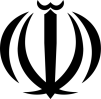 جمهوري اسلامي ايران وزارت كشورجمهوري اسلامي ايران وزارت كشورصورتجلسه کارگروه تخصصی سلامت و امنيت غذايي استانصورتجلسه کارگروه تخصصی سلامت و امنيت غذايي استانصورتجلسه کارگروه تخصصی سلامت و امنيت غذايي استانصورتجلسه کارگروه تخصصی سلامت و امنيت غذايي استانصورتجلسه کارگروه تخصصی سلامت و امنيت غذايي استانصورتجلسه کارگروه تخصصی سلامت و امنيت غذايي استانصورتجلسه کارگروه تخصصی سلامت و امنيت غذايي استانشماره : 2982تاريخ : 09/06/92شماره : 2982تاريخ : 09/06/92شماره دعوتنامه: 2850شماره دعوتنامه: 2850تاريخ دعوتنامه:02/06/92رياست جلسه : استاندارشماره جلسه در سال جاري : 1تاریخ جلسه: 04/06/1392تعداد مصوبات : ده مصوبهتعداد مصوبات : ده مصوبهمحل برگزاري جلسه :  سالن شهدای دولت استانداريمحل برگزاري جلسه :  سالن شهدای دولت استانداريمحل برگزاري جلسه :  سالن شهدای دولت استانداريدستور كار جلسه:ارائه گزارشی از راه اندازی شعبه بین المللی دانشگاه علوم پزشکی کرمانشاه ( اقدامات انجام شده / نیازهای موجود ) توسط دكتر نيكبخت رياست دانشگاه علوم پزشكي . ارائه گزارشی از وضعیت بیماری تب کریمه کنگو ( اقدامات انجام شده / نیازها ) توسط خانم دکتر خادمی مدیر محترم گروه پیشگیری و مبارزه با بیماریها مرکز بهداشت استان .ارائه گزارشی از وضعیت کشتار غیر مجاز دام و بیماری تب مالت در استان (اقدامات انجام شده/ نیازها ) توسط آقای دکتر پرور مدیرکل محترم سازمان دامپزشکی استان .طرح موضوع ارتقاء ظرفیت مدیریت بحران در حوادث غیر مترقبه و آماده سازی بیمارستانها در برابر زلزله (اقدامات انجام شده/ نیازها ) توسط آقای حیدری کارشناس مسئول محترم کمیته بحران معاونت درمان دانشگاه علوم پزشکیارائه گزارشی از موضوع تنظیم و استقرار سند ملی سلامت روان در کشور (اقدامات انجام شده/ نیازها ) توسط اقای دکتر رضایی معاون محترم فنی مرکز بهداشت استان .ارائه گزارشی از تنظیم و استقرار سند ملی تغذیه در کشور (اقدامات انجام شده/ نیازها ) توسط سرکار خانم حیدری کاشناس مسئول محترم واحد تغذیه مرکز بهداشت استان .طرح موضوع رویکردهای توصیه شده در خصوص افزایش نرخ باروری کلی جمعیت  TFR(اقدامات انجام شده/ نیازها ) توسط سرکار خانم محجوب کارشناس محترم گروه سلامت خانواده مرکز بهداشت استان .ارائه گزارشی از راه اندازی شعبه بین المللی دانشگاه علوم پزشکی کرمانشاه ( اقدامات انجام شده / نیازهای موجود ) توسط دكتر نيكبخت رياست دانشگاه علوم پزشكي . ارائه گزارشی از وضعیت بیماری تب کریمه کنگو ( اقدامات انجام شده / نیازها ) توسط خانم دکتر خادمی مدیر محترم گروه پیشگیری و مبارزه با بیماریها مرکز بهداشت استان .ارائه گزارشی از وضعیت کشتار غیر مجاز دام و بیماری تب مالت در استان (اقدامات انجام شده/ نیازها ) توسط آقای دکتر پرور مدیرکل محترم سازمان دامپزشکی استان .طرح موضوع ارتقاء ظرفیت مدیریت بحران در حوادث غیر مترقبه و آماده سازی بیمارستانها در برابر زلزله (اقدامات انجام شده/ نیازها ) توسط آقای حیدری کارشناس مسئول محترم کمیته بحران معاونت درمان دانشگاه علوم پزشکیارائه گزارشی از موضوع تنظیم و استقرار سند ملی سلامت روان در کشور (اقدامات انجام شده/ نیازها ) توسط اقای دکتر رضایی معاون محترم فنی مرکز بهداشت استان .ارائه گزارشی از تنظیم و استقرار سند ملی تغذیه در کشور (اقدامات انجام شده/ نیازها ) توسط سرکار خانم حیدری کاشناس مسئول محترم واحد تغذیه مرکز بهداشت استان .طرح موضوع رویکردهای توصیه شده در خصوص افزایش نرخ باروری کلی جمعیت  TFR(اقدامات انجام شده/ نیازها ) توسط سرکار خانم محجوب کارشناس محترم گروه سلامت خانواده مرکز بهداشت استان .ارائه گزارشی از راه اندازی شعبه بین المللی دانشگاه علوم پزشکی کرمانشاه ( اقدامات انجام شده / نیازهای موجود ) توسط دكتر نيكبخت رياست دانشگاه علوم پزشكي . ارائه گزارشی از وضعیت بیماری تب کریمه کنگو ( اقدامات انجام شده / نیازها ) توسط خانم دکتر خادمی مدیر محترم گروه پیشگیری و مبارزه با بیماریها مرکز بهداشت استان .ارائه گزارشی از وضعیت کشتار غیر مجاز دام و بیماری تب مالت در استان (اقدامات انجام شده/ نیازها ) توسط آقای دکتر پرور مدیرکل محترم سازمان دامپزشکی استان .طرح موضوع ارتقاء ظرفیت مدیریت بحران در حوادث غیر مترقبه و آماده سازی بیمارستانها در برابر زلزله (اقدامات انجام شده/ نیازها ) توسط آقای حیدری کارشناس مسئول محترم کمیته بحران معاونت درمان دانشگاه علوم پزشکیارائه گزارشی از موضوع تنظیم و استقرار سند ملی سلامت روان در کشور (اقدامات انجام شده/ نیازها ) توسط اقای دکتر رضایی معاون محترم فنی مرکز بهداشت استان .ارائه گزارشی از تنظیم و استقرار سند ملی تغذیه در کشور (اقدامات انجام شده/ نیازها ) توسط سرکار خانم حیدری کاشناس مسئول محترم واحد تغذیه مرکز بهداشت استان .طرح موضوع رویکردهای توصیه شده در خصوص افزایش نرخ باروری کلی جمعیت  TFR(اقدامات انجام شده/ نیازها ) توسط سرکار خانم محجوب کارشناس محترم گروه سلامت خانواده مرکز بهداشت استان .ارائه گزارشی از راه اندازی شعبه بین المللی دانشگاه علوم پزشکی کرمانشاه ( اقدامات انجام شده / نیازهای موجود ) توسط دكتر نيكبخت رياست دانشگاه علوم پزشكي . ارائه گزارشی از وضعیت بیماری تب کریمه کنگو ( اقدامات انجام شده / نیازها ) توسط خانم دکتر خادمی مدیر محترم گروه پیشگیری و مبارزه با بیماریها مرکز بهداشت استان .ارائه گزارشی از وضعیت کشتار غیر مجاز دام و بیماری تب مالت در استان (اقدامات انجام شده/ نیازها ) توسط آقای دکتر پرور مدیرکل محترم سازمان دامپزشکی استان .طرح موضوع ارتقاء ظرفیت مدیریت بحران در حوادث غیر مترقبه و آماده سازی بیمارستانها در برابر زلزله (اقدامات انجام شده/ نیازها ) توسط آقای حیدری کارشناس مسئول محترم کمیته بحران معاونت درمان دانشگاه علوم پزشکیارائه گزارشی از موضوع تنظیم و استقرار سند ملی سلامت روان در کشور (اقدامات انجام شده/ نیازها ) توسط اقای دکتر رضایی معاون محترم فنی مرکز بهداشت استان .ارائه گزارشی از تنظیم و استقرار سند ملی تغذیه در کشور (اقدامات انجام شده/ نیازها ) توسط سرکار خانم حیدری کاشناس مسئول محترم واحد تغذیه مرکز بهداشت استان .طرح موضوع رویکردهای توصیه شده در خصوص افزایش نرخ باروری کلی جمعیت  TFR(اقدامات انجام شده/ نیازها ) توسط سرکار خانم محجوب کارشناس محترم گروه سلامت خانواده مرکز بهداشت استان .ارائه گزارشی از راه اندازی شعبه بین المللی دانشگاه علوم پزشکی کرمانشاه ( اقدامات انجام شده / نیازهای موجود ) توسط دكتر نيكبخت رياست دانشگاه علوم پزشكي . ارائه گزارشی از وضعیت بیماری تب کریمه کنگو ( اقدامات انجام شده / نیازها ) توسط خانم دکتر خادمی مدیر محترم گروه پیشگیری و مبارزه با بیماریها مرکز بهداشت استان .ارائه گزارشی از وضعیت کشتار غیر مجاز دام و بیماری تب مالت در استان (اقدامات انجام شده/ نیازها ) توسط آقای دکتر پرور مدیرکل محترم سازمان دامپزشکی استان .طرح موضوع ارتقاء ظرفیت مدیریت بحران در حوادث غیر مترقبه و آماده سازی بیمارستانها در برابر زلزله (اقدامات انجام شده/ نیازها ) توسط آقای حیدری کارشناس مسئول محترم کمیته بحران معاونت درمان دانشگاه علوم پزشکیارائه گزارشی از موضوع تنظیم و استقرار سند ملی سلامت روان در کشور (اقدامات انجام شده/ نیازها ) توسط اقای دکتر رضایی معاون محترم فنی مرکز بهداشت استان .ارائه گزارشی از تنظیم و استقرار سند ملی تغذیه در کشور (اقدامات انجام شده/ نیازها ) توسط سرکار خانم حیدری کاشناس مسئول محترم واحد تغذیه مرکز بهداشت استان .طرح موضوع رویکردهای توصیه شده در خصوص افزایش نرخ باروری کلی جمعیت  TFR(اقدامات انجام شده/ نیازها ) توسط سرکار خانم محجوب کارشناس محترم گروه سلامت خانواده مرکز بهداشت استان .ارائه گزارشی از راه اندازی شعبه بین المللی دانشگاه علوم پزشکی کرمانشاه ( اقدامات انجام شده / نیازهای موجود ) توسط دكتر نيكبخت رياست دانشگاه علوم پزشكي . ارائه گزارشی از وضعیت بیماری تب کریمه کنگو ( اقدامات انجام شده / نیازها ) توسط خانم دکتر خادمی مدیر محترم گروه پیشگیری و مبارزه با بیماریها مرکز بهداشت استان .ارائه گزارشی از وضعیت کشتار غیر مجاز دام و بیماری تب مالت در استان (اقدامات انجام شده/ نیازها ) توسط آقای دکتر پرور مدیرکل محترم سازمان دامپزشکی استان .طرح موضوع ارتقاء ظرفیت مدیریت بحران در حوادث غیر مترقبه و آماده سازی بیمارستانها در برابر زلزله (اقدامات انجام شده/ نیازها ) توسط آقای حیدری کارشناس مسئول محترم کمیته بحران معاونت درمان دانشگاه علوم پزشکیارائه گزارشی از موضوع تنظیم و استقرار سند ملی سلامت روان در کشور (اقدامات انجام شده/ نیازها ) توسط اقای دکتر رضایی معاون محترم فنی مرکز بهداشت استان .ارائه گزارشی از تنظیم و استقرار سند ملی تغذیه در کشور (اقدامات انجام شده/ نیازها ) توسط سرکار خانم حیدری کاشناس مسئول محترم واحد تغذیه مرکز بهداشت استان .طرح موضوع رویکردهای توصیه شده در خصوص افزایش نرخ باروری کلی جمعیت  TFR(اقدامات انجام شده/ نیازها ) توسط سرکار خانم محجوب کارشناس محترم گروه سلامت خانواده مرکز بهداشت استان .ارائه گزارشی از راه اندازی شعبه بین المللی دانشگاه علوم پزشکی کرمانشاه ( اقدامات انجام شده / نیازهای موجود ) توسط دكتر نيكبخت رياست دانشگاه علوم پزشكي . ارائه گزارشی از وضعیت بیماری تب کریمه کنگو ( اقدامات انجام شده / نیازها ) توسط خانم دکتر خادمی مدیر محترم گروه پیشگیری و مبارزه با بیماریها مرکز بهداشت استان .ارائه گزارشی از وضعیت کشتار غیر مجاز دام و بیماری تب مالت در استان (اقدامات انجام شده/ نیازها ) توسط آقای دکتر پرور مدیرکل محترم سازمان دامپزشکی استان .طرح موضوع ارتقاء ظرفیت مدیریت بحران در حوادث غیر مترقبه و آماده سازی بیمارستانها در برابر زلزله (اقدامات انجام شده/ نیازها ) توسط آقای حیدری کارشناس مسئول محترم کمیته بحران معاونت درمان دانشگاه علوم پزشکیارائه گزارشی از موضوع تنظیم و استقرار سند ملی سلامت روان در کشور (اقدامات انجام شده/ نیازها ) توسط اقای دکتر رضایی معاون محترم فنی مرکز بهداشت استان .ارائه گزارشی از تنظیم و استقرار سند ملی تغذیه در کشور (اقدامات انجام شده/ نیازها ) توسط سرکار خانم حیدری کاشناس مسئول محترم واحد تغذیه مرکز بهداشت استان .طرح موضوع رویکردهای توصیه شده در خصوص افزایش نرخ باروری کلی جمعیت  TFR(اقدامات انجام شده/ نیازها ) توسط سرکار خانم محجوب کارشناس محترم گروه سلامت خانواده مرکز بهداشت استان .ارائه گزارشی از راه اندازی شعبه بین المللی دانشگاه علوم پزشکی کرمانشاه ( اقدامات انجام شده / نیازهای موجود ) توسط دكتر نيكبخت رياست دانشگاه علوم پزشكي . ارائه گزارشی از وضعیت بیماری تب کریمه کنگو ( اقدامات انجام شده / نیازها ) توسط خانم دکتر خادمی مدیر محترم گروه پیشگیری و مبارزه با بیماریها مرکز بهداشت استان .ارائه گزارشی از وضعیت کشتار غیر مجاز دام و بیماری تب مالت در استان (اقدامات انجام شده/ نیازها ) توسط آقای دکتر پرور مدیرکل محترم سازمان دامپزشکی استان .طرح موضوع ارتقاء ظرفیت مدیریت بحران در حوادث غیر مترقبه و آماده سازی بیمارستانها در برابر زلزله (اقدامات انجام شده/ نیازها ) توسط آقای حیدری کارشناس مسئول محترم کمیته بحران معاونت درمان دانشگاه علوم پزشکیارائه گزارشی از موضوع تنظیم و استقرار سند ملی سلامت روان در کشور (اقدامات انجام شده/ نیازها ) توسط اقای دکتر رضایی معاون محترم فنی مرکز بهداشت استان .ارائه گزارشی از تنظیم و استقرار سند ملی تغذیه در کشور (اقدامات انجام شده/ نیازها ) توسط سرکار خانم حیدری کاشناس مسئول محترم واحد تغذیه مرکز بهداشت استان .طرح موضوع رویکردهای توصیه شده در خصوص افزایش نرخ باروری کلی جمعیت  TFR(اقدامات انجام شده/ نیازها ) توسط سرکار خانم محجوب کارشناس محترم گروه سلامت خانواده مرکز بهداشت استان .ارائه گزارشی از راه اندازی شعبه بین المللی دانشگاه علوم پزشکی کرمانشاه ( اقدامات انجام شده / نیازهای موجود ) توسط دكتر نيكبخت رياست دانشگاه علوم پزشكي . ارائه گزارشی از وضعیت بیماری تب کریمه کنگو ( اقدامات انجام شده / نیازها ) توسط خانم دکتر خادمی مدیر محترم گروه پیشگیری و مبارزه با بیماریها مرکز بهداشت استان .ارائه گزارشی از وضعیت کشتار غیر مجاز دام و بیماری تب مالت در استان (اقدامات انجام شده/ نیازها ) توسط آقای دکتر پرور مدیرکل محترم سازمان دامپزشکی استان .طرح موضوع ارتقاء ظرفیت مدیریت بحران در حوادث غیر مترقبه و آماده سازی بیمارستانها در برابر زلزله (اقدامات انجام شده/ نیازها ) توسط آقای حیدری کارشناس مسئول محترم کمیته بحران معاونت درمان دانشگاه علوم پزشکیارائه گزارشی از موضوع تنظیم و استقرار سند ملی سلامت روان در کشور (اقدامات انجام شده/ نیازها ) توسط اقای دکتر رضایی معاون محترم فنی مرکز بهداشت استان .ارائه گزارشی از تنظیم و استقرار سند ملی تغذیه در کشور (اقدامات انجام شده/ نیازها ) توسط سرکار خانم حیدری کاشناس مسئول محترم واحد تغذیه مرکز بهداشت استان .طرح موضوع رویکردهای توصیه شده در خصوص افزایش نرخ باروری کلی جمعیت  TFR(اقدامات انجام شده/ نیازها ) توسط سرکار خانم محجوب کارشناس محترم گروه سلامت خانواده مرکز بهداشت استان .ارائه گزارشی از راه اندازی شعبه بین المللی دانشگاه علوم پزشکی کرمانشاه ( اقدامات انجام شده / نیازهای موجود ) توسط دكتر نيكبخت رياست دانشگاه علوم پزشكي . ارائه گزارشی از وضعیت بیماری تب کریمه کنگو ( اقدامات انجام شده / نیازها ) توسط خانم دکتر خادمی مدیر محترم گروه پیشگیری و مبارزه با بیماریها مرکز بهداشت استان .ارائه گزارشی از وضعیت کشتار غیر مجاز دام و بیماری تب مالت در استان (اقدامات انجام شده/ نیازها ) توسط آقای دکتر پرور مدیرکل محترم سازمان دامپزشکی استان .طرح موضوع ارتقاء ظرفیت مدیریت بحران در حوادث غیر مترقبه و آماده سازی بیمارستانها در برابر زلزله (اقدامات انجام شده/ نیازها ) توسط آقای حیدری کارشناس مسئول محترم کمیته بحران معاونت درمان دانشگاه علوم پزشکیارائه گزارشی از موضوع تنظیم و استقرار سند ملی سلامت روان در کشور (اقدامات انجام شده/ نیازها ) توسط اقای دکتر رضایی معاون محترم فنی مرکز بهداشت استان .ارائه گزارشی از تنظیم و استقرار سند ملی تغذیه در کشور (اقدامات انجام شده/ نیازها ) توسط سرکار خانم حیدری کاشناس مسئول محترم واحد تغذیه مرکز بهداشت استان .طرح موضوع رویکردهای توصیه شده در خصوص افزایش نرخ باروری کلی جمعیت  TFR(اقدامات انجام شده/ نیازها ) توسط سرکار خانم محجوب کارشناس محترم گروه سلامت خانواده مرکز بهداشت استان .مصوبات جلسه :مصوبات جلسه :مصوبات جلسه :مصوبات جلسه :مصوبات جلسه :مصوبات جلسه :مصوبات جلسه :دستگاه پيگيري كنندهدستگاه پيگيري كنندهدستگاه پيگيري كنندهاقدامات انجام شده (درصد پیشرفت)1مقرر گردید دانشگاه علوم پزشکی اسامی بیمارستان های فرسوده به انضمام بودجه مورد نیاز جهت مقاوم سازی را طی لیستی به اداره کل مدیریت بحران اعلام نماید .مقرر گردید دانشگاه علوم پزشکی اسامی بیمارستان های فرسوده به انضمام بودجه مورد نیاز جهت مقاوم سازی را طی لیستی به اداره کل مدیریت بحران اعلام نماید .مقرر گردید دانشگاه علوم پزشکی اسامی بیمارستان های فرسوده به انضمام بودجه مورد نیاز جهت مقاوم سازی را طی لیستی به اداره کل مدیریت بحران اعلام نماید .مقرر گردید دانشگاه علوم پزشکی اسامی بیمارستان های فرسوده به انضمام بودجه مورد نیاز جهت مقاوم سازی را طی لیستی به اداره کل مدیریت بحران اعلام نماید .مقرر گردید دانشگاه علوم پزشکی اسامی بیمارستان های فرسوده به انضمام بودجه مورد نیاز جهت مقاوم سازی را طی لیستی به اداره کل مدیریت بحران اعلام نماید .مقرر گردید دانشگاه علوم پزشکی اسامی بیمارستان های فرسوده به انضمام بودجه مورد نیاز جهت مقاوم سازی را طی لیستی به اداره کل مدیریت بحران اعلام نماید .معاونت پشتیبانی و معاونت امور درمان دانشگاه علوم پزشکیمعاونت پشتیبانی و معاونت امور درمان دانشگاه علوم پزشکیمعاونت پشتیبانی و معاونت امور درمان دانشگاه علوم پزشکیانجام شده2مقرر گردید پس از اعلام لیست بیمارستانهای فرسوده ، اداره کل مدیریت بحران جهت اخذ اعتبارات مربوطه پیگیری لازم را بنمایند .مقرر گردید پس از اعلام لیست بیمارستانهای فرسوده ، اداره کل مدیریت بحران جهت اخذ اعتبارات مربوطه پیگیری لازم را بنمایند .مقرر گردید پس از اعلام لیست بیمارستانهای فرسوده ، اداره کل مدیریت بحران جهت اخذ اعتبارات مربوطه پیگیری لازم را بنمایند .مقرر گردید پس از اعلام لیست بیمارستانهای فرسوده ، اداره کل مدیریت بحران جهت اخذ اعتبارات مربوطه پیگیری لازم را بنمایند .مقرر گردید پس از اعلام لیست بیمارستانهای فرسوده ، اداره کل مدیریت بحران جهت اخذ اعتبارات مربوطه پیگیری لازم را بنمایند .مقرر گردید پس از اعلام لیست بیمارستانهای فرسوده ، اداره کل مدیریت بحران جهت اخذ اعتبارات مربوطه پیگیری لازم را بنمایند .اداره کل مدیریت بحران استانداریاداره کل مدیریت بحران استانداریاداره کل مدیریت بحران استانداریانجام نشده3مقرر گردید اداره کل راه و شهرسازی در راستای تامین زمین مناسب جهت احداث دانشگاه بین المللی علوم پزشکی مطابق با استانداردهای مورد نظر این دانشگاه بررسی های لازم را به عمل آورده و نتیجه را در اسرع وقت به دبیرخانه شورای عالی سلامت منعکس نمایند .مقرر گردید اداره کل راه و شهرسازی در راستای تامین زمین مناسب جهت احداث دانشگاه بین المللی علوم پزشکی مطابق با استانداردهای مورد نظر این دانشگاه بررسی های لازم را به عمل آورده و نتیجه را در اسرع وقت به دبیرخانه شورای عالی سلامت منعکس نمایند .مقرر گردید اداره کل راه و شهرسازی در راستای تامین زمین مناسب جهت احداث دانشگاه بین المللی علوم پزشکی مطابق با استانداردهای مورد نظر این دانشگاه بررسی های لازم را به عمل آورده و نتیجه را در اسرع وقت به دبیرخانه شورای عالی سلامت منعکس نمایند .مقرر گردید اداره کل راه و شهرسازی در راستای تامین زمین مناسب جهت احداث دانشگاه بین المللی علوم پزشکی مطابق با استانداردهای مورد نظر این دانشگاه بررسی های لازم را به عمل آورده و نتیجه را در اسرع وقت به دبیرخانه شورای عالی سلامت منعکس نمایند .مقرر گردید اداره کل راه و شهرسازی در راستای تامین زمین مناسب جهت احداث دانشگاه بین المللی علوم پزشکی مطابق با استانداردهای مورد نظر این دانشگاه بررسی های لازم را به عمل آورده و نتیجه را در اسرع وقت به دبیرخانه شورای عالی سلامت منعکس نمایند .مقرر گردید اداره کل راه و شهرسازی در راستای تامین زمین مناسب جهت احداث دانشگاه بین المللی علوم پزشکی مطابق با استانداردهای مورد نظر این دانشگاه بررسی های لازم را به عمل آورده و نتیجه را در اسرع وقت به دبیرخانه شورای عالی سلامت منعکس نمایند .اداره کل راه و شهرسازیاداره کل راه و شهرسازیاداره کل راه و شهرسازیانجام نشده4مقرر شد اقدام لازم در زمینه جلوگیری از کشتار غیر مجاز دام توسط سازمانهای مرتبط و مسئول معمول گردد و در صورت عدم همکاری و پیگیری هر دستگاه ، توسط اداره کل دامپزشکی و دانشگاه علوم پزشکی به معاونت محترم سیاسی امنیتی استانداری گزارش گردد .مقرر شد اقدام لازم در زمینه جلوگیری از کشتار غیر مجاز دام توسط سازمانهای مرتبط و مسئول معمول گردد و در صورت عدم همکاری و پیگیری هر دستگاه ، توسط اداره کل دامپزشکی و دانشگاه علوم پزشکی به معاونت محترم سیاسی امنیتی استانداری گزارش گردد .مقرر شد اقدام لازم در زمینه جلوگیری از کشتار غیر مجاز دام توسط سازمانهای مرتبط و مسئول معمول گردد و در صورت عدم همکاری و پیگیری هر دستگاه ، توسط اداره کل دامپزشکی و دانشگاه علوم پزشکی به معاونت محترم سیاسی امنیتی استانداری گزارش گردد .مقرر شد اقدام لازم در زمینه جلوگیری از کشتار غیر مجاز دام توسط سازمانهای مرتبط و مسئول معمول گردد و در صورت عدم همکاری و پیگیری هر دستگاه ، توسط اداره کل دامپزشکی و دانشگاه علوم پزشکی به معاونت محترم سیاسی امنیتی استانداری گزارش گردد .مقرر شد اقدام لازم در زمینه جلوگیری از کشتار غیر مجاز دام توسط سازمانهای مرتبط و مسئول معمول گردد و در صورت عدم همکاری و پیگیری هر دستگاه ، توسط اداره کل دامپزشکی و دانشگاه علوم پزشکی به معاونت محترم سیاسی امنیتی استانداری گزارش گردد .مقرر شد اقدام لازم در زمینه جلوگیری از کشتار غیر مجاز دام توسط سازمانهای مرتبط و مسئول معمول گردد و در صورت عدم همکاری و پیگیری هر دستگاه ، توسط اداره کل دامپزشکی و دانشگاه علوم پزشکی به معاونت محترم سیاسی امنیتی استانداری گزارش گردد .اداره کل دامپزشکی / واحد بهداشت محیط مرکز بهداشت استاناداره کل دامپزشکی / واحد بهداشت محیط مرکز بهداشت استاناداره کل دامپزشکی / واحد بهداشت محیط مرکز بهداشت استان100%5مقرر گردید فرمانداران محترم اقدام و پیگیری لازم را در خصوص جلوگیری از کشتار غیر مجاز دام و عرضه مرغ زنده در شهرستانها بعمل آورند.مقرر گردید فرمانداران محترم اقدام و پیگیری لازم را در خصوص جلوگیری از کشتار غیر مجاز دام و عرضه مرغ زنده در شهرستانها بعمل آورند.مقرر گردید فرمانداران محترم اقدام و پیگیری لازم را در خصوص جلوگیری از کشتار غیر مجاز دام و عرضه مرغ زنده در شهرستانها بعمل آورند.مقرر گردید فرمانداران محترم اقدام و پیگیری لازم را در خصوص جلوگیری از کشتار غیر مجاز دام و عرضه مرغ زنده در شهرستانها بعمل آورند.مقرر گردید فرمانداران محترم اقدام و پیگیری لازم را در خصوص جلوگیری از کشتار غیر مجاز دام و عرضه مرغ زنده در شهرستانها بعمل آورند.مقرر گردید فرمانداران محترم اقدام و پیگیری لازم را در خصوص جلوگیری از کشتار غیر مجاز دام و عرضه مرغ زنده در شهرستانها بعمل آورند.معاون سیاسی امنیتی استاندارمعاون سیاسی امنیتی استاندارمعاون سیاسی امنیتی استاندارانجام شده6مقرر گردید جلسه ای با شرکت مسئولین و کارشناسان دانشگاه علوم پزشکی ، اداره کل دامپزشکی و شهرداری با حضور مسئولین کشتارگاه صنعتی بیستون ضمن بازدید میدانی از وضعیت کشتارگاه با هدف بررسی و کارشناسی مشکلات بهداشتی موجود و ارائه راهکار مناسب در راستای رفع آن تشکیل گردد .مقرر گردید جلسه ای با شرکت مسئولین و کارشناسان دانشگاه علوم پزشکی ، اداره کل دامپزشکی و شهرداری با حضور مسئولین کشتارگاه صنعتی بیستون ضمن بازدید میدانی از وضعیت کشتارگاه با هدف بررسی و کارشناسی مشکلات بهداشتی موجود و ارائه راهکار مناسب در راستای رفع آن تشکیل گردد .مقرر گردید جلسه ای با شرکت مسئولین و کارشناسان دانشگاه علوم پزشکی ، اداره کل دامپزشکی و شهرداری با حضور مسئولین کشتارگاه صنعتی بیستون ضمن بازدید میدانی از وضعیت کشتارگاه با هدف بررسی و کارشناسی مشکلات بهداشتی موجود و ارائه راهکار مناسب در راستای رفع آن تشکیل گردد .مقرر گردید جلسه ای با شرکت مسئولین و کارشناسان دانشگاه علوم پزشکی ، اداره کل دامپزشکی و شهرداری با حضور مسئولین کشتارگاه صنعتی بیستون ضمن بازدید میدانی از وضعیت کشتارگاه با هدف بررسی و کارشناسی مشکلات بهداشتی موجود و ارائه راهکار مناسب در راستای رفع آن تشکیل گردد .مقرر گردید جلسه ای با شرکت مسئولین و کارشناسان دانشگاه علوم پزشکی ، اداره کل دامپزشکی و شهرداری با حضور مسئولین کشتارگاه صنعتی بیستون ضمن بازدید میدانی از وضعیت کشتارگاه با هدف بررسی و کارشناسی مشکلات بهداشتی موجود و ارائه راهکار مناسب در راستای رفع آن تشکیل گردد .مقرر گردید جلسه ای با شرکت مسئولین و کارشناسان دانشگاه علوم پزشکی ، اداره کل دامپزشکی و شهرداری با حضور مسئولین کشتارگاه صنعتی بیستون ضمن بازدید میدانی از وضعیت کشتارگاه با هدف بررسی و کارشناسی مشکلات بهداشتی موجود و ارائه راهکار مناسب در راستای رفع آن تشکیل گردد .اداره کل دامپزشکیاداره کل دامپزشکیاداره کل دامپزشکیانجام شده7مقرر گردید شهرداری تا تاریخ 20/06/92 با دعوت از کارشناسان دانشگاه علوم پزشکی و اداره کل دامپزشکی اقدام به تشکیل کلاسهای آموزشی و توجیهی برای قصابان و سلاخان، در خصوص پیشگیری و مبارزه با بیماریهای زئونوز با محوریت تب مالت و تب کریمه کنگو نموده و گزارش مصور آن در قالب Power Point در جلسه آتی شورای سلامت ارائه گردد ،ضمنا اتحادیه صنف قصابان نیز مکلف گردد که همکاری لازم در زمینه گذراندن مرحله پیش سرد گوشت را داشته باشند.مقرر گردید شهرداری تا تاریخ 20/06/92 با دعوت از کارشناسان دانشگاه علوم پزشکی و اداره کل دامپزشکی اقدام به تشکیل کلاسهای آموزشی و توجیهی برای قصابان و سلاخان، در خصوص پیشگیری و مبارزه با بیماریهای زئونوز با محوریت تب مالت و تب کریمه کنگو نموده و گزارش مصور آن در قالب Power Point در جلسه آتی شورای سلامت ارائه گردد ،ضمنا اتحادیه صنف قصابان نیز مکلف گردد که همکاری لازم در زمینه گذراندن مرحله پیش سرد گوشت را داشته باشند.مقرر گردید شهرداری تا تاریخ 20/06/92 با دعوت از کارشناسان دانشگاه علوم پزشکی و اداره کل دامپزشکی اقدام به تشکیل کلاسهای آموزشی و توجیهی برای قصابان و سلاخان، در خصوص پیشگیری و مبارزه با بیماریهای زئونوز با محوریت تب مالت و تب کریمه کنگو نموده و گزارش مصور آن در قالب Power Point در جلسه آتی شورای سلامت ارائه گردد ،ضمنا اتحادیه صنف قصابان نیز مکلف گردد که همکاری لازم در زمینه گذراندن مرحله پیش سرد گوشت را داشته باشند.مقرر گردید شهرداری تا تاریخ 20/06/92 با دعوت از کارشناسان دانشگاه علوم پزشکی و اداره کل دامپزشکی اقدام به تشکیل کلاسهای آموزشی و توجیهی برای قصابان و سلاخان، در خصوص پیشگیری و مبارزه با بیماریهای زئونوز با محوریت تب مالت و تب کریمه کنگو نموده و گزارش مصور آن در قالب Power Point در جلسه آتی شورای سلامت ارائه گردد ،ضمنا اتحادیه صنف قصابان نیز مکلف گردد که همکاری لازم در زمینه گذراندن مرحله پیش سرد گوشت را داشته باشند.مقرر گردید شهرداری تا تاریخ 20/06/92 با دعوت از کارشناسان دانشگاه علوم پزشکی و اداره کل دامپزشکی اقدام به تشکیل کلاسهای آموزشی و توجیهی برای قصابان و سلاخان، در خصوص پیشگیری و مبارزه با بیماریهای زئونوز با محوریت تب مالت و تب کریمه کنگو نموده و گزارش مصور آن در قالب Power Point در جلسه آتی شورای سلامت ارائه گردد ،ضمنا اتحادیه صنف قصابان نیز مکلف گردد که همکاری لازم در زمینه گذراندن مرحله پیش سرد گوشت را داشته باشند.مقرر گردید شهرداری تا تاریخ 20/06/92 با دعوت از کارشناسان دانشگاه علوم پزشکی و اداره کل دامپزشکی اقدام به تشکیل کلاسهای آموزشی و توجیهی برای قصابان و سلاخان، در خصوص پیشگیری و مبارزه با بیماریهای زئونوز با محوریت تب مالت و تب کریمه کنگو نموده و گزارش مصور آن در قالب Power Point در جلسه آتی شورای سلامت ارائه گردد ،ضمنا اتحادیه صنف قصابان نیز مکلف گردد که همکاری لازم در زمینه گذراندن مرحله پیش سرد گوشت را داشته باشند.شهرداریشهرداریشهرداری50%8مقرر گردید صدا و سیما با همکاری دانشگاه علوم پزشکی و اداره کل دامپزشکی اقدام به ساخت و پخش برنامه های آموزشی لازم در زمینه پیشگیری و مبارزه با بیماریهای زئونوز با محوریت تب مالت و تب کریمه کنگو و همچنین تاکید به عدم خریداری گوشت از عوامل غیر مجاز نمایند .مقرر گردید صدا و سیما با همکاری دانشگاه علوم پزشکی و اداره کل دامپزشکی اقدام به ساخت و پخش برنامه های آموزشی لازم در زمینه پیشگیری و مبارزه با بیماریهای زئونوز با محوریت تب مالت و تب کریمه کنگو و همچنین تاکید به عدم خریداری گوشت از عوامل غیر مجاز نمایند .مقرر گردید صدا و سیما با همکاری دانشگاه علوم پزشکی و اداره کل دامپزشکی اقدام به ساخت و پخش برنامه های آموزشی لازم در زمینه پیشگیری و مبارزه با بیماریهای زئونوز با محوریت تب مالت و تب کریمه کنگو و همچنین تاکید به عدم خریداری گوشت از عوامل غیر مجاز نمایند .مقرر گردید صدا و سیما با همکاری دانشگاه علوم پزشکی و اداره کل دامپزشکی اقدام به ساخت و پخش برنامه های آموزشی لازم در زمینه پیشگیری و مبارزه با بیماریهای زئونوز با محوریت تب مالت و تب کریمه کنگو و همچنین تاکید به عدم خریداری گوشت از عوامل غیر مجاز نمایند .مقرر گردید صدا و سیما با همکاری دانشگاه علوم پزشکی و اداره کل دامپزشکی اقدام به ساخت و پخش برنامه های آموزشی لازم در زمینه پیشگیری و مبارزه با بیماریهای زئونوز با محوریت تب مالت و تب کریمه کنگو و همچنین تاکید به عدم خریداری گوشت از عوامل غیر مجاز نمایند .مقرر گردید صدا و سیما با همکاری دانشگاه علوم پزشکی و اداره کل دامپزشکی اقدام به ساخت و پخش برنامه های آموزشی لازم در زمینه پیشگیری و مبارزه با بیماریهای زئونوز با محوریت تب مالت و تب کریمه کنگو و همچنین تاکید به عدم خریداری گوشت از عوامل غیر مجاز نمایند .اداره کل صدا و سیمااداره کل صدا و سیمااداره کل صدا و سیماانجام شده9مقرر شد اداره اجرائیات مشکلات و معضلات موجود در خصوص پیشگیرانه نبودن احکام قضایی صادره در رابطه با کشتار کنندگان غیر مجاز دام را کتبا به دبیرخانه شورای سلامت ارائه نموده تا در این راستا با دادگستری و همچنین پیشنهاد اختصاص شعبه ویژه اقدام گردد .مقرر شد اداره اجرائیات مشکلات و معضلات موجود در خصوص پیشگیرانه نبودن احکام قضایی صادره در رابطه با کشتار کنندگان غیر مجاز دام را کتبا به دبیرخانه شورای سلامت ارائه نموده تا در این راستا با دادگستری و همچنین پیشنهاد اختصاص شعبه ویژه اقدام گردد .مقرر شد اداره اجرائیات مشکلات و معضلات موجود در خصوص پیشگیرانه نبودن احکام قضایی صادره در رابطه با کشتار کنندگان غیر مجاز دام را کتبا به دبیرخانه شورای سلامت ارائه نموده تا در این راستا با دادگستری و همچنین پیشنهاد اختصاص شعبه ویژه اقدام گردد .مقرر شد اداره اجرائیات مشکلات و معضلات موجود در خصوص پیشگیرانه نبودن احکام قضایی صادره در رابطه با کشتار کنندگان غیر مجاز دام را کتبا به دبیرخانه شورای سلامت ارائه نموده تا در این راستا با دادگستری و همچنین پیشنهاد اختصاص شعبه ویژه اقدام گردد .مقرر شد اداره اجرائیات مشکلات و معضلات موجود در خصوص پیشگیرانه نبودن احکام قضایی صادره در رابطه با کشتار کنندگان غیر مجاز دام را کتبا به دبیرخانه شورای سلامت ارائه نموده تا در این راستا با دادگستری و همچنین پیشنهاد اختصاص شعبه ویژه اقدام گردد .مقرر شد اداره اجرائیات مشکلات و معضلات موجود در خصوص پیشگیرانه نبودن احکام قضایی صادره در رابطه با کشتار کنندگان غیر مجاز دام را کتبا به دبیرخانه شورای سلامت ارائه نموده تا در این راستا با دادگستری و همچنین پیشنهاد اختصاص شعبه ویژه اقدام گردد .اداره اجرائیاتاداره اجرائیاتاداره اجرائیاتانجام نشده10مقرر گردید دانشگاه علوم پزشکی از طریق رسانه ها ( صدا و سیما ، نشریات محلی و ... ) در خصوص تغذیه سالم اقدام به اطلاع رسانی عمومی نماید و کلیه ادارات مرتبط در استقرار سند ملی تغذیه و امنیت غذایی کماکان مشارکت و همکاری لازم را در اجرای برنامه مذکور داشته باشند .مقرر گردید دانشگاه علوم پزشکی از طریق رسانه ها ( صدا و سیما ، نشریات محلی و ... ) در خصوص تغذیه سالم اقدام به اطلاع رسانی عمومی نماید و کلیه ادارات مرتبط در استقرار سند ملی تغذیه و امنیت غذایی کماکان مشارکت و همکاری لازم را در اجرای برنامه مذکور داشته باشند .مقرر گردید دانشگاه علوم پزشکی از طریق رسانه ها ( صدا و سیما ، نشریات محلی و ... ) در خصوص تغذیه سالم اقدام به اطلاع رسانی عمومی نماید و کلیه ادارات مرتبط در استقرار سند ملی تغذیه و امنیت غذایی کماکان مشارکت و همکاری لازم را در اجرای برنامه مذکور داشته باشند .مقرر گردید دانشگاه علوم پزشکی از طریق رسانه ها ( صدا و سیما ، نشریات محلی و ... ) در خصوص تغذیه سالم اقدام به اطلاع رسانی عمومی نماید و کلیه ادارات مرتبط در استقرار سند ملی تغذیه و امنیت غذایی کماکان مشارکت و همکاری لازم را در اجرای برنامه مذکور داشته باشند .مقرر گردید دانشگاه علوم پزشکی از طریق رسانه ها ( صدا و سیما ، نشریات محلی و ... ) در خصوص تغذیه سالم اقدام به اطلاع رسانی عمومی نماید و کلیه ادارات مرتبط در استقرار سند ملی تغذیه و امنیت غذایی کماکان مشارکت و همکاری لازم را در اجرای برنامه مذکور داشته باشند .مقرر گردید دانشگاه علوم پزشکی از طریق رسانه ها ( صدا و سیما ، نشریات محلی و ... ) در خصوص تغذیه سالم اقدام به اطلاع رسانی عمومی نماید و کلیه ادارات مرتبط در استقرار سند ملی تغذیه و امنیت غذایی کماکان مشارکت و همکاری لازم را در اجرای برنامه مذکور داشته باشند .ادارات کل جهاد کشاورزی/صنعت معدن و تجارت/استاندارد و تحقیقات صنعتی/دامپزشکی/معاونتهای غذا و دارو/تحقیقات و فناوری/امور بهداشتی /وامور درمان دانشگاه علوم پزشکیادارات کل جهاد کشاورزی/صنعت معدن و تجارت/استاندارد و تحقیقات صنعتی/دامپزشکی/معاونتهای غذا و دارو/تحقیقات و فناوری/امور بهداشتی /وامور درمان دانشگاه علوم پزشکیادارات کل جهاد کشاورزی/صنعت معدن و تجارت/استاندارد و تحقیقات صنعتی/دامپزشکی/معاونتهای غذا و دارو/تحقیقات و فناوری/امور بهداشتی /وامور درمان دانشگاه علوم پزشکیانجام شدهجمهوري اسلامي ايرانوزارت كشورجمهوري اسلامي ايرانوزارت كشورجمهوري اسلامي ايرانوزارت كشورجمهوري اسلامي ايرانوزارت كشورصورتجلسه کارگروه تخصصی سلامت و امنيت غذايي استانصورتجلسه کارگروه تخصصی سلامت و امنيت غذايي استانصورتجلسه کارگروه تخصصی سلامت و امنيت غذايي استانصورتجلسه کارگروه تخصصی سلامت و امنيت غذايي استانصورتجلسه کارگروه تخصصی سلامت و امنيت غذايي استانصورتجلسه کارگروه تخصصی سلامت و امنيت غذايي استانصورتجلسه کارگروه تخصصی سلامت و امنيت غذايي استانشماره : 5401تاريخ : 07/10/92شماره دعوتنامه:5340شماره دعوتنامه:5340شماره دعوتنامه:5340تاريخ دعوتنامه:03/10/92رياست جلسه :استاندارشماره جلسه در سال جاري : 2تاریخ جلسه: 05/10/1392تعداد مصوبات : شش مصوبهتعداد مصوبات : شش مصوبهمحل برگزاري جلسه :  سالن جلسات استانداريمحل برگزاري جلسه :  سالن جلسات استانداريمحل برگزاري جلسه :  سالن جلسات استانداريدستور كار جلسه:دستور كار جلسه:ارائه گزارشی از وضعیت بیماری ایدز و آلودگی به ویروس HIV در استان کرمانشاه ( اقدامات انجام شده / نیازها ) توسط آقای دکتر نیکبخت ریاست محترم دانشگاه علوم پزشکی . ارائه گزارشی از موضوع نظام نامه استانی مدیریت سلامت همه جانبه ( انعقاد تفاهم نامه / نیازها ) توسط آقای دکتر رضایی معاون محترم فنی مرکز بهداشت استان .ارائه گزارشی از وضعیت کشتار غیر مجاز دام و بیماری تب مالت در استان (اقدامات انجام شده/ نیازها ) توسط آقای دکتر پرور مدیرکل محترم سازمان دامپزشکی استان .ارائه گزارشی از وضعیت بیماری ایدز و آلودگی به ویروس HIV در استان کرمانشاه ( اقدامات انجام شده / نیازها ) توسط آقای دکتر نیکبخت ریاست محترم دانشگاه علوم پزشکی . ارائه گزارشی از موضوع نظام نامه استانی مدیریت سلامت همه جانبه ( انعقاد تفاهم نامه / نیازها ) توسط آقای دکتر رضایی معاون محترم فنی مرکز بهداشت استان .ارائه گزارشی از وضعیت کشتار غیر مجاز دام و بیماری تب مالت در استان (اقدامات انجام شده/ نیازها ) توسط آقای دکتر پرور مدیرکل محترم سازمان دامپزشکی استان .ارائه گزارشی از وضعیت بیماری ایدز و آلودگی به ویروس HIV در استان کرمانشاه ( اقدامات انجام شده / نیازها ) توسط آقای دکتر نیکبخت ریاست محترم دانشگاه علوم پزشکی . ارائه گزارشی از موضوع نظام نامه استانی مدیریت سلامت همه جانبه ( انعقاد تفاهم نامه / نیازها ) توسط آقای دکتر رضایی معاون محترم فنی مرکز بهداشت استان .ارائه گزارشی از وضعیت کشتار غیر مجاز دام و بیماری تب مالت در استان (اقدامات انجام شده/ نیازها ) توسط آقای دکتر پرور مدیرکل محترم سازمان دامپزشکی استان .ارائه گزارشی از وضعیت بیماری ایدز و آلودگی به ویروس HIV در استان کرمانشاه ( اقدامات انجام شده / نیازها ) توسط آقای دکتر نیکبخت ریاست محترم دانشگاه علوم پزشکی . ارائه گزارشی از موضوع نظام نامه استانی مدیریت سلامت همه جانبه ( انعقاد تفاهم نامه / نیازها ) توسط آقای دکتر رضایی معاون محترم فنی مرکز بهداشت استان .ارائه گزارشی از وضعیت کشتار غیر مجاز دام و بیماری تب مالت در استان (اقدامات انجام شده/ نیازها ) توسط آقای دکتر پرور مدیرکل محترم سازمان دامپزشکی استان .ارائه گزارشی از وضعیت بیماری ایدز و آلودگی به ویروس HIV در استان کرمانشاه ( اقدامات انجام شده / نیازها ) توسط آقای دکتر نیکبخت ریاست محترم دانشگاه علوم پزشکی . ارائه گزارشی از موضوع نظام نامه استانی مدیریت سلامت همه جانبه ( انعقاد تفاهم نامه / نیازها ) توسط آقای دکتر رضایی معاون محترم فنی مرکز بهداشت استان .ارائه گزارشی از وضعیت کشتار غیر مجاز دام و بیماری تب مالت در استان (اقدامات انجام شده/ نیازها ) توسط آقای دکتر پرور مدیرکل محترم سازمان دامپزشکی استان .ارائه گزارشی از وضعیت بیماری ایدز و آلودگی به ویروس HIV در استان کرمانشاه ( اقدامات انجام شده / نیازها ) توسط آقای دکتر نیکبخت ریاست محترم دانشگاه علوم پزشکی . ارائه گزارشی از موضوع نظام نامه استانی مدیریت سلامت همه جانبه ( انعقاد تفاهم نامه / نیازها ) توسط آقای دکتر رضایی معاون محترم فنی مرکز بهداشت استان .ارائه گزارشی از وضعیت کشتار غیر مجاز دام و بیماری تب مالت در استان (اقدامات انجام شده/ نیازها ) توسط آقای دکتر پرور مدیرکل محترم سازمان دامپزشکی استان .ارائه گزارشی از وضعیت بیماری ایدز و آلودگی به ویروس HIV در استان کرمانشاه ( اقدامات انجام شده / نیازها ) توسط آقای دکتر نیکبخت ریاست محترم دانشگاه علوم پزشکی . ارائه گزارشی از موضوع نظام نامه استانی مدیریت سلامت همه جانبه ( انعقاد تفاهم نامه / نیازها ) توسط آقای دکتر رضایی معاون محترم فنی مرکز بهداشت استان .ارائه گزارشی از وضعیت کشتار غیر مجاز دام و بیماری تب مالت در استان (اقدامات انجام شده/ نیازها ) توسط آقای دکتر پرور مدیرکل محترم سازمان دامپزشکی استان .ارائه گزارشی از وضعیت بیماری ایدز و آلودگی به ویروس HIV در استان کرمانشاه ( اقدامات انجام شده / نیازها ) توسط آقای دکتر نیکبخت ریاست محترم دانشگاه علوم پزشکی . ارائه گزارشی از موضوع نظام نامه استانی مدیریت سلامت همه جانبه ( انعقاد تفاهم نامه / نیازها ) توسط آقای دکتر رضایی معاون محترم فنی مرکز بهداشت استان .ارائه گزارشی از وضعیت کشتار غیر مجاز دام و بیماری تب مالت در استان (اقدامات انجام شده/ نیازها ) توسط آقای دکتر پرور مدیرکل محترم سازمان دامپزشکی استان .ارائه گزارشی از وضعیت بیماری ایدز و آلودگی به ویروس HIV در استان کرمانشاه ( اقدامات انجام شده / نیازها ) توسط آقای دکتر نیکبخت ریاست محترم دانشگاه علوم پزشکی . ارائه گزارشی از موضوع نظام نامه استانی مدیریت سلامت همه جانبه ( انعقاد تفاهم نامه / نیازها ) توسط آقای دکتر رضایی معاون محترم فنی مرکز بهداشت استان .ارائه گزارشی از وضعیت کشتار غیر مجاز دام و بیماری تب مالت در استان (اقدامات انجام شده/ نیازها ) توسط آقای دکتر پرور مدیرکل محترم سازمان دامپزشکی استان .ارائه گزارشی از وضعیت بیماری ایدز و آلودگی به ویروس HIV در استان کرمانشاه ( اقدامات انجام شده / نیازها ) توسط آقای دکتر نیکبخت ریاست محترم دانشگاه علوم پزشکی . ارائه گزارشی از موضوع نظام نامه استانی مدیریت سلامت همه جانبه ( انعقاد تفاهم نامه / نیازها ) توسط آقای دکتر رضایی معاون محترم فنی مرکز بهداشت استان .ارائه گزارشی از وضعیت کشتار غیر مجاز دام و بیماری تب مالت در استان (اقدامات انجام شده/ نیازها ) توسط آقای دکتر پرور مدیرکل محترم سازمان دامپزشکی استان .مصوبات جلسه :مصوبات جلسه :مصوبات جلسه :مصوبات جلسه :مصوبات جلسه :مصوبات جلسه :مصوبات جلسه :مصوبات جلسه :دستگاه پيگيري كنندهدستگاه پيگيري كنندهاقدامات انجام شده (درصد پیشرفت)اقدامات انجام شده (درصد پیشرفت)1مقرر گردید که روساو دبیران کمیته های پنج گانه برنامه ملی استراتژیک کنترل بیماری ایدز جهت هماهنگی و ارائه برنامه عملیاتی تا 3 روز آینده جلسه ای در دفتر معاون محترم سیاسی امنیتی برگزار نمایندمقرر گردید که روساو دبیران کمیته های پنج گانه برنامه ملی استراتژیک کنترل بیماری ایدز جهت هماهنگی و ارائه برنامه عملیاتی تا 3 روز آینده جلسه ای در دفتر معاون محترم سیاسی امنیتی برگزار نمایندمقرر گردید که روساو دبیران کمیته های پنج گانه برنامه ملی استراتژیک کنترل بیماری ایدز جهت هماهنگی و ارائه برنامه عملیاتی تا 3 روز آینده جلسه ای در دفتر معاون محترم سیاسی امنیتی برگزار نمایندمقرر گردید که روساو دبیران کمیته های پنج گانه برنامه ملی استراتژیک کنترل بیماری ایدز جهت هماهنگی و ارائه برنامه عملیاتی تا 3 روز آینده جلسه ای در دفتر معاون محترم سیاسی امنیتی برگزار نمایندمقرر گردید که روساو دبیران کمیته های پنج گانه برنامه ملی استراتژیک کنترل بیماری ایدز جهت هماهنگی و ارائه برنامه عملیاتی تا 3 روز آینده جلسه ای در دفتر معاون محترم سیاسی امنیتی برگزار نمایندمقرر گردید که روساو دبیران کمیته های پنج گانه برنامه ملی استراتژیک کنترل بیماری ایدز جهت هماهنگی و ارائه برنامه عملیاتی تا 3 روز آینده جلسه ای در دفتر معاون محترم سیاسی امنیتی برگزار نمایندمقرر گردید که روساو دبیران کمیته های پنج گانه برنامه ملی استراتژیک کنترل بیماری ایدز جهت هماهنگی و ارائه برنامه عملیاتی تا 3 روز آینده جلسه ای در دفتر معاون محترم سیاسی امنیتی برگزار نماینددفتر امور اجتماعی استانداریدفتر امور اجتماعی استانداریانجام شدهانجام شده2مقرر گردید سازمان تبلیغات اسلامی با دعوت از اساتید کشوری، و با همکاری دانشگاه علوم پزشکی اقدام به تشکیل همایش روحانیون استان نموده ودر راستای جلب همکاری روحانیون معظم درزمینه کنترل بیماری ایدز اقدام نمایند .مقرر گردید سازمان تبلیغات اسلامی با دعوت از اساتید کشوری، و با همکاری دانشگاه علوم پزشکی اقدام به تشکیل همایش روحانیون استان نموده ودر راستای جلب همکاری روحانیون معظم درزمینه کنترل بیماری ایدز اقدام نمایند .مقرر گردید سازمان تبلیغات اسلامی با دعوت از اساتید کشوری، و با همکاری دانشگاه علوم پزشکی اقدام به تشکیل همایش روحانیون استان نموده ودر راستای جلب همکاری روحانیون معظم درزمینه کنترل بیماری ایدز اقدام نمایند .مقرر گردید سازمان تبلیغات اسلامی با دعوت از اساتید کشوری، و با همکاری دانشگاه علوم پزشکی اقدام به تشکیل همایش روحانیون استان نموده ودر راستای جلب همکاری روحانیون معظم درزمینه کنترل بیماری ایدز اقدام نمایند .مقرر گردید سازمان تبلیغات اسلامی با دعوت از اساتید کشوری، و با همکاری دانشگاه علوم پزشکی اقدام به تشکیل همایش روحانیون استان نموده ودر راستای جلب همکاری روحانیون معظم درزمینه کنترل بیماری ایدز اقدام نمایند .مقرر گردید سازمان تبلیغات اسلامی با دعوت از اساتید کشوری، و با همکاری دانشگاه علوم پزشکی اقدام به تشکیل همایش روحانیون استان نموده ودر راستای جلب همکاری روحانیون معظم درزمینه کنترل بیماری ایدز اقدام نمایند .مقرر گردید سازمان تبلیغات اسلامی با دعوت از اساتید کشوری، و با همکاری دانشگاه علوم پزشکی اقدام به تشکیل همایش روحانیون استان نموده ودر راستای جلب همکاری روحانیون معظم درزمینه کنترل بیماری ایدز اقدام نمایند .سازمان تبلیغات اسلامی /دانشگاه علوم پزشکیسازمان تبلیغات اسلامی /دانشگاه علوم پزشکیانجام شدهانجام شده3مقرر گردید جلسه ای با حضور معاون محترم سیاسی امنیتی استانداری، مدیر کل محترم امور اجتماعی استانداری، صدا و سیما و دانشگاه علوم پزشکی در خصوص ایجاد کارگروه سلامت صدا و سیما و چگونگی تهیه و پخش برنامه های آموزشی سلامت محور تشکیل گردد .مقرر گردید جلسه ای با حضور معاون محترم سیاسی امنیتی استانداری، مدیر کل محترم امور اجتماعی استانداری، صدا و سیما و دانشگاه علوم پزشکی در خصوص ایجاد کارگروه سلامت صدا و سیما و چگونگی تهیه و پخش برنامه های آموزشی سلامت محور تشکیل گردد .مقرر گردید جلسه ای با حضور معاون محترم سیاسی امنیتی استانداری، مدیر کل محترم امور اجتماعی استانداری، صدا و سیما و دانشگاه علوم پزشکی در خصوص ایجاد کارگروه سلامت صدا و سیما و چگونگی تهیه و پخش برنامه های آموزشی سلامت محور تشکیل گردد .مقرر گردید جلسه ای با حضور معاون محترم سیاسی امنیتی استانداری، مدیر کل محترم امور اجتماعی استانداری، صدا و سیما و دانشگاه علوم پزشکی در خصوص ایجاد کارگروه سلامت صدا و سیما و چگونگی تهیه و پخش برنامه های آموزشی سلامت محور تشکیل گردد .مقرر گردید جلسه ای با حضور معاون محترم سیاسی امنیتی استانداری، مدیر کل محترم امور اجتماعی استانداری، صدا و سیما و دانشگاه علوم پزشکی در خصوص ایجاد کارگروه سلامت صدا و سیما و چگونگی تهیه و پخش برنامه های آموزشی سلامت محور تشکیل گردد .مقرر گردید جلسه ای با حضور معاون محترم سیاسی امنیتی استانداری، مدیر کل محترم امور اجتماعی استانداری، صدا و سیما و دانشگاه علوم پزشکی در خصوص ایجاد کارگروه سلامت صدا و سیما و چگونگی تهیه و پخش برنامه های آموزشی سلامت محور تشکیل گردد .مقرر گردید جلسه ای با حضور معاون محترم سیاسی امنیتی استانداری، مدیر کل محترم امور اجتماعی استانداری، صدا و سیما و دانشگاه علوم پزشکی در خصوص ایجاد کارگروه سلامت صدا و سیما و چگونگی تهیه و پخش برنامه های آموزشی سلامت محور تشکیل گردد .دانشگاه علوم پزشکیدانشگاه علوم پزشکیانجام شدهانجام شده4به دستور استاندار محترم مقرر گردید تفاهم نامه ای که توسط دانشگاه علوم پزشکی در خصوص نظام نامه استانی مدیریت سلامت همه جانبه تهیه شده، به امضا کلیه مدیران کل محترم ادارات مرتبط برسد .به دستور استاندار محترم مقرر گردید تفاهم نامه ای که توسط دانشگاه علوم پزشکی در خصوص نظام نامه استانی مدیریت سلامت همه جانبه تهیه شده، به امضا کلیه مدیران کل محترم ادارات مرتبط برسد .به دستور استاندار محترم مقرر گردید تفاهم نامه ای که توسط دانشگاه علوم پزشکی در خصوص نظام نامه استانی مدیریت سلامت همه جانبه تهیه شده، به امضا کلیه مدیران کل محترم ادارات مرتبط برسد .به دستور استاندار محترم مقرر گردید تفاهم نامه ای که توسط دانشگاه علوم پزشکی در خصوص نظام نامه استانی مدیریت سلامت همه جانبه تهیه شده، به امضا کلیه مدیران کل محترم ادارات مرتبط برسد .به دستور استاندار محترم مقرر گردید تفاهم نامه ای که توسط دانشگاه علوم پزشکی در خصوص نظام نامه استانی مدیریت سلامت همه جانبه تهیه شده، به امضا کلیه مدیران کل محترم ادارات مرتبط برسد .به دستور استاندار محترم مقرر گردید تفاهم نامه ای که توسط دانشگاه علوم پزشکی در خصوص نظام نامه استانی مدیریت سلامت همه جانبه تهیه شده، به امضا کلیه مدیران کل محترم ادارات مرتبط برسد .به دستور استاندار محترم مقرر گردید تفاهم نامه ای که توسط دانشگاه علوم پزشکی در خصوص نظام نامه استانی مدیریت سلامت همه جانبه تهیه شده، به امضا کلیه مدیران کل محترم ادارات مرتبط برسد .دانشگاه علوم پزشکی/ادارات مرتبطدانشگاه علوم پزشکی/ادارات مرتبطانجام شدهانجام شده5مقرر گردید دانشگاه علوم پزشکی در خصوص تهیه ابلاغ اعضای کمیته های فنی وابسته به نظام نامه استانی مدیریت سلامت همه جانبه و برنامه زمانبندی شامل : زمان ارائه ابلاغ به ادارات، زمان امضا تفاهم نامه ها و زمان شروع بکار این کمیته ها را در حداقل زمان ممکن ، تا چهارشنبه هفته آینده ( مورخ 11/10/92 ) به استاندار محترم ارائه نماید .مقرر گردید دانشگاه علوم پزشکی در خصوص تهیه ابلاغ اعضای کمیته های فنی وابسته به نظام نامه استانی مدیریت سلامت همه جانبه و برنامه زمانبندی شامل : زمان ارائه ابلاغ به ادارات، زمان امضا تفاهم نامه ها و زمان شروع بکار این کمیته ها را در حداقل زمان ممکن ، تا چهارشنبه هفته آینده ( مورخ 11/10/92 ) به استاندار محترم ارائه نماید .مقرر گردید دانشگاه علوم پزشکی در خصوص تهیه ابلاغ اعضای کمیته های فنی وابسته به نظام نامه استانی مدیریت سلامت همه جانبه و برنامه زمانبندی شامل : زمان ارائه ابلاغ به ادارات، زمان امضا تفاهم نامه ها و زمان شروع بکار این کمیته ها را در حداقل زمان ممکن ، تا چهارشنبه هفته آینده ( مورخ 11/10/92 ) به استاندار محترم ارائه نماید .مقرر گردید دانشگاه علوم پزشکی در خصوص تهیه ابلاغ اعضای کمیته های فنی وابسته به نظام نامه استانی مدیریت سلامت همه جانبه و برنامه زمانبندی شامل : زمان ارائه ابلاغ به ادارات، زمان امضا تفاهم نامه ها و زمان شروع بکار این کمیته ها را در حداقل زمان ممکن ، تا چهارشنبه هفته آینده ( مورخ 11/10/92 ) به استاندار محترم ارائه نماید .مقرر گردید دانشگاه علوم پزشکی در خصوص تهیه ابلاغ اعضای کمیته های فنی وابسته به نظام نامه استانی مدیریت سلامت همه جانبه و برنامه زمانبندی شامل : زمان ارائه ابلاغ به ادارات، زمان امضا تفاهم نامه ها و زمان شروع بکار این کمیته ها را در حداقل زمان ممکن ، تا چهارشنبه هفته آینده ( مورخ 11/10/92 ) به استاندار محترم ارائه نماید .مقرر گردید دانشگاه علوم پزشکی در خصوص تهیه ابلاغ اعضای کمیته های فنی وابسته به نظام نامه استانی مدیریت سلامت همه جانبه و برنامه زمانبندی شامل : زمان ارائه ابلاغ به ادارات، زمان امضا تفاهم نامه ها و زمان شروع بکار این کمیته ها را در حداقل زمان ممکن ، تا چهارشنبه هفته آینده ( مورخ 11/10/92 ) به استاندار محترم ارائه نماید .مقرر گردید دانشگاه علوم پزشکی در خصوص تهیه ابلاغ اعضای کمیته های فنی وابسته به نظام نامه استانی مدیریت سلامت همه جانبه و برنامه زمانبندی شامل : زمان ارائه ابلاغ به ادارات، زمان امضا تفاهم نامه ها و زمان شروع بکار این کمیته ها را در حداقل زمان ممکن ، تا چهارشنبه هفته آینده ( مورخ 11/10/92 ) به استاندار محترم ارائه نماید .معاونت بهداشتی دانشگاه علوم پزشکیمعاونت بهداشتی دانشگاه علوم پزشکیانجام شدهانجام شده6مقرر گردید استانداری برنامه زمانبندی جلسات کارگروه سلامت و امنیت غذایی استان در دو ماهه پایانی سال 1392 را در صورت تایید  به دانشگاه علوم پزشکی اعلام نماید .مقرر گردید استانداری برنامه زمانبندی جلسات کارگروه سلامت و امنیت غذایی استان در دو ماهه پایانی سال 1392 را در صورت تایید  به دانشگاه علوم پزشکی اعلام نماید .مقرر گردید استانداری برنامه زمانبندی جلسات کارگروه سلامت و امنیت غذایی استان در دو ماهه پایانی سال 1392 را در صورت تایید  به دانشگاه علوم پزشکی اعلام نماید .مقرر گردید استانداری برنامه زمانبندی جلسات کارگروه سلامت و امنیت غذایی استان در دو ماهه پایانی سال 1392 را در صورت تایید  به دانشگاه علوم پزشکی اعلام نماید .مقرر گردید استانداری برنامه زمانبندی جلسات کارگروه سلامت و امنیت غذایی استان در دو ماهه پایانی سال 1392 را در صورت تایید  به دانشگاه علوم پزشکی اعلام نماید .مقرر گردید استانداری برنامه زمانبندی جلسات کارگروه سلامت و امنیت غذایی استان در دو ماهه پایانی سال 1392 را در صورت تایید  به دانشگاه علوم پزشکی اعلام نماید .مقرر گردید استانداری برنامه زمانبندی جلسات کارگروه سلامت و امنیت غذایی استان در دو ماهه پایانی سال 1392 را در صورت تایید  به دانشگاه علوم پزشکی اعلام نماید .استانداریاستانداریانجام شدهانجام شدهجمهوري اسلامي ايرانوزارت كشورجمهوري اسلامي ايرانوزارت كشورجمهوري اسلامي ايرانوزارت كشورجمهوري اسلامي ايرانوزارت كشورصورتجلسه کارگروه تخصصی سلامت و امنيت غذايي استانصورتجلسه کارگروه تخصصی سلامت و امنيت غذايي استانصورتجلسه کارگروه تخصصی سلامت و امنيت غذايي استانصورتجلسه کارگروه تخصصی سلامت و امنيت غذايي استانصورتجلسه کارگروه تخصصی سلامت و امنيت غذايي استانصورتجلسه کارگروه تخصصی سلامت و امنيت غذايي استانصورتجلسه کارگروه تخصصی سلامت و امنيت غذايي استانشماره : 7170تاريخ :  20/12/92شماره دعوتنامه:6990شماره دعوتنامه:6990شماره دعوتنامه:6990تاريخ دعوتنامه:13/12/92تاريخ دعوتنامه:13/12/92رياست جلسه : معاون سیاسی امنیتی استانداریشماره جلسه در سال جاري : 3تاریخ جلسه: 18/12/1392تعداد مصوبات : دوازده مصوبهتعداد مصوبات : دوازده مصوبهمحل برگزاري جلسه :  سالن جلسات استانداريمحل برگزاري جلسه :  سالن جلسات استانداريدستور كار جلسه:دستور كار جلسه:ارائه گزارشی از پیگیریهای به عمل آمده در خصوص مصوبات جلسه قبل و نتایج اجرایی حاصله توسط خانم دکتر خادمی مدیریت محترم پیشگیری و مبارزه با بیماریها و آقای دکتر رضایی معاون محترم فنی معاونت امور بهداشتی . ارائه گزارش اجرای طرح بسیج سلامت نوروزی توسط آقای مهندس کرمی کارشناس مسئول محترم سلامت محیط مرکز بهداشت استان .ارائه پیشنهاد آقای دکتر نجفی معاون محترم تحقیقات و فناوری دانشگاه علوم پزشکی در خصوص الزام تخصیص یک تا سه درصد بودجه سالیانه سازمانها جهت پژوهش های مرتبط با سلامت و امنیت غذایی و چگونگی ارائه طرح های اولویت دار پژوهشی به کارگروه سلامت .طرح هماهنگ کردن فرهنگ غذایی مردم با شرایط اقلیمی خشک ( توسط آقای دکتر حق پرست – سازمان جهاد کشاورزی )ارائه پیشنهاد ساخت مراکز روستایی و خانه های بهداشت با قدمت بیش از 25 سال با اختصاص 30% هزینه از طریق منابع استانی و 70% از طرف وزارت بهداشت درمان و آموزش پزشکی توسط آقای مهندس اردلان معاون محترم اجرایی و مدیریت شبکه معاونت بهداشتی دانشگاه علوم پزشکی .ارائه گزارشی از پیگیریهای به عمل آمده در خصوص مصوبات جلسه قبل و نتایج اجرایی حاصله توسط خانم دکتر خادمی مدیریت محترم پیشگیری و مبارزه با بیماریها و آقای دکتر رضایی معاون محترم فنی معاونت امور بهداشتی . ارائه گزارش اجرای طرح بسیج سلامت نوروزی توسط آقای مهندس کرمی کارشناس مسئول محترم سلامت محیط مرکز بهداشت استان .ارائه پیشنهاد آقای دکتر نجفی معاون محترم تحقیقات و فناوری دانشگاه علوم پزشکی در خصوص الزام تخصیص یک تا سه درصد بودجه سالیانه سازمانها جهت پژوهش های مرتبط با سلامت و امنیت غذایی و چگونگی ارائه طرح های اولویت دار پژوهشی به کارگروه سلامت .طرح هماهنگ کردن فرهنگ غذایی مردم با شرایط اقلیمی خشک ( توسط آقای دکتر حق پرست – سازمان جهاد کشاورزی )ارائه پیشنهاد ساخت مراکز روستایی و خانه های بهداشت با قدمت بیش از 25 سال با اختصاص 30% هزینه از طریق منابع استانی و 70% از طرف وزارت بهداشت درمان و آموزش پزشکی توسط آقای مهندس اردلان معاون محترم اجرایی و مدیریت شبکه معاونت بهداشتی دانشگاه علوم پزشکی .ارائه گزارشی از پیگیریهای به عمل آمده در خصوص مصوبات جلسه قبل و نتایج اجرایی حاصله توسط خانم دکتر خادمی مدیریت محترم پیشگیری و مبارزه با بیماریها و آقای دکتر رضایی معاون محترم فنی معاونت امور بهداشتی . ارائه گزارش اجرای طرح بسیج سلامت نوروزی توسط آقای مهندس کرمی کارشناس مسئول محترم سلامت محیط مرکز بهداشت استان .ارائه پیشنهاد آقای دکتر نجفی معاون محترم تحقیقات و فناوری دانشگاه علوم پزشکی در خصوص الزام تخصیص یک تا سه درصد بودجه سالیانه سازمانها جهت پژوهش های مرتبط با سلامت و امنیت غذایی و چگونگی ارائه طرح های اولویت دار پژوهشی به کارگروه سلامت .طرح هماهنگ کردن فرهنگ غذایی مردم با شرایط اقلیمی خشک ( توسط آقای دکتر حق پرست – سازمان جهاد کشاورزی )ارائه پیشنهاد ساخت مراکز روستایی و خانه های بهداشت با قدمت بیش از 25 سال با اختصاص 30% هزینه از طریق منابع استانی و 70% از طرف وزارت بهداشت درمان و آموزش پزشکی توسط آقای مهندس اردلان معاون محترم اجرایی و مدیریت شبکه معاونت بهداشتی دانشگاه علوم پزشکی .ارائه گزارشی از پیگیریهای به عمل آمده در خصوص مصوبات جلسه قبل و نتایج اجرایی حاصله توسط خانم دکتر خادمی مدیریت محترم پیشگیری و مبارزه با بیماریها و آقای دکتر رضایی معاون محترم فنی معاونت امور بهداشتی . ارائه گزارش اجرای طرح بسیج سلامت نوروزی توسط آقای مهندس کرمی کارشناس مسئول محترم سلامت محیط مرکز بهداشت استان .ارائه پیشنهاد آقای دکتر نجفی معاون محترم تحقیقات و فناوری دانشگاه علوم پزشکی در خصوص الزام تخصیص یک تا سه درصد بودجه سالیانه سازمانها جهت پژوهش های مرتبط با سلامت و امنیت غذایی و چگونگی ارائه طرح های اولویت دار پژوهشی به کارگروه سلامت .طرح هماهنگ کردن فرهنگ غذایی مردم با شرایط اقلیمی خشک ( توسط آقای دکتر حق پرست – سازمان جهاد کشاورزی )ارائه پیشنهاد ساخت مراکز روستایی و خانه های بهداشت با قدمت بیش از 25 سال با اختصاص 30% هزینه از طریق منابع استانی و 70% از طرف وزارت بهداشت درمان و آموزش پزشکی توسط آقای مهندس اردلان معاون محترم اجرایی و مدیریت شبکه معاونت بهداشتی دانشگاه علوم پزشکی .ارائه گزارشی از پیگیریهای به عمل آمده در خصوص مصوبات جلسه قبل و نتایج اجرایی حاصله توسط خانم دکتر خادمی مدیریت محترم پیشگیری و مبارزه با بیماریها و آقای دکتر رضایی معاون محترم فنی معاونت امور بهداشتی . ارائه گزارش اجرای طرح بسیج سلامت نوروزی توسط آقای مهندس کرمی کارشناس مسئول محترم سلامت محیط مرکز بهداشت استان .ارائه پیشنهاد آقای دکتر نجفی معاون محترم تحقیقات و فناوری دانشگاه علوم پزشکی در خصوص الزام تخصیص یک تا سه درصد بودجه سالیانه سازمانها جهت پژوهش های مرتبط با سلامت و امنیت غذایی و چگونگی ارائه طرح های اولویت دار پژوهشی به کارگروه سلامت .طرح هماهنگ کردن فرهنگ غذایی مردم با شرایط اقلیمی خشک ( توسط آقای دکتر حق پرست – سازمان جهاد کشاورزی )ارائه پیشنهاد ساخت مراکز روستایی و خانه های بهداشت با قدمت بیش از 25 سال با اختصاص 30% هزینه از طریق منابع استانی و 70% از طرف وزارت بهداشت درمان و آموزش پزشکی توسط آقای مهندس اردلان معاون محترم اجرایی و مدیریت شبکه معاونت بهداشتی دانشگاه علوم پزشکی .ارائه گزارشی از پیگیریهای به عمل آمده در خصوص مصوبات جلسه قبل و نتایج اجرایی حاصله توسط خانم دکتر خادمی مدیریت محترم پیشگیری و مبارزه با بیماریها و آقای دکتر رضایی معاون محترم فنی معاونت امور بهداشتی . ارائه گزارش اجرای طرح بسیج سلامت نوروزی توسط آقای مهندس کرمی کارشناس مسئول محترم سلامت محیط مرکز بهداشت استان .ارائه پیشنهاد آقای دکتر نجفی معاون محترم تحقیقات و فناوری دانشگاه علوم پزشکی در خصوص الزام تخصیص یک تا سه درصد بودجه سالیانه سازمانها جهت پژوهش های مرتبط با سلامت و امنیت غذایی و چگونگی ارائه طرح های اولویت دار پژوهشی به کارگروه سلامت .طرح هماهنگ کردن فرهنگ غذایی مردم با شرایط اقلیمی خشک ( توسط آقای دکتر حق پرست – سازمان جهاد کشاورزی )ارائه پیشنهاد ساخت مراکز روستایی و خانه های بهداشت با قدمت بیش از 25 سال با اختصاص 30% هزینه از طریق منابع استانی و 70% از طرف وزارت بهداشت درمان و آموزش پزشکی توسط آقای مهندس اردلان معاون محترم اجرایی و مدیریت شبکه معاونت بهداشتی دانشگاه علوم پزشکی .ارائه گزارشی از پیگیریهای به عمل آمده در خصوص مصوبات جلسه قبل و نتایج اجرایی حاصله توسط خانم دکتر خادمی مدیریت محترم پیشگیری و مبارزه با بیماریها و آقای دکتر رضایی معاون محترم فنی معاونت امور بهداشتی . ارائه گزارش اجرای طرح بسیج سلامت نوروزی توسط آقای مهندس کرمی کارشناس مسئول محترم سلامت محیط مرکز بهداشت استان .ارائه پیشنهاد آقای دکتر نجفی معاون محترم تحقیقات و فناوری دانشگاه علوم پزشکی در خصوص الزام تخصیص یک تا سه درصد بودجه سالیانه سازمانها جهت پژوهش های مرتبط با سلامت و امنیت غذایی و چگونگی ارائه طرح های اولویت دار پژوهشی به کارگروه سلامت .طرح هماهنگ کردن فرهنگ غذایی مردم با شرایط اقلیمی خشک ( توسط آقای دکتر حق پرست – سازمان جهاد کشاورزی )ارائه پیشنهاد ساخت مراکز روستایی و خانه های بهداشت با قدمت بیش از 25 سال با اختصاص 30% هزینه از طریق منابع استانی و 70% از طرف وزارت بهداشت درمان و آموزش پزشکی توسط آقای مهندس اردلان معاون محترم اجرایی و مدیریت شبکه معاونت بهداشتی دانشگاه علوم پزشکی .ارائه گزارشی از پیگیریهای به عمل آمده در خصوص مصوبات جلسه قبل و نتایج اجرایی حاصله توسط خانم دکتر خادمی مدیریت محترم پیشگیری و مبارزه با بیماریها و آقای دکتر رضایی معاون محترم فنی معاونت امور بهداشتی . ارائه گزارش اجرای طرح بسیج سلامت نوروزی توسط آقای مهندس کرمی کارشناس مسئول محترم سلامت محیط مرکز بهداشت استان .ارائه پیشنهاد آقای دکتر نجفی معاون محترم تحقیقات و فناوری دانشگاه علوم پزشکی در خصوص الزام تخصیص یک تا سه درصد بودجه سالیانه سازمانها جهت پژوهش های مرتبط با سلامت و امنیت غذایی و چگونگی ارائه طرح های اولویت دار پژوهشی به کارگروه سلامت .طرح هماهنگ کردن فرهنگ غذایی مردم با شرایط اقلیمی خشک ( توسط آقای دکتر حق پرست – سازمان جهاد کشاورزی )ارائه پیشنهاد ساخت مراکز روستایی و خانه های بهداشت با قدمت بیش از 25 سال با اختصاص 30% هزینه از طریق منابع استانی و 70% از طرف وزارت بهداشت درمان و آموزش پزشکی توسط آقای مهندس اردلان معاون محترم اجرایی و مدیریت شبکه معاونت بهداشتی دانشگاه علوم پزشکی .ارائه گزارشی از پیگیریهای به عمل آمده در خصوص مصوبات جلسه قبل و نتایج اجرایی حاصله توسط خانم دکتر خادمی مدیریت محترم پیشگیری و مبارزه با بیماریها و آقای دکتر رضایی معاون محترم فنی معاونت امور بهداشتی . ارائه گزارش اجرای طرح بسیج سلامت نوروزی توسط آقای مهندس کرمی کارشناس مسئول محترم سلامت محیط مرکز بهداشت استان .ارائه پیشنهاد آقای دکتر نجفی معاون محترم تحقیقات و فناوری دانشگاه علوم پزشکی در خصوص الزام تخصیص یک تا سه درصد بودجه سالیانه سازمانها جهت پژوهش های مرتبط با سلامت و امنیت غذایی و چگونگی ارائه طرح های اولویت دار پژوهشی به کارگروه سلامت .طرح هماهنگ کردن فرهنگ غذایی مردم با شرایط اقلیمی خشک ( توسط آقای دکتر حق پرست – سازمان جهاد کشاورزی )ارائه پیشنهاد ساخت مراکز روستایی و خانه های بهداشت با قدمت بیش از 25 سال با اختصاص 30% هزینه از طریق منابع استانی و 70% از طرف وزارت بهداشت درمان و آموزش پزشکی توسط آقای مهندس اردلان معاون محترم اجرایی و مدیریت شبکه معاونت بهداشتی دانشگاه علوم پزشکی .ارائه گزارشی از پیگیریهای به عمل آمده در خصوص مصوبات جلسه قبل و نتایج اجرایی حاصله توسط خانم دکتر خادمی مدیریت محترم پیشگیری و مبارزه با بیماریها و آقای دکتر رضایی معاون محترم فنی معاونت امور بهداشتی . ارائه گزارش اجرای طرح بسیج سلامت نوروزی توسط آقای مهندس کرمی کارشناس مسئول محترم سلامت محیط مرکز بهداشت استان .ارائه پیشنهاد آقای دکتر نجفی معاون محترم تحقیقات و فناوری دانشگاه علوم پزشکی در خصوص الزام تخصیص یک تا سه درصد بودجه سالیانه سازمانها جهت پژوهش های مرتبط با سلامت و امنیت غذایی و چگونگی ارائه طرح های اولویت دار پژوهشی به کارگروه سلامت .طرح هماهنگ کردن فرهنگ غذایی مردم با شرایط اقلیمی خشک ( توسط آقای دکتر حق پرست – سازمان جهاد کشاورزی )ارائه پیشنهاد ساخت مراکز روستایی و خانه های بهداشت با قدمت بیش از 25 سال با اختصاص 30% هزینه از طریق منابع استانی و 70% از طرف وزارت بهداشت درمان و آموزش پزشکی توسط آقای مهندس اردلان معاون محترم اجرایی و مدیریت شبکه معاونت بهداشتی دانشگاه علوم پزشکی .مصوبات جلسه :مصوبات جلسه :مصوبات جلسه :مصوبات جلسه :مصوبات جلسه :مصوبات جلسه :مصوبات جلسه :مصوبات جلسه :مصوبات جلسه :دستگاه پيگيري كنندهدستگاه پيگيري كنندهاقدامات انجام شده (درصد پیشرفت)1مقرر گردید مدیرکل محترم دفتر امور اجتماعی استانداری پس از بررسی های لازم و هماهنگی با معاون محترم سیاسی امنیتی و دانشگاه علوم پزشکی نسبت به تهیه و ابلاغ برنامه زمان بندی جلسات ماهیانه سال 93 کارگروه تخصصی سلامت و امنیت غذایی استان اقدام نمایند مقرر گردید مدیرکل محترم دفتر امور اجتماعی استانداری پس از بررسی های لازم و هماهنگی با معاون محترم سیاسی امنیتی و دانشگاه علوم پزشکی نسبت به تهیه و ابلاغ برنامه زمان بندی جلسات ماهیانه سال 93 کارگروه تخصصی سلامت و امنیت غذایی استان اقدام نمایند مقرر گردید مدیرکل محترم دفتر امور اجتماعی استانداری پس از بررسی های لازم و هماهنگی با معاون محترم سیاسی امنیتی و دانشگاه علوم پزشکی نسبت به تهیه و ابلاغ برنامه زمان بندی جلسات ماهیانه سال 93 کارگروه تخصصی سلامت و امنیت غذایی استان اقدام نمایند مقرر گردید مدیرکل محترم دفتر امور اجتماعی استانداری پس از بررسی های لازم و هماهنگی با معاون محترم سیاسی امنیتی و دانشگاه علوم پزشکی نسبت به تهیه و ابلاغ برنامه زمان بندی جلسات ماهیانه سال 93 کارگروه تخصصی سلامت و امنیت غذایی استان اقدام نمایند مقرر گردید مدیرکل محترم دفتر امور اجتماعی استانداری پس از بررسی های لازم و هماهنگی با معاون محترم سیاسی امنیتی و دانشگاه علوم پزشکی نسبت به تهیه و ابلاغ برنامه زمان بندی جلسات ماهیانه سال 93 کارگروه تخصصی سلامت و امنیت غذایی استان اقدام نمایند مقرر گردید مدیرکل محترم دفتر امور اجتماعی استانداری پس از بررسی های لازم و هماهنگی با معاون محترم سیاسی امنیتی و دانشگاه علوم پزشکی نسبت به تهیه و ابلاغ برنامه زمان بندی جلسات ماهیانه سال 93 کارگروه تخصصی سلامت و امنیت غذایی استان اقدام نمایند مقرر گردید مدیرکل محترم دفتر امور اجتماعی استانداری پس از بررسی های لازم و هماهنگی با معاون محترم سیاسی امنیتی و دانشگاه علوم پزشکی نسبت به تهیه و ابلاغ برنامه زمان بندی جلسات ماهیانه سال 93 کارگروه تخصصی سلامت و امنیت غذایی استان اقدام نمایند مقرر گردید مدیرکل محترم دفتر امور اجتماعی استانداری پس از بررسی های لازم و هماهنگی با معاون محترم سیاسی امنیتی و دانشگاه علوم پزشکی نسبت به تهیه و ابلاغ برنامه زمان بندی جلسات ماهیانه سال 93 کارگروه تخصصی سلامت و امنیت غذایی استان اقدام نمایند دفتر امور اجتماعی استانداریدفتر امور اجتماعی استانداریانجام شده2مقرر گردید در راستای بررسی و تامین اعتبار مورد نیاز صدا و سیما جهت ساخت و ارائه برنامه های آموزشی سلامت محور، جلسه ای با حضور معاون محترم سیاسی امنیتی ، مدیرکل محترم برنامه ریزی ، مدیر کل محترم امور اجتماعی استانداری ، دانشگاه علوم پزشکی و صدا و سیمای استان در حوزه معاونت سیاسی تشکیل گردد .مقرر گردید در راستای بررسی و تامین اعتبار مورد نیاز صدا و سیما جهت ساخت و ارائه برنامه های آموزشی سلامت محور، جلسه ای با حضور معاون محترم سیاسی امنیتی ، مدیرکل محترم برنامه ریزی ، مدیر کل محترم امور اجتماعی استانداری ، دانشگاه علوم پزشکی و صدا و سیمای استان در حوزه معاونت سیاسی تشکیل گردد .مقرر گردید در راستای بررسی و تامین اعتبار مورد نیاز صدا و سیما جهت ساخت و ارائه برنامه های آموزشی سلامت محور، جلسه ای با حضور معاون محترم سیاسی امنیتی ، مدیرکل محترم برنامه ریزی ، مدیر کل محترم امور اجتماعی استانداری ، دانشگاه علوم پزشکی و صدا و سیمای استان در حوزه معاونت سیاسی تشکیل گردد .مقرر گردید در راستای بررسی و تامین اعتبار مورد نیاز صدا و سیما جهت ساخت و ارائه برنامه های آموزشی سلامت محور، جلسه ای با حضور معاون محترم سیاسی امنیتی ، مدیرکل محترم برنامه ریزی ، مدیر کل محترم امور اجتماعی استانداری ، دانشگاه علوم پزشکی و صدا و سیمای استان در حوزه معاونت سیاسی تشکیل گردد .مقرر گردید در راستای بررسی و تامین اعتبار مورد نیاز صدا و سیما جهت ساخت و ارائه برنامه های آموزشی سلامت محور، جلسه ای با حضور معاون محترم سیاسی امنیتی ، مدیرکل محترم برنامه ریزی ، مدیر کل محترم امور اجتماعی استانداری ، دانشگاه علوم پزشکی و صدا و سیمای استان در حوزه معاونت سیاسی تشکیل گردد .مقرر گردید در راستای بررسی و تامین اعتبار مورد نیاز صدا و سیما جهت ساخت و ارائه برنامه های آموزشی سلامت محور، جلسه ای با حضور معاون محترم سیاسی امنیتی ، مدیرکل محترم برنامه ریزی ، مدیر کل محترم امور اجتماعی استانداری ، دانشگاه علوم پزشکی و صدا و سیمای استان در حوزه معاونت سیاسی تشکیل گردد .مقرر گردید در راستای بررسی و تامین اعتبار مورد نیاز صدا و سیما جهت ساخت و ارائه برنامه های آموزشی سلامت محور، جلسه ای با حضور معاون محترم سیاسی امنیتی ، مدیرکل محترم برنامه ریزی ، مدیر کل محترم امور اجتماعی استانداری ، دانشگاه علوم پزشکی و صدا و سیمای استان در حوزه معاونت سیاسی تشکیل گردد .مقرر گردید در راستای بررسی و تامین اعتبار مورد نیاز صدا و سیما جهت ساخت و ارائه برنامه های آموزشی سلامت محور، جلسه ای با حضور معاون محترم سیاسی امنیتی ، مدیرکل محترم برنامه ریزی ، مدیر کل محترم امور اجتماعی استانداری ، دانشگاه علوم پزشکی و صدا و سیمای استان در حوزه معاونت سیاسی تشکیل گردد .دفتر امور اجتماعی استانداریدفتر امور اجتماعی استانداریانجام شده3مقرر گردید کلیه ادارات اولویتهای پژوهشی خود را تا پایان سال جاری به دبیر خانه کارگروه تخصصی سلامت و امنیت غذایی استان ارسال نموده تا در جلسه آتی کارگروه مطرح و پس از تائید به معاونت تحقیقات دانشگاه علوم پزشکی ارائه گردد .مقرر گردید کلیه ادارات اولویتهای پژوهشی خود را تا پایان سال جاری به دبیر خانه کارگروه تخصصی سلامت و امنیت غذایی استان ارسال نموده تا در جلسه آتی کارگروه مطرح و پس از تائید به معاونت تحقیقات دانشگاه علوم پزشکی ارائه گردد .مقرر گردید کلیه ادارات اولویتهای پژوهشی خود را تا پایان سال جاری به دبیر خانه کارگروه تخصصی سلامت و امنیت غذایی استان ارسال نموده تا در جلسه آتی کارگروه مطرح و پس از تائید به معاونت تحقیقات دانشگاه علوم پزشکی ارائه گردد .مقرر گردید کلیه ادارات اولویتهای پژوهشی خود را تا پایان سال جاری به دبیر خانه کارگروه تخصصی سلامت و امنیت غذایی استان ارسال نموده تا در جلسه آتی کارگروه مطرح و پس از تائید به معاونت تحقیقات دانشگاه علوم پزشکی ارائه گردد .مقرر گردید کلیه ادارات اولویتهای پژوهشی خود را تا پایان سال جاری به دبیر خانه کارگروه تخصصی سلامت و امنیت غذایی استان ارسال نموده تا در جلسه آتی کارگروه مطرح و پس از تائید به معاونت تحقیقات دانشگاه علوم پزشکی ارائه گردد .مقرر گردید کلیه ادارات اولویتهای پژوهشی خود را تا پایان سال جاری به دبیر خانه کارگروه تخصصی سلامت و امنیت غذایی استان ارسال نموده تا در جلسه آتی کارگروه مطرح و پس از تائید به معاونت تحقیقات دانشگاه علوم پزشکی ارائه گردد .مقرر گردید کلیه ادارات اولویتهای پژوهشی خود را تا پایان سال جاری به دبیر خانه کارگروه تخصصی سلامت و امنیت غذایی استان ارسال نموده تا در جلسه آتی کارگروه مطرح و پس از تائید به معاونت تحقیقات دانشگاه علوم پزشکی ارائه گردد .مقرر گردید کلیه ادارات اولویتهای پژوهشی خود را تا پایان سال جاری به دبیر خانه کارگروه تخصصی سلامت و امنیت غذایی استان ارسال نموده تا در جلسه آتی کارگروه مطرح و پس از تائید به معاونت تحقیقات دانشگاه علوم پزشکی ارائه گردد .کلیه اداراتکلیه اداراتانجام شده4مقرر گردید سازمان جهاد کشاورزی برنامه ترویج مصرف حبوبات ( نخود ) را تهیه نموده و ادارات مرتبط نیز همکاری لازم را در این راستا داشته باشند .مقرر گردید سازمان جهاد کشاورزی برنامه ترویج مصرف حبوبات ( نخود ) را تهیه نموده و ادارات مرتبط نیز همکاری لازم را در این راستا داشته باشند .مقرر گردید سازمان جهاد کشاورزی برنامه ترویج مصرف حبوبات ( نخود ) را تهیه نموده و ادارات مرتبط نیز همکاری لازم را در این راستا داشته باشند .مقرر گردید سازمان جهاد کشاورزی برنامه ترویج مصرف حبوبات ( نخود ) را تهیه نموده و ادارات مرتبط نیز همکاری لازم را در این راستا داشته باشند .مقرر گردید سازمان جهاد کشاورزی برنامه ترویج مصرف حبوبات ( نخود ) را تهیه نموده و ادارات مرتبط نیز همکاری لازم را در این راستا داشته باشند .مقرر گردید سازمان جهاد کشاورزی برنامه ترویج مصرف حبوبات ( نخود ) را تهیه نموده و ادارات مرتبط نیز همکاری لازم را در این راستا داشته باشند .مقرر گردید سازمان جهاد کشاورزی برنامه ترویج مصرف حبوبات ( نخود ) را تهیه نموده و ادارات مرتبط نیز همکاری لازم را در این راستا داشته باشند .مقرر گردید سازمان جهاد کشاورزی برنامه ترویج مصرف حبوبات ( نخود ) را تهیه نموده و ادارات مرتبط نیز همکاری لازم را در این راستا داشته باشند .اداره کل جهاد کشاورزیاداره کل جهاد کشاورزی50%5مقرر گردید در راستای تامین 30% از هزینه بازسازی خانه های بهداشت و مراکز روستایی با قدمت بیش از 25 سال ،از منابع استانی ( شرط برخورداری از 70% مابقی هزینه مورد نیاز از سوی وزارت بهداشت طبق تعهدات انجام شده ) موضوع به شورای برنامه ریزی استانداری ارجاع گردد .مقرر گردید در راستای تامین 30% از هزینه بازسازی خانه های بهداشت و مراکز روستایی با قدمت بیش از 25 سال ،از منابع استانی ( شرط برخورداری از 70% مابقی هزینه مورد نیاز از سوی وزارت بهداشت طبق تعهدات انجام شده ) موضوع به شورای برنامه ریزی استانداری ارجاع گردد .مقرر گردید در راستای تامین 30% از هزینه بازسازی خانه های بهداشت و مراکز روستایی با قدمت بیش از 25 سال ،از منابع استانی ( شرط برخورداری از 70% مابقی هزینه مورد نیاز از سوی وزارت بهداشت طبق تعهدات انجام شده ) موضوع به شورای برنامه ریزی استانداری ارجاع گردد .مقرر گردید در راستای تامین 30% از هزینه بازسازی خانه های بهداشت و مراکز روستایی با قدمت بیش از 25 سال ،از منابع استانی ( شرط برخورداری از 70% مابقی هزینه مورد نیاز از سوی وزارت بهداشت طبق تعهدات انجام شده ) موضوع به شورای برنامه ریزی استانداری ارجاع گردد .مقرر گردید در راستای تامین 30% از هزینه بازسازی خانه های بهداشت و مراکز روستایی با قدمت بیش از 25 سال ،از منابع استانی ( شرط برخورداری از 70% مابقی هزینه مورد نیاز از سوی وزارت بهداشت طبق تعهدات انجام شده ) موضوع به شورای برنامه ریزی استانداری ارجاع گردد .مقرر گردید در راستای تامین 30% از هزینه بازسازی خانه های بهداشت و مراکز روستایی با قدمت بیش از 25 سال ،از منابع استانی ( شرط برخورداری از 70% مابقی هزینه مورد نیاز از سوی وزارت بهداشت طبق تعهدات انجام شده ) موضوع به شورای برنامه ریزی استانداری ارجاع گردد .مقرر گردید در راستای تامین 30% از هزینه بازسازی خانه های بهداشت و مراکز روستایی با قدمت بیش از 25 سال ،از منابع استانی ( شرط برخورداری از 70% مابقی هزینه مورد نیاز از سوی وزارت بهداشت طبق تعهدات انجام شده ) موضوع به شورای برنامه ریزی استانداری ارجاع گردد .مقرر گردید در راستای تامین 30% از هزینه بازسازی خانه های بهداشت و مراکز روستایی با قدمت بیش از 25 سال ،از منابع استانی ( شرط برخورداری از 70% مابقی هزینه مورد نیاز از سوی وزارت بهداشت طبق تعهدات انجام شده ) موضوع به شورای برنامه ریزی استانداری ارجاع گردد .معاونت بهداشتی دانشگاه علوم پزشکیمعاونت بهداشتی دانشگاه علوم پزشکیانجام شده6مقرر گردید با سازمان هایی که تفاهم نامه نظام نامه سازمانی مدیریت همه جانبه سلامت استان را ا مضا ننموده اند ( شامل : صدا و سیما، روابط عمومی و امور بین الملل استانداری ، مجمع امور صنفی، راهنمایی و رانندگی، اداره زندانها، پزشکی قانونی و سازمان بازنشستگی )در اسرع وقت مکاتبه شده و رونوشت مکاتبات جهت پیگیریهای لازم به معاون محترم سیاسی امنیتی استانداری ارسال گردد .مقرر گردید با سازمان هایی که تفاهم نامه نظام نامه سازمانی مدیریت همه جانبه سلامت استان را ا مضا ننموده اند ( شامل : صدا و سیما، روابط عمومی و امور بین الملل استانداری ، مجمع امور صنفی، راهنمایی و رانندگی، اداره زندانها، پزشکی قانونی و سازمان بازنشستگی )در اسرع وقت مکاتبه شده و رونوشت مکاتبات جهت پیگیریهای لازم به معاون محترم سیاسی امنیتی استانداری ارسال گردد .مقرر گردید با سازمان هایی که تفاهم نامه نظام نامه سازمانی مدیریت همه جانبه سلامت استان را ا مضا ننموده اند ( شامل : صدا و سیما، روابط عمومی و امور بین الملل استانداری ، مجمع امور صنفی، راهنمایی و رانندگی، اداره زندانها، پزشکی قانونی و سازمان بازنشستگی )در اسرع وقت مکاتبه شده و رونوشت مکاتبات جهت پیگیریهای لازم به معاون محترم سیاسی امنیتی استانداری ارسال گردد .مقرر گردید با سازمان هایی که تفاهم نامه نظام نامه سازمانی مدیریت همه جانبه سلامت استان را ا مضا ننموده اند ( شامل : صدا و سیما، روابط عمومی و امور بین الملل استانداری ، مجمع امور صنفی، راهنمایی و رانندگی، اداره زندانها، پزشکی قانونی و سازمان بازنشستگی )در اسرع وقت مکاتبه شده و رونوشت مکاتبات جهت پیگیریهای لازم به معاون محترم سیاسی امنیتی استانداری ارسال گردد .مقرر گردید با سازمان هایی که تفاهم نامه نظام نامه سازمانی مدیریت همه جانبه سلامت استان را ا مضا ننموده اند ( شامل : صدا و سیما، روابط عمومی و امور بین الملل استانداری ، مجمع امور صنفی، راهنمایی و رانندگی، اداره زندانها، پزشکی قانونی و سازمان بازنشستگی )در اسرع وقت مکاتبه شده و رونوشت مکاتبات جهت پیگیریهای لازم به معاون محترم سیاسی امنیتی استانداری ارسال گردد .مقرر گردید با سازمان هایی که تفاهم نامه نظام نامه سازمانی مدیریت همه جانبه سلامت استان را ا مضا ننموده اند ( شامل : صدا و سیما، روابط عمومی و امور بین الملل استانداری ، مجمع امور صنفی، راهنمایی و رانندگی، اداره زندانها، پزشکی قانونی و سازمان بازنشستگی )در اسرع وقت مکاتبه شده و رونوشت مکاتبات جهت پیگیریهای لازم به معاون محترم سیاسی امنیتی استانداری ارسال گردد .مقرر گردید با سازمان هایی که تفاهم نامه نظام نامه سازمانی مدیریت همه جانبه سلامت استان را ا مضا ننموده اند ( شامل : صدا و سیما، روابط عمومی و امور بین الملل استانداری ، مجمع امور صنفی، راهنمایی و رانندگی، اداره زندانها، پزشکی قانونی و سازمان بازنشستگی )در اسرع وقت مکاتبه شده و رونوشت مکاتبات جهت پیگیریهای لازم به معاون محترم سیاسی امنیتی استانداری ارسال گردد .مقرر گردید با سازمان هایی که تفاهم نامه نظام نامه سازمانی مدیریت همه جانبه سلامت استان را ا مضا ننموده اند ( شامل : صدا و سیما، روابط عمومی و امور بین الملل استانداری ، مجمع امور صنفی، راهنمایی و رانندگی، اداره زندانها، پزشکی قانونی و سازمان بازنشستگی )در اسرع وقت مکاتبه شده و رونوشت مکاتبات جهت پیگیریهای لازم به معاون محترم سیاسی امنیتی استانداری ارسال گردد .معاونت بهداشتی دانشگاه علوم پزشکیمعاونت بهداشتی دانشگاه علوم پزشکیانجام شده7مقرر گردید ادارات و سازمان هایی که در ارتباط با کمیته های پیشگیری و مبارزه با HIV استان تا کنون اقدام ننموده اند  جدول تفضیلی و زمان اجرای فعالیتها ی سازمان مربوطه را به دبیر خانه HIV/AIDS   در اسرع وقت ارسال نمایند .  مقرر گردید ادارات و سازمان هایی که در ارتباط با کمیته های پیشگیری و مبارزه با HIV استان تا کنون اقدام ننموده اند  جدول تفضیلی و زمان اجرای فعالیتها ی سازمان مربوطه را به دبیر خانه HIV/AIDS   در اسرع وقت ارسال نمایند .  مقرر گردید ادارات و سازمان هایی که در ارتباط با کمیته های پیشگیری و مبارزه با HIV استان تا کنون اقدام ننموده اند  جدول تفضیلی و زمان اجرای فعالیتها ی سازمان مربوطه را به دبیر خانه HIV/AIDS   در اسرع وقت ارسال نمایند .  مقرر گردید ادارات و سازمان هایی که در ارتباط با کمیته های پیشگیری و مبارزه با HIV استان تا کنون اقدام ننموده اند  جدول تفضیلی و زمان اجرای فعالیتها ی سازمان مربوطه را به دبیر خانه HIV/AIDS   در اسرع وقت ارسال نمایند .  مقرر گردید ادارات و سازمان هایی که در ارتباط با کمیته های پیشگیری و مبارزه با HIV استان تا کنون اقدام ننموده اند  جدول تفضیلی و زمان اجرای فعالیتها ی سازمان مربوطه را به دبیر خانه HIV/AIDS   در اسرع وقت ارسال نمایند .  مقرر گردید ادارات و سازمان هایی که در ارتباط با کمیته های پیشگیری و مبارزه با HIV استان تا کنون اقدام ننموده اند  جدول تفضیلی و زمان اجرای فعالیتها ی سازمان مربوطه را به دبیر خانه HIV/AIDS   در اسرع وقت ارسال نمایند .  مقرر گردید ادارات و سازمان هایی که در ارتباط با کمیته های پیشگیری و مبارزه با HIV استان تا کنون اقدام ننموده اند  جدول تفضیلی و زمان اجرای فعالیتها ی سازمان مربوطه را به دبیر خانه HIV/AIDS   در اسرع وقت ارسال نمایند .  مقرر گردید ادارات و سازمان هایی که در ارتباط با کمیته های پیشگیری و مبارزه با HIV استان تا کنون اقدام ننموده اند  جدول تفضیلی و زمان اجرای فعالیتها ی سازمان مربوطه را به دبیر خانه HIV/AIDS   در اسرع وقت ارسال نمایند .  دفتر امور اجتماعی استانداریدفتر امور اجتماعی استانداریانجام شده8مقرر گردید با توجه به ورود میهمانان و مسافران نوروزی به استان ، دانشگاه علوم پزشکی نسبت به تشدید نظارت و بازرسی بهداشتی از ا ماکن عرضه و توزیع مواد غذایی اقدام نموده و با موارد متخلف برخورد قاطع به عمل آورند .مقرر گردید با توجه به ورود میهمانان و مسافران نوروزی به استان ، دانشگاه علوم پزشکی نسبت به تشدید نظارت و بازرسی بهداشتی از ا ماکن عرضه و توزیع مواد غذایی اقدام نموده و با موارد متخلف برخورد قاطع به عمل آورند .مقرر گردید با توجه به ورود میهمانان و مسافران نوروزی به استان ، دانشگاه علوم پزشکی نسبت به تشدید نظارت و بازرسی بهداشتی از ا ماکن عرضه و توزیع مواد غذایی اقدام نموده و با موارد متخلف برخورد قاطع به عمل آورند .مقرر گردید با توجه به ورود میهمانان و مسافران نوروزی به استان ، دانشگاه علوم پزشکی نسبت به تشدید نظارت و بازرسی بهداشتی از ا ماکن عرضه و توزیع مواد غذایی اقدام نموده و با موارد متخلف برخورد قاطع به عمل آورند .مقرر گردید با توجه به ورود میهمانان و مسافران نوروزی به استان ، دانشگاه علوم پزشکی نسبت به تشدید نظارت و بازرسی بهداشتی از ا ماکن عرضه و توزیع مواد غذایی اقدام نموده و با موارد متخلف برخورد قاطع به عمل آورند .مقرر گردید با توجه به ورود میهمانان و مسافران نوروزی به استان ، دانشگاه علوم پزشکی نسبت به تشدید نظارت و بازرسی بهداشتی از ا ماکن عرضه و توزیع مواد غذایی اقدام نموده و با موارد متخلف برخورد قاطع به عمل آورند .مقرر گردید با توجه به ورود میهمانان و مسافران نوروزی به استان ، دانشگاه علوم پزشکی نسبت به تشدید نظارت و بازرسی بهداشتی از ا ماکن عرضه و توزیع مواد غذایی اقدام نموده و با موارد متخلف برخورد قاطع به عمل آورند .مقرر گردید با توجه به ورود میهمانان و مسافران نوروزی به استان ، دانشگاه علوم پزشکی نسبت به تشدید نظارت و بازرسی بهداشتی از ا ماکن عرضه و توزیع مواد غذایی اقدام نموده و با موارد متخلف برخورد قاطع به عمل آورند .معاونت بهداشتی دانشگاه علوم پزشکیمعاونت بهداشتی دانشگاه علوم پزشکیانجام شده9مقرر گردید شهرداریها و اداره کل دامپزشکی در زمینه جلوگیری و برخورد با کشتار غیر مجاز دام و عرضه مرغ زنده در سطح استان خصوصا جاده های بین شهری و معابر و اماکن تفریحی در ایام نوروز  اقدام نموده و با متخلفین برخورد قاطع داشته باشند .مقرر گردید شهرداریها و اداره کل دامپزشکی در زمینه جلوگیری و برخورد با کشتار غیر مجاز دام و عرضه مرغ زنده در سطح استان خصوصا جاده های بین شهری و معابر و اماکن تفریحی در ایام نوروز  اقدام نموده و با متخلفین برخورد قاطع داشته باشند .مقرر گردید شهرداریها و اداره کل دامپزشکی در زمینه جلوگیری و برخورد با کشتار غیر مجاز دام و عرضه مرغ زنده در سطح استان خصوصا جاده های بین شهری و معابر و اماکن تفریحی در ایام نوروز  اقدام نموده و با متخلفین برخورد قاطع داشته باشند .مقرر گردید شهرداریها و اداره کل دامپزشکی در زمینه جلوگیری و برخورد با کشتار غیر مجاز دام و عرضه مرغ زنده در سطح استان خصوصا جاده های بین شهری و معابر و اماکن تفریحی در ایام نوروز  اقدام نموده و با متخلفین برخورد قاطع داشته باشند .مقرر گردید شهرداریها و اداره کل دامپزشکی در زمینه جلوگیری و برخورد با کشتار غیر مجاز دام و عرضه مرغ زنده در سطح استان خصوصا جاده های بین شهری و معابر و اماکن تفریحی در ایام نوروز  اقدام نموده و با متخلفین برخورد قاطع داشته باشند .مقرر گردید شهرداریها و اداره کل دامپزشکی در زمینه جلوگیری و برخورد با کشتار غیر مجاز دام و عرضه مرغ زنده در سطح استان خصوصا جاده های بین شهری و معابر و اماکن تفریحی در ایام نوروز  اقدام نموده و با متخلفین برخورد قاطع داشته باشند .مقرر گردید شهرداریها و اداره کل دامپزشکی در زمینه جلوگیری و برخورد با کشتار غیر مجاز دام و عرضه مرغ زنده در سطح استان خصوصا جاده های بین شهری و معابر و اماکن تفریحی در ایام نوروز  اقدام نموده و با متخلفین برخورد قاطع داشته باشند .مقرر گردید شهرداریها و اداره کل دامپزشکی در زمینه جلوگیری و برخورد با کشتار غیر مجاز دام و عرضه مرغ زنده در سطح استان خصوصا جاده های بین شهری و معابر و اماکن تفریحی در ایام نوروز  اقدام نموده و با متخلفین برخورد قاطع داشته باشند .شهرداریها اداره کل دامپزشکیشهرداریها اداره کل دامپزشکیانجام شده10مقرر گردید نیروی انتظامی از عرضه قلیان در پارکها و ا ماکن عمومی (با توجه به حضور مسافرین نوروزی در استان  ) جلوگیری نموده و با متخلفین برخورد نماید .مقرر گردید نیروی انتظامی از عرضه قلیان در پارکها و ا ماکن عمومی (با توجه به حضور مسافرین نوروزی در استان  ) جلوگیری نموده و با متخلفین برخورد نماید .مقرر گردید نیروی انتظامی از عرضه قلیان در پارکها و ا ماکن عمومی (با توجه به حضور مسافرین نوروزی در استان  ) جلوگیری نموده و با متخلفین برخورد نماید .مقرر گردید نیروی انتظامی از عرضه قلیان در پارکها و ا ماکن عمومی (با توجه به حضور مسافرین نوروزی در استان  ) جلوگیری نموده و با متخلفین برخورد نماید .مقرر گردید نیروی انتظامی از عرضه قلیان در پارکها و ا ماکن عمومی (با توجه به حضور مسافرین نوروزی در استان  ) جلوگیری نموده و با متخلفین برخورد نماید .مقرر گردید نیروی انتظامی از عرضه قلیان در پارکها و ا ماکن عمومی (با توجه به حضور مسافرین نوروزی در استان  ) جلوگیری نموده و با متخلفین برخورد نماید .مقرر گردید نیروی انتظامی از عرضه قلیان در پارکها و ا ماکن عمومی (با توجه به حضور مسافرین نوروزی در استان  ) جلوگیری نموده و با متخلفین برخورد نماید .مقرر گردید نیروی انتظامی از عرضه قلیان در پارکها و ا ماکن عمومی (با توجه به حضور مسافرین نوروزی در استان  ) جلوگیری نموده و با متخلفین برخورد نماید .نیروی انتظامینیروی انتظامیانجام شده11مقرر گردید در جلسه آتی کارگروه سلامت با دعوت از معاونت امور درمان دانشگاه علوم پزشکی و روسای بیمارستانها ، مشکلات موجود و تسهیلات و ا مکانات مورد نیاز  بیمارستانهای استان موردبررسی قرار گیرد.مقرر گردید در جلسه آتی کارگروه سلامت با دعوت از معاونت امور درمان دانشگاه علوم پزشکی و روسای بیمارستانها ، مشکلات موجود و تسهیلات و ا مکانات مورد نیاز  بیمارستانهای استان موردبررسی قرار گیرد.مقرر گردید در جلسه آتی کارگروه سلامت با دعوت از معاونت امور درمان دانشگاه علوم پزشکی و روسای بیمارستانها ، مشکلات موجود و تسهیلات و ا مکانات مورد نیاز  بیمارستانهای استان موردبررسی قرار گیرد.مقرر گردید در جلسه آتی کارگروه سلامت با دعوت از معاونت امور درمان دانشگاه علوم پزشکی و روسای بیمارستانها ، مشکلات موجود و تسهیلات و ا مکانات مورد نیاز  بیمارستانهای استان موردبررسی قرار گیرد.مقرر گردید در جلسه آتی کارگروه سلامت با دعوت از معاونت امور درمان دانشگاه علوم پزشکی و روسای بیمارستانها ، مشکلات موجود و تسهیلات و ا مکانات مورد نیاز  بیمارستانهای استان موردبررسی قرار گیرد.مقرر گردید در جلسه آتی کارگروه سلامت با دعوت از معاونت امور درمان دانشگاه علوم پزشکی و روسای بیمارستانها ، مشکلات موجود و تسهیلات و ا مکانات مورد نیاز  بیمارستانهای استان موردبررسی قرار گیرد.مقرر گردید در جلسه آتی کارگروه سلامت با دعوت از معاونت امور درمان دانشگاه علوم پزشکی و روسای بیمارستانها ، مشکلات موجود و تسهیلات و ا مکانات مورد نیاز  بیمارستانهای استان موردبررسی قرار گیرد.مقرر گردید در جلسه آتی کارگروه سلامت با دعوت از معاونت امور درمان دانشگاه علوم پزشکی و روسای بیمارستانها ، مشکلات موجود و تسهیلات و ا مکانات مورد نیاز  بیمارستانهای استان موردبررسی قرار گیرد.دانشگاه علوم پزشکیدانشگاه علوم پزشکیانجام شده12طرح بررسی میزان شیوع بیماری تب مالت در جمعیت گاو ،گوسفند و بز استان کرمانشاه در کارگروه مطرح و اجرای آن توسط اداره کل دامپزشکی مورد تصویب قرار گرفت .طرح بررسی میزان شیوع بیماری تب مالت در جمعیت گاو ،گوسفند و بز استان کرمانشاه در کارگروه مطرح و اجرای آن توسط اداره کل دامپزشکی مورد تصویب قرار گرفت .طرح بررسی میزان شیوع بیماری تب مالت در جمعیت گاو ،گوسفند و بز استان کرمانشاه در کارگروه مطرح و اجرای آن توسط اداره کل دامپزشکی مورد تصویب قرار گرفت .طرح بررسی میزان شیوع بیماری تب مالت در جمعیت گاو ،گوسفند و بز استان کرمانشاه در کارگروه مطرح و اجرای آن توسط اداره کل دامپزشکی مورد تصویب قرار گرفت .طرح بررسی میزان شیوع بیماری تب مالت در جمعیت گاو ،گوسفند و بز استان کرمانشاه در کارگروه مطرح و اجرای آن توسط اداره کل دامپزشکی مورد تصویب قرار گرفت .طرح بررسی میزان شیوع بیماری تب مالت در جمعیت گاو ،گوسفند و بز استان کرمانشاه در کارگروه مطرح و اجرای آن توسط اداره کل دامپزشکی مورد تصویب قرار گرفت .طرح بررسی میزان شیوع بیماری تب مالت در جمعیت گاو ،گوسفند و بز استان کرمانشاه در کارگروه مطرح و اجرای آن توسط اداره کل دامپزشکی مورد تصویب قرار گرفت .طرح بررسی میزان شیوع بیماری تب مالت در جمعیت گاو ،گوسفند و بز استان کرمانشاه در کارگروه مطرح و اجرای آن توسط اداره کل دامپزشکی مورد تصویب قرار گرفت .اداره کل دامپزشکیاداره کل دامپزشکیانجام شده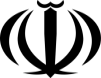 جمهوري اسلامي ايران وزارت كشورجمهوري اسلامي ايران وزارت كشورجمهوري اسلامي ايران وزارت كشورجمهوري اسلامي ايران وزارت كشورصورتجلسه کارگروه تخصصی سلامت و امنيت غذايي استانصورتجلسه کارگروه تخصصی سلامت و امنيت غذايي استانصورتجلسه کارگروه تخصصی سلامت و امنيت غذايي استانصورتجلسه کارگروه تخصصی سلامت و امنيت غذايي استانصورتجلسه کارگروه تخصصی سلامت و امنيت غذايي استانصورتجلسه کارگروه تخصصی سلامت و امنيت غذايي استانصورتجلسه کارگروه تخصصی سلامت و امنيت غذايي استانصورتجلسه کارگروه تخصصی سلامت و امنيت غذايي استانشماره : 460تاريخ:30/1/93شماره دعوتنامه: 310شماره دعوتنامه: 310شماره دعوتنامه: 310تاريخ دعوتنامه: 24/1/93تاريخ دعوتنامه: 24/1/93رياست جلسه : معاون سیاسی امنیتی استانداریشماره جلسه در سال جاري : 1تاریخ جلسه: 27/1/1393تعداد مصوبات :یازده مصوبهتعداد مصوبات :یازده مصوبهمحل برگزاري جلسه :سالن جلسات استانداریمحل برگزاري جلسه :سالن جلسات استانداریمحل برگزاري جلسه :سالن جلسات استانداریدستور كار جلسه:دستور كار جلسه:ارائه گزارشی از تحول در نظام سلامت توسط دکتر نیکبخت رئیس دانشگاه علوم پزشکیارائه گزارشی از وضعیت بیمارستان ها و نحوه بازرسی از آنها توسط آقای دکتر روشنی معاون محترم امور درمان دانشگاه علوم پزشکیارائه گزارش توسط رؤسای محترم بیمارستان ها از وضعیت بیمارستان ها و میزان رضایت مندی مردم (شیوه های ارزیابی)ارائه گزارشی از وضعیت مرگ مادران باردار در استان و کشور و اقدامات انجام شده توسط نماینده دانشگاه علوم پزشکیارائه گزارشی از تحول در نظام سلامت توسط دکتر نیکبخت رئیس دانشگاه علوم پزشکیارائه گزارشی از وضعیت بیمارستان ها و نحوه بازرسی از آنها توسط آقای دکتر روشنی معاون محترم امور درمان دانشگاه علوم پزشکیارائه گزارش توسط رؤسای محترم بیمارستان ها از وضعیت بیمارستان ها و میزان رضایت مندی مردم (شیوه های ارزیابی)ارائه گزارشی از وضعیت مرگ مادران باردار در استان و کشور و اقدامات انجام شده توسط نماینده دانشگاه علوم پزشکیارائه گزارشی از تحول در نظام سلامت توسط دکتر نیکبخت رئیس دانشگاه علوم پزشکیارائه گزارشی از وضعیت بیمارستان ها و نحوه بازرسی از آنها توسط آقای دکتر روشنی معاون محترم امور درمان دانشگاه علوم پزشکیارائه گزارش توسط رؤسای محترم بیمارستان ها از وضعیت بیمارستان ها و میزان رضایت مندی مردم (شیوه های ارزیابی)ارائه گزارشی از وضعیت مرگ مادران باردار در استان و کشور و اقدامات انجام شده توسط نماینده دانشگاه علوم پزشکیارائه گزارشی از تحول در نظام سلامت توسط دکتر نیکبخت رئیس دانشگاه علوم پزشکیارائه گزارشی از وضعیت بیمارستان ها و نحوه بازرسی از آنها توسط آقای دکتر روشنی معاون محترم امور درمان دانشگاه علوم پزشکیارائه گزارش توسط رؤسای محترم بیمارستان ها از وضعیت بیمارستان ها و میزان رضایت مندی مردم (شیوه های ارزیابی)ارائه گزارشی از وضعیت مرگ مادران باردار در استان و کشور و اقدامات انجام شده توسط نماینده دانشگاه علوم پزشکیارائه گزارشی از تحول در نظام سلامت توسط دکتر نیکبخت رئیس دانشگاه علوم پزشکیارائه گزارشی از وضعیت بیمارستان ها و نحوه بازرسی از آنها توسط آقای دکتر روشنی معاون محترم امور درمان دانشگاه علوم پزشکیارائه گزارش توسط رؤسای محترم بیمارستان ها از وضعیت بیمارستان ها و میزان رضایت مندی مردم (شیوه های ارزیابی)ارائه گزارشی از وضعیت مرگ مادران باردار در استان و کشور و اقدامات انجام شده توسط نماینده دانشگاه علوم پزشکیارائه گزارشی از تحول در نظام سلامت توسط دکتر نیکبخت رئیس دانشگاه علوم پزشکیارائه گزارشی از وضعیت بیمارستان ها و نحوه بازرسی از آنها توسط آقای دکتر روشنی معاون محترم امور درمان دانشگاه علوم پزشکیارائه گزارش توسط رؤسای محترم بیمارستان ها از وضعیت بیمارستان ها و میزان رضایت مندی مردم (شیوه های ارزیابی)ارائه گزارشی از وضعیت مرگ مادران باردار در استان و کشور و اقدامات انجام شده توسط نماینده دانشگاه علوم پزشکیارائه گزارشی از تحول در نظام سلامت توسط دکتر نیکبخت رئیس دانشگاه علوم پزشکیارائه گزارشی از وضعیت بیمارستان ها و نحوه بازرسی از آنها توسط آقای دکتر روشنی معاون محترم امور درمان دانشگاه علوم پزشکیارائه گزارش توسط رؤسای محترم بیمارستان ها از وضعیت بیمارستان ها و میزان رضایت مندی مردم (شیوه های ارزیابی)ارائه گزارشی از وضعیت مرگ مادران باردار در استان و کشور و اقدامات انجام شده توسط نماینده دانشگاه علوم پزشکیارائه گزارشی از تحول در نظام سلامت توسط دکتر نیکبخت رئیس دانشگاه علوم پزشکیارائه گزارشی از وضعیت بیمارستان ها و نحوه بازرسی از آنها توسط آقای دکتر روشنی معاون محترم امور درمان دانشگاه علوم پزشکیارائه گزارش توسط رؤسای محترم بیمارستان ها از وضعیت بیمارستان ها و میزان رضایت مندی مردم (شیوه های ارزیابی)ارائه گزارشی از وضعیت مرگ مادران باردار در استان و کشور و اقدامات انجام شده توسط نماینده دانشگاه علوم پزشکیارائه گزارشی از تحول در نظام سلامت توسط دکتر نیکبخت رئیس دانشگاه علوم پزشکیارائه گزارشی از وضعیت بیمارستان ها و نحوه بازرسی از آنها توسط آقای دکتر روشنی معاون محترم امور درمان دانشگاه علوم پزشکیارائه گزارش توسط رؤسای محترم بیمارستان ها از وضعیت بیمارستان ها و میزان رضایت مندی مردم (شیوه های ارزیابی)ارائه گزارشی از وضعیت مرگ مادران باردار در استان و کشور و اقدامات انجام شده توسط نماینده دانشگاه علوم پزشکیارائه گزارشی از تحول در نظام سلامت توسط دکتر نیکبخت رئیس دانشگاه علوم پزشکیارائه گزارشی از وضعیت بیمارستان ها و نحوه بازرسی از آنها توسط آقای دکتر روشنی معاون محترم امور درمان دانشگاه علوم پزشکیارائه گزارش توسط رؤسای محترم بیمارستان ها از وضعیت بیمارستان ها و میزان رضایت مندی مردم (شیوه های ارزیابی)ارائه گزارشی از وضعیت مرگ مادران باردار در استان و کشور و اقدامات انجام شده توسط نماینده دانشگاه علوم پزشکیارائه گزارشی از تحول در نظام سلامت توسط دکتر نیکبخت رئیس دانشگاه علوم پزشکیارائه گزارشی از وضعیت بیمارستان ها و نحوه بازرسی از آنها توسط آقای دکتر روشنی معاون محترم امور درمان دانشگاه علوم پزشکیارائه گزارش توسط رؤسای محترم بیمارستان ها از وضعیت بیمارستان ها و میزان رضایت مندی مردم (شیوه های ارزیابی)ارائه گزارشی از وضعیت مرگ مادران باردار در استان و کشور و اقدامات انجام شده توسط نماینده دانشگاه علوم پزشکیمصوبات جلسه :مصوبات جلسه :مصوبات جلسه :مصوبات جلسه :مصوبات جلسه :مصوبات جلسه :مصوبات جلسه :مصوبات جلسه :مصوبات جلسه :دستگاه پيگيري كنندهدستگاه پيگيري كنندهاقدامات انجام شده (درصد پیشرفت)اقدامات انجام شده (درصد پیشرفت)1به دستور استاندار محترم مقرر گردید در راستای استقرار طرح کشوری تحول نظام سلامت در استان در اسرع وقت جلسه ای با حضور کلیه سازمان های بیمه گر استان و دانشگاه علوم پزشکی در استانداری تشکیل گردد.به دستور استاندار محترم مقرر گردید در راستای استقرار طرح کشوری تحول نظام سلامت در استان در اسرع وقت جلسه ای با حضور کلیه سازمان های بیمه گر استان و دانشگاه علوم پزشکی در استانداری تشکیل گردد.به دستور استاندار محترم مقرر گردید در راستای استقرار طرح کشوری تحول نظام سلامت در استان در اسرع وقت جلسه ای با حضور کلیه سازمان های بیمه گر استان و دانشگاه علوم پزشکی در استانداری تشکیل گردد.به دستور استاندار محترم مقرر گردید در راستای استقرار طرح کشوری تحول نظام سلامت در استان در اسرع وقت جلسه ای با حضور کلیه سازمان های بیمه گر استان و دانشگاه علوم پزشکی در استانداری تشکیل گردد.به دستور استاندار محترم مقرر گردید در راستای استقرار طرح کشوری تحول نظام سلامت در استان در اسرع وقت جلسه ای با حضور کلیه سازمان های بیمه گر استان و دانشگاه علوم پزشکی در استانداری تشکیل گردد.به دستور استاندار محترم مقرر گردید در راستای استقرار طرح کشوری تحول نظام سلامت در استان در اسرع وقت جلسه ای با حضور کلیه سازمان های بیمه گر استان و دانشگاه علوم پزشکی در استانداری تشکیل گردد.به دستور استاندار محترم مقرر گردید در راستای استقرار طرح کشوری تحول نظام سلامت در استان در اسرع وقت جلسه ای با حضور کلیه سازمان های بیمه گر استان و دانشگاه علوم پزشکی در استانداری تشکیل گردد.به دستور استاندار محترم مقرر گردید در راستای استقرار طرح کشوری تحول نظام سلامت در استان در اسرع وقت جلسه ای با حضور کلیه سازمان های بیمه گر استان و دانشگاه علوم پزشکی در استانداری تشکیل گردد.حوزه ریاست دانشگاه علوم پزشکیحوزه ریاست دانشگاه علوم پزشکیانجام شدهانجام شده2به دستور استاندار محترم مقرر گردید با توجه به کمبود شدید پزشکان و پیراپزشکان در بیمارستان های سطح استان و بخش درمان، دانشگاه علوم پزشکی تا روز سه شنبه مورخ 2/2/93 آمار نیروهای مورد نیاز جهت تکمیل کادر پرسنلی خود را به استانداری ارائه نماید.به دستور استاندار محترم مقرر گردید با توجه به کمبود شدید پزشکان و پیراپزشکان در بیمارستان های سطح استان و بخش درمان، دانشگاه علوم پزشکی تا روز سه شنبه مورخ 2/2/93 آمار نیروهای مورد نیاز جهت تکمیل کادر پرسنلی خود را به استانداری ارائه نماید.به دستور استاندار محترم مقرر گردید با توجه به کمبود شدید پزشکان و پیراپزشکان در بیمارستان های سطح استان و بخش درمان، دانشگاه علوم پزشکی تا روز سه شنبه مورخ 2/2/93 آمار نیروهای مورد نیاز جهت تکمیل کادر پرسنلی خود را به استانداری ارائه نماید.به دستور استاندار محترم مقرر گردید با توجه به کمبود شدید پزشکان و پیراپزشکان در بیمارستان های سطح استان و بخش درمان، دانشگاه علوم پزشکی تا روز سه شنبه مورخ 2/2/93 آمار نیروهای مورد نیاز جهت تکمیل کادر پرسنلی خود را به استانداری ارائه نماید.به دستور استاندار محترم مقرر گردید با توجه به کمبود شدید پزشکان و پیراپزشکان در بیمارستان های سطح استان و بخش درمان، دانشگاه علوم پزشکی تا روز سه شنبه مورخ 2/2/93 آمار نیروهای مورد نیاز جهت تکمیل کادر پرسنلی خود را به استانداری ارائه نماید.به دستور استاندار محترم مقرر گردید با توجه به کمبود شدید پزشکان و پیراپزشکان در بیمارستان های سطح استان و بخش درمان، دانشگاه علوم پزشکی تا روز سه شنبه مورخ 2/2/93 آمار نیروهای مورد نیاز جهت تکمیل کادر پرسنلی خود را به استانداری ارائه نماید.به دستور استاندار محترم مقرر گردید با توجه به کمبود شدید پزشکان و پیراپزشکان در بیمارستان های سطح استان و بخش درمان، دانشگاه علوم پزشکی تا روز سه شنبه مورخ 2/2/93 آمار نیروهای مورد نیاز جهت تکمیل کادر پرسنلی خود را به استانداری ارائه نماید.به دستور استاندار محترم مقرر گردید با توجه به کمبود شدید پزشکان و پیراپزشکان در بیمارستان های سطح استان و بخش درمان، دانشگاه علوم پزشکی تا روز سه شنبه مورخ 2/2/93 آمار نیروهای مورد نیاز جهت تکمیل کادر پرسنلی خود را به استانداری ارائه نماید.معاونت امور درمان دانشگاه علوم پزشکیمعاونت امور درمان دانشگاه علوم پزشکیانجام شدهانجام شده3به دستور استاندار محترم مقرر گردید دانشگاه علوم پزشکی مشکلات و نقایص حوزه درمان را، به همراه اعتبار مورد نیاز و راه حل های موجود مشخص نموده و تا روز شنبه مورخ 20/2/93 به استانداری ارائه نماید تا در جلسه ای در حضور ایشان و کلیه معاونت های استانداری و رؤسای بیمارستان ها تحلیل و بررسی شود و راهکار لازم در بازه زمانی مشخص ارائه گردد.به دستور استاندار محترم مقرر گردید دانشگاه علوم پزشکی مشکلات و نقایص حوزه درمان را، به همراه اعتبار مورد نیاز و راه حل های موجود مشخص نموده و تا روز شنبه مورخ 20/2/93 به استانداری ارائه نماید تا در جلسه ای در حضور ایشان و کلیه معاونت های استانداری و رؤسای بیمارستان ها تحلیل و بررسی شود و راهکار لازم در بازه زمانی مشخص ارائه گردد.به دستور استاندار محترم مقرر گردید دانشگاه علوم پزشکی مشکلات و نقایص حوزه درمان را، به همراه اعتبار مورد نیاز و راه حل های موجود مشخص نموده و تا روز شنبه مورخ 20/2/93 به استانداری ارائه نماید تا در جلسه ای در حضور ایشان و کلیه معاونت های استانداری و رؤسای بیمارستان ها تحلیل و بررسی شود و راهکار لازم در بازه زمانی مشخص ارائه گردد.به دستور استاندار محترم مقرر گردید دانشگاه علوم پزشکی مشکلات و نقایص حوزه درمان را، به همراه اعتبار مورد نیاز و راه حل های موجود مشخص نموده و تا روز شنبه مورخ 20/2/93 به استانداری ارائه نماید تا در جلسه ای در حضور ایشان و کلیه معاونت های استانداری و رؤسای بیمارستان ها تحلیل و بررسی شود و راهکار لازم در بازه زمانی مشخص ارائه گردد.به دستور استاندار محترم مقرر گردید دانشگاه علوم پزشکی مشکلات و نقایص حوزه درمان را، به همراه اعتبار مورد نیاز و راه حل های موجود مشخص نموده و تا روز شنبه مورخ 20/2/93 به استانداری ارائه نماید تا در جلسه ای در حضور ایشان و کلیه معاونت های استانداری و رؤسای بیمارستان ها تحلیل و بررسی شود و راهکار لازم در بازه زمانی مشخص ارائه گردد.به دستور استاندار محترم مقرر گردید دانشگاه علوم پزشکی مشکلات و نقایص حوزه درمان را، به همراه اعتبار مورد نیاز و راه حل های موجود مشخص نموده و تا روز شنبه مورخ 20/2/93 به استانداری ارائه نماید تا در جلسه ای در حضور ایشان و کلیه معاونت های استانداری و رؤسای بیمارستان ها تحلیل و بررسی شود و راهکار لازم در بازه زمانی مشخص ارائه گردد.به دستور استاندار محترم مقرر گردید دانشگاه علوم پزشکی مشکلات و نقایص حوزه درمان را، به همراه اعتبار مورد نیاز و راه حل های موجود مشخص نموده و تا روز شنبه مورخ 20/2/93 به استانداری ارائه نماید تا در جلسه ای در حضور ایشان و کلیه معاونت های استانداری و رؤسای بیمارستان ها تحلیل و بررسی شود و راهکار لازم در بازه زمانی مشخص ارائه گردد.به دستور استاندار محترم مقرر گردید دانشگاه علوم پزشکی مشکلات و نقایص حوزه درمان را، به همراه اعتبار مورد نیاز و راه حل های موجود مشخص نموده و تا روز شنبه مورخ 20/2/93 به استانداری ارائه نماید تا در جلسه ای در حضور ایشان و کلیه معاونت های استانداری و رؤسای بیمارستان ها تحلیل و بررسی شود و راهکار لازم در بازه زمانی مشخص ارائه گردد.معاونت توسعه دانشگاه علوم پزشکی/ معاونت امور درمان دانشگاه علوم پزشکیمعاونت توسعه دانشگاه علوم پزشکی/ معاونت امور درمان دانشگاه علوم پزشکیانجام شدهانجام شده4به دستور استاندار محترم مقرر گردید دانشگاه علوم پزشکی تا روز معلم (12/2/93) بخش پیوند مغز استخوان را راه اندازی نماید.به دستور استاندار محترم مقرر گردید دانشگاه علوم پزشکی تا روز معلم (12/2/93) بخش پیوند مغز استخوان را راه اندازی نماید.به دستور استاندار محترم مقرر گردید دانشگاه علوم پزشکی تا روز معلم (12/2/93) بخش پیوند مغز استخوان را راه اندازی نماید.به دستور استاندار محترم مقرر گردید دانشگاه علوم پزشکی تا روز معلم (12/2/93) بخش پیوند مغز استخوان را راه اندازی نماید.به دستور استاندار محترم مقرر گردید دانشگاه علوم پزشکی تا روز معلم (12/2/93) بخش پیوند مغز استخوان را راه اندازی نماید.به دستور استاندار محترم مقرر گردید دانشگاه علوم پزشکی تا روز معلم (12/2/93) بخش پیوند مغز استخوان را راه اندازی نماید.به دستور استاندار محترم مقرر گردید دانشگاه علوم پزشکی تا روز معلم (12/2/93) بخش پیوند مغز استخوان را راه اندازی نماید.به دستور استاندار محترم مقرر گردید دانشگاه علوم پزشکی تا روز معلم (12/2/93) بخش پیوند مغز استخوان را راه اندازی نماید.معاونت امور درمان دانشگاه علوم پزشکیمعاونت امور درمان دانشگاه علوم پزشکیانجام شدهانجام شده5مقرر گردید دانشگاه علوم پزشکی گزارش بازدید از بیمارستان های استان را به صورت خلاصه به استاندار محترم ارائه نماید.مقرر گردید دانشگاه علوم پزشکی گزارش بازدید از بیمارستان های استان را به صورت خلاصه به استاندار محترم ارائه نماید.مقرر گردید دانشگاه علوم پزشکی گزارش بازدید از بیمارستان های استان را به صورت خلاصه به استاندار محترم ارائه نماید.مقرر گردید دانشگاه علوم پزشکی گزارش بازدید از بیمارستان های استان را به صورت خلاصه به استاندار محترم ارائه نماید.مقرر گردید دانشگاه علوم پزشکی گزارش بازدید از بیمارستان های استان را به صورت خلاصه به استاندار محترم ارائه نماید.مقرر گردید دانشگاه علوم پزشکی گزارش بازدید از بیمارستان های استان را به صورت خلاصه به استاندار محترم ارائه نماید.مقرر گردید دانشگاه علوم پزشکی گزارش بازدید از بیمارستان های استان را به صورت خلاصه به استاندار محترم ارائه نماید.مقرر گردید دانشگاه علوم پزشکی گزارش بازدید از بیمارستان های استان را به صورت خلاصه به استاندار محترم ارائه نماید.معاونت امور درمان دانشگاه علوم پزشکیمعاونت امور درمان دانشگاه علوم پزشکیانجام شدهانجام شده6مقرر گردید دانشگاه علوم پزشکی برنامه و انتظارات خود را از دستگاه های مرتبط در راستای ساماندهی وضعیت ملاقات کنندگان بیمارستان ها به معاونت سیاسی امنیتی استاندار ارائه نموده تا اقدامات و حمایت های قانونی لازم در این زمینه بعمل آید.مقرر گردید دانشگاه علوم پزشکی برنامه و انتظارات خود را از دستگاه های مرتبط در راستای ساماندهی وضعیت ملاقات کنندگان بیمارستان ها به معاونت سیاسی امنیتی استاندار ارائه نموده تا اقدامات و حمایت های قانونی لازم در این زمینه بعمل آید.مقرر گردید دانشگاه علوم پزشکی برنامه و انتظارات خود را از دستگاه های مرتبط در راستای ساماندهی وضعیت ملاقات کنندگان بیمارستان ها به معاونت سیاسی امنیتی استاندار ارائه نموده تا اقدامات و حمایت های قانونی لازم در این زمینه بعمل آید.مقرر گردید دانشگاه علوم پزشکی برنامه و انتظارات خود را از دستگاه های مرتبط در راستای ساماندهی وضعیت ملاقات کنندگان بیمارستان ها به معاونت سیاسی امنیتی استاندار ارائه نموده تا اقدامات و حمایت های قانونی لازم در این زمینه بعمل آید.مقرر گردید دانشگاه علوم پزشکی برنامه و انتظارات خود را از دستگاه های مرتبط در راستای ساماندهی وضعیت ملاقات کنندگان بیمارستان ها به معاونت سیاسی امنیتی استاندار ارائه نموده تا اقدامات و حمایت های قانونی لازم در این زمینه بعمل آید.مقرر گردید دانشگاه علوم پزشکی برنامه و انتظارات خود را از دستگاه های مرتبط در راستای ساماندهی وضعیت ملاقات کنندگان بیمارستان ها به معاونت سیاسی امنیتی استاندار ارائه نموده تا اقدامات و حمایت های قانونی لازم در این زمینه بعمل آید.مقرر گردید دانشگاه علوم پزشکی برنامه و انتظارات خود را از دستگاه های مرتبط در راستای ساماندهی وضعیت ملاقات کنندگان بیمارستان ها به معاونت سیاسی امنیتی استاندار ارائه نموده تا اقدامات و حمایت های قانونی لازم در این زمینه بعمل آید.مقرر گردید دانشگاه علوم پزشکی برنامه و انتظارات خود را از دستگاه های مرتبط در راستای ساماندهی وضعیت ملاقات کنندگان بیمارستان ها به معاونت سیاسی امنیتی استاندار ارائه نموده تا اقدامات و حمایت های قانونی لازم در این زمینه بعمل آید.معاونت امور درمان دانشگاه علوم پزشکیمعاونت امور درمان دانشگاه علوم پزشکیانجام شدهانجام شده7مقرر گردید دفتر امور اجتماعی استانداری پیگیری لازم با دستگاه های مرتبط (فرمانداری، شهرداری و ....) جهت ساماندهی مشکلات حاشیه و درب ورودی بیمارستان ها (پارکینگ، دکه ها، دست فروشان، مشاغل مزاحم و ....) را بعمل آورند.مقرر گردید دفتر امور اجتماعی استانداری پیگیری لازم با دستگاه های مرتبط (فرمانداری، شهرداری و ....) جهت ساماندهی مشکلات حاشیه و درب ورودی بیمارستان ها (پارکینگ، دکه ها، دست فروشان، مشاغل مزاحم و ....) را بعمل آورند.مقرر گردید دفتر امور اجتماعی استانداری پیگیری لازم با دستگاه های مرتبط (فرمانداری، شهرداری و ....) جهت ساماندهی مشکلات حاشیه و درب ورودی بیمارستان ها (پارکینگ، دکه ها، دست فروشان، مشاغل مزاحم و ....) را بعمل آورند.مقرر گردید دفتر امور اجتماعی استانداری پیگیری لازم با دستگاه های مرتبط (فرمانداری، شهرداری و ....) جهت ساماندهی مشکلات حاشیه و درب ورودی بیمارستان ها (پارکینگ، دکه ها، دست فروشان، مشاغل مزاحم و ....) را بعمل آورند.مقرر گردید دفتر امور اجتماعی استانداری پیگیری لازم با دستگاه های مرتبط (فرمانداری، شهرداری و ....) جهت ساماندهی مشکلات حاشیه و درب ورودی بیمارستان ها (پارکینگ، دکه ها، دست فروشان، مشاغل مزاحم و ....) را بعمل آورند.مقرر گردید دفتر امور اجتماعی استانداری پیگیری لازم با دستگاه های مرتبط (فرمانداری، شهرداری و ....) جهت ساماندهی مشکلات حاشیه و درب ورودی بیمارستان ها (پارکینگ، دکه ها، دست فروشان، مشاغل مزاحم و ....) را بعمل آورند.مقرر گردید دفتر امور اجتماعی استانداری پیگیری لازم با دستگاه های مرتبط (فرمانداری، شهرداری و ....) جهت ساماندهی مشکلات حاشیه و درب ورودی بیمارستان ها (پارکینگ، دکه ها، دست فروشان، مشاغل مزاحم و ....) را بعمل آورند.مقرر گردید دفتر امور اجتماعی استانداری پیگیری لازم با دستگاه های مرتبط (فرمانداری، شهرداری و ....) جهت ساماندهی مشکلات حاشیه و درب ورودی بیمارستان ها (پارکینگ، دکه ها، دست فروشان، مشاغل مزاحم و ....) را بعمل آورند.دفتر امور اجتماعی استانداریدفتر امور اجتماعی استانداری50%50%8مقرر گردید رؤسای بیمارستان ها در راستای تأمین امنیت پرسنل و ارائه دهندگان خدمت در بیمارستان ها و پیشگیری از نزاع و درگیری بین همراهان بیماران با هم و با پرسنل، مستندات خود را ارائه نموده و جلسه ای در معاونت سیاسی امنیتی جهت برطرف نمودن این معضل تشکیل گردد.مقرر گردید رؤسای بیمارستان ها در راستای تأمین امنیت پرسنل و ارائه دهندگان خدمت در بیمارستان ها و پیشگیری از نزاع و درگیری بین همراهان بیماران با هم و با پرسنل، مستندات خود را ارائه نموده و جلسه ای در معاونت سیاسی امنیتی جهت برطرف نمودن این معضل تشکیل گردد.مقرر گردید رؤسای بیمارستان ها در راستای تأمین امنیت پرسنل و ارائه دهندگان خدمت در بیمارستان ها و پیشگیری از نزاع و درگیری بین همراهان بیماران با هم و با پرسنل، مستندات خود را ارائه نموده و جلسه ای در معاونت سیاسی امنیتی جهت برطرف نمودن این معضل تشکیل گردد.مقرر گردید رؤسای بیمارستان ها در راستای تأمین امنیت پرسنل و ارائه دهندگان خدمت در بیمارستان ها و پیشگیری از نزاع و درگیری بین همراهان بیماران با هم و با پرسنل، مستندات خود را ارائه نموده و جلسه ای در معاونت سیاسی امنیتی جهت برطرف نمودن این معضل تشکیل گردد.مقرر گردید رؤسای بیمارستان ها در راستای تأمین امنیت پرسنل و ارائه دهندگان خدمت در بیمارستان ها و پیشگیری از نزاع و درگیری بین همراهان بیماران با هم و با پرسنل، مستندات خود را ارائه نموده و جلسه ای در معاونت سیاسی امنیتی جهت برطرف نمودن این معضل تشکیل گردد.مقرر گردید رؤسای بیمارستان ها در راستای تأمین امنیت پرسنل و ارائه دهندگان خدمت در بیمارستان ها و پیشگیری از نزاع و درگیری بین همراهان بیماران با هم و با پرسنل، مستندات خود را ارائه نموده و جلسه ای در معاونت سیاسی امنیتی جهت برطرف نمودن این معضل تشکیل گردد.مقرر گردید رؤسای بیمارستان ها در راستای تأمین امنیت پرسنل و ارائه دهندگان خدمت در بیمارستان ها و پیشگیری از نزاع و درگیری بین همراهان بیماران با هم و با پرسنل، مستندات خود را ارائه نموده و جلسه ای در معاونت سیاسی امنیتی جهت برطرف نمودن این معضل تشکیل گردد.مقرر گردید رؤسای بیمارستان ها در راستای تأمین امنیت پرسنل و ارائه دهندگان خدمت در بیمارستان ها و پیشگیری از نزاع و درگیری بین همراهان بیماران با هم و با پرسنل، مستندات خود را ارائه نموده و جلسه ای در معاونت سیاسی امنیتی جهت برطرف نمودن این معضل تشکیل گردد.معاونت امور درمان دانشگاه علوم پزشکیمعاونت امور درمان دانشگاه علوم پزشکیانجام شدهانجام شده9مقرر گردید برنامه ریزی لازم با استفاده از پتانسیل های صدا و سیما، ائمه جماعت و .... جهت تشکیل و تأسیس NGO های سلامت محور انجام گردد و استانداری حمایت های قانونی و مالی لازم را از آنها بعمل آورد.مقرر گردید برنامه ریزی لازم با استفاده از پتانسیل های صدا و سیما، ائمه جماعت و .... جهت تشکیل و تأسیس NGO های سلامت محور انجام گردد و استانداری حمایت های قانونی و مالی لازم را از آنها بعمل آورد.مقرر گردید برنامه ریزی لازم با استفاده از پتانسیل های صدا و سیما، ائمه جماعت و .... جهت تشکیل و تأسیس NGO های سلامت محور انجام گردد و استانداری حمایت های قانونی و مالی لازم را از آنها بعمل آورد.مقرر گردید برنامه ریزی لازم با استفاده از پتانسیل های صدا و سیما، ائمه جماعت و .... جهت تشکیل و تأسیس NGO های سلامت محور انجام گردد و استانداری حمایت های قانونی و مالی لازم را از آنها بعمل آورد.مقرر گردید برنامه ریزی لازم با استفاده از پتانسیل های صدا و سیما، ائمه جماعت و .... جهت تشکیل و تأسیس NGO های سلامت محور انجام گردد و استانداری حمایت های قانونی و مالی لازم را از آنها بعمل آورد.مقرر گردید برنامه ریزی لازم با استفاده از پتانسیل های صدا و سیما، ائمه جماعت و .... جهت تشکیل و تأسیس NGO های سلامت محور انجام گردد و استانداری حمایت های قانونی و مالی لازم را از آنها بعمل آورد.مقرر گردید برنامه ریزی لازم با استفاده از پتانسیل های صدا و سیما، ائمه جماعت و .... جهت تشکیل و تأسیس NGO های سلامت محور انجام گردد و استانداری حمایت های قانونی و مالی لازم را از آنها بعمل آورد.مقرر گردید برنامه ریزی لازم با استفاده از پتانسیل های صدا و سیما، ائمه جماعت و .... جهت تشکیل و تأسیس NGO های سلامت محور انجام گردد و استانداری حمایت های قانونی و مالی لازم را از آنها بعمل آورد.دفتر امور اجتماعی استانداریدفتر امور اجتماعی استانداری50%50%10مقرر گردید در پانزده روز آتی جلسه ای با حضور استاندار، معاونت سیاسی، مدیر کل امور اجتماعی، مسئولین دانشگاه علوم پزشکی و رؤسای بیمارستان ها تشکیل و به ادامه بررسی مشکلات آن پرداخته شود.مقرر گردید در پانزده روز آتی جلسه ای با حضور استاندار، معاونت سیاسی، مدیر کل امور اجتماعی، مسئولین دانشگاه علوم پزشکی و رؤسای بیمارستان ها تشکیل و به ادامه بررسی مشکلات آن پرداخته شود.مقرر گردید در پانزده روز آتی جلسه ای با حضور استاندار، معاونت سیاسی، مدیر کل امور اجتماعی، مسئولین دانشگاه علوم پزشکی و رؤسای بیمارستان ها تشکیل و به ادامه بررسی مشکلات آن پرداخته شود.مقرر گردید در پانزده روز آتی جلسه ای با حضور استاندار، معاونت سیاسی، مدیر کل امور اجتماعی، مسئولین دانشگاه علوم پزشکی و رؤسای بیمارستان ها تشکیل و به ادامه بررسی مشکلات آن پرداخته شود.مقرر گردید در پانزده روز آتی جلسه ای با حضور استاندار، معاونت سیاسی، مدیر کل امور اجتماعی، مسئولین دانشگاه علوم پزشکی و رؤسای بیمارستان ها تشکیل و به ادامه بررسی مشکلات آن پرداخته شود.مقرر گردید در پانزده روز آتی جلسه ای با حضور استاندار، معاونت سیاسی، مدیر کل امور اجتماعی، مسئولین دانشگاه علوم پزشکی و رؤسای بیمارستان ها تشکیل و به ادامه بررسی مشکلات آن پرداخته شود.مقرر گردید در پانزده روز آتی جلسه ای با حضور استاندار، معاونت سیاسی، مدیر کل امور اجتماعی، مسئولین دانشگاه علوم پزشکی و رؤسای بیمارستان ها تشکیل و به ادامه بررسی مشکلات آن پرداخته شود.مقرر گردید در پانزده روز آتی جلسه ای با حضور استاندار، معاونت سیاسی، مدیر کل امور اجتماعی، مسئولین دانشگاه علوم پزشکی و رؤسای بیمارستان ها تشکیل و به ادامه بررسی مشکلات آن پرداخته شود.معاونت امور درمان دانشگاه علوم پزشکی/ دفتر امور اجتماعی استانداری/ معاونت امور بهداشتی دانشگاه علوم پزشکیمعاونت امور درمان دانشگاه علوم پزشکی/ دفتر امور اجتماعی استانداری/ معاونت امور بهداشتی دانشگاه علوم پزشکیانجام شدهانجام شده11به دستور استاندار محترم مقرر گردید دفتر امور اجتماعی استانداری مکاتبه ای با امضای استاندار به آقای دکتر نوبخت معاون محترم رئیس جمهور، در خصوص تعیین تکلیف توافقات اعتباری که در سفر ایشان به استان تعهد شده بود تنظیم و ارسال نماید./به دستور استاندار محترم مقرر گردید دفتر امور اجتماعی استانداری مکاتبه ای با امضای استاندار به آقای دکتر نوبخت معاون محترم رئیس جمهور، در خصوص تعیین تکلیف توافقات اعتباری که در سفر ایشان به استان تعهد شده بود تنظیم و ارسال نماید./به دستور استاندار محترم مقرر گردید دفتر امور اجتماعی استانداری مکاتبه ای با امضای استاندار به آقای دکتر نوبخت معاون محترم رئیس جمهور، در خصوص تعیین تکلیف توافقات اعتباری که در سفر ایشان به استان تعهد شده بود تنظیم و ارسال نماید./به دستور استاندار محترم مقرر گردید دفتر امور اجتماعی استانداری مکاتبه ای با امضای استاندار به آقای دکتر نوبخت معاون محترم رئیس جمهور، در خصوص تعیین تکلیف توافقات اعتباری که در سفر ایشان به استان تعهد شده بود تنظیم و ارسال نماید./به دستور استاندار محترم مقرر گردید دفتر امور اجتماعی استانداری مکاتبه ای با امضای استاندار به آقای دکتر نوبخت معاون محترم رئیس جمهور، در خصوص تعیین تکلیف توافقات اعتباری که در سفر ایشان به استان تعهد شده بود تنظیم و ارسال نماید./به دستور استاندار محترم مقرر گردید دفتر امور اجتماعی استانداری مکاتبه ای با امضای استاندار به آقای دکتر نوبخت معاون محترم رئیس جمهور، در خصوص تعیین تکلیف توافقات اعتباری که در سفر ایشان به استان تعهد شده بود تنظیم و ارسال نماید./به دستور استاندار محترم مقرر گردید دفتر امور اجتماعی استانداری مکاتبه ای با امضای استاندار به آقای دکتر نوبخت معاون محترم رئیس جمهور، در خصوص تعیین تکلیف توافقات اعتباری که در سفر ایشان به استان تعهد شده بود تنظیم و ارسال نماید./به دستور استاندار محترم مقرر گردید دفتر امور اجتماعی استانداری مکاتبه ای با امضای استاندار به آقای دکتر نوبخت معاون محترم رئیس جمهور، در خصوص تعیین تکلیف توافقات اعتباری که در سفر ایشان به استان تعهد شده بود تنظیم و ارسال نماید./دفتر امور اجتماعی استانداریدفتر امور اجتماعی استانداریانجام شدهانجام شدهجمهوري اسلامي ايرانوزارت كشورجمهوري اسلامي ايرانوزارت كشورجمهوري اسلامي ايرانوزارت كشورصورتجلسه کار گروه تخصصی سلامت و امنیت غذایی استانصورتجلسه کار گروه تخصصی سلامت و امنیت غذایی استانصورتجلسه کار گروه تخصصی سلامت و امنیت غذایی استانصورتجلسه کار گروه تخصصی سلامت و امنیت غذایی استانصورتجلسه کار گروه تخصصی سلامت و امنیت غذایی استانصورتجلسه کار گروه تخصصی سلامت و امنیت غذایی استانصورتجلسه کار گروه تخصصی سلامت و امنیت غذایی استانشماره : 1540تاریخ : 18/3/93شماره : 1540تاریخ : 18/3/93شماره دعوتنامه : 1380شماره دعوتنامه : 1380تاریخ دعوتنامه:11/3/93تاریخ دعوتنامه:11/3/93ریاست جلسه :استاندارشماره جلسه در سال جاری : 2تاریخ جلسه : 13/3/1393تعداد مصوبات: پنج مصوبهتعداد مصوبات: پنج مصوبهمحل برگزاری جلسه : سالن جلسات  استانداریمحل برگزاری جلسه : سالن جلسات  استانداریمحل برگزاری جلسه : سالن جلسات  استانداریدستور کار جلسه :گزارش اجرای طرح تحول نظام سلامت در استان و همچنین اجرای برنامه ایمن سازی فلج اطفال (پولیو) در سطح استان توسط دکتر نیکبخت رئیس دانشگاه علوم پزشکی و دبیرکارگروه تخصصی سلامت و امنیت غذایی استان.ارائه گزارش توسط رؤسای محترم سه بیمارستان امام علی(ع) ، دکتر محمد کرمانشاهی و معتضدی ( گزارش ارائه نشده از جلسه قبل کارگروه ) از وضعیت بیمارستان ها و میزان رضایت مندی مردم ( شیوه های ارزیابی ).ارائه گزارش از افزایش نیاز به خون و فرآورده های خونی در سطح استان و تأمین هزینه های مرتبط جهت تضمین سلامت خون و اخذ اعتبارات مورد نیاز به منظور رعایت استانداردهای مراکز انتقال خون توسط آقای دکتر سلطانیان مدیر کل محترم سازمان انتقال خون.گزارش از وضعیت استفاده از فاضلاب در تولید محصولات کشاورزی ( اقدامات انجام شده/ انتظارات) توسط آقای مهندس کرمی مدیر محترم گروه سلامت محیط مرکز بهداشت استان.ارائه گزارشی از وضعیت آب آشامیدنی شهر شاهو از توابع روانسر ( مشکلات/ انتظارات) با توجه به شروع فصل گرما و امکان بروز بیماریهای منتقله از آب توسط آقای مهندس کرمی مدیر محترم گروه سلامت محیط مرکز بهداشت استان.گزارشی از مصوبات دو جلسه قبل کارگروه تخصصی سلامت و امنیت غذایی استان و پیگیری های به عمل آمده.گزارش اجرای طرح تحول نظام سلامت در استان و همچنین اجرای برنامه ایمن سازی فلج اطفال (پولیو) در سطح استان توسط دکتر نیکبخت رئیس دانشگاه علوم پزشکی و دبیرکارگروه تخصصی سلامت و امنیت غذایی استان.ارائه گزارش توسط رؤسای محترم سه بیمارستان امام علی(ع) ، دکتر محمد کرمانشاهی و معتضدی ( گزارش ارائه نشده از جلسه قبل کارگروه ) از وضعیت بیمارستان ها و میزان رضایت مندی مردم ( شیوه های ارزیابی ).ارائه گزارش از افزایش نیاز به خون و فرآورده های خونی در سطح استان و تأمین هزینه های مرتبط جهت تضمین سلامت خون و اخذ اعتبارات مورد نیاز به منظور رعایت استانداردهای مراکز انتقال خون توسط آقای دکتر سلطانیان مدیر کل محترم سازمان انتقال خون.گزارش از وضعیت استفاده از فاضلاب در تولید محصولات کشاورزی ( اقدامات انجام شده/ انتظارات) توسط آقای مهندس کرمی مدیر محترم گروه سلامت محیط مرکز بهداشت استان.ارائه گزارشی از وضعیت آب آشامیدنی شهر شاهو از توابع روانسر ( مشکلات/ انتظارات) با توجه به شروع فصل گرما و امکان بروز بیماریهای منتقله از آب توسط آقای مهندس کرمی مدیر محترم گروه سلامت محیط مرکز بهداشت استان.گزارشی از مصوبات دو جلسه قبل کارگروه تخصصی سلامت و امنیت غذایی استان و پیگیری های به عمل آمده.گزارش اجرای طرح تحول نظام سلامت در استان و همچنین اجرای برنامه ایمن سازی فلج اطفال (پولیو) در سطح استان توسط دکتر نیکبخت رئیس دانشگاه علوم پزشکی و دبیرکارگروه تخصصی سلامت و امنیت غذایی استان.ارائه گزارش توسط رؤسای محترم سه بیمارستان امام علی(ع) ، دکتر محمد کرمانشاهی و معتضدی ( گزارش ارائه نشده از جلسه قبل کارگروه ) از وضعیت بیمارستان ها و میزان رضایت مندی مردم ( شیوه های ارزیابی ).ارائه گزارش از افزایش نیاز به خون و فرآورده های خونی در سطح استان و تأمین هزینه های مرتبط جهت تضمین سلامت خون و اخذ اعتبارات مورد نیاز به منظور رعایت استانداردهای مراکز انتقال خون توسط آقای دکتر سلطانیان مدیر کل محترم سازمان انتقال خون.گزارش از وضعیت استفاده از فاضلاب در تولید محصولات کشاورزی ( اقدامات انجام شده/ انتظارات) توسط آقای مهندس کرمی مدیر محترم گروه سلامت محیط مرکز بهداشت استان.ارائه گزارشی از وضعیت آب آشامیدنی شهر شاهو از توابع روانسر ( مشکلات/ انتظارات) با توجه به شروع فصل گرما و امکان بروز بیماریهای منتقله از آب توسط آقای مهندس کرمی مدیر محترم گروه سلامت محیط مرکز بهداشت استان.گزارشی از مصوبات دو جلسه قبل کارگروه تخصصی سلامت و امنیت غذایی استان و پیگیری های به عمل آمده.گزارش اجرای طرح تحول نظام سلامت در استان و همچنین اجرای برنامه ایمن سازی فلج اطفال (پولیو) در سطح استان توسط دکتر نیکبخت رئیس دانشگاه علوم پزشکی و دبیرکارگروه تخصصی سلامت و امنیت غذایی استان.ارائه گزارش توسط رؤسای محترم سه بیمارستان امام علی(ع) ، دکتر محمد کرمانشاهی و معتضدی ( گزارش ارائه نشده از جلسه قبل کارگروه ) از وضعیت بیمارستان ها و میزان رضایت مندی مردم ( شیوه های ارزیابی ).ارائه گزارش از افزایش نیاز به خون و فرآورده های خونی در سطح استان و تأمین هزینه های مرتبط جهت تضمین سلامت خون و اخذ اعتبارات مورد نیاز به منظور رعایت استانداردهای مراکز انتقال خون توسط آقای دکتر سلطانیان مدیر کل محترم سازمان انتقال خون.گزارش از وضعیت استفاده از فاضلاب در تولید محصولات کشاورزی ( اقدامات انجام شده/ انتظارات) توسط آقای مهندس کرمی مدیر محترم گروه سلامت محیط مرکز بهداشت استان.ارائه گزارشی از وضعیت آب آشامیدنی شهر شاهو از توابع روانسر ( مشکلات/ انتظارات) با توجه به شروع فصل گرما و امکان بروز بیماریهای منتقله از آب توسط آقای مهندس کرمی مدیر محترم گروه سلامت محیط مرکز بهداشت استان.گزارشی از مصوبات دو جلسه قبل کارگروه تخصصی سلامت و امنیت غذایی استان و پیگیری های به عمل آمده.گزارش اجرای طرح تحول نظام سلامت در استان و همچنین اجرای برنامه ایمن سازی فلج اطفال (پولیو) در سطح استان توسط دکتر نیکبخت رئیس دانشگاه علوم پزشکی و دبیرکارگروه تخصصی سلامت و امنیت غذایی استان.ارائه گزارش توسط رؤسای محترم سه بیمارستان امام علی(ع) ، دکتر محمد کرمانشاهی و معتضدی ( گزارش ارائه نشده از جلسه قبل کارگروه ) از وضعیت بیمارستان ها و میزان رضایت مندی مردم ( شیوه های ارزیابی ).ارائه گزارش از افزایش نیاز به خون و فرآورده های خونی در سطح استان و تأمین هزینه های مرتبط جهت تضمین سلامت خون و اخذ اعتبارات مورد نیاز به منظور رعایت استانداردهای مراکز انتقال خون توسط آقای دکتر سلطانیان مدیر کل محترم سازمان انتقال خون.گزارش از وضعیت استفاده از فاضلاب در تولید محصولات کشاورزی ( اقدامات انجام شده/ انتظارات) توسط آقای مهندس کرمی مدیر محترم گروه سلامت محیط مرکز بهداشت استان.ارائه گزارشی از وضعیت آب آشامیدنی شهر شاهو از توابع روانسر ( مشکلات/ انتظارات) با توجه به شروع فصل گرما و امکان بروز بیماریهای منتقله از آب توسط آقای مهندس کرمی مدیر محترم گروه سلامت محیط مرکز بهداشت استان.گزارشی از مصوبات دو جلسه قبل کارگروه تخصصی سلامت و امنیت غذایی استان و پیگیری های به عمل آمده.گزارش اجرای طرح تحول نظام سلامت در استان و همچنین اجرای برنامه ایمن سازی فلج اطفال (پولیو) در سطح استان توسط دکتر نیکبخت رئیس دانشگاه علوم پزشکی و دبیرکارگروه تخصصی سلامت و امنیت غذایی استان.ارائه گزارش توسط رؤسای محترم سه بیمارستان امام علی(ع) ، دکتر محمد کرمانشاهی و معتضدی ( گزارش ارائه نشده از جلسه قبل کارگروه ) از وضعیت بیمارستان ها و میزان رضایت مندی مردم ( شیوه های ارزیابی ).ارائه گزارش از افزایش نیاز به خون و فرآورده های خونی در سطح استان و تأمین هزینه های مرتبط جهت تضمین سلامت خون و اخذ اعتبارات مورد نیاز به منظور رعایت استانداردهای مراکز انتقال خون توسط آقای دکتر سلطانیان مدیر کل محترم سازمان انتقال خون.گزارش از وضعیت استفاده از فاضلاب در تولید محصولات کشاورزی ( اقدامات انجام شده/ انتظارات) توسط آقای مهندس کرمی مدیر محترم گروه سلامت محیط مرکز بهداشت استان.ارائه گزارشی از وضعیت آب آشامیدنی شهر شاهو از توابع روانسر ( مشکلات/ انتظارات) با توجه به شروع فصل گرما و امکان بروز بیماریهای منتقله از آب توسط آقای مهندس کرمی مدیر محترم گروه سلامت محیط مرکز بهداشت استان.گزارشی از مصوبات دو جلسه قبل کارگروه تخصصی سلامت و امنیت غذایی استان و پیگیری های به عمل آمده.گزارش اجرای طرح تحول نظام سلامت در استان و همچنین اجرای برنامه ایمن سازی فلج اطفال (پولیو) در سطح استان توسط دکتر نیکبخت رئیس دانشگاه علوم پزشکی و دبیرکارگروه تخصصی سلامت و امنیت غذایی استان.ارائه گزارش توسط رؤسای محترم سه بیمارستان امام علی(ع) ، دکتر محمد کرمانشاهی و معتضدی ( گزارش ارائه نشده از جلسه قبل کارگروه ) از وضعیت بیمارستان ها و میزان رضایت مندی مردم ( شیوه های ارزیابی ).ارائه گزارش از افزایش نیاز به خون و فرآورده های خونی در سطح استان و تأمین هزینه های مرتبط جهت تضمین سلامت خون و اخذ اعتبارات مورد نیاز به منظور رعایت استانداردهای مراکز انتقال خون توسط آقای دکتر سلطانیان مدیر کل محترم سازمان انتقال خون.گزارش از وضعیت استفاده از فاضلاب در تولید محصولات کشاورزی ( اقدامات انجام شده/ انتظارات) توسط آقای مهندس کرمی مدیر محترم گروه سلامت محیط مرکز بهداشت استان.ارائه گزارشی از وضعیت آب آشامیدنی شهر شاهو از توابع روانسر ( مشکلات/ انتظارات) با توجه به شروع فصل گرما و امکان بروز بیماریهای منتقله از آب توسط آقای مهندس کرمی مدیر محترم گروه سلامت محیط مرکز بهداشت استان.گزارشی از مصوبات دو جلسه قبل کارگروه تخصصی سلامت و امنیت غذایی استان و پیگیری های به عمل آمده.گزارش اجرای طرح تحول نظام سلامت در استان و همچنین اجرای برنامه ایمن سازی فلج اطفال (پولیو) در سطح استان توسط دکتر نیکبخت رئیس دانشگاه علوم پزشکی و دبیرکارگروه تخصصی سلامت و امنیت غذایی استان.ارائه گزارش توسط رؤسای محترم سه بیمارستان امام علی(ع) ، دکتر محمد کرمانشاهی و معتضدی ( گزارش ارائه نشده از جلسه قبل کارگروه ) از وضعیت بیمارستان ها و میزان رضایت مندی مردم ( شیوه های ارزیابی ).ارائه گزارش از افزایش نیاز به خون و فرآورده های خونی در سطح استان و تأمین هزینه های مرتبط جهت تضمین سلامت خون و اخذ اعتبارات مورد نیاز به منظور رعایت استانداردهای مراکز انتقال خون توسط آقای دکتر سلطانیان مدیر کل محترم سازمان انتقال خون.گزارش از وضعیت استفاده از فاضلاب در تولید محصولات کشاورزی ( اقدامات انجام شده/ انتظارات) توسط آقای مهندس کرمی مدیر محترم گروه سلامت محیط مرکز بهداشت استان.ارائه گزارشی از وضعیت آب آشامیدنی شهر شاهو از توابع روانسر ( مشکلات/ انتظارات) با توجه به شروع فصل گرما و امکان بروز بیماریهای منتقله از آب توسط آقای مهندس کرمی مدیر محترم گروه سلامت محیط مرکز بهداشت استان.گزارشی از مصوبات دو جلسه قبل کارگروه تخصصی سلامت و امنیت غذایی استان و پیگیری های به عمل آمده.گزارش اجرای طرح تحول نظام سلامت در استان و همچنین اجرای برنامه ایمن سازی فلج اطفال (پولیو) در سطح استان توسط دکتر نیکبخت رئیس دانشگاه علوم پزشکی و دبیرکارگروه تخصصی سلامت و امنیت غذایی استان.ارائه گزارش توسط رؤسای محترم سه بیمارستان امام علی(ع) ، دکتر محمد کرمانشاهی و معتضدی ( گزارش ارائه نشده از جلسه قبل کارگروه ) از وضعیت بیمارستان ها و میزان رضایت مندی مردم ( شیوه های ارزیابی ).ارائه گزارش از افزایش نیاز به خون و فرآورده های خونی در سطح استان و تأمین هزینه های مرتبط جهت تضمین سلامت خون و اخذ اعتبارات مورد نیاز به منظور رعایت استانداردهای مراکز انتقال خون توسط آقای دکتر سلطانیان مدیر کل محترم سازمان انتقال خون.گزارش از وضعیت استفاده از فاضلاب در تولید محصولات کشاورزی ( اقدامات انجام شده/ انتظارات) توسط آقای مهندس کرمی مدیر محترم گروه سلامت محیط مرکز بهداشت استان.ارائه گزارشی از وضعیت آب آشامیدنی شهر شاهو از توابع روانسر ( مشکلات/ انتظارات) با توجه به شروع فصل گرما و امکان بروز بیماریهای منتقله از آب توسط آقای مهندس کرمی مدیر محترم گروه سلامت محیط مرکز بهداشت استان.گزارشی از مصوبات دو جلسه قبل کارگروه تخصصی سلامت و امنیت غذایی استان و پیگیری های به عمل آمده.گزارش اجرای طرح تحول نظام سلامت در استان و همچنین اجرای برنامه ایمن سازی فلج اطفال (پولیو) در سطح استان توسط دکتر نیکبخت رئیس دانشگاه علوم پزشکی و دبیرکارگروه تخصصی سلامت و امنیت غذایی استان.ارائه گزارش توسط رؤسای محترم سه بیمارستان امام علی(ع) ، دکتر محمد کرمانشاهی و معتضدی ( گزارش ارائه نشده از جلسه قبل کارگروه ) از وضعیت بیمارستان ها و میزان رضایت مندی مردم ( شیوه های ارزیابی ).ارائه گزارش از افزایش نیاز به خون و فرآورده های خونی در سطح استان و تأمین هزینه های مرتبط جهت تضمین سلامت خون و اخذ اعتبارات مورد نیاز به منظور رعایت استانداردهای مراکز انتقال خون توسط آقای دکتر سلطانیان مدیر کل محترم سازمان انتقال خون.گزارش از وضعیت استفاده از فاضلاب در تولید محصولات کشاورزی ( اقدامات انجام شده/ انتظارات) توسط آقای مهندس کرمی مدیر محترم گروه سلامت محیط مرکز بهداشت استان.ارائه گزارشی از وضعیت آب آشامیدنی شهر شاهو از توابع روانسر ( مشکلات/ انتظارات) با توجه به شروع فصل گرما و امکان بروز بیماریهای منتقله از آب توسط آقای مهندس کرمی مدیر محترم گروه سلامت محیط مرکز بهداشت استان.گزارشی از مصوبات دو جلسه قبل کارگروه تخصصی سلامت و امنیت غذایی استان و پیگیری های به عمل آمده.گزارش اجرای طرح تحول نظام سلامت در استان و همچنین اجرای برنامه ایمن سازی فلج اطفال (پولیو) در سطح استان توسط دکتر نیکبخت رئیس دانشگاه علوم پزشکی و دبیرکارگروه تخصصی سلامت و امنیت غذایی استان.ارائه گزارش توسط رؤسای محترم سه بیمارستان امام علی(ع) ، دکتر محمد کرمانشاهی و معتضدی ( گزارش ارائه نشده از جلسه قبل کارگروه ) از وضعیت بیمارستان ها و میزان رضایت مندی مردم ( شیوه های ارزیابی ).ارائه گزارش از افزایش نیاز به خون و فرآورده های خونی در سطح استان و تأمین هزینه های مرتبط جهت تضمین سلامت خون و اخذ اعتبارات مورد نیاز به منظور رعایت استانداردهای مراکز انتقال خون توسط آقای دکتر سلطانیان مدیر کل محترم سازمان انتقال خون.گزارش از وضعیت استفاده از فاضلاب در تولید محصولات کشاورزی ( اقدامات انجام شده/ انتظارات) توسط آقای مهندس کرمی مدیر محترم گروه سلامت محیط مرکز بهداشت استان.ارائه گزارشی از وضعیت آب آشامیدنی شهر شاهو از توابع روانسر ( مشکلات/ انتظارات) با توجه به شروع فصل گرما و امکان بروز بیماریهای منتقله از آب توسط آقای مهندس کرمی مدیر محترم گروه سلامت محیط مرکز بهداشت استان.گزارشی از مصوبات دو جلسه قبل کارگروه تخصصی سلامت و امنیت غذایی استان و پیگیری های به عمل آمده.مصوبات جلسه :مصوبات جلسه :مصوبات جلسه :مصوبات جلسه :مصوبات جلسه :مصوبات جلسه :مصوبات جلسه :مصوبات جلسه :دستگاه پيگيري كنندهدستگاه پيگيري كنندهدستگاه پيگيري كنندهاقدامات انجام شده (درصد پیشرفت)1به استناد بخشنامه شماره 16517 مورخ 17/2/93 وزیر محترم کشور و وزیر بهداشت در شورای عالی سلامت و امنیت غذایی کشور مصوب گردید فرمانداری کرمانشاه از طریق بخشداری مرکزی وسایر اعضاء کارگروه سلامت و امنیت غذایی شهرستان بویژه مرکز بهداشت، جهاد کشاوری و نیروی انتظامی شهرستان نسبت به جمع آوری، امحاء و جلوگیری از ورود به بازار محصولاتی که با فاضلاب آبیاری شده اند اقدام جدی نموده و نتیجه را به کارگروه استان اعلام نمایند.به استناد بخشنامه شماره 16517 مورخ 17/2/93 وزیر محترم کشور و وزیر بهداشت در شورای عالی سلامت و امنیت غذایی کشور مصوب گردید فرمانداری کرمانشاه از طریق بخشداری مرکزی وسایر اعضاء کارگروه سلامت و امنیت غذایی شهرستان بویژه مرکز بهداشت، جهاد کشاوری و نیروی انتظامی شهرستان نسبت به جمع آوری، امحاء و جلوگیری از ورود به بازار محصولاتی که با فاضلاب آبیاری شده اند اقدام جدی نموده و نتیجه را به کارگروه استان اعلام نمایند.به استناد بخشنامه شماره 16517 مورخ 17/2/93 وزیر محترم کشور و وزیر بهداشت در شورای عالی سلامت و امنیت غذایی کشور مصوب گردید فرمانداری کرمانشاه از طریق بخشداری مرکزی وسایر اعضاء کارگروه سلامت و امنیت غذایی شهرستان بویژه مرکز بهداشت، جهاد کشاوری و نیروی انتظامی شهرستان نسبت به جمع آوری، امحاء و جلوگیری از ورود به بازار محصولاتی که با فاضلاب آبیاری شده اند اقدام جدی نموده و نتیجه را به کارگروه استان اعلام نمایند.به استناد بخشنامه شماره 16517 مورخ 17/2/93 وزیر محترم کشور و وزیر بهداشت در شورای عالی سلامت و امنیت غذایی کشور مصوب گردید فرمانداری کرمانشاه از طریق بخشداری مرکزی وسایر اعضاء کارگروه سلامت و امنیت غذایی شهرستان بویژه مرکز بهداشت، جهاد کشاوری و نیروی انتظامی شهرستان نسبت به جمع آوری، امحاء و جلوگیری از ورود به بازار محصولاتی که با فاضلاب آبیاری شده اند اقدام جدی نموده و نتیجه را به کارگروه استان اعلام نمایند.به استناد بخشنامه شماره 16517 مورخ 17/2/93 وزیر محترم کشور و وزیر بهداشت در شورای عالی سلامت و امنیت غذایی کشور مصوب گردید فرمانداری کرمانشاه از طریق بخشداری مرکزی وسایر اعضاء کارگروه سلامت و امنیت غذایی شهرستان بویژه مرکز بهداشت، جهاد کشاوری و نیروی انتظامی شهرستان نسبت به جمع آوری، امحاء و جلوگیری از ورود به بازار محصولاتی که با فاضلاب آبیاری شده اند اقدام جدی نموده و نتیجه را به کارگروه استان اعلام نمایند.به استناد بخشنامه شماره 16517 مورخ 17/2/93 وزیر محترم کشور و وزیر بهداشت در شورای عالی سلامت و امنیت غذایی کشور مصوب گردید فرمانداری کرمانشاه از طریق بخشداری مرکزی وسایر اعضاء کارگروه سلامت و امنیت غذایی شهرستان بویژه مرکز بهداشت، جهاد کشاوری و نیروی انتظامی شهرستان نسبت به جمع آوری، امحاء و جلوگیری از ورود به بازار محصولاتی که با فاضلاب آبیاری شده اند اقدام جدی نموده و نتیجه را به کارگروه استان اعلام نمایند.به استناد بخشنامه شماره 16517 مورخ 17/2/93 وزیر محترم کشور و وزیر بهداشت در شورای عالی سلامت و امنیت غذایی کشور مصوب گردید فرمانداری کرمانشاه از طریق بخشداری مرکزی وسایر اعضاء کارگروه سلامت و امنیت غذایی شهرستان بویژه مرکز بهداشت، جهاد کشاوری و نیروی انتظامی شهرستان نسبت به جمع آوری، امحاء و جلوگیری از ورود به بازار محصولاتی که با فاضلاب آبیاری شده اند اقدام جدی نموده و نتیجه را به کارگروه استان اعلام نمایند.فرمانداریمرکز بهداشتنیروی انتظامی و جهاد کشاورزی شهرستان کرمانشاهفرمانداریمرکز بهداشتنیروی انتظامی و جهاد کشاورزی شهرستان کرمانشاهفرمانداریمرکز بهداشتنیروی انتظامی و جهاد کشاورزی شهرستان کرمانشاهانجام شده2به دستور استاندار محترم مقرر گردید جهت حل و فصل مشکلات آب شرب شهر شاهو جلسه ای با حضور فرماندار، مسئولین آبفا، آبفار و شبکه بهداشت و درمان شهرستان روانسر تشکیل و با توجه به اینکه آبفا ملزم به تحویل گرفتن امورات مربوطه می باشد، تمهیدات و امکانات لازم با زمان بندی مشخص، جهت تغییر و تحول امورات مربوط به آب شرب شاهو به آبفا در نظر گرفته شود. ضمناً تا زمان تغییر و تحول کامل، انجام کلرزنی و سالم سازی آب با آبفار شهرستان می باشد.به دستور استاندار محترم مقرر گردید جهت حل و فصل مشکلات آب شرب شهر شاهو جلسه ای با حضور فرماندار، مسئولین آبفا، آبفار و شبکه بهداشت و درمان شهرستان روانسر تشکیل و با توجه به اینکه آبفا ملزم به تحویل گرفتن امورات مربوطه می باشد، تمهیدات و امکانات لازم با زمان بندی مشخص، جهت تغییر و تحول امورات مربوط به آب شرب شاهو به آبفا در نظر گرفته شود. ضمناً تا زمان تغییر و تحول کامل، انجام کلرزنی و سالم سازی آب با آبفار شهرستان می باشد.به دستور استاندار محترم مقرر گردید جهت حل و فصل مشکلات آب شرب شهر شاهو جلسه ای با حضور فرماندار، مسئولین آبفا، آبفار و شبکه بهداشت و درمان شهرستان روانسر تشکیل و با توجه به اینکه آبفا ملزم به تحویل گرفتن امورات مربوطه می باشد، تمهیدات و امکانات لازم با زمان بندی مشخص، جهت تغییر و تحول امورات مربوط به آب شرب شاهو به آبفا در نظر گرفته شود. ضمناً تا زمان تغییر و تحول کامل، انجام کلرزنی و سالم سازی آب با آبفار شهرستان می باشد.به دستور استاندار محترم مقرر گردید جهت حل و فصل مشکلات آب شرب شهر شاهو جلسه ای با حضور فرماندار، مسئولین آبفا، آبفار و شبکه بهداشت و درمان شهرستان روانسر تشکیل و با توجه به اینکه آبفا ملزم به تحویل گرفتن امورات مربوطه می باشد، تمهیدات و امکانات لازم با زمان بندی مشخص، جهت تغییر و تحول امورات مربوط به آب شرب شاهو به آبفا در نظر گرفته شود. ضمناً تا زمان تغییر و تحول کامل، انجام کلرزنی و سالم سازی آب با آبفار شهرستان می باشد.به دستور استاندار محترم مقرر گردید جهت حل و فصل مشکلات آب شرب شهر شاهو جلسه ای با حضور فرماندار، مسئولین آبفا، آبفار و شبکه بهداشت و درمان شهرستان روانسر تشکیل و با توجه به اینکه آبفا ملزم به تحویل گرفتن امورات مربوطه می باشد، تمهیدات و امکانات لازم با زمان بندی مشخص، جهت تغییر و تحول امورات مربوط به آب شرب شاهو به آبفا در نظر گرفته شود. ضمناً تا زمان تغییر و تحول کامل، انجام کلرزنی و سالم سازی آب با آبفار شهرستان می باشد.به دستور استاندار محترم مقرر گردید جهت حل و فصل مشکلات آب شرب شهر شاهو جلسه ای با حضور فرماندار، مسئولین آبفا، آبفار و شبکه بهداشت و درمان شهرستان روانسر تشکیل و با توجه به اینکه آبفا ملزم به تحویل گرفتن امورات مربوطه می باشد، تمهیدات و امکانات لازم با زمان بندی مشخص، جهت تغییر و تحول امورات مربوط به آب شرب شاهو به آبفا در نظر گرفته شود. ضمناً تا زمان تغییر و تحول کامل، انجام کلرزنی و سالم سازی آب با آبفار شهرستان می باشد.به دستور استاندار محترم مقرر گردید جهت حل و فصل مشکلات آب شرب شهر شاهو جلسه ای با حضور فرماندار، مسئولین آبفا، آبفار و شبکه بهداشت و درمان شهرستان روانسر تشکیل و با توجه به اینکه آبفا ملزم به تحویل گرفتن امورات مربوطه می باشد، تمهیدات و امکانات لازم با زمان بندی مشخص، جهت تغییر و تحول امورات مربوط به آب شرب شاهو به آبفا در نظر گرفته شود. ضمناً تا زمان تغییر و تحول کامل، انجام کلرزنی و سالم سازی آب با آبفار شهرستان می باشد.فرمانداری روانسر آبفار روانسر آبفار روانسرفرمانداری روانسر آبفار روانسر آبفار روانسرفرمانداری روانسر آبفار روانسر آبفار روانسرانجام شده3به دستور استاندار محترم مقرر گردید با توجه به افزایش بار مراجعه کنندگان بیمارستان دکتر محمد کرمانشاهی و نیاز به گسترش فضای فیزیکی جهت ادامه خدمات و با توجه به موقوفه بودن این بیمارستان جلسه ای در فرمانداری کرمانشاه و با حضور  دانشگاه علوم پزشکی ، اداره اوقاف، شهرداری و سایر ادارات مرتبط، باهدف بررسی و تعیین نحوه صدور مجوزهای لازم جهت ساخت و ساز در بخشی از محوطه بیمارستان و گسترش درمانگاه فوق تخصصی، بخشهای بستری و نقاهتگاه تشکیل گردد.به دستور استاندار محترم مقرر گردید با توجه به افزایش بار مراجعه کنندگان بیمارستان دکتر محمد کرمانشاهی و نیاز به گسترش فضای فیزیکی جهت ادامه خدمات و با توجه به موقوفه بودن این بیمارستان جلسه ای در فرمانداری کرمانشاه و با حضور  دانشگاه علوم پزشکی ، اداره اوقاف، شهرداری و سایر ادارات مرتبط، باهدف بررسی و تعیین نحوه صدور مجوزهای لازم جهت ساخت و ساز در بخشی از محوطه بیمارستان و گسترش درمانگاه فوق تخصصی، بخشهای بستری و نقاهتگاه تشکیل گردد.به دستور استاندار محترم مقرر گردید با توجه به افزایش بار مراجعه کنندگان بیمارستان دکتر محمد کرمانشاهی و نیاز به گسترش فضای فیزیکی جهت ادامه خدمات و با توجه به موقوفه بودن این بیمارستان جلسه ای در فرمانداری کرمانشاه و با حضور  دانشگاه علوم پزشکی ، اداره اوقاف، شهرداری و سایر ادارات مرتبط، باهدف بررسی و تعیین نحوه صدور مجوزهای لازم جهت ساخت و ساز در بخشی از محوطه بیمارستان و گسترش درمانگاه فوق تخصصی، بخشهای بستری و نقاهتگاه تشکیل گردد.به دستور استاندار محترم مقرر گردید با توجه به افزایش بار مراجعه کنندگان بیمارستان دکتر محمد کرمانشاهی و نیاز به گسترش فضای فیزیکی جهت ادامه خدمات و با توجه به موقوفه بودن این بیمارستان جلسه ای در فرمانداری کرمانشاه و با حضور  دانشگاه علوم پزشکی ، اداره اوقاف، شهرداری و سایر ادارات مرتبط، باهدف بررسی و تعیین نحوه صدور مجوزهای لازم جهت ساخت و ساز در بخشی از محوطه بیمارستان و گسترش درمانگاه فوق تخصصی، بخشهای بستری و نقاهتگاه تشکیل گردد.به دستور استاندار محترم مقرر گردید با توجه به افزایش بار مراجعه کنندگان بیمارستان دکتر محمد کرمانشاهی و نیاز به گسترش فضای فیزیکی جهت ادامه خدمات و با توجه به موقوفه بودن این بیمارستان جلسه ای در فرمانداری کرمانشاه و با حضور  دانشگاه علوم پزشکی ، اداره اوقاف، شهرداری و سایر ادارات مرتبط، باهدف بررسی و تعیین نحوه صدور مجوزهای لازم جهت ساخت و ساز در بخشی از محوطه بیمارستان و گسترش درمانگاه فوق تخصصی، بخشهای بستری و نقاهتگاه تشکیل گردد.به دستور استاندار محترم مقرر گردید با توجه به افزایش بار مراجعه کنندگان بیمارستان دکتر محمد کرمانشاهی و نیاز به گسترش فضای فیزیکی جهت ادامه خدمات و با توجه به موقوفه بودن این بیمارستان جلسه ای در فرمانداری کرمانشاه و با حضور  دانشگاه علوم پزشکی ، اداره اوقاف، شهرداری و سایر ادارات مرتبط، باهدف بررسی و تعیین نحوه صدور مجوزهای لازم جهت ساخت و ساز در بخشی از محوطه بیمارستان و گسترش درمانگاه فوق تخصصی، بخشهای بستری و نقاهتگاه تشکیل گردد.به دستور استاندار محترم مقرر گردید با توجه به افزایش بار مراجعه کنندگان بیمارستان دکتر محمد کرمانشاهی و نیاز به گسترش فضای فیزیکی جهت ادامه خدمات و با توجه به موقوفه بودن این بیمارستان جلسه ای در فرمانداری کرمانشاه و با حضور  دانشگاه علوم پزشکی ، اداره اوقاف، شهرداری و سایر ادارات مرتبط، باهدف بررسی و تعیین نحوه صدور مجوزهای لازم جهت ساخت و ساز در بخشی از محوطه بیمارستان و گسترش درمانگاه فوق تخصصی، بخشهای بستری و نقاهتگاه تشکیل گردد.فرمانداری کرمانشاه / معاونت امور درمان دانشگاه علوم پزشکیفرمانداری کرمانشاه / معاونت امور درمان دانشگاه علوم پزشکیفرمانداری کرمانشاه / معاونت امور درمان دانشگاه علوم پزشکیانجام شده4به دستور استاندار محترم مقرر گردید معاون محترم سیاسی امنیتی استانداری جلسه ای با حضور اداره اوقاف و دانشگاه علوم پزشکی در راستای حل و فصل مشکلات مربوط به تغییر کاربری و ساخت وساز در اماکن موقوفه در اختیار دانشگاه علوم پزشکی ( بیمارستان دکتر محمد کرمانشاهی و ....) تشکیل و اعلام نظر گردد.به دستور استاندار محترم مقرر گردید معاون محترم سیاسی امنیتی استانداری جلسه ای با حضور اداره اوقاف و دانشگاه علوم پزشکی در راستای حل و فصل مشکلات مربوط به تغییر کاربری و ساخت وساز در اماکن موقوفه در اختیار دانشگاه علوم پزشکی ( بیمارستان دکتر محمد کرمانشاهی و ....) تشکیل و اعلام نظر گردد.به دستور استاندار محترم مقرر گردید معاون محترم سیاسی امنیتی استانداری جلسه ای با حضور اداره اوقاف و دانشگاه علوم پزشکی در راستای حل و فصل مشکلات مربوط به تغییر کاربری و ساخت وساز در اماکن موقوفه در اختیار دانشگاه علوم پزشکی ( بیمارستان دکتر محمد کرمانشاهی و ....) تشکیل و اعلام نظر گردد.به دستور استاندار محترم مقرر گردید معاون محترم سیاسی امنیتی استانداری جلسه ای با حضور اداره اوقاف و دانشگاه علوم پزشکی در راستای حل و فصل مشکلات مربوط به تغییر کاربری و ساخت وساز در اماکن موقوفه در اختیار دانشگاه علوم پزشکی ( بیمارستان دکتر محمد کرمانشاهی و ....) تشکیل و اعلام نظر گردد.به دستور استاندار محترم مقرر گردید معاون محترم سیاسی امنیتی استانداری جلسه ای با حضور اداره اوقاف و دانشگاه علوم پزشکی در راستای حل و فصل مشکلات مربوط به تغییر کاربری و ساخت وساز در اماکن موقوفه در اختیار دانشگاه علوم پزشکی ( بیمارستان دکتر محمد کرمانشاهی و ....) تشکیل و اعلام نظر گردد.به دستور استاندار محترم مقرر گردید معاون محترم سیاسی امنیتی استانداری جلسه ای با حضور اداره اوقاف و دانشگاه علوم پزشکی در راستای حل و فصل مشکلات مربوط به تغییر کاربری و ساخت وساز در اماکن موقوفه در اختیار دانشگاه علوم پزشکی ( بیمارستان دکتر محمد کرمانشاهی و ....) تشکیل و اعلام نظر گردد.به دستور استاندار محترم مقرر گردید معاون محترم سیاسی امنیتی استانداری جلسه ای با حضور اداره اوقاف و دانشگاه علوم پزشکی در راستای حل و فصل مشکلات مربوط به تغییر کاربری و ساخت وساز در اماکن موقوفه در اختیار دانشگاه علوم پزشکی ( بیمارستان دکتر محمد کرمانشاهی و ....) تشکیل و اعلام نظر گردد.معاون سیاسی امنیتی استانداری معاونت توسعه دانشگاه علوم پزشکیمعاون سیاسی امنیتی استانداری معاونت توسعه دانشگاه علوم پزشکیمعاون سیاسی امنیتی استانداری معاونت توسعه دانشگاه علوم پزشکیانجام شده5به دستور استاندار محترم مقرر گردید با توجه به کمبود منابع مالی کافی سازمان انتقال خون استان در سال 93 ( کسری 50 درصدی ) جهت ادامه فعالیت ها ، معاونت محترم برنامه ریزی و بودجه بررسی های لازم را جهت تأمین اعتبار مورد نظر به عمل آورند.به دستور استاندار محترم مقرر گردید با توجه به کمبود منابع مالی کافی سازمان انتقال خون استان در سال 93 ( کسری 50 درصدی ) جهت ادامه فعالیت ها ، معاونت محترم برنامه ریزی و بودجه بررسی های لازم را جهت تأمین اعتبار مورد نظر به عمل آورند.به دستور استاندار محترم مقرر گردید با توجه به کمبود منابع مالی کافی سازمان انتقال خون استان در سال 93 ( کسری 50 درصدی ) جهت ادامه فعالیت ها ، معاونت محترم برنامه ریزی و بودجه بررسی های لازم را جهت تأمین اعتبار مورد نظر به عمل آورند.به دستور استاندار محترم مقرر گردید با توجه به کمبود منابع مالی کافی سازمان انتقال خون استان در سال 93 ( کسری 50 درصدی ) جهت ادامه فعالیت ها ، معاونت محترم برنامه ریزی و بودجه بررسی های لازم را جهت تأمین اعتبار مورد نظر به عمل آورند.به دستور استاندار محترم مقرر گردید با توجه به کمبود منابع مالی کافی سازمان انتقال خون استان در سال 93 ( کسری 50 درصدی ) جهت ادامه فعالیت ها ، معاونت محترم برنامه ریزی و بودجه بررسی های لازم را جهت تأمین اعتبار مورد نظر به عمل آورند.به دستور استاندار محترم مقرر گردید با توجه به کمبود منابع مالی کافی سازمان انتقال خون استان در سال 93 ( کسری 50 درصدی ) جهت ادامه فعالیت ها ، معاونت محترم برنامه ریزی و بودجه بررسی های لازم را جهت تأمین اعتبار مورد نظر به عمل آورند.به دستور استاندار محترم مقرر گردید با توجه به کمبود منابع مالی کافی سازمان انتقال خون استان در سال 93 ( کسری 50 درصدی ) جهت ادامه فعالیت ها ، معاونت محترم برنامه ریزی و بودجه بررسی های لازم را جهت تأمین اعتبار مورد نظر به عمل آورند.معاون برنامه ریزی و بودجه استانداری سازمان انتقال خونمعاون برنامه ریزی و بودجه استانداری سازمان انتقال خونمعاون برنامه ریزی و بودجه استانداری سازمان انتقال خونانجام شدهجمهوري اسلامي ايران وزارت كشورجمهوري اسلامي ايران وزارت كشورجمهوري اسلامي ايران وزارت كشورصورتجلسه کارگروه تخصصی سلامت و امنيت غذايي استانصورتجلسه کارگروه تخصصی سلامت و امنيت غذايي استانصورتجلسه کارگروه تخصصی سلامت و امنيت غذايي استانصورتجلسه کارگروه تخصصی سلامت و امنيت غذايي استانصورتجلسه کارگروه تخصصی سلامت و امنيت غذايي استانصورتجلسه کارگروه تخصصی سلامت و امنيت غذايي استانصورتجلسه کارگروه تخصصی سلامت و امنيت غذايي استانصورتجلسه کارگروه تخصصی سلامت و امنيت غذايي استانشماره : پیوست نمابر9348/301/7/پتاريخ:    6/7/93شماره : پیوست نمابر9348/301/7/پتاريخ:    6/7/93شماره دعوتنامه : 8910شماره دعوتنامه : 8910شماره دعوتنامه : 8910شماره دعوتنامه : 8910تاريخ دعوتنامه: 31/6/93رياست جلسه : معاون سیاسی امنیتی استانداریشماره جلسه در سال جاري : 3تاریخ جلسه: 2/7/93تعداد مصوبات : نه مصوبهتعداد مصوبات : نه مصوبهمحل برگزاري جلسه :سالن جلسات دفتر استاندارمحل برگزاري جلسه :سالن جلسات دفتر استاندارمحل برگزاري جلسه :سالن جلسات دفتر استانداردستور كار جلسه:دستور كار جلسه:ارائه گزارشی از وضعیت کشتار غیرمجاز دام و عرضه مرغ زنده در استان توسط آقای دکتر پرور مدیر کل محترم دامپزشکی استان .ارائه گزارش از اقدامات انجام شده وپیگیری نتایج مربوط به وضعیت آب شرب شهرشاهو توسط آقای مهندس کرمی مدیریت محترم سلامت محیط مرکز بهداشت استان .طرح موضوع ممنوعیت فروش قرص برنج ، سم پاراگوات و تمهیدات مورد نیاز جهت برخورد با متخلفین توسط آقای دکتر محمدی معاون محترم غذا و دارو دانشگاه علوم پزشکی .ارائه گزارشی از وضعیت کشتار غیرمجاز دام و عرضه مرغ زنده در استان توسط آقای دکتر پرور مدیر کل محترم دامپزشکی استان .ارائه گزارش از اقدامات انجام شده وپیگیری نتایج مربوط به وضعیت آب شرب شهرشاهو توسط آقای مهندس کرمی مدیریت محترم سلامت محیط مرکز بهداشت استان .طرح موضوع ممنوعیت فروش قرص برنج ، سم پاراگوات و تمهیدات مورد نیاز جهت برخورد با متخلفین توسط آقای دکتر محمدی معاون محترم غذا و دارو دانشگاه علوم پزشکی .ارائه گزارشی از وضعیت کشتار غیرمجاز دام و عرضه مرغ زنده در استان توسط آقای دکتر پرور مدیر کل محترم دامپزشکی استان .ارائه گزارش از اقدامات انجام شده وپیگیری نتایج مربوط به وضعیت آب شرب شهرشاهو توسط آقای مهندس کرمی مدیریت محترم سلامت محیط مرکز بهداشت استان .طرح موضوع ممنوعیت فروش قرص برنج ، سم پاراگوات و تمهیدات مورد نیاز جهت برخورد با متخلفین توسط آقای دکتر محمدی معاون محترم غذا و دارو دانشگاه علوم پزشکی .ارائه گزارشی از وضعیت کشتار غیرمجاز دام و عرضه مرغ زنده در استان توسط آقای دکتر پرور مدیر کل محترم دامپزشکی استان .ارائه گزارش از اقدامات انجام شده وپیگیری نتایج مربوط به وضعیت آب شرب شهرشاهو توسط آقای مهندس کرمی مدیریت محترم سلامت محیط مرکز بهداشت استان .طرح موضوع ممنوعیت فروش قرص برنج ، سم پاراگوات و تمهیدات مورد نیاز جهت برخورد با متخلفین توسط آقای دکتر محمدی معاون محترم غذا و دارو دانشگاه علوم پزشکی .ارائه گزارشی از وضعیت کشتار غیرمجاز دام و عرضه مرغ زنده در استان توسط آقای دکتر پرور مدیر کل محترم دامپزشکی استان .ارائه گزارش از اقدامات انجام شده وپیگیری نتایج مربوط به وضعیت آب شرب شهرشاهو توسط آقای مهندس کرمی مدیریت محترم سلامت محیط مرکز بهداشت استان .طرح موضوع ممنوعیت فروش قرص برنج ، سم پاراگوات و تمهیدات مورد نیاز جهت برخورد با متخلفین توسط آقای دکتر محمدی معاون محترم غذا و دارو دانشگاه علوم پزشکی .ارائه گزارشی از وضعیت کشتار غیرمجاز دام و عرضه مرغ زنده در استان توسط آقای دکتر پرور مدیر کل محترم دامپزشکی استان .ارائه گزارش از اقدامات انجام شده وپیگیری نتایج مربوط به وضعیت آب شرب شهرشاهو توسط آقای مهندس کرمی مدیریت محترم سلامت محیط مرکز بهداشت استان .طرح موضوع ممنوعیت فروش قرص برنج ، سم پاراگوات و تمهیدات مورد نیاز جهت برخورد با متخلفین توسط آقای دکتر محمدی معاون محترم غذا و دارو دانشگاه علوم پزشکی .ارائه گزارشی از وضعیت کشتار غیرمجاز دام و عرضه مرغ زنده در استان توسط آقای دکتر پرور مدیر کل محترم دامپزشکی استان .ارائه گزارش از اقدامات انجام شده وپیگیری نتایج مربوط به وضعیت آب شرب شهرشاهو توسط آقای مهندس کرمی مدیریت محترم سلامت محیط مرکز بهداشت استان .طرح موضوع ممنوعیت فروش قرص برنج ، سم پاراگوات و تمهیدات مورد نیاز جهت برخورد با متخلفین توسط آقای دکتر محمدی معاون محترم غذا و دارو دانشگاه علوم پزشکی .ارائه گزارشی از وضعیت کشتار غیرمجاز دام و عرضه مرغ زنده در استان توسط آقای دکتر پرور مدیر کل محترم دامپزشکی استان .ارائه گزارش از اقدامات انجام شده وپیگیری نتایج مربوط به وضعیت آب شرب شهرشاهو توسط آقای مهندس کرمی مدیریت محترم سلامت محیط مرکز بهداشت استان .طرح موضوع ممنوعیت فروش قرص برنج ، سم پاراگوات و تمهیدات مورد نیاز جهت برخورد با متخلفین توسط آقای دکتر محمدی معاون محترم غذا و دارو دانشگاه علوم پزشکی .ارائه گزارشی از وضعیت کشتار غیرمجاز دام و عرضه مرغ زنده در استان توسط آقای دکتر پرور مدیر کل محترم دامپزشکی استان .ارائه گزارش از اقدامات انجام شده وپیگیری نتایج مربوط به وضعیت آب شرب شهرشاهو توسط آقای مهندس کرمی مدیریت محترم سلامت محیط مرکز بهداشت استان .طرح موضوع ممنوعیت فروش قرص برنج ، سم پاراگوات و تمهیدات مورد نیاز جهت برخورد با متخلفین توسط آقای دکتر محمدی معاون محترم غذا و دارو دانشگاه علوم پزشکی .ارائه گزارشی از وضعیت کشتار غیرمجاز دام و عرضه مرغ زنده در استان توسط آقای دکتر پرور مدیر کل محترم دامپزشکی استان .ارائه گزارش از اقدامات انجام شده وپیگیری نتایج مربوط به وضعیت آب شرب شهرشاهو توسط آقای مهندس کرمی مدیریت محترم سلامت محیط مرکز بهداشت استان .طرح موضوع ممنوعیت فروش قرص برنج ، سم پاراگوات و تمهیدات مورد نیاز جهت برخورد با متخلفین توسط آقای دکتر محمدی معاون محترم غذا و دارو دانشگاه علوم پزشکی .ارائه گزارشی از وضعیت کشتار غیرمجاز دام و عرضه مرغ زنده در استان توسط آقای دکتر پرور مدیر کل محترم دامپزشکی استان .ارائه گزارش از اقدامات انجام شده وپیگیری نتایج مربوط به وضعیت آب شرب شهرشاهو توسط آقای مهندس کرمی مدیریت محترم سلامت محیط مرکز بهداشت استان .طرح موضوع ممنوعیت فروش قرص برنج ، سم پاراگوات و تمهیدات مورد نیاز جهت برخورد با متخلفین توسط آقای دکتر محمدی معاون محترم غذا و دارو دانشگاه علوم پزشکی .مصوبات جلسه :مصوبات جلسه :مصوبات جلسه :مصوبات جلسه :مصوبات جلسه :مصوبات جلسه :مصوبات جلسه :مصوبات جلسه :مصوبات جلسه :دستگاه پيگيري كنندهدستگاه پيگيري كنندهدستگاه پيگيري كنندهاقدامات انجام شده (درصد پیشرفت)1مقرر گردید فرمانداری شهرستان های اسلام آباد ، روانسر، جوانرود، سنقر، گیلانغرب و سرپلذهاب با همکاری دستگاه قضایی ،  نیروی انتظامی ، دامپزشکی و سایر دستگاه های ذی ربط در خصوص موضوع عرضه گوشت در قصابی های فاقد مجوز برخورد نموده و متصدیان اماکن مذکور ضمن اخذ مجوزهای قانونی و بهداشتی لازم به ارائه خدمات بپردازند ؛همچنین نسبت به سازماندهی و ساماندهی افرادی که به عرضه مرغ زنده و کشتار غیر مجاز دام در حاشیه جاده ها و مسیرهای منتهی به این شهرستان ها و یا سطح شهر می پردازند اقدام نموده و ضمن برنامه ریزی، تمهیدات لازم، جهت اخذ مجوز فعالیت آنان در واحدهای صنفی مجاز را مهیا سازند تا عرضه گوشت بهداشتی با کیفیت و قیمت مناسب صورت پذیرد.مقرر گردید فرمانداری شهرستان های اسلام آباد ، روانسر، جوانرود، سنقر، گیلانغرب و سرپلذهاب با همکاری دستگاه قضایی ،  نیروی انتظامی ، دامپزشکی و سایر دستگاه های ذی ربط در خصوص موضوع عرضه گوشت در قصابی های فاقد مجوز برخورد نموده و متصدیان اماکن مذکور ضمن اخذ مجوزهای قانونی و بهداشتی لازم به ارائه خدمات بپردازند ؛همچنین نسبت به سازماندهی و ساماندهی افرادی که به عرضه مرغ زنده و کشتار غیر مجاز دام در حاشیه جاده ها و مسیرهای منتهی به این شهرستان ها و یا سطح شهر می پردازند اقدام نموده و ضمن برنامه ریزی، تمهیدات لازم، جهت اخذ مجوز فعالیت آنان در واحدهای صنفی مجاز را مهیا سازند تا عرضه گوشت بهداشتی با کیفیت و قیمت مناسب صورت پذیرد.مقرر گردید فرمانداری شهرستان های اسلام آباد ، روانسر، جوانرود، سنقر، گیلانغرب و سرپلذهاب با همکاری دستگاه قضایی ،  نیروی انتظامی ، دامپزشکی و سایر دستگاه های ذی ربط در خصوص موضوع عرضه گوشت در قصابی های فاقد مجوز برخورد نموده و متصدیان اماکن مذکور ضمن اخذ مجوزهای قانونی و بهداشتی لازم به ارائه خدمات بپردازند ؛همچنین نسبت به سازماندهی و ساماندهی افرادی که به عرضه مرغ زنده و کشتار غیر مجاز دام در حاشیه جاده ها و مسیرهای منتهی به این شهرستان ها و یا سطح شهر می پردازند اقدام نموده و ضمن برنامه ریزی، تمهیدات لازم، جهت اخذ مجوز فعالیت آنان در واحدهای صنفی مجاز را مهیا سازند تا عرضه گوشت بهداشتی با کیفیت و قیمت مناسب صورت پذیرد.مقرر گردید فرمانداری شهرستان های اسلام آباد ، روانسر، جوانرود، سنقر، گیلانغرب و سرپلذهاب با همکاری دستگاه قضایی ،  نیروی انتظامی ، دامپزشکی و سایر دستگاه های ذی ربط در خصوص موضوع عرضه گوشت در قصابی های فاقد مجوز برخورد نموده و متصدیان اماکن مذکور ضمن اخذ مجوزهای قانونی و بهداشتی لازم به ارائه خدمات بپردازند ؛همچنین نسبت به سازماندهی و ساماندهی افرادی که به عرضه مرغ زنده و کشتار غیر مجاز دام در حاشیه جاده ها و مسیرهای منتهی به این شهرستان ها و یا سطح شهر می پردازند اقدام نموده و ضمن برنامه ریزی، تمهیدات لازم، جهت اخذ مجوز فعالیت آنان در واحدهای صنفی مجاز را مهیا سازند تا عرضه گوشت بهداشتی با کیفیت و قیمت مناسب صورت پذیرد.مقرر گردید فرمانداری شهرستان های اسلام آباد ، روانسر، جوانرود، سنقر، گیلانغرب و سرپلذهاب با همکاری دستگاه قضایی ،  نیروی انتظامی ، دامپزشکی و سایر دستگاه های ذی ربط در خصوص موضوع عرضه گوشت در قصابی های فاقد مجوز برخورد نموده و متصدیان اماکن مذکور ضمن اخذ مجوزهای قانونی و بهداشتی لازم به ارائه خدمات بپردازند ؛همچنین نسبت به سازماندهی و ساماندهی افرادی که به عرضه مرغ زنده و کشتار غیر مجاز دام در حاشیه جاده ها و مسیرهای منتهی به این شهرستان ها و یا سطح شهر می پردازند اقدام نموده و ضمن برنامه ریزی، تمهیدات لازم، جهت اخذ مجوز فعالیت آنان در واحدهای صنفی مجاز را مهیا سازند تا عرضه گوشت بهداشتی با کیفیت و قیمت مناسب صورت پذیرد.مقرر گردید فرمانداری شهرستان های اسلام آباد ، روانسر، جوانرود، سنقر، گیلانغرب و سرپلذهاب با همکاری دستگاه قضایی ،  نیروی انتظامی ، دامپزشکی و سایر دستگاه های ذی ربط در خصوص موضوع عرضه گوشت در قصابی های فاقد مجوز برخورد نموده و متصدیان اماکن مذکور ضمن اخذ مجوزهای قانونی و بهداشتی لازم به ارائه خدمات بپردازند ؛همچنین نسبت به سازماندهی و ساماندهی افرادی که به عرضه مرغ زنده و کشتار غیر مجاز دام در حاشیه جاده ها و مسیرهای منتهی به این شهرستان ها و یا سطح شهر می پردازند اقدام نموده و ضمن برنامه ریزی، تمهیدات لازم، جهت اخذ مجوز فعالیت آنان در واحدهای صنفی مجاز را مهیا سازند تا عرضه گوشت بهداشتی با کیفیت و قیمت مناسب صورت پذیرد.مقرر گردید فرمانداری شهرستان های اسلام آباد ، روانسر، جوانرود، سنقر، گیلانغرب و سرپلذهاب با همکاری دستگاه قضایی ،  نیروی انتظامی ، دامپزشکی و سایر دستگاه های ذی ربط در خصوص موضوع عرضه گوشت در قصابی های فاقد مجوز برخورد نموده و متصدیان اماکن مذکور ضمن اخذ مجوزهای قانونی و بهداشتی لازم به ارائه خدمات بپردازند ؛همچنین نسبت به سازماندهی و ساماندهی افرادی که به عرضه مرغ زنده و کشتار غیر مجاز دام در حاشیه جاده ها و مسیرهای منتهی به این شهرستان ها و یا سطح شهر می پردازند اقدام نموده و ضمن برنامه ریزی، تمهیدات لازم، جهت اخذ مجوز فعالیت آنان در واحدهای صنفی مجاز را مهیا سازند تا عرضه گوشت بهداشتی با کیفیت و قیمت مناسب صورت پذیرد.مقرر گردید فرمانداری شهرستان های اسلام آباد ، روانسر، جوانرود، سنقر، گیلانغرب و سرپلذهاب با همکاری دستگاه قضایی ،  نیروی انتظامی ، دامپزشکی و سایر دستگاه های ذی ربط در خصوص موضوع عرضه گوشت در قصابی های فاقد مجوز برخورد نموده و متصدیان اماکن مذکور ضمن اخذ مجوزهای قانونی و بهداشتی لازم به ارائه خدمات بپردازند ؛همچنین نسبت به سازماندهی و ساماندهی افرادی که به عرضه مرغ زنده و کشتار غیر مجاز دام در حاشیه جاده ها و مسیرهای منتهی به این شهرستان ها و یا سطح شهر می پردازند اقدام نموده و ضمن برنامه ریزی، تمهیدات لازم، جهت اخذ مجوز فعالیت آنان در واحدهای صنفی مجاز را مهیا سازند تا عرضه گوشت بهداشتی با کیفیت و قیمت مناسب صورت پذیرد.فرمانداریشهرستان های اسلام آباد-روانسر-جوانرود-سنقر-گیلانغرب- سرپلذهابفرمانداریشهرستان های اسلام آباد-روانسر-جوانرود-سنقر-گیلانغرب- سرپلذهابفرمانداریشهرستان های اسلام آباد-روانسر-جوانرود-سنقر-گیلانغرب- سرپلذهاب50%2با دستور معاون محترم سیاسی امنیتی استانداری مقرر گردید پیرو هماهنگی های انجام شده ایشان با فرماندار محترم اسلام آبادغرب با همکاری دامپزشکی و مجموعه ذی ربط قصابی های واقع در روستای تجر شیان ساماندهی و بهداشتی شده و در صورت عدم همکاری قصابان ، واحد  صنفی ایشان تعطیل گردد.با دستور معاون محترم سیاسی امنیتی استانداری مقرر گردید پیرو هماهنگی های انجام شده ایشان با فرماندار محترم اسلام آبادغرب با همکاری دامپزشکی و مجموعه ذی ربط قصابی های واقع در روستای تجر شیان ساماندهی و بهداشتی شده و در صورت عدم همکاری قصابان ، واحد  صنفی ایشان تعطیل گردد.با دستور معاون محترم سیاسی امنیتی استانداری مقرر گردید پیرو هماهنگی های انجام شده ایشان با فرماندار محترم اسلام آبادغرب با همکاری دامپزشکی و مجموعه ذی ربط قصابی های واقع در روستای تجر شیان ساماندهی و بهداشتی شده و در صورت عدم همکاری قصابان ، واحد  صنفی ایشان تعطیل گردد.با دستور معاون محترم سیاسی امنیتی استانداری مقرر گردید پیرو هماهنگی های انجام شده ایشان با فرماندار محترم اسلام آبادغرب با همکاری دامپزشکی و مجموعه ذی ربط قصابی های واقع در روستای تجر شیان ساماندهی و بهداشتی شده و در صورت عدم همکاری قصابان ، واحد  صنفی ایشان تعطیل گردد.با دستور معاون محترم سیاسی امنیتی استانداری مقرر گردید پیرو هماهنگی های انجام شده ایشان با فرماندار محترم اسلام آبادغرب با همکاری دامپزشکی و مجموعه ذی ربط قصابی های واقع در روستای تجر شیان ساماندهی و بهداشتی شده و در صورت عدم همکاری قصابان ، واحد  صنفی ایشان تعطیل گردد.با دستور معاون محترم سیاسی امنیتی استانداری مقرر گردید پیرو هماهنگی های انجام شده ایشان با فرماندار محترم اسلام آبادغرب با همکاری دامپزشکی و مجموعه ذی ربط قصابی های واقع در روستای تجر شیان ساماندهی و بهداشتی شده و در صورت عدم همکاری قصابان ، واحد  صنفی ایشان تعطیل گردد.با دستور معاون محترم سیاسی امنیتی استانداری مقرر گردید پیرو هماهنگی های انجام شده ایشان با فرماندار محترم اسلام آبادغرب با همکاری دامپزشکی و مجموعه ذی ربط قصابی های واقع در روستای تجر شیان ساماندهی و بهداشتی شده و در صورت عدم همکاری قصابان ، واحد  صنفی ایشان تعطیل گردد.با دستور معاون محترم سیاسی امنیتی استانداری مقرر گردید پیرو هماهنگی های انجام شده ایشان با فرماندار محترم اسلام آبادغرب با همکاری دامپزشکی و مجموعه ذی ربط قصابی های واقع در روستای تجر شیان ساماندهی و بهداشتی شده و در صورت عدم همکاری قصابان ، واحد  صنفی ایشان تعطیل گردد.فرمانداری اسلام آباد غربفرمانداری اسلام آباد غربفرمانداری اسلام آباد غربانجام نشده3مقرر گردید اداره کل صنعت معدن و تجارت استان با نظارت مرکز بهداشت و دامپزشکی نسبت به تأسیس مراکزی جهت ارائه گوشت بصورت بهداشتی و با رعایت تمامی موازین لازم و با قیمت تعاونی با هدف تأمین گوشت سالم و کنترل قیمت گوشت در نقاط مختلف شهر کرمانشاه اقدام نماید.مقرر گردید اداره کل صنعت معدن و تجارت استان با نظارت مرکز بهداشت و دامپزشکی نسبت به تأسیس مراکزی جهت ارائه گوشت بصورت بهداشتی و با رعایت تمامی موازین لازم و با قیمت تعاونی با هدف تأمین گوشت سالم و کنترل قیمت گوشت در نقاط مختلف شهر کرمانشاه اقدام نماید.مقرر گردید اداره کل صنعت معدن و تجارت استان با نظارت مرکز بهداشت و دامپزشکی نسبت به تأسیس مراکزی جهت ارائه گوشت بصورت بهداشتی و با رعایت تمامی موازین لازم و با قیمت تعاونی با هدف تأمین گوشت سالم و کنترل قیمت گوشت در نقاط مختلف شهر کرمانشاه اقدام نماید.مقرر گردید اداره کل صنعت معدن و تجارت استان با نظارت مرکز بهداشت و دامپزشکی نسبت به تأسیس مراکزی جهت ارائه گوشت بصورت بهداشتی و با رعایت تمامی موازین لازم و با قیمت تعاونی با هدف تأمین گوشت سالم و کنترل قیمت گوشت در نقاط مختلف شهر کرمانشاه اقدام نماید.مقرر گردید اداره کل صنعت معدن و تجارت استان با نظارت مرکز بهداشت و دامپزشکی نسبت به تأسیس مراکزی جهت ارائه گوشت بصورت بهداشتی و با رعایت تمامی موازین لازم و با قیمت تعاونی با هدف تأمین گوشت سالم و کنترل قیمت گوشت در نقاط مختلف شهر کرمانشاه اقدام نماید.مقرر گردید اداره کل صنعت معدن و تجارت استان با نظارت مرکز بهداشت و دامپزشکی نسبت به تأسیس مراکزی جهت ارائه گوشت بصورت بهداشتی و با رعایت تمامی موازین لازم و با قیمت تعاونی با هدف تأمین گوشت سالم و کنترل قیمت گوشت در نقاط مختلف شهر کرمانشاه اقدام نماید.مقرر گردید اداره کل صنعت معدن و تجارت استان با نظارت مرکز بهداشت و دامپزشکی نسبت به تأسیس مراکزی جهت ارائه گوشت بصورت بهداشتی و با رعایت تمامی موازین لازم و با قیمت تعاونی با هدف تأمین گوشت سالم و کنترل قیمت گوشت در نقاط مختلف شهر کرمانشاه اقدام نماید.مقرر گردید اداره کل صنعت معدن و تجارت استان با نظارت مرکز بهداشت و دامپزشکی نسبت به تأسیس مراکزی جهت ارائه گوشت بصورت بهداشتی و با رعایت تمامی موازین لازم و با قیمت تعاونی با هدف تأمین گوشت سالم و کنترل قیمت گوشت در نقاط مختلف شهر کرمانشاه اقدام نماید.اداره کل صنعت معدن و تجارتاداره کل صنعت معدن و تجارتاداره کل صنعت معدن و تجارتانجام نشده4مقرر گردید کارگروهی با حضور-  آقای قبادی مدیر کل محترم امور اجتماعی استانداری،2- آقای قنبری معاون محترم دادستان،3- آقای رنجبر فرماندار محترم کرمانشاه، 4- آقای عزیزی مدیر کل محترم تعزیرات، 5- آقای قربانی شهردار محترم کرمانشاه، 6- معاون محترم خدمات شهری شهرداری، 7- آقای مهندس خانی معاون محترم امور دام جهاد کشاورزی، 8- دکتر امیری معاون فنی محترم دامپزشکی، 9- آقای مهندس سجادی معاون اداره کل صنعت معدن و تجارت، 10- آقای مهندس کرمی مدیریت سلامت محیط مرکز بهداشت استان، 11- آقای ساسانی رئیس محترم اتاق اصناف، 12- رئیس محترم اتحادیه صنف قصابان و با همکاری آقای جوهری مدیر کل محترم ورزش و جوانان در خصوص مشکلات کشتارگاه دام بیستون، کشتار غیرمجاز دام و عرضه مرغ زنده تشکیل گردد و تا سه هفته آتی (23/7/93) ریز مشکلات آن بررسی شده و کارشناسی لازم در خصوص چگونگی صنعتی شدن کشتارگاه بیستون و مشکلات این عرصه از میدان فروش دام تا کشتارگاه و در نهایت قصابی ها انجام شده و در جلسه مذکور گزارش گردد. مقرر گردید کارگروهی با حضور-  آقای قبادی مدیر کل محترم امور اجتماعی استانداری،2- آقای قنبری معاون محترم دادستان،3- آقای رنجبر فرماندار محترم کرمانشاه، 4- آقای عزیزی مدیر کل محترم تعزیرات، 5- آقای قربانی شهردار محترم کرمانشاه، 6- معاون محترم خدمات شهری شهرداری، 7- آقای مهندس خانی معاون محترم امور دام جهاد کشاورزی، 8- دکتر امیری معاون فنی محترم دامپزشکی، 9- آقای مهندس سجادی معاون اداره کل صنعت معدن و تجارت، 10- آقای مهندس کرمی مدیریت سلامت محیط مرکز بهداشت استان، 11- آقای ساسانی رئیس محترم اتاق اصناف، 12- رئیس محترم اتحادیه صنف قصابان و با همکاری آقای جوهری مدیر کل محترم ورزش و جوانان در خصوص مشکلات کشتارگاه دام بیستون، کشتار غیرمجاز دام و عرضه مرغ زنده تشکیل گردد و تا سه هفته آتی (23/7/93) ریز مشکلات آن بررسی شده و کارشناسی لازم در خصوص چگونگی صنعتی شدن کشتارگاه بیستون و مشکلات این عرصه از میدان فروش دام تا کشتارگاه و در نهایت قصابی ها انجام شده و در جلسه مذکور گزارش گردد. مقرر گردید کارگروهی با حضور-  آقای قبادی مدیر کل محترم امور اجتماعی استانداری،2- آقای قنبری معاون محترم دادستان،3- آقای رنجبر فرماندار محترم کرمانشاه، 4- آقای عزیزی مدیر کل محترم تعزیرات، 5- آقای قربانی شهردار محترم کرمانشاه، 6- معاون محترم خدمات شهری شهرداری، 7- آقای مهندس خانی معاون محترم امور دام جهاد کشاورزی، 8- دکتر امیری معاون فنی محترم دامپزشکی، 9- آقای مهندس سجادی معاون اداره کل صنعت معدن و تجارت، 10- آقای مهندس کرمی مدیریت سلامت محیط مرکز بهداشت استان، 11- آقای ساسانی رئیس محترم اتاق اصناف، 12- رئیس محترم اتحادیه صنف قصابان و با همکاری آقای جوهری مدیر کل محترم ورزش و جوانان در خصوص مشکلات کشتارگاه دام بیستون، کشتار غیرمجاز دام و عرضه مرغ زنده تشکیل گردد و تا سه هفته آتی (23/7/93) ریز مشکلات آن بررسی شده و کارشناسی لازم در خصوص چگونگی صنعتی شدن کشتارگاه بیستون و مشکلات این عرصه از میدان فروش دام تا کشتارگاه و در نهایت قصابی ها انجام شده و در جلسه مذکور گزارش گردد. مقرر گردید کارگروهی با حضور-  آقای قبادی مدیر کل محترم امور اجتماعی استانداری،2- آقای قنبری معاون محترم دادستان،3- آقای رنجبر فرماندار محترم کرمانشاه، 4- آقای عزیزی مدیر کل محترم تعزیرات، 5- آقای قربانی شهردار محترم کرمانشاه، 6- معاون محترم خدمات شهری شهرداری، 7- آقای مهندس خانی معاون محترم امور دام جهاد کشاورزی، 8- دکتر امیری معاون فنی محترم دامپزشکی، 9- آقای مهندس سجادی معاون اداره کل صنعت معدن و تجارت، 10- آقای مهندس کرمی مدیریت سلامت محیط مرکز بهداشت استان، 11- آقای ساسانی رئیس محترم اتاق اصناف، 12- رئیس محترم اتحادیه صنف قصابان و با همکاری آقای جوهری مدیر کل محترم ورزش و جوانان در خصوص مشکلات کشتارگاه دام بیستون، کشتار غیرمجاز دام و عرضه مرغ زنده تشکیل گردد و تا سه هفته آتی (23/7/93) ریز مشکلات آن بررسی شده و کارشناسی لازم در خصوص چگونگی صنعتی شدن کشتارگاه بیستون و مشکلات این عرصه از میدان فروش دام تا کشتارگاه و در نهایت قصابی ها انجام شده و در جلسه مذکور گزارش گردد. مقرر گردید کارگروهی با حضور-  آقای قبادی مدیر کل محترم امور اجتماعی استانداری،2- آقای قنبری معاون محترم دادستان،3- آقای رنجبر فرماندار محترم کرمانشاه، 4- آقای عزیزی مدیر کل محترم تعزیرات، 5- آقای قربانی شهردار محترم کرمانشاه، 6- معاون محترم خدمات شهری شهرداری، 7- آقای مهندس خانی معاون محترم امور دام جهاد کشاورزی، 8- دکتر امیری معاون فنی محترم دامپزشکی، 9- آقای مهندس سجادی معاون اداره کل صنعت معدن و تجارت، 10- آقای مهندس کرمی مدیریت سلامت محیط مرکز بهداشت استان، 11- آقای ساسانی رئیس محترم اتاق اصناف، 12- رئیس محترم اتحادیه صنف قصابان و با همکاری آقای جوهری مدیر کل محترم ورزش و جوانان در خصوص مشکلات کشتارگاه دام بیستون، کشتار غیرمجاز دام و عرضه مرغ زنده تشکیل گردد و تا سه هفته آتی (23/7/93) ریز مشکلات آن بررسی شده و کارشناسی لازم در خصوص چگونگی صنعتی شدن کشتارگاه بیستون و مشکلات این عرصه از میدان فروش دام تا کشتارگاه و در نهایت قصابی ها انجام شده و در جلسه مذکور گزارش گردد. مقرر گردید کارگروهی با حضور-  آقای قبادی مدیر کل محترم امور اجتماعی استانداری،2- آقای قنبری معاون محترم دادستان،3- آقای رنجبر فرماندار محترم کرمانشاه، 4- آقای عزیزی مدیر کل محترم تعزیرات، 5- آقای قربانی شهردار محترم کرمانشاه، 6- معاون محترم خدمات شهری شهرداری، 7- آقای مهندس خانی معاون محترم امور دام جهاد کشاورزی، 8- دکتر امیری معاون فنی محترم دامپزشکی، 9- آقای مهندس سجادی معاون اداره کل صنعت معدن و تجارت، 10- آقای مهندس کرمی مدیریت سلامت محیط مرکز بهداشت استان، 11- آقای ساسانی رئیس محترم اتاق اصناف، 12- رئیس محترم اتحادیه صنف قصابان و با همکاری آقای جوهری مدیر کل محترم ورزش و جوانان در خصوص مشکلات کشتارگاه دام بیستون، کشتار غیرمجاز دام و عرضه مرغ زنده تشکیل گردد و تا سه هفته آتی (23/7/93) ریز مشکلات آن بررسی شده و کارشناسی لازم در خصوص چگونگی صنعتی شدن کشتارگاه بیستون و مشکلات این عرصه از میدان فروش دام تا کشتارگاه و در نهایت قصابی ها انجام شده و در جلسه مذکور گزارش گردد. مقرر گردید کارگروهی با حضور-  آقای قبادی مدیر کل محترم امور اجتماعی استانداری،2- آقای قنبری معاون محترم دادستان،3- آقای رنجبر فرماندار محترم کرمانشاه، 4- آقای عزیزی مدیر کل محترم تعزیرات، 5- آقای قربانی شهردار محترم کرمانشاه، 6- معاون محترم خدمات شهری شهرداری، 7- آقای مهندس خانی معاون محترم امور دام جهاد کشاورزی، 8- دکتر امیری معاون فنی محترم دامپزشکی، 9- آقای مهندس سجادی معاون اداره کل صنعت معدن و تجارت، 10- آقای مهندس کرمی مدیریت سلامت محیط مرکز بهداشت استان، 11- آقای ساسانی رئیس محترم اتاق اصناف، 12- رئیس محترم اتحادیه صنف قصابان و با همکاری آقای جوهری مدیر کل محترم ورزش و جوانان در خصوص مشکلات کشتارگاه دام بیستون، کشتار غیرمجاز دام و عرضه مرغ زنده تشکیل گردد و تا سه هفته آتی (23/7/93) ریز مشکلات آن بررسی شده و کارشناسی لازم در خصوص چگونگی صنعتی شدن کشتارگاه بیستون و مشکلات این عرصه از میدان فروش دام تا کشتارگاه و در نهایت قصابی ها انجام شده و در جلسه مذکور گزارش گردد. مقرر گردید کارگروهی با حضور-  آقای قبادی مدیر کل محترم امور اجتماعی استانداری،2- آقای قنبری معاون محترم دادستان،3- آقای رنجبر فرماندار محترم کرمانشاه، 4- آقای عزیزی مدیر کل محترم تعزیرات، 5- آقای قربانی شهردار محترم کرمانشاه، 6- معاون محترم خدمات شهری شهرداری، 7- آقای مهندس خانی معاون محترم امور دام جهاد کشاورزی، 8- دکتر امیری معاون فنی محترم دامپزشکی، 9- آقای مهندس سجادی معاون اداره کل صنعت معدن و تجارت، 10- آقای مهندس کرمی مدیریت سلامت محیط مرکز بهداشت استان، 11- آقای ساسانی رئیس محترم اتاق اصناف، 12- رئیس محترم اتحادیه صنف قصابان و با همکاری آقای جوهری مدیر کل محترم ورزش و جوانان در خصوص مشکلات کشتارگاه دام بیستون، کشتار غیرمجاز دام و عرضه مرغ زنده تشکیل گردد و تا سه هفته آتی (23/7/93) ریز مشکلات آن بررسی شده و کارشناسی لازم در خصوص چگونگی صنعتی شدن کشتارگاه بیستون و مشکلات این عرصه از میدان فروش دام تا کشتارگاه و در نهایت قصابی ها انجام شده و در جلسه مذکور گزارش گردد. حوزه امور اجتماعی استانداریحوزه امور اجتماعی استانداریحوزه امور اجتماعی استانداریانجام شده5مقرر گردید جلسه یک ماه بعد با حضور دادستان محترم استان ، شهردار محترم کرمانشاه و سایر اعضاء فقط به بررسی و ارائه گزارشات و راهکارها در خصوص مشکلات مربوط به کشتارگاه دام بیستون و کشتار غیرمجاز دام و عرضه مرغ زنده در سطح شهراختصاص داده شود.مقرر گردید جلسه یک ماه بعد با حضور دادستان محترم استان ، شهردار محترم کرمانشاه و سایر اعضاء فقط به بررسی و ارائه گزارشات و راهکارها در خصوص مشکلات مربوط به کشتارگاه دام بیستون و کشتار غیرمجاز دام و عرضه مرغ زنده در سطح شهراختصاص داده شود.مقرر گردید جلسه یک ماه بعد با حضور دادستان محترم استان ، شهردار محترم کرمانشاه و سایر اعضاء فقط به بررسی و ارائه گزارشات و راهکارها در خصوص مشکلات مربوط به کشتارگاه دام بیستون و کشتار غیرمجاز دام و عرضه مرغ زنده در سطح شهراختصاص داده شود.مقرر گردید جلسه یک ماه بعد با حضور دادستان محترم استان ، شهردار محترم کرمانشاه و سایر اعضاء فقط به بررسی و ارائه گزارشات و راهکارها در خصوص مشکلات مربوط به کشتارگاه دام بیستون و کشتار غیرمجاز دام و عرضه مرغ زنده در سطح شهراختصاص داده شود.مقرر گردید جلسه یک ماه بعد با حضور دادستان محترم استان ، شهردار محترم کرمانشاه و سایر اعضاء فقط به بررسی و ارائه گزارشات و راهکارها در خصوص مشکلات مربوط به کشتارگاه دام بیستون و کشتار غیرمجاز دام و عرضه مرغ زنده در سطح شهراختصاص داده شود.مقرر گردید جلسه یک ماه بعد با حضور دادستان محترم استان ، شهردار محترم کرمانشاه و سایر اعضاء فقط به بررسی و ارائه گزارشات و راهکارها در خصوص مشکلات مربوط به کشتارگاه دام بیستون و کشتار غیرمجاز دام و عرضه مرغ زنده در سطح شهراختصاص داده شود.مقرر گردید جلسه یک ماه بعد با حضور دادستان محترم استان ، شهردار محترم کرمانشاه و سایر اعضاء فقط به بررسی و ارائه گزارشات و راهکارها در خصوص مشکلات مربوط به کشتارگاه دام بیستون و کشتار غیرمجاز دام و عرضه مرغ زنده در سطح شهراختصاص داده شود.مقرر گردید جلسه یک ماه بعد با حضور دادستان محترم استان ، شهردار محترم کرمانشاه و سایر اعضاء فقط به بررسی و ارائه گزارشات و راهکارها در خصوص مشکلات مربوط به کشتارگاه دام بیستون و کشتار غیرمجاز دام و عرضه مرغ زنده در سطح شهراختصاص داده شود.حوزه امور اجتماعی استانداریحوزه امور اجتماعی استانداریحوزه امور اجتماعی استانداریانجام شده6مقرر گردید صدا و سیما با همکاری دامپزشکی و دانشگاه علوم پزشکی از طریق تشکیل میزگردها  و نشستهای آموزشی نسبت به اطلاع رسانی و ارتقاء آگاهی های عمومی در خصوص مضرات، عوارض و بیماریهای قابل انتقال از طریق کشتار غیرمجاز دام و گوشتهایی که مرحله پیش سرد را طی نمی کنند و بصورت تازه عرضه می شوند اقدام نماید. مقرر گردید صدا و سیما با همکاری دامپزشکی و دانشگاه علوم پزشکی از طریق تشکیل میزگردها  و نشستهای آموزشی نسبت به اطلاع رسانی و ارتقاء آگاهی های عمومی در خصوص مضرات، عوارض و بیماریهای قابل انتقال از طریق کشتار غیرمجاز دام و گوشتهایی که مرحله پیش سرد را طی نمی کنند و بصورت تازه عرضه می شوند اقدام نماید. مقرر گردید صدا و سیما با همکاری دامپزشکی و دانشگاه علوم پزشکی از طریق تشکیل میزگردها  و نشستهای آموزشی نسبت به اطلاع رسانی و ارتقاء آگاهی های عمومی در خصوص مضرات، عوارض و بیماریهای قابل انتقال از طریق کشتار غیرمجاز دام و گوشتهایی که مرحله پیش سرد را طی نمی کنند و بصورت تازه عرضه می شوند اقدام نماید. مقرر گردید صدا و سیما با همکاری دامپزشکی و دانشگاه علوم پزشکی از طریق تشکیل میزگردها  و نشستهای آموزشی نسبت به اطلاع رسانی و ارتقاء آگاهی های عمومی در خصوص مضرات، عوارض و بیماریهای قابل انتقال از طریق کشتار غیرمجاز دام و گوشتهایی که مرحله پیش سرد را طی نمی کنند و بصورت تازه عرضه می شوند اقدام نماید. مقرر گردید صدا و سیما با همکاری دامپزشکی و دانشگاه علوم پزشکی از طریق تشکیل میزگردها  و نشستهای آموزشی نسبت به اطلاع رسانی و ارتقاء آگاهی های عمومی در خصوص مضرات، عوارض و بیماریهای قابل انتقال از طریق کشتار غیرمجاز دام و گوشتهایی که مرحله پیش سرد را طی نمی کنند و بصورت تازه عرضه می شوند اقدام نماید. مقرر گردید صدا و سیما با همکاری دامپزشکی و دانشگاه علوم پزشکی از طریق تشکیل میزگردها  و نشستهای آموزشی نسبت به اطلاع رسانی و ارتقاء آگاهی های عمومی در خصوص مضرات، عوارض و بیماریهای قابل انتقال از طریق کشتار غیرمجاز دام و گوشتهایی که مرحله پیش سرد را طی نمی کنند و بصورت تازه عرضه می شوند اقدام نماید. مقرر گردید صدا و سیما با همکاری دامپزشکی و دانشگاه علوم پزشکی از طریق تشکیل میزگردها  و نشستهای آموزشی نسبت به اطلاع رسانی و ارتقاء آگاهی های عمومی در خصوص مضرات، عوارض و بیماریهای قابل انتقال از طریق کشتار غیرمجاز دام و گوشتهایی که مرحله پیش سرد را طی نمی کنند و بصورت تازه عرضه می شوند اقدام نماید. مقرر گردید صدا و سیما با همکاری دامپزشکی و دانشگاه علوم پزشکی از طریق تشکیل میزگردها  و نشستهای آموزشی نسبت به اطلاع رسانی و ارتقاء آگاهی های عمومی در خصوص مضرات، عوارض و بیماریهای قابل انتقال از طریق کشتار غیرمجاز دام و گوشتهایی که مرحله پیش سرد را طی نمی کنند و بصورت تازه عرضه می شوند اقدام نماید. صدا و سیما – دامپزشکی - دانشگاه علوم پزشکیصدا و سیما – دامپزشکی - دانشگاه علوم پزشکیصدا و سیما – دامپزشکی - دانشگاه علوم پزشکیانجام شده7مقرر گردید اداره کل صنعت معدن و تجارت، جهادکشاورزی و دامپزشکی برنامه ریزی و تمهیدات لازم را در راستای کنترل و جلوگیری از عرضه و کشتار غیرمجاز دام در ایام عید سعید قربان در محل های عرضه و هم در محل های کشتار موقت بعمل آورند.مقرر گردید اداره کل صنعت معدن و تجارت، جهادکشاورزی و دامپزشکی برنامه ریزی و تمهیدات لازم را در راستای کنترل و جلوگیری از عرضه و کشتار غیرمجاز دام در ایام عید سعید قربان در محل های عرضه و هم در محل های کشتار موقت بعمل آورند.مقرر گردید اداره کل صنعت معدن و تجارت، جهادکشاورزی و دامپزشکی برنامه ریزی و تمهیدات لازم را در راستای کنترل و جلوگیری از عرضه و کشتار غیرمجاز دام در ایام عید سعید قربان در محل های عرضه و هم در محل های کشتار موقت بعمل آورند.مقرر گردید اداره کل صنعت معدن و تجارت، جهادکشاورزی و دامپزشکی برنامه ریزی و تمهیدات لازم را در راستای کنترل و جلوگیری از عرضه و کشتار غیرمجاز دام در ایام عید سعید قربان در محل های عرضه و هم در محل های کشتار موقت بعمل آورند.مقرر گردید اداره کل صنعت معدن و تجارت، جهادکشاورزی و دامپزشکی برنامه ریزی و تمهیدات لازم را در راستای کنترل و جلوگیری از عرضه و کشتار غیرمجاز دام در ایام عید سعید قربان در محل های عرضه و هم در محل های کشتار موقت بعمل آورند.مقرر گردید اداره کل صنعت معدن و تجارت، جهادکشاورزی و دامپزشکی برنامه ریزی و تمهیدات لازم را در راستای کنترل و جلوگیری از عرضه و کشتار غیرمجاز دام در ایام عید سعید قربان در محل های عرضه و هم در محل های کشتار موقت بعمل آورند.مقرر گردید اداره کل صنعت معدن و تجارت، جهادکشاورزی و دامپزشکی برنامه ریزی و تمهیدات لازم را در راستای کنترل و جلوگیری از عرضه و کشتار غیرمجاز دام در ایام عید سعید قربان در محل های عرضه و هم در محل های کشتار موقت بعمل آورند.مقرر گردید اداره کل صنعت معدن و تجارت، جهادکشاورزی و دامپزشکی برنامه ریزی و تمهیدات لازم را در راستای کنترل و جلوگیری از عرضه و کشتار غیرمجاز دام در ایام عید سعید قربان در محل های عرضه و هم در محل های کشتار موقت بعمل آورند.اداره کل صنعت معدن و تجارت - جهاد کشاورزی - دامپزشکیاداره کل صنعت معدن و تجارت - جهاد کشاورزی - دامپزشکیاداره کل صنعت معدن و تجارت - جهاد کشاورزی - دامپزشکیانجام شده8مقرر گردید اداره اجرائیات شهرداری با نگهداری، عرضه و تردد دام و همچنین کشتار غیرمجاز و عرضه مرغ زنده در سطح شهر بصورت جدی و قاطع برخورد نماید.مقرر گردید اداره اجرائیات شهرداری با نگهداری، عرضه و تردد دام و همچنین کشتار غیرمجاز و عرضه مرغ زنده در سطح شهر بصورت جدی و قاطع برخورد نماید.مقرر گردید اداره اجرائیات شهرداری با نگهداری، عرضه و تردد دام و همچنین کشتار غیرمجاز و عرضه مرغ زنده در سطح شهر بصورت جدی و قاطع برخورد نماید.مقرر گردید اداره اجرائیات شهرداری با نگهداری، عرضه و تردد دام و همچنین کشتار غیرمجاز و عرضه مرغ زنده در سطح شهر بصورت جدی و قاطع برخورد نماید.مقرر گردید اداره اجرائیات شهرداری با نگهداری، عرضه و تردد دام و همچنین کشتار غیرمجاز و عرضه مرغ زنده در سطح شهر بصورت جدی و قاطع برخورد نماید.مقرر گردید اداره اجرائیات شهرداری با نگهداری، عرضه و تردد دام و همچنین کشتار غیرمجاز و عرضه مرغ زنده در سطح شهر بصورت جدی و قاطع برخورد نماید.مقرر گردید اداره اجرائیات شهرداری با نگهداری، عرضه و تردد دام و همچنین کشتار غیرمجاز و عرضه مرغ زنده در سطح شهر بصورت جدی و قاطع برخورد نماید.مقرر گردید اداره اجرائیات شهرداری با نگهداری، عرضه و تردد دام و همچنین کشتار غیرمجاز و عرضه مرغ زنده در سطح شهر بصورت جدی و قاطع برخورد نماید.اداره اجرائیات شهرداریاداره اجرائیات شهرداریاداره اجرائیات شهرداریانجام شده9مقرر گردید با توجه به طولانی شدن بحث کشتار غیر مجاز و مشکلات آن و عدم ارائه سایر دستور کارهای این جلسه، ظرف مدت ده روز جلسه ای جهت ارائه سایر دستورکارها تشکیل گردد. مقرر گردید با توجه به طولانی شدن بحث کشتار غیر مجاز و مشکلات آن و عدم ارائه سایر دستور کارهای این جلسه، ظرف مدت ده روز جلسه ای جهت ارائه سایر دستورکارها تشکیل گردد. مقرر گردید با توجه به طولانی شدن بحث کشتار غیر مجاز و مشکلات آن و عدم ارائه سایر دستور کارهای این جلسه، ظرف مدت ده روز جلسه ای جهت ارائه سایر دستورکارها تشکیل گردد. مقرر گردید با توجه به طولانی شدن بحث کشتار غیر مجاز و مشکلات آن و عدم ارائه سایر دستور کارهای این جلسه، ظرف مدت ده روز جلسه ای جهت ارائه سایر دستورکارها تشکیل گردد. مقرر گردید با توجه به طولانی شدن بحث کشتار غیر مجاز و مشکلات آن و عدم ارائه سایر دستور کارهای این جلسه، ظرف مدت ده روز جلسه ای جهت ارائه سایر دستورکارها تشکیل گردد. مقرر گردید با توجه به طولانی شدن بحث کشتار غیر مجاز و مشکلات آن و عدم ارائه سایر دستور کارهای این جلسه، ظرف مدت ده روز جلسه ای جهت ارائه سایر دستورکارها تشکیل گردد. مقرر گردید با توجه به طولانی شدن بحث کشتار غیر مجاز و مشکلات آن و عدم ارائه سایر دستور کارهای این جلسه، ظرف مدت ده روز جلسه ای جهت ارائه سایر دستورکارها تشکیل گردد. مقرر گردید با توجه به طولانی شدن بحث کشتار غیر مجاز و مشکلات آن و عدم ارائه سایر دستور کارهای این جلسه، ظرف مدت ده روز جلسه ای جهت ارائه سایر دستورکارها تشکیل گردد. حوزه امور اجتماعی استانداریحوزه امور اجتماعی استانداریحوزه امور اجتماعی استانداریانجام شدهجمهوري اسلامي ايران وزارت كشورجمهوري اسلامي ايران وزارت كشورجمهوري اسلامي ايران وزارت كشورصورتجلسه کارگروه تخصصی سلامت و امنيت غذايي استانصورتجلسه کارگروه تخصصی سلامت و امنيت غذايي استانصورتجلسه کارگروه تخصصی سلامت و امنيت غذايي استانصورتجلسه کارگروه تخصصی سلامت و امنيت غذايي استانصورتجلسه کارگروه تخصصی سلامت و امنيت غذايي استانصورتجلسه کارگروه تخصصی سلامت و امنيت غذايي استانصورتجلسه کارگروه تخصصی سلامت و امنيت غذايي استانصورتجلسه کارگروه تخصصی سلامت و امنيت غذايي استانشماره : 10240/301/7/پتاريخ: 22/7/93شماره : 10240/301/7/پتاريخ: 22/7/93شماره دعوتنامه : 24447شماره دعوتنامه : 24447شماره دعوتنامه : 24447شماره دعوتنامه : 24447تاريخ دعوتنامه:10/7/93رياست جلسه : معاون سیاسی امنیتی استانداریشماره جلسه در سال جاري : 4تاریخ جلسه: 14/7/93تعداد مصوبات :هشت مصوبهتعداد مصوبات :هشت مصوبهمحل برگزاري جلسه :سالن جلسات دفتر استاندارمحل برگزاري جلسه :سالن جلسات دفتر استاندارمحل برگزاري جلسه :سالن جلسات دفتر استانداردستور كار جلسه:دستور كار جلسه:ارائه گزارش از اقدامات انجام شده وپیگیری نتایج مربوط به وضعیت آب شرب شهرشاهو توسط آقای مهندس کرمی مدیریت محترم سلامت محیط مرکز بهداشت استان .طرح موضوع ممنوعیت فروش قرص برنج ، سم پاراگوات و تمهیدات مورد نیاز جهت برخورد با متخلفین توسط آقای دکتر محمدی معاون محترم غذا و دارو دانشگاه علوم پزشکی .ارائه گزارش از اقدامات انجام شده وپیگیری نتایج مربوط به وضعیت آب شرب شهرشاهو توسط آقای مهندس کرمی مدیریت محترم سلامت محیط مرکز بهداشت استان .طرح موضوع ممنوعیت فروش قرص برنج ، سم پاراگوات و تمهیدات مورد نیاز جهت برخورد با متخلفین توسط آقای دکتر محمدی معاون محترم غذا و دارو دانشگاه علوم پزشکی .ارائه گزارش از اقدامات انجام شده وپیگیری نتایج مربوط به وضعیت آب شرب شهرشاهو توسط آقای مهندس کرمی مدیریت محترم سلامت محیط مرکز بهداشت استان .طرح موضوع ممنوعیت فروش قرص برنج ، سم پاراگوات و تمهیدات مورد نیاز جهت برخورد با متخلفین توسط آقای دکتر محمدی معاون محترم غذا و دارو دانشگاه علوم پزشکی .ارائه گزارش از اقدامات انجام شده وپیگیری نتایج مربوط به وضعیت آب شرب شهرشاهو توسط آقای مهندس کرمی مدیریت محترم سلامت محیط مرکز بهداشت استان .طرح موضوع ممنوعیت فروش قرص برنج ، سم پاراگوات و تمهیدات مورد نیاز جهت برخورد با متخلفین توسط آقای دکتر محمدی معاون محترم غذا و دارو دانشگاه علوم پزشکی .ارائه گزارش از اقدامات انجام شده وپیگیری نتایج مربوط به وضعیت آب شرب شهرشاهو توسط آقای مهندس کرمی مدیریت محترم سلامت محیط مرکز بهداشت استان .طرح موضوع ممنوعیت فروش قرص برنج ، سم پاراگوات و تمهیدات مورد نیاز جهت برخورد با متخلفین توسط آقای دکتر محمدی معاون محترم غذا و دارو دانشگاه علوم پزشکی .ارائه گزارش از اقدامات انجام شده وپیگیری نتایج مربوط به وضعیت آب شرب شهرشاهو توسط آقای مهندس کرمی مدیریت محترم سلامت محیط مرکز بهداشت استان .طرح موضوع ممنوعیت فروش قرص برنج ، سم پاراگوات و تمهیدات مورد نیاز جهت برخورد با متخلفین توسط آقای دکتر محمدی معاون محترم غذا و دارو دانشگاه علوم پزشکی .ارائه گزارش از اقدامات انجام شده وپیگیری نتایج مربوط به وضعیت آب شرب شهرشاهو توسط آقای مهندس کرمی مدیریت محترم سلامت محیط مرکز بهداشت استان .طرح موضوع ممنوعیت فروش قرص برنج ، سم پاراگوات و تمهیدات مورد نیاز جهت برخورد با متخلفین توسط آقای دکتر محمدی معاون محترم غذا و دارو دانشگاه علوم پزشکی .ارائه گزارش از اقدامات انجام شده وپیگیری نتایج مربوط به وضعیت آب شرب شهرشاهو توسط آقای مهندس کرمی مدیریت محترم سلامت محیط مرکز بهداشت استان .طرح موضوع ممنوعیت فروش قرص برنج ، سم پاراگوات و تمهیدات مورد نیاز جهت برخورد با متخلفین توسط آقای دکتر محمدی معاون محترم غذا و دارو دانشگاه علوم پزشکی .ارائه گزارش از اقدامات انجام شده وپیگیری نتایج مربوط به وضعیت آب شرب شهرشاهو توسط آقای مهندس کرمی مدیریت محترم سلامت محیط مرکز بهداشت استان .طرح موضوع ممنوعیت فروش قرص برنج ، سم پاراگوات و تمهیدات مورد نیاز جهت برخورد با متخلفین توسط آقای دکتر محمدی معاون محترم غذا و دارو دانشگاه علوم پزشکی .ارائه گزارش از اقدامات انجام شده وپیگیری نتایج مربوط به وضعیت آب شرب شهرشاهو توسط آقای مهندس کرمی مدیریت محترم سلامت محیط مرکز بهداشت استان .طرح موضوع ممنوعیت فروش قرص برنج ، سم پاراگوات و تمهیدات مورد نیاز جهت برخورد با متخلفین توسط آقای دکتر محمدی معاون محترم غذا و دارو دانشگاه علوم پزشکی .ارائه گزارش از اقدامات انجام شده وپیگیری نتایج مربوط به وضعیت آب شرب شهرشاهو توسط آقای مهندس کرمی مدیریت محترم سلامت محیط مرکز بهداشت استان .طرح موضوع ممنوعیت فروش قرص برنج ، سم پاراگوات و تمهیدات مورد نیاز جهت برخورد با متخلفین توسط آقای دکتر محمدی معاون محترم غذا و دارو دانشگاه علوم پزشکی .مصوبات جلسه :مصوبات جلسه :مصوبات جلسه :مصوبات جلسه :مصوبات جلسه :مصوبات جلسه :مصوبات جلسه :مصوبات جلسه :مصوبات جلسه :دستگاه پيگيري كنندهدستگاه پيگيري كنندهدستگاه پيگيري كنندهاقدامات انجام شده (درصد پیشرفت)1به دستور معاون محترم سیاسی امنیتی استانداری مسئول مستقیم انجام تمامی امورات مربوط به آب شرب شهر شاهو (کلرزنی، نصب کنتور، ترمیم و نگهداری شبکه، رفع نقایص و...) و انجام هماهنگی های لازم در این راستا و حل و فصل مشکلات آن و تأمین منابع مالی لازم از اعتبارات ، با اداره کل آب و فاضلاب شهری و فرمانداری شهرستان روانسر می باشد.به دستور معاون محترم سیاسی امنیتی استانداری مسئول مستقیم انجام تمامی امورات مربوط به آب شرب شهر شاهو (کلرزنی، نصب کنتور، ترمیم و نگهداری شبکه، رفع نقایص و...) و انجام هماهنگی های لازم در این راستا و حل و فصل مشکلات آن و تأمین منابع مالی لازم از اعتبارات ، با اداره کل آب و فاضلاب شهری و فرمانداری شهرستان روانسر می باشد.به دستور معاون محترم سیاسی امنیتی استانداری مسئول مستقیم انجام تمامی امورات مربوط به آب شرب شهر شاهو (کلرزنی، نصب کنتور، ترمیم و نگهداری شبکه، رفع نقایص و...) و انجام هماهنگی های لازم در این راستا و حل و فصل مشکلات آن و تأمین منابع مالی لازم از اعتبارات ، با اداره کل آب و فاضلاب شهری و فرمانداری شهرستان روانسر می باشد.به دستور معاون محترم سیاسی امنیتی استانداری مسئول مستقیم انجام تمامی امورات مربوط به آب شرب شهر شاهو (کلرزنی، نصب کنتور، ترمیم و نگهداری شبکه، رفع نقایص و...) و انجام هماهنگی های لازم در این راستا و حل و فصل مشکلات آن و تأمین منابع مالی لازم از اعتبارات ، با اداره کل آب و فاضلاب شهری و فرمانداری شهرستان روانسر می باشد.به دستور معاون محترم سیاسی امنیتی استانداری مسئول مستقیم انجام تمامی امورات مربوط به آب شرب شهر شاهو (کلرزنی، نصب کنتور، ترمیم و نگهداری شبکه، رفع نقایص و...) و انجام هماهنگی های لازم در این راستا و حل و فصل مشکلات آن و تأمین منابع مالی لازم از اعتبارات ، با اداره کل آب و فاضلاب شهری و فرمانداری شهرستان روانسر می باشد.به دستور معاون محترم سیاسی امنیتی استانداری مسئول مستقیم انجام تمامی امورات مربوط به آب شرب شهر شاهو (کلرزنی، نصب کنتور، ترمیم و نگهداری شبکه، رفع نقایص و...) و انجام هماهنگی های لازم در این راستا و حل و فصل مشکلات آن و تأمین منابع مالی لازم از اعتبارات ، با اداره کل آب و فاضلاب شهری و فرمانداری شهرستان روانسر می باشد.به دستور معاون محترم سیاسی امنیتی استانداری مسئول مستقیم انجام تمامی امورات مربوط به آب شرب شهر شاهو (کلرزنی، نصب کنتور، ترمیم و نگهداری شبکه، رفع نقایص و...) و انجام هماهنگی های لازم در این راستا و حل و فصل مشکلات آن و تأمین منابع مالی لازم از اعتبارات ، با اداره کل آب و فاضلاب شهری و فرمانداری شهرستان روانسر می باشد.به دستور معاون محترم سیاسی امنیتی استانداری مسئول مستقیم انجام تمامی امورات مربوط به آب شرب شهر شاهو (کلرزنی، نصب کنتور، ترمیم و نگهداری شبکه، رفع نقایص و...) و انجام هماهنگی های لازم در این راستا و حل و فصل مشکلات آن و تأمین منابع مالی لازم از اعتبارات ، با اداره کل آب و فاضلاب شهری و فرمانداری شهرستان روانسر می باشد.اداره کل آب و فاضلاب شهری.فرمانداری روانسراداره کل آب و فاضلاب شهری.فرمانداری روانسراداره کل آب و فاضلاب شهری.فرمانداری روانسرانجام شده2به دستور معاون محترم سیاسی امنیتی استانداری مقرر گردید در اسرع وقت نمایندگان اداره کل آب و فاضلاب شهری و دانشگاه علوم پزشکی بصورت میدانی از شبکه آب شرب شهر شاهو بازدید بعمل آورده و در جلسه آتی گزارش تصویری و صورتجلسه کاملی از اقدامات انجام شده و یا مشکلات و نقایص مشاهده شده ارائه نمایند.به دستور معاون محترم سیاسی امنیتی استانداری مقرر گردید در اسرع وقت نمایندگان اداره کل آب و فاضلاب شهری و دانشگاه علوم پزشکی بصورت میدانی از شبکه آب شرب شهر شاهو بازدید بعمل آورده و در جلسه آتی گزارش تصویری و صورتجلسه کاملی از اقدامات انجام شده و یا مشکلات و نقایص مشاهده شده ارائه نمایند.به دستور معاون محترم سیاسی امنیتی استانداری مقرر گردید در اسرع وقت نمایندگان اداره کل آب و فاضلاب شهری و دانشگاه علوم پزشکی بصورت میدانی از شبکه آب شرب شهر شاهو بازدید بعمل آورده و در جلسه آتی گزارش تصویری و صورتجلسه کاملی از اقدامات انجام شده و یا مشکلات و نقایص مشاهده شده ارائه نمایند.به دستور معاون محترم سیاسی امنیتی استانداری مقرر گردید در اسرع وقت نمایندگان اداره کل آب و فاضلاب شهری و دانشگاه علوم پزشکی بصورت میدانی از شبکه آب شرب شهر شاهو بازدید بعمل آورده و در جلسه آتی گزارش تصویری و صورتجلسه کاملی از اقدامات انجام شده و یا مشکلات و نقایص مشاهده شده ارائه نمایند.به دستور معاون محترم سیاسی امنیتی استانداری مقرر گردید در اسرع وقت نمایندگان اداره کل آب و فاضلاب شهری و دانشگاه علوم پزشکی بصورت میدانی از شبکه آب شرب شهر شاهو بازدید بعمل آورده و در جلسه آتی گزارش تصویری و صورتجلسه کاملی از اقدامات انجام شده و یا مشکلات و نقایص مشاهده شده ارائه نمایند.به دستور معاون محترم سیاسی امنیتی استانداری مقرر گردید در اسرع وقت نمایندگان اداره کل آب و فاضلاب شهری و دانشگاه علوم پزشکی بصورت میدانی از شبکه آب شرب شهر شاهو بازدید بعمل آورده و در جلسه آتی گزارش تصویری و صورتجلسه کاملی از اقدامات انجام شده و یا مشکلات و نقایص مشاهده شده ارائه نمایند.به دستور معاون محترم سیاسی امنیتی استانداری مقرر گردید در اسرع وقت نمایندگان اداره کل آب و فاضلاب شهری و دانشگاه علوم پزشکی بصورت میدانی از شبکه آب شرب شهر شاهو بازدید بعمل آورده و در جلسه آتی گزارش تصویری و صورتجلسه کاملی از اقدامات انجام شده و یا مشکلات و نقایص مشاهده شده ارائه نمایند.به دستور معاون محترم سیاسی امنیتی استانداری مقرر گردید در اسرع وقت نمایندگان اداره کل آب و فاضلاب شهری و دانشگاه علوم پزشکی بصورت میدانی از شبکه آب شرب شهر شاهو بازدید بعمل آورده و در جلسه آتی گزارش تصویری و صورتجلسه کاملی از اقدامات انجام شده و یا مشکلات و نقایص مشاهده شده ارائه نمایند.اداره کل آب و فاضلاب شهری.دانشگاه علوم پزشکیاداره کل آب و فاضلاب شهری.دانشگاه علوم پزشکیاداره کل آب و فاضلاب شهری.دانشگاه علوم پزشکیانجام شده3مقرر گردید اکیپ بازرسی مشترک با حضور دانشگاه علوم پزشکی، جهاد کشاورزی و نیروی انتظامی با هدف بررسی اماکن مجاز یا غیرمجازی که اقدام به عرضه و فروش قرص برنج می نمایند تشکیل شده و در اسرع وقت با افراد متخلف (اعم از داروخانه ها، عطاریها، سم فروشی ها، دست فروشان میدان آزادی و ...) برخورد قانونی لازم را داشته باشند.مقرر گردید اکیپ بازرسی مشترک با حضور دانشگاه علوم پزشکی، جهاد کشاورزی و نیروی انتظامی با هدف بررسی اماکن مجاز یا غیرمجازی که اقدام به عرضه و فروش قرص برنج می نمایند تشکیل شده و در اسرع وقت با افراد متخلف (اعم از داروخانه ها، عطاریها، سم فروشی ها، دست فروشان میدان آزادی و ...) برخورد قانونی لازم را داشته باشند.مقرر گردید اکیپ بازرسی مشترک با حضور دانشگاه علوم پزشکی، جهاد کشاورزی و نیروی انتظامی با هدف بررسی اماکن مجاز یا غیرمجازی که اقدام به عرضه و فروش قرص برنج می نمایند تشکیل شده و در اسرع وقت با افراد متخلف (اعم از داروخانه ها، عطاریها، سم فروشی ها، دست فروشان میدان آزادی و ...) برخورد قانونی لازم را داشته باشند.مقرر گردید اکیپ بازرسی مشترک با حضور دانشگاه علوم پزشکی، جهاد کشاورزی و نیروی انتظامی با هدف بررسی اماکن مجاز یا غیرمجازی که اقدام به عرضه و فروش قرص برنج می نمایند تشکیل شده و در اسرع وقت با افراد متخلف (اعم از داروخانه ها، عطاریها، سم فروشی ها، دست فروشان میدان آزادی و ...) برخورد قانونی لازم را داشته باشند.مقرر گردید اکیپ بازرسی مشترک با حضور دانشگاه علوم پزشکی، جهاد کشاورزی و نیروی انتظامی با هدف بررسی اماکن مجاز یا غیرمجازی که اقدام به عرضه و فروش قرص برنج می نمایند تشکیل شده و در اسرع وقت با افراد متخلف (اعم از داروخانه ها، عطاریها، سم فروشی ها، دست فروشان میدان آزادی و ...) برخورد قانونی لازم را داشته باشند.مقرر گردید اکیپ بازرسی مشترک با حضور دانشگاه علوم پزشکی، جهاد کشاورزی و نیروی انتظامی با هدف بررسی اماکن مجاز یا غیرمجازی که اقدام به عرضه و فروش قرص برنج می نمایند تشکیل شده و در اسرع وقت با افراد متخلف (اعم از داروخانه ها، عطاریها، سم فروشی ها، دست فروشان میدان آزادی و ...) برخورد قانونی لازم را داشته باشند.مقرر گردید اکیپ بازرسی مشترک با حضور دانشگاه علوم پزشکی، جهاد کشاورزی و نیروی انتظامی با هدف بررسی اماکن مجاز یا غیرمجازی که اقدام به عرضه و فروش قرص برنج می نمایند تشکیل شده و در اسرع وقت با افراد متخلف (اعم از داروخانه ها، عطاریها، سم فروشی ها، دست فروشان میدان آزادی و ...) برخورد قانونی لازم را داشته باشند.مقرر گردید اکیپ بازرسی مشترک با حضور دانشگاه علوم پزشکی، جهاد کشاورزی و نیروی انتظامی با هدف بررسی اماکن مجاز یا غیرمجازی که اقدام به عرضه و فروش قرص برنج می نمایند تشکیل شده و در اسرع وقت با افراد متخلف (اعم از داروخانه ها، عطاریها، سم فروشی ها، دست فروشان میدان آزادی و ...) برخورد قانونی لازم را داشته باشند.نیروی انتظامی. جهاد کشاورزی. دانشگاه علوم پزشکینیروی انتظامی. جهاد کشاورزی. دانشگاه علوم پزشکینیروی انتظامی. جهاد کشاورزی. دانشگاه علوم پزشکیانجام شده4مقرر گردید صدا و سیما برنامه آموزشی لازم در خصوص عوارض خطرناکی که در نتیجه مصرف و مسمومیت با قرص برنج ایجاد می شود داشته باشد.مقرر گردید صدا و سیما برنامه آموزشی لازم در خصوص عوارض خطرناکی که در نتیجه مصرف و مسمومیت با قرص برنج ایجاد می شود داشته باشد.مقرر گردید صدا و سیما برنامه آموزشی لازم در خصوص عوارض خطرناکی که در نتیجه مصرف و مسمومیت با قرص برنج ایجاد می شود داشته باشد.مقرر گردید صدا و سیما برنامه آموزشی لازم در خصوص عوارض خطرناکی که در نتیجه مصرف و مسمومیت با قرص برنج ایجاد می شود داشته باشد.مقرر گردید صدا و سیما برنامه آموزشی لازم در خصوص عوارض خطرناکی که در نتیجه مصرف و مسمومیت با قرص برنج ایجاد می شود داشته باشد.مقرر گردید صدا و سیما برنامه آموزشی لازم در خصوص عوارض خطرناکی که در نتیجه مصرف و مسمومیت با قرص برنج ایجاد می شود داشته باشد.مقرر گردید صدا و سیما برنامه آموزشی لازم در خصوص عوارض خطرناکی که در نتیجه مصرف و مسمومیت با قرص برنج ایجاد می شود داشته باشد.مقرر گردید صدا و سیما برنامه آموزشی لازم در خصوص عوارض خطرناکی که در نتیجه مصرف و مسمومیت با قرص برنج ایجاد می شود داشته باشد.صدا و سیماصدا و سیماصدا و سیماانجام شده5مقرر گردید شش ماه پس از انجام مداخلات لازم در زمینه جلوگیری از عرضه و فروش قرص برنج، مجدداً گزارشی از آمار مسمومین احتمالی ناشی از این قرص و مقایسه آن با دوره مشابه قبل از انجام مداخلات تهیه و تأثیر و نتیجه اقدامات انجام شده در جلسات کارگروه ارائه گردد.مقرر گردید شش ماه پس از انجام مداخلات لازم در زمینه جلوگیری از عرضه و فروش قرص برنج، مجدداً گزارشی از آمار مسمومین احتمالی ناشی از این قرص و مقایسه آن با دوره مشابه قبل از انجام مداخلات تهیه و تأثیر و نتیجه اقدامات انجام شده در جلسات کارگروه ارائه گردد.مقرر گردید شش ماه پس از انجام مداخلات لازم در زمینه جلوگیری از عرضه و فروش قرص برنج، مجدداً گزارشی از آمار مسمومین احتمالی ناشی از این قرص و مقایسه آن با دوره مشابه قبل از انجام مداخلات تهیه و تأثیر و نتیجه اقدامات انجام شده در جلسات کارگروه ارائه گردد.مقرر گردید شش ماه پس از انجام مداخلات لازم در زمینه جلوگیری از عرضه و فروش قرص برنج، مجدداً گزارشی از آمار مسمومین احتمالی ناشی از این قرص و مقایسه آن با دوره مشابه قبل از انجام مداخلات تهیه و تأثیر و نتیجه اقدامات انجام شده در جلسات کارگروه ارائه گردد.مقرر گردید شش ماه پس از انجام مداخلات لازم در زمینه جلوگیری از عرضه و فروش قرص برنج، مجدداً گزارشی از آمار مسمومین احتمالی ناشی از این قرص و مقایسه آن با دوره مشابه قبل از انجام مداخلات تهیه و تأثیر و نتیجه اقدامات انجام شده در جلسات کارگروه ارائه گردد.مقرر گردید شش ماه پس از انجام مداخلات لازم در زمینه جلوگیری از عرضه و فروش قرص برنج، مجدداً گزارشی از آمار مسمومین احتمالی ناشی از این قرص و مقایسه آن با دوره مشابه قبل از انجام مداخلات تهیه و تأثیر و نتیجه اقدامات انجام شده در جلسات کارگروه ارائه گردد.مقرر گردید شش ماه پس از انجام مداخلات لازم در زمینه جلوگیری از عرضه و فروش قرص برنج، مجدداً گزارشی از آمار مسمومین احتمالی ناشی از این قرص و مقایسه آن با دوره مشابه قبل از انجام مداخلات تهیه و تأثیر و نتیجه اقدامات انجام شده در جلسات کارگروه ارائه گردد.مقرر گردید شش ماه پس از انجام مداخلات لازم در زمینه جلوگیری از عرضه و فروش قرص برنج، مجدداً گزارشی از آمار مسمومین احتمالی ناشی از این قرص و مقایسه آن با دوره مشابه قبل از انجام مداخلات تهیه و تأثیر و نتیجه اقدامات انجام شده در جلسات کارگروه ارائه گردد.معاونت غذا و دارو دانشگاه علوم پزشکیمعاونت غذا و دارو دانشگاه علوم پزشکیمعاونت غذا و دارو دانشگاه علوم پزشکیانجام نشده6مقرر گردید نیروی انتظامی هماهنگی و پیگیری های لازم را با دستگاه قضایی جهت تعیین مجازات بازدارنده برای افراد متخلفی که اقدام به عرضه و فروش غیرمجاز قرص برنج می نمایند بعمل آورد.مقرر گردید نیروی انتظامی هماهنگی و پیگیری های لازم را با دستگاه قضایی جهت تعیین مجازات بازدارنده برای افراد متخلفی که اقدام به عرضه و فروش غیرمجاز قرص برنج می نمایند بعمل آورد.مقرر گردید نیروی انتظامی هماهنگی و پیگیری های لازم را با دستگاه قضایی جهت تعیین مجازات بازدارنده برای افراد متخلفی که اقدام به عرضه و فروش غیرمجاز قرص برنج می نمایند بعمل آورد.مقرر گردید نیروی انتظامی هماهنگی و پیگیری های لازم را با دستگاه قضایی جهت تعیین مجازات بازدارنده برای افراد متخلفی که اقدام به عرضه و فروش غیرمجاز قرص برنج می نمایند بعمل آورد.مقرر گردید نیروی انتظامی هماهنگی و پیگیری های لازم را با دستگاه قضایی جهت تعیین مجازات بازدارنده برای افراد متخلفی که اقدام به عرضه و فروش غیرمجاز قرص برنج می نمایند بعمل آورد.مقرر گردید نیروی انتظامی هماهنگی و پیگیری های لازم را با دستگاه قضایی جهت تعیین مجازات بازدارنده برای افراد متخلفی که اقدام به عرضه و فروش غیرمجاز قرص برنج می نمایند بعمل آورد.مقرر گردید نیروی انتظامی هماهنگی و پیگیری های لازم را با دستگاه قضایی جهت تعیین مجازات بازدارنده برای افراد متخلفی که اقدام به عرضه و فروش غیرمجاز قرص برنج می نمایند بعمل آورد.مقرر گردید نیروی انتظامی هماهنگی و پیگیری های لازم را با دستگاه قضایی جهت تعیین مجازات بازدارنده برای افراد متخلفی که اقدام به عرضه و فروش غیرمجاز قرص برنج می نمایند بعمل آورد.نیروی انتظامینیروی انتظامینیروی انتظامیانجام نشده7مقرر گردید دانشگاه علوم پزشکی گزارشی جامع از اولویت انواع آسیب ها، بیماریها و شایع ترین علل منجر به مرگ و میر در استان را آماده،و ضمن مقایسه با سایر استانها و تعریف جایگاه استان ، در جلسات آتی کارگروه ارائه نماید.مقرر گردید دانشگاه علوم پزشکی گزارشی جامع از اولویت انواع آسیب ها، بیماریها و شایع ترین علل منجر به مرگ و میر در استان را آماده،و ضمن مقایسه با سایر استانها و تعریف جایگاه استان ، در جلسات آتی کارگروه ارائه نماید.مقرر گردید دانشگاه علوم پزشکی گزارشی جامع از اولویت انواع آسیب ها، بیماریها و شایع ترین علل منجر به مرگ و میر در استان را آماده،و ضمن مقایسه با سایر استانها و تعریف جایگاه استان ، در جلسات آتی کارگروه ارائه نماید.مقرر گردید دانشگاه علوم پزشکی گزارشی جامع از اولویت انواع آسیب ها، بیماریها و شایع ترین علل منجر به مرگ و میر در استان را آماده،و ضمن مقایسه با سایر استانها و تعریف جایگاه استان ، در جلسات آتی کارگروه ارائه نماید.مقرر گردید دانشگاه علوم پزشکی گزارشی جامع از اولویت انواع آسیب ها، بیماریها و شایع ترین علل منجر به مرگ و میر در استان را آماده،و ضمن مقایسه با سایر استانها و تعریف جایگاه استان ، در جلسات آتی کارگروه ارائه نماید.مقرر گردید دانشگاه علوم پزشکی گزارشی جامع از اولویت انواع آسیب ها، بیماریها و شایع ترین علل منجر به مرگ و میر در استان را آماده،و ضمن مقایسه با سایر استانها و تعریف جایگاه استان ، در جلسات آتی کارگروه ارائه نماید.مقرر گردید دانشگاه علوم پزشکی گزارشی جامع از اولویت انواع آسیب ها، بیماریها و شایع ترین علل منجر به مرگ و میر در استان را آماده،و ضمن مقایسه با سایر استانها و تعریف جایگاه استان ، در جلسات آتی کارگروه ارائه نماید.مقرر گردید دانشگاه علوم پزشکی گزارشی جامع از اولویت انواع آسیب ها، بیماریها و شایع ترین علل منجر به مرگ و میر در استان را آماده،و ضمن مقایسه با سایر استانها و تعریف جایگاه استان ، در جلسات آتی کارگروه ارائه نماید.دانشگاه علوم پزشکیدانشگاه علوم پزشکیدانشگاه علوم پزشکیانجام شده8مقرر گردید جهاد کشاورزی گزارشی جامع در خصوص میزان تولید محصولات کشاورزی ارگانیک و همچنین نحوه استفاده از سموم و انواع کود در تولید سایر محصولات کشاورزی و تأثیر آن بر سلامت عمومی را تهیه و در جلسات آتی کارگروه ارائه نماید.مقرر گردید جهاد کشاورزی گزارشی جامع در خصوص میزان تولید محصولات کشاورزی ارگانیک و همچنین نحوه استفاده از سموم و انواع کود در تولید سایر محصولات کشاورزی و تأثیر آن بر سلامت عمومی را تهیه و در جلسات آتی کارگروه ارائه نماید.مقرر گردید جهاد کشاورزی گزارشی جامع در خصوص میزان تولید محصولات کشاورزی ارگانیک و همچنین نحوه استفاده از سموم و انواع کود در تولید سایر محصولات کشاورزی و تأثیر آن بر سلامت عمومی را تهیه و در جلسات آتی کارگروه ارائه نماید.مقرر گردید جهاد کشاورزی گزارشی جامع در خصوص میزان تولید محصولات کشاورزی ارگانیک و همچنین نحوه استفاده از سموم و انواع کود در تولید سایر محصولات کشاورزی و تأثیر آن بر سلامت عمومی را تهیه و در جلسات آتی کارگروه ارائه نماید.مقرر گردید جهاد کشاورزی گزارشی جامع در خصوص میزان تولید محصولات کشاورزی ارگانیک و همچنین نحوه استفاده از سموم و انواع کود در تولید سایر محصولات کشاورزی و تأثیر آن بر سلامت عمومی را تهیه و در جلسات آتی کارگروه ارائه نماید.مقرر گردید جهاد کشاورزی گزارشی جامع در خصوص میزان تولید محصولات کشاورزی ارگانیک و همچنین نحوه استفاده از سموم و انواع کود در تولید سایر محصولات کشاورزی و تأثیر آن بر سلامت عمومی را تهیه و در جلسات آتی کارگروه ارائه نماید.مقرر گردید جهاد کشاورزی گزارشی جامع در خصوص میزان تولید محصولات کشاورزی ارگانیک و همچنین نحوه استفاده از سموم و انواع کود در تولید سایر محصولات کشاورزی و تأثیر آن بر سلامت عمومی را تهیه و در جلسات آتی کارگروه ارائه نماید.مقرر گردید جهاد کشاورزی گزارشی جامع در خصوص میزان تولید محصولات کشاورزی ارگانیک و همچنین نحوه استفاده از سموم و انواع کود در تولید سایر محصولات کشاورزی و تأثیر آن بر سلامت عمومی را تهیه و در جلسات آتی کارگروه ارائه نماید.جهاد کشاورزیجهاد کشاورزیجهاد کشاورزیانجام شدهجمهوري اسلامي ايرانوزارت كشورجمهوري اسلامي ايرانوزارت كشورجمهوري اسلامي ايرانوزارت كشورصورتجلسه کارگروه تخصصی سلامت و امنيت غذايي استانصورتجلسه کارگروه تخصصی سلامت و امنيت غذايي استانصورتجلسه کارگروه تخصصی سلامت و امنيت غذايي استانصورتجلسه کارگروه تخصصی سلامت و امنيت غذايي استانصورتجلسه کارگروه تخصصی سلامت و امنيت غذايي استانصورتجلسه کارگروه تخصصی سلامت و امنيت غذايي استانصورتجلسه کارگروه تخصصی سلامت و امنيت غذايي استانصورتجلسه کارگروه تخصصی سلامت و امنيت غذايي استانشماره : 12929/301/7/پتاريخ : 28/8/93شماره : 12929/301/7/پتاريخ : 28/8/93شماره دعوتنامه:28841شماره دعوتنامه:28841شماره دعوتنامه:28841شماره دعوتنامه:28841تاريخ دعوتنامه:20/8/93رياست جلسه : معاون سیاسی امنیتی استانداریشماره جلسه در سال جاري : 5تاریخ جلسه: 22/8/93تعداد مصوبات :13مصوبهتعداد مصوبات :13مصوبهمحل برگزاري جلسه :سالن جلسات دفتر استاندارمحل برگزاري جلسه :سالن جلسات دفتر استاندارمحل برگزاري جلسه :سالن جلسات دفتر استانداردستور كار جلسه:دستور كار جلسه:پيگيري مصوبات جلسه قبل .ارائه گزارشی از آخرین وضعیت تب مالت در استان توسط آقای دکتر پرور مدیرکل محترم دامپزشکی (پیشنهاد اجرای طرح مداخله ای در شهرستان دالاهو/ انتظارات) .ارائه گزارش از وضعیت اجرای طرح تحول نظام سلامت در استان (اقدامات و مشکلات) توسط آقای دکتر قادری مدیر کل محترم بیمه سلامت .طرح موضوع اعطای مجوز داروخانه و فیزیوتراپی به هلال احمر توسط آقای مهندس شفیعی مدیرکل محترم جمعیت هلال احمر .پيگيري مصوبات جلسه قبل .ارائه گزارشی از آخرین وضعیت تب مالت در استان توسط آقای دکتر پرور مدیرکل محترم دامپزشکی (پیشنهاد اجرای طرح مداخله ای در شهرستان دالاهو/ انتظارات) .ارائه گزارش از وضعیت اجرای طرح تحول نظام سلامت در استان (اقدامات و مشکلات) توسط آقای دکتر قادری مدیر کل محترم بیمه سلامت .طرح موضوع اعطای مجوز داروخانه و فیزیوتراپی به هلال احمر توسط آقای مهندس شفیعی مدیرکل محترم جمعیت هلال احمر .پيگيري مصوبات جلسه قبل .ارائه گزارشی از آخرین وضعیت تب مالت در استان توسط آقای دکتر پرور مدیرکل محترم دامپزشکی (پیشنهاد اجرای طرح مداخله ای در شهرستان دالاهو/ انتظارات) .ارائه گزارش از وضعیت اجرای طرح تحول نظام سلامت در استان (اقدامات و مشکلات) توسط آقای دکتر قادری مدیر کل محترم بیمه سلامت .طرح موضوع اعطای مجوز داروخانه و فیزیوتراپی به هلال احمر توسط آقای مهندس شفیعی مدیرکل محترم جمعیت هلال احمر .پيگيري مصوبات جلسه قبل .ارائه گزارشی از آخرین وضعیت تب مالت در استان توسط آقای دکتر پرور مدیرکل محترم دامپزشکی (پیشنهاد اجرای طرح مداخله ای در شهرستان دالاهو/ انتظارات) .ارائه گزارش از وضعیت اجرای طرح تحول نظام سلامت در استان (اقدامات و مشکلات) توسط آقای دکتر قادری مدیر کل محترم بیمه سلامت .طرح موضوع اعطای مجوز داروخانه و فیزیوتراپی به هلال احمر توسط آقای مهندس شفیعی مدیرکل محترم جمعیت هلال احمر .پيگيري مصوبات جلسه قبل .ارائه گزارشی از آخرین وضعیت تب مالت در استان توسط آقای دکتر پرور مدیرکل محترم دامپزشکی (پیشنهاد اجرای طرح مداخله ای در شهرستان دالاهو/ انتظارات) .ارائه گزارش از وضعیت اجرای طرح تحول نظام سلامت در استان (اقدامات و مشکلات) توسط آقای دکتر قادری مدیر کل محترم بیمه سلامت .طرح موضوع اعطای مجوز داروخانه و فیزیوتراپی به هلال احمر توسط آقای مهندس شفیعی مدیرکل محترم جمعیت هلال احمر .پيگيري مصوبات جلسه قبل .ارائه گزارشی از آخرین وضعیت تب مالت در استان توسط آقای دکتر پرور مدیرکل محترم دامپزشکی (پیشنهاد اجرای طرح مداخله ای در شهرستان دالاهو/ انتظارات) .ارائه گزارش از وضعیت اجرای طرح تحول نظام سلامت در استان (اقدامات و مشکلات) توسط آقای دکتر قادری مدیر کل محترم بیمه سلامت .طرح موضوع اعطای مجوز داروخانه و فیزیوتراپی به هلال احمر توسط آقای مهندس شفیعی مدیرکل محترم جمعیت هلال احمر .پيگيري مصوبات جلسه قبل .ارائه گزارشی از آخرین وضعیت تب مالت در استان توسط آقای دکتر پرور مدیرکل محترم دامپزشکی (پیشنهاد اجرای طرح مداخله ای در شهرستان دالاهو/ انتظارات) .ارائه گزارش از وضعیت اجرای طرح تحول نظام سلامت در استان (اقدامات و مشکلات) توسط آقای دکتر قادری مدیر کل محترم بیمه سلامت .طرح موضوع اعطای مجوز داروخانه و فیزیوتراپی به هلال احمر توسط آقای مهندس شفیعی مدیرکل محترم جمعیت هلال احمر .پيگيري مصوبات جلسه قبل .ارائه گزارشی از آخرین وضعیت تب مالت در استان توسط آقای دکتر پرور مدیرکل محترم دامپزشکی (پیشنهاد اجرای طرح مداخله ای در شهرستان دالاهو/ انتظارات) .ارائه گزارش از وضعیت اجرای طرح تحول نظام سلامت در استان (اقدامات و مشکلات) توسط آقای دکتر قادری مدیر کل محترم بیمه سلامت .طرح موضوع اعطای مجوز داروخانه و فیزیوتراپی به هلال احمر توسط آقای مهندس شفیعی مدیرکل محترم جمعیت هلال احمر .پيگيري مصوبات جلسه قبل .ارائه گزارشی از آخرین وضعیت تب مالت در استان توسط آقای دکتر پرور مدیرکل محترم دامپزشکی (پیشنهاد اجرای طرح مداخله ای در شهرستان دالاهو/ انتظارات) .ارائه گزارش از وضعیت اجرای طرح تحول نظام سلامت در استان (اقدامات و مشکلات) توسط آقای دکتر قادری مدیر کل محترم بیمه سلامت .طرح موضوع اعطای مجوز داروخانه و فیزیوتراپی به هلال احمر توسط آقای مهندس شفیعی مدیرکل محترم جمعیت هلال احمر .پيگيري مصوبات جلسه قبل .ارائه گزارشی از آخرین وضعیت تب مالت در استان توسط آقای دکتر پرور مدیرکل محترم دامپزشکی (پیشنهاد اجرای طرح مداخله ای در شهرستان دالاهو/ انتظارات) .ارائه گزارش از وضعیت اجرای طرح تحول نظام سلامت در استان (اقدامات و مشکلات) توسط آقای دکتر قادری مدیر کل محترم بیمه سلامت .طرح موضوع اعطای مجوز داروخانه و فیزیوتراپی به هلال احمر توسط آقای مهندس شفیعی مدیرکل محترم جمعیت هلال احمر .پيگيري مصوبات جلسه قبل .ارائه گزارشی از آخرین وضعیت تب مالت در استان توسط آقای دکتر پرور مدیرکل محترم دامپزشکی (پیشنهاد اجرای طرح مداخله ای در شهرستان دالاهو/ انتظارات) .ارائه گزارش از وضعیت اجرای طرح تحول نظام سلامت در استان (اقدامات و مشکلات) توسط آقای دکتر قادری مدیر کل محترم بیمه سلامت .طرح موضوع اعطای مجوز داروخانه و فیزیوتراپی به هلال احمر توسط آقای مهندس شفیعی مدیرکل محترم جمعیت هلال احمر .مصوبات جلسه :مصوبات جلسه :مصوبات جلسه :مصوبات جلسه :مصوبات جلسه :مصوبات جلسه :مصوبات جلسه :مصوبات جلسه :مصوبات جلسه :دستگاه پيگيري كنندهدستگاه پيگيري كنندهدستگاه پيگيري كنندهاقدامات انجام شده (درصد پیشرفت)1به دستور آقای مهندس آزرمی (ریاست محترم کارگروه ) مقرر گردید با توجه به مرکزیت و اهمیت شهرستان کرمانشاه و ارتباط بیشتر موضوعات مطروحه با آن، در جلسات آتی کارگروه از فرماندار کرمانشاه نیز دعوت بعمل آید.به دستور آقای مهندس آزرمی (ریاست محترم کارگروه ) مقرر گردید با توجه به مرکزیت و اهمیت شهرستان کرمانشاه و ارتباط بیشتر موضوعات مطروحه با آن، در جلسات آتی کارگروه از فرماندار کرمانشاه نیز دعوت بعمل آید.به دستور آقای مهندس آزرمی (ریاست محترم کارگروه ) مقرر گردید با توجه به مرکزیت و اهمیت شهرستان کرمانشاه و ارتباط بیشتر موضوعات مطروحه با آن، در جلسات آتی کارگروه از فرماندار کرمانشاه نیز دعوت بعمل آید.به دستور آقای مهندس آزرمی (ریاست محترم کارگروه ) مقرر گردید با توجه به مرکزیت و اهمیت شهرستان کرمانشاه و ارتباط بیشتر موضوعات مطروحه با آن، در جلسات آتی کارگروه از فرماندار کرمانشاه نیز دعوت بعمل آید.به دستور آقای مهندس آزرمی (ریاست محترم کارگروه ) مقرر گردید با توجه به مرکزیت و اهمیت شهرستان کرمانشاه و ارتباط بیشتر موضوعات مطروحه با آن، در جلسات آتی کارگروه از فرماندار کرمانشاه نیز دعوت بعمل آید.به دستور آقای مهندس آزرمی (ریاست محترم کارگروه ) مقرر گردید با توجه به مرکزیت و اهمیت شهرستان کرمانشاه و ارتباط بیشتر موضوعات مطروحه با آن، در جلسات آتی کارگروه از فرماندار کرمانشاه نیز دعوت بعمل آید.به دستور آقای مهندس آزرمی (ریاست محترم کارگروه ) مقرر گردید با توجه به مرکزیت و اهمیت شهرستان کرمانشاه و ارتباط بیشتر موضوعات مطروحه با آن، در جلسات آتی کارگروه از فرماندار کرمانشاه نیز دعوت بعمل آید.به دستور آقای مهندس آزرمی (ریاست محترم کارگروه ) مقرر گردید با توجه به مرکزیت و اهمیت شهرستان کرمانشاه و ارتباط بیشتر موضوعات مطروحه با آن، در جلسات آتی کارگروه از فرماندار کرمانشاه نیز دعوت بعمل آید.دبیرخانه کارگروهدبیرخانه کارگروهدبیرخانه کارگروهانجام شده2پیرو مصوبه چهارم جلسه سوم شورای سلامت استان مورخ 2/7/93 مقرر گردید در خصوص تشکیل کارگروه ساماندهی کشتارگاه دام بیستون و مطالعات و اقدامات انجام شده در این خصوص در قالب بسته پیشنهادی (معضلات، مشکلات و راهکارهای عملیاتی)،گزارشی در جلسه آتی شورا ارائه نمایند.پیرو مصوبه چهارم جلسه سوم شورای سلامت استان مورخ 2/7/93 مقرر گردید در خصوص تشکیل کارگروه ساماندهی کشتارگاه دام بیستون و مطالعات و اقدامات انجام شده در این خصوص در قالب بسته پیشنهادی (معضلات، مشکلات و راهکارهای عملیاتی)،گزارشی در جلسه آتی شورا ارائه نمایند.پیرو مصوبه چهارم جلسه سوم شورای سلامت استان مورخ 2/7/93 مقرر گردید در خصوص تشکیل کارگروه ساماندهی کشتارگاه دام بیستون و مطالعات و اقدامات انجام شده در این خصوص در قالب بسته پیشنهادی (معضلات، مشکلات و راهکارهای عملیاتی)،گزارشی در جلسه آتی شورا ارائه نمایند.پیرو مصوبه چهارم جلسه سوم شورای سلامت استان مورخ 2/7/93 مقرر گردید در خصوص تشکیل کارگروه ساماندهی کشتارگاه دام بیستون و مطالعات و اقدامات انجام شده در این خصوص در قالب بسته پیشنهادی (معضلات، مشکلات و راهکارهای عملیاتی)،گزارشی در جلسه آتی شورا ارائه نمایند.پیرو مصوبه چهارم جلسه سوم شورای سلامت استان مورخ 2/7/93 مقرر گردید در خصوص تشکیل کارگروه ساماندهی کشتارگاه دام بیستون و مطالعات و اقدامات انجام شده در این خصوص در قالب بسته پیشنهادی (معضلات، مشکلات و راهکارهای عملیاتی)،گزارشی در جلسه آتی شورا ارائه نمایند.پیرو مصوبه چهارم جلسه سوم شورای سلامت استان مورخ 2/7/93 مقرر گردید در خصوص تشکیل کارگروه ساماندهی کشتارگاه دام بیستون و مطالعات و اقدامات انجام شده در این خصوص در قالب بسته پیشنهادی (معضلات، مشکلات و راهکارهای عملیاتی)،گزارشی در جلسه آتی شورا ارائه نمایند.پیرو مصوبه چهارم جلسه سوم شورای سلامت استان مورخ 2/7/93 مقرر گردید در خصوص تشکیل کارگروه ساماندهی کشتارگاه دام بیستون و مطالعات و اقدامات انجام شده در این خصوص در قالب بسته پیشنهادی (معضلات، مشکلات و راهکارهای عملیاتی)،گزارشی در جلسه آتی شورا ارائه نمایند.پیرو مصوبه چهارم جلسه سوم شورای سلامت استان مورخ 2/7/93 مقرر گردید در خصوص تشکیل کارگروه ساماندهی کشتارگاه دام بیستون و مطالعات و اقدامات انجام شده در این خصوص در قالب بسته پیشنهادی (معضلات، مشکلات و راهکارهای عملیاتی)،گزارشی در جلسه آتی شورا ارائه نمایند.دفتر امور اجتماعی و فرهنگی استانداریدفتر امور اجتماعی و فرهنگی استانداریدفتر امور اجتماعی و فرهنگی استانداریانجام شده3مقرر گردید اکیپی با حضور نمایندگان استانداری، فرمانداری کرمانشاه، دامپزشکی و دانشگاه علوم پزشکی بصورت ماهیانه از کشتارگاه دام بیستون بازرسی بعمل آورده و از نتایج بازدیدهای مذکور در جلسات آتی کارگروه گزارش نمایند.مقرر گردید اکیپی با حضور نمایندگان استانداری، فرمانداری کرمانشاه، دامپزشکی و دانشگاه علوم پزشکی بصورت ماهیانه از کشتارگاه دام بیستون بازرسی بعمل آورده و از نتایج بازدیدهای مذکور در جلسات آتی کارگروه گزارش نمایند.مقرر گردید اکیپی با حضور نمایندگان استانداری، فرمانداری کرمانشاه، دامپزشکی و دانشگاه علوم پزشکی بصورت ماهیانه از کشتارگاه دام بیستون بازرسی بعمل آورده و از نتایج بازدیدهای مذکور در جلسات آتی کارگروه گزارش نمایند.مقرر گردید اکیپی با حضور نمایندگان استانداری، فرمانداری کرمانشاه، دامپزشکی و دانشگاه علوم پزشکی بصورت ماهیانه از کشتارگاه دام بیستون بازرسی بعمل آورده و از نتایج بازدیدهای مذکور در جلسات آتی کارگروه گزارش نمایند.مقرر گردید اکیپی با حضور نمایندگان استانداری، فرمانداری کرمانشاه، دامپزشکی و دانشگاه علوم پزشکی بصورت ماهیانه از کشتارگاه دام بیستون بازرسی بعمل آورده و از نتایج بازدیدهای مذکور در جلسات آتی کارگروه گزارش نمایند.مقرر گردید اکیپی با حضور نمایندگان استانداری، فرمانداری کرمانشاه، دامپزشکی و دانشگاه علوم پزشکی بصورت ماهیانه از کشتارگاه دام بیستون بازرسی بعمل آورده و از نتایج بازدیدهای مذکور در جلسات آتی کارگروه گزارش نمایند.مقرر گردید اکیپی با حضور نمایندگان استانداری، فرمانداری کرمانشاه، دامپزشکی و دانشگاه علوم پزشکی بصورت ماهیانه از کشتارگاه دام بیستون بازرسی بعمل آورده و از نتایج بازدیدهای مذکور در جلسات آتی کارگروه گزارش نمایند.مقرر گردید اکیپی با حضور نمایندگان استانداری، فرمانداری کرمانشاه، دامپزشکی و دانشگاه علوم پزشکی بصورت ماهیانه از کشتارگاه دام بیستون بازرسی بعمل آورده و از نتایج بازدیدهای مذکور در جلسات آتی کارگروه گزارش نمایند.دفتر امور اجتماعی و فرهنگی استانداریدفتر امور اجتماعی و فرهنگی استانداریدفتر امور اجتماعی و فرهنگی استانداریانجام شده4مقرر گردید در راستای استمرار طرح جمع آوری قرص برنج و جلوگیری از استفاده آن،اطلاع رسانی و آموزش های لازم به عمده فروش ها، صنف برنج فروش ها و علافی ها داده شود.مقرر گردید در راستای استمرار طرح جمع آوری قرص برنج و جلوگیری از استفاده آن،اطلاع رسانی و آموزش های لازم به عمده فروش ها، صنف برنج فروش ها و علافی ها داده شود.مقرر گردید در راستای استمرار طرح جمع آوری قرص برنج و جلوگیری از استفاده آن،اطلاع رسانی و آموزش های لازم به عمده فروش ها، صنف برنج فروش ها و علافی ها داده شود.مقرر گردید در راستای استمرار طرح جمع آوری قرص برنج و جلوگیری از استفاده آن،اطلاع رسانی و آموزش های لازم به عمده فروش ها، صنف برنج فروش ها و علافی ها داده شود.مقرر گردید در راستای استمرار طرح جمع آوری قرص برنج و جلوگیری از استفاده آن،اطلاع رسانی و آموزش های لازم به عمده فروش ها، صنف برنج فروش ها و علافی ها داده شود.مقرر گردید در راستای استمرار طرح جمع آوری قرص برنج و جلوگیری از استفاده آن،اطلاع رسانی و آموزش های لازم به عمده فروش ها، صنف برنج فروش ها و علافی ها داده شود.مقرر گردید در راستای استمرار طرح جمع آوری قرص برنج و جلوگیری از استفاده آن،اطلاع رسانی و آموزش های لازم به عمده فروش ها، صنف برنج فروش ها و علافی ها داده شود.مقرر گردید در راستای استمرار طرح جمع آوری قرص برنج و جلوگیری از استفاده آن،اطلاع رسانی و آموزش های لازم به عمده فروش ها، صنف برنج فروش ها و علافی ها داده شود.جهاد کشاورزی / معاونت غذاو دارو دانشگاهجهاد کشاورزی / معاونت غذاو دارو دانشگاهجهاد کشاورزی / معاونت غذاو دارو دانشگاهانجام شده5مقرر گردید حوزه معاونت سیاسی امنیتی استانداری در رابطه با مشکلات و معضلات حواشی میدان آزادی و در راستای جلوگیری از ارائه و فروش انواع مواد مخدر،روانگردان ، داروهای مجاز و غیرمجاز و برخورد سختگیرانه با افراد خاطی،هماهنگی و پیگیری های لازم را از طریق نیروی انتظامی و فرمانداری کرمانشاه بعمل آورند.مقرر گردید حوزه معاونت سیاسی امنیتی استانداری در رابطه با مشکلات و معضلات حواشی میدان آزادی و در راستای جلوگیری از ارائه و فروش انواع مواد مخدر،روانگردان ، داروهای مجاز و غیرمجاز و برخورد سختگیرانه با افراد خاطی،هماهنگی و پیگیری های لازم را از طریق نیروی انتظامی و فرمانداری کرمانشاه بعمل آورند.مقرر گردید حوزه معاونت سیاسی امنیتی استانداری در رابطه با مشکلات و معضلات حواشی میدان آزادی و در راستای جلوگیری از ارائه و فروش انواع مواد مخدر،روانگردان ، داروهای مجاز و غیرمجاز و برخورد سختگیرانه با افراد خاطی،هماهنگی و پیگیری های لازم را از طریق نیروی انتظامی و فرمانداری کرمانشاه بعمل آورند.مقرر گردید حوزه معاونت سیاسی امنیتی استانداری در رابطه با مشکلات و معضلات حواشی میدان آزادی و در راستای جلوگیری از ارائه و فروش انواع مواد مخدر،روانگردان ، داروهای مجاز و غیرمجاز و برخورد سختگیرانه با افراد خاطی،هماهنگی و پیگیری های لازم را از طریق نیروی انتظامی و فرمانداری کرمانشاه بعمل آورند.مقرر گردید حوزه معاونت سیاسی امنیتی استانداری در رابطه با مشکلات و معضلات حواشی میدان آزادی و در راستای جلوگیری از ارائه و فروش انواع مواد مخدر،روانگردان ، داروهای مجاز و غیرمجاز و برخورد سختگیرانه با افراد خاطی،هماهنگی و پیگیری های لازم را از طریق نیروی انتظامی و فرمانداری کرمانشاه بعمل آورند.مقرر گردید حوزه معاونت سیاسی امنیتی استانداری در رابطه با مشکلات و معضلات حواشی میدان آزادی و در راستای جلوگیری از ارائه و فروش انواع مواد مخدر،روانگردان ، داروهای مجاز و غیرمجاز و برخورد سختگیرانه با افراد خاطی،هماهنگی و پیگیری های لازم را از طریق نیروی انتظامی و فرمانداری کرمانشاه بعمل آورند.مقرر گردید حوزه معاونت سیاسی امنیتی استانداری در رابطه با مشکلات و معضلات حواشی میدان آزادی و در راستای جلوگیری از ارائه و فروش انواع مواد مخدر،روانگردان ، داروهای مجاز و غیرمجاز و برخورد سختگیرانه با افراد خاطی،هماهنگی و پیگیری های لازم را از طریق نیروی انتظامی و فرمانداری کرمانشاه بعمل آورند.مقرر گردید حوزه معاونت سیاسی امنیتی استانداری در رابطه با مشکلات و معضلات حواشی میدان آزادی و در راستای جلوگیری از ارائه و فروش انواع مواد مخدر،روانگردان ، داروهای مجاز و غیرمجاز و برخورد سختگیرانه با افراد خاطی،هماهنگی و پیگیری های لازم را از طریق نیروی انتظامی و فرمانداری کرمانشاه بعمل آورند.معاونت سیاسی امنیتی استانداریمعاونت سیاسی امنیتی استانداریمعاونت سیاسی امنیتی استانداریانجام شده6مقرر گردید اداره کل دامپزشکی با همکاری معاونت برنامه ریزی استانداری و دانشگاه علوم پزشکی طرحی را در خصوص برآورد بودجه لازم برای مقابله با تب مالت در استان جهت ارائه در سفر آتی ریاست محترم جمهوری به استان به منظور اخذ اعتبارات مورد نیاز تهیه نمایند.مقرر گردید اداره کل دامپزشکی با همکاری معاونت برنامه ریزی استانداری و دانشگاه علوم پزشکی طرحی را در خصوص برآورد بودجه لازم برای مقابله با تب مالت در استان جهت ارائه در سفر آتی ریاست محترم جمهوری به استان به منظور اخذ اعتبارات مورد نیاز تهیه نمایند.مقرر گردید اداره کل دامپزشکی با همکاری معاونت برنامه ریزی استانداری و دانشگاه علوم پزشکی طرحی را در خصوص برآورد بودجه لازم برای مقابله با تب مالت در استان جهت ارائه در سفر آتی ریاست محترم جمهوری به استان به منظور اخذ اعتبارات مورد نیاز تهیه نمایند.مقرر گردید اداره کل دامپزشکی با همکاری معاونت برنامه ریزی استانداری و دانشگاه علوم پزشکی طرحی را در خصوص برآورد بودجه لازم برای مقابله با تب مالت در استان جهت ارائه در سفر آتی ریاست محترم جمهوری به استان به منظور اخذ اعتبارات مورد نیاز تهیه نمایند.مقرر گردید اداره کل دامپزشکی با همکاری معاونت برنامه ریزی استانداری و دانشگاه علوم پزشکی طرحی را در خصوص برآورد بودجه لازم برای مقابله با تب مالت در استان جهت ارائه در سفر آتی ریاست محترم جمهوری به استان به منظور اخذ اعتبارات مورد نیاز تهیه نمایند.مقرر گردید اداره کل دامپزشکی با همکاری معاونت برنامه ریزی استانداری و دانشگاه علوم پزشکی طرحی را در خصوص برآورد بودجه لازم برای مقابله با تب مالت در استان جهت ارائه در سفر آتی ریاست محترم جمهوری به استان به منظور اخذ اعتبارات مورد نیاز تهیه نمایند.مقرر گردید اداره کل دامپزشکی با همکاری معاونت برنامه ریزی استانداری و دانشگاه علوم پزشکی طرحی را در خصوص برآورد بودجه لازم برای مقابله با تب مالت در استان جهت ارائه در سفر آتی ریاست محترم جمهوری به استان به منظور اخذ اعتبارات مورد نیاز تهیه نمایند.مقرر گردید اداره کل دامپزشکی با همکاری معاونت برنامه ریزی استانداری و دانشگاه علوم پزشکی طرحی را در خصوص برآورد بودجه لازم برای مقابله با تب مالت در استان جهت ارائه در سفر آتی ریاست محترم جمهوری به استان به منظور اخذ اعتبارات مورد نیاز تهیه نمایند.اداره کل دامپزشکیاداره کل دامپزشکیاداره کل دامپزشکیانجام شده7مقرر گردید در راستای ساماندهی لبنیات فروشی های سنتی استان و پیشگیری از شیوع بیماریهای ناشی از آن خصوصاً تب مالت، کارگروهی با حضور دامپزشکی، دانشگاه علوم پزشکی و دفتر امور اجتماعی استانداری تشکیل گردیده و سازوکار مناسب پیش بینی شده با محوریت اقدام در شهرستان های کانون بیماری، جهت پیگری و اقدام لازم به صورت برنامه مدون به فرمانداری های استان ابلاغ گردد.مقرر گردید در راستای ساماندهی لبنیات فروشی های سنتی استان و پیشگیری از شیوع بیماریهای ناشی از آن خصوصاً تب مالت، کارگروهی با حضور دامپزشکی، دانشگاه علوم پزشکی و دفتر امور اجتماعی استانداری تشکیل گردیده و سازوکار مناسب پیش بینی شده با محوریت اقدام در شهرستان های کانون بیماری، جهت پیگری و اقدام لازم به صورت برنامه مدون به فرمانداری های استان ابلاغ گردد.مقرر گردید در راستای ساماندهی لبنیات فروشی های سنتی استان و پیشگیری از شیوع بیماریهای ناشی از آن خصوصاً تب مالت، کارگروهی با حضور دامپزشکی، دانشگاه علوم پزشکی و دفتر امور اجتماعی استانداری تشکیل گردیده و سازوکار مناسب پیش بینی شده با محوریت اقدام در شهرستان های کانون بیماری، جهت پیگری و اقدام لازم به صورت برنامه مدون به فرمانداری های استان ابلاغ گردد.مقرر گردید در راستای ساماندهی لبنیات فروشی های سنتی استان و پیشگیری از شیوع بیماریهای ناشی از آن خصوصاً تب مالت، کارگروهی با حضور دامپزشکی، دانشگاه علوم پزشکی و دفتر امور اجتماعی استانداری تشکیل گردیده و سازوکار مناسب پیش بینی شده با محوریت اقدام در شهرستان های کانون بیماری، جهت پیگری و اقدام لازم به صورت برنامه مدون به فرمانداری های استان ابلاغ گردد.مقرر گردید در راستای ساماندهی لبنیات فروشی های سنتی استان و پیشگیری از شیوع بیماریهای ناشی از آن خصوصاً تب مالت، کارگروهی با حضور دامپزشکی، دانشگاه علوم پزشکی و دفتر امور اجتماعی استانداری تشکیل گردیده و سازوکار مناسب پیش بینی شده با محوریت اقدام در شهرستان های کانون بیماری، جهت پیگری و اقدام لازم به صورت برنامه مدون به فرمانداری های استان ابلاغ گردد.مقرر گردید در راستای ساماندهی لبنیات فروشی های سنتی استان و پیشگیری از شیوع بیماریهای ناشی از آن خصوصاً تب مالت، کارگروهی با حضور دامپزشکی، دانشگاه علوم پزشکی و دفتر امور اجتماعی استانداری تشکیل گردیده و سازوکار مناسب پیش بینی شده با محوریت اقدام در شهرستان های کانون بیماری، جهت پیگری و اقدام لازم به صورت برنامه مدون به فرمانداری های استان ابلاغ گردد.مقرر گردید در راستای ساماندهی لبنیات فروشی های سنتی استان و پیشگیری از شیوع بیماریهای ناشی از آن خصوصاً تب مالت، کارگروهی با حضور دامپزشکی، دانشگاه علوم پزشکی و دفتر امور اجتماعی استانداری تشکیل گردیده و سازوکار مناسب پیش بینی شده با محوریت اقدام در شهرستان های کانون بیماری، جهت پیگری و اقدام لازم به صورت برنامه مدون به فرمانداری های استان ابلاغ گردد.مقرر گردید در راستای ساماندهی لبنیات فروشی های سنتی استان و پیشگیری از شیوع بیماریهای ناشی از آن خصوصاً تب مالت، کارگروهی با حضور دامپزشکی، دانشگاه علوم پزشکی و دفتر امور اجتماعی استانداری تشکیل گردیده و سازوکار مناسب پیش بینی شده با محوریت اقدام در شهرستان های کانون بیماری، جهت پیگری و اقدام لازم به صورت برنامه مدون به فرمانداری های استان ابلاغ گردد.دفتر امور اجتماعی و فرهنگی استانداریدفتر امور اجتماعی و فرهنگی استانداریدفتر امور اجتماعی و فرهنگی استانداریانجام شده8مقرر گردید دامپزشکی اطلاعات مربوط به تب مالت استان را در اختیار دفتر امور اجتماعی استانداری قرار داده و با توجه به اینکه دالاهو از نظر شیوع تب مالت اولین شهرستان در کشور می باشد حوزه معاونت سیاسی امنیتی استانداری پیگیری های لازم را جهت جذب و اختصاص اعتبارات کشوری ( هشتصدو پنجاه میلیون تومان اعتبار مورد نیاز دامپزشکی)جهت حل این معضل بعمل آورد.مقرر گردید دامپزشکی اطلاعات مربوط به تب مالت استان را در اختیار دفتر امور اجتماعی استانداری قرار داده و با توجه به اینکه دالاهو از نظر شیوع تب مالت اولین شهرستان در کشور می باشد حوزه معاونت سیاسی امنیتی استانداری پیگیری های لازم را جهت جذب و اختصاص اعتبارات کشوری ( هشتصدو پنجاه میلیون تومان اعتبار مورد نیاز دامپزشکی)جهت حل این معضل بعمل آورد.مقرر گردید دامپزشکی اطلاعات مربوط به تب مالت استان را در اختیار دفتر امور اجتماعی استانداری قرار داده و با توجه به اینکه دالاهو از نظر شیوع تب مالت اولین شهرستان در کشور می باشد حوزه معاونت سیاسی امنیتی استانداری پیگیری های لازم را جهت جذب و اختصاص اعتبارات کشوری ( هشتصدو پنجاه میلیون تومان اعتبار مورد نیاز دامپزشکی)جهت حل این معضل بعمل آورد.مقرر گردید دامپزشکی اطلاعات مربوط به تب مالت استان را در اختیار دفتر امور اجتماعی استانداری قرار داده و با توجه به اینکه دالاهو از نظر شیوع تب مالت اولین شهرستان در کشور می باشد حوزه معاونت سیاسی امنیتی استانداری پیگیری های لازم را جهت جذب و اختصاص اعتبارات کشوری ( هشتصدو پنجاه میلیون تومان اعتبار مورد نیاز دامپزشکی)جهت حل این معضل بعمل آورد.مقرر گردید دامپزشکی اطلاعات مربوط به تب مالت استان را در اختیار دفتر امور اجتماعی استانداری قرار داده و با توجه به اینکه دالاهو از نظر شیوع تب مالت اولین شهرستان در کشور می باشد حوزه معاونت سیاسی امنیتی استانداری پیگیری های لازم را جهت جذب و اختصاص اعتبارات کشوری ( هشتصدو پنجاه میلیون تومان اعتبار مورد نیاز دامپزشکی)جهت حل این معضل بعمل آورد.مقرر گردید دامپزشکی اطلاعات مربوط به تب مالت استان را در اختیار دفتر امور اجتماعی استانداری قرار داده و با توجه به اینکه دالاهو از نظر شیوع تب مالت اولین شهرستان در کشور می باشد حوزه معاونت سیاسی امنیتی استانداری پیگیری های لازم را جهت جذب و اختصاص اعتبارات کشوری ( هشتصدو پنجاه میلیون تومان اعتبار مورد نیاز دامپزشکی)جهت حل این معضل بعمل آورد.مقرر گردید دامپزشکی اطلاعات مربوط به تب مالت استان را در اختیار دفتر امور اجتماعی استانداری قرار داده و با توجه به اینکه دالاهو از نظر شیوع تب مالت اولین شهرستان در کشور می باشد حوزه معاونت سیاسی امنیتی استانداری پیگیری های لازم را جهت جذب و اختصاص اعتبارات کشوری ( هشتصدو پنجاه میلیون تومان اعتبار مورد نیاز دامپزشکی)جهت حل این معضل بعمل آورد.مقرر گردید دامپزشکی اطلاعات مربوط به تب مالت استان را در اختیار دفتر امور اجتماعی استانداری قرار داده و با توجه به اینکه دالاهو از نظر شیوع تب مالت اولین شهرستان در کشور می باشد حوزه معاونت سیاسی امنیتی استانداری پیگیری های لازم را جهت جذب و اختصاص اعتبارات کشوری ( هشتصدو پنجاه میلیون تومان اعتبار مورد نیاز دامپزشکی)جهت حل این معضل بعمل آورد.دامپزشکی/معاونت سیاسی امنیتی استانداریدامپزشکی/معاونت سیاسی امنیتی استانداریدامپزشکی/معاونت سیاسی امنیتی استانداریانجام شده9مقرر گردید اداره کل دامپزشکی در راستای کنترل و پیشگیری بیماری تب مالت، در زمینه تست و کشتار و واکسیناسیون دام ها و همچنین ارائه آموزش های لازم ( با اولویت فعالیت در شهرستان های کانون بیماری ) به دامداران، قصابان، واکسیناتورها، روستائیان و عشایر برنامه عملیاتی به تفکیک شرح وظایف و فرآیندهای مربوطه را جهت ابلاغ به فرمانداری های استان در اسرع وقت آماده و ارائه نماید.مقرر گردید اداره کل دامپزشکی در راستای کنترل و پیشگیری بیماری تب مالت، در زمینه تست و کشتار و واکسیناسیون دام ها و همچنین ارائه آموزش های لازم ( با اولویت فعالیت در شهرستان های کانون بیماری ) به دامداران، قصابان، واکسیناتورها، روستائیان و عشایر برنامه عملیاتی به تفکیک شرح وظایف و فرآیندهای مربوطه را جهت ابلاغ به فرمانداری های استان در اسرع وقت آماده و ارائه نماید.مقرر گردید اداره کل دامپزشکی در راستای کنترل و پیشگیری بیماری تب مالت، در زمینه تست و کشتار و واکسیناسیون دام ها و همچنین ارائه آموزش های لازم ( با اولویت فعالیت در شهرستان های کانون بیماری ) به دامداران، قصابان، واکسیناتورها، روستائیان و عشایر برنامه عملیاتی به تفکیک شرح وظایف و فرآیندهای مربوطه را جهت ابلاغ به فرمانداری های استان در اسرع وقت آماده و ارائه نماید.مقرر گردید اداره کل دامپزشکی در راستای کنترل و پیشگیری بیماری تب مالت، در زمینه تست و کشتار و واکسیناسیون دام ها و همچنین ارائه آموزش های لازم ( با اولویت فعالیت در شهرستان های کانون بیماری ) به دامداران، قصابان، واکسیناتورها، روستائیان و عشایر برنامه عملیاتی به تفکیک شرح وظایف و فرآیندهای مربوطه را جهت ابلاغ به فرمانداری های استان در اسرع وقت آماده و ارائه نماید.مقرر گردید اداره کل دامپزشکی در راستای کنترل و پیشگیری بیماری تب مالت، در زمینه تست و کشتار و واکسیناسیون دام ها و همچنین ارائه آموزش های لازم ( با اولویت فعالیت در شهرستان های کانون بیماری ) به دامداران، قصابان، واکسیناتورها، روستائیان و عشایر برنامه عملیاتی به تفکیک شرح وظایف و فرآیندهای مربوطه را جهت ابلاغ به فرمانداری های استان در اسرع وقت آماده و ارائه نماید.مقرر گردید اداره کل دامپزشکی در راستای کنترل و پیشگیری بیماری تب مالت، در زمینه تست و کشتار و واکسیناسیون دام ها و همچنین ارائه آموزش های لازم ( با اولویت فعالیت در شهرستان های کانون بیماری ) به دامداران، قصابان، واکسیناتورها، روستائیان و عشایر برنامه عملیاتی به تفکیک شرح وظایف و فرآیندهای مربوطه را جهت ابلاغ به فرمانداری های استان در اسرع وقت آماده و ارائه نماید.مقرر گردید اداره کل دامپزشکی در راستای کنترل و پیشگیری بیماری تب مالت، در زمینه تست و کشتار و واکسیناسیون دام ها و همچنین ارائه آموزش های لازم ( با اولویت فعالیت در شهرستان های کانون بیماری ) به دامداران، قصابان، واکسیناتورها، روستائیان و عشایر برنامه عملیاتی به تفکیک شرح وظایف و فرآیندهای مربوطه را جهت ابلاغ به فرمانداری های استان در اسرع وقت آماده و ارائه نماید.مقرر گردید اداره کل دامپزشکی در راستای کنترل و پیشگیری بیماری تب مالت، در زمینه تست و کشتار و واکسیناسیون دام ها و همچنین ارائه آموزش های لازم ( با اولویت فعالیت در شهرستان های کانون بیماری ) به دامداران، قصابان، واکسیناتورها، روستائیان و عشایر برنامه عملیاتی به تفکیک شرح وظایف و فرآیندهای مربوطه را جهت ابلاغ به فرمانداری های استان در اسرع وقت آماده و ارائه نماید.اداره کل دامپزشکیاداره کل دامپزشکیاداره کل دامپزشکیانجام شده10در راستای کنترل بیماری تب مالت و سایر بیماریهای زئونوز مقرر گردید نیروی انتظامی در سراسر استان از هر گونه جابجایی دام در مبادی ورودی و خروجی شهرستان ها ، که فاقد مجوز از اداره کل دامپزشکی می باشند جلوگیری و ممانعت بعمل آورد.در راستای کنترل بیماری تب مالت و سایر بیماریهای زئونوز مقرر گردید نیروی انتظامی در سراسر استان از هر گونه جابجایی دام در مبادی ورودی و خروجی شهرستان ها ، که فاقد مجوز از اداره کل دامپزشکی می باشند جلوگیری و ممانعت بعمل آورد.در راستای کنترل بیماری تب مالت و سایر بیماریهای زئونوز مقرر گردید نیروی انتظامی در سراسر استان از هر گونه جابجایی دام در مبادی ورودی و خروجی شهرستان ها ، که فاقد مجوز از اداره کل دامپزشکی می باشند جلوگیری و ممانعت بعمل آورد.در راستای کنترل بیماری تب مالت و سایر بیماریهای زئونوز مقرر گردید نیروی انتظامی در سراسر استان از هر گونه جابجایی دام در مبادی ورودی و خروجی شهرستان ها ، که فاقد مجوز از اداره کل دامپزشکی می باشند جلوگیری و ممانعت بعمل آورد.در راستای کنترل بیماری تب مالت و سایر بیماریهای زئونوز مقرر گردید نیروی انتظامی در سراسر استان از هر گونه جابجایی دام در مبادی ورودی و خروجی شهرستان ها ، که فاقد مجوز از اداره کل دامپزشکی می باشند جلوگیری و ممانعت بعمل آورد.در راستای کنترل بیماری تب مالت و سایر بیماریهای زئونوز مقرر گردید نیروی انتظامی در سراسر استان از هر گونه جابجایی دام در مبادی ورودی و خروجی شهرستان ها ، که فاقد مجوز از اداره کل دامپزشکی می باشند جلوگیری و ممانعت بعمل آورد.در راستای کنترل بیماری تب مالت و سایر بیماریهای زئونوز مقرر گردید نیروی انتظامی در سراسر استان از هر گونه جابجایی دام در مبادی ورودی و خروجی شهرستان ها ، که فاقد مجوز از اداره کل دامپزشکی می باشند جلوگیری و ممانعت بعمل آورد.در راستای کنترل بیماری تب مالت و سایر بیماریهای زئونوز مقرر گردید نیروی انتظامی در سراسر استان از هر گونه جابجایی دام در مبادی ورودی و خروجی شهرستان ها ، که فاقد مجوز از اداره کل دامپزشکی می باشند جلوگیری و ممانعت بعمل آورد.نیروی انتظامینیروی انتظامینیروی انتظامیدر حال انجام11مقرر گردید در خصوص تعیین تکلیف و اخذ مجوز اعطای داروخانه به هلال احمر – همچنین امکان خریداری دارو از شرکتهای دارویی سطح استان، دانشگاه علوم پزشکی از طریق وزارتخانه پیگیری های لازم را بعمل آورده و هلال احمر نیز از طریق مدیرکل محترم جمعیت هلال احمر کشور موضوع را پیگیری نماید.مقرر گردید در خصوص تعیین تکلیف و اخذ مجوز اعطای داروخانه به هلال احمر – همچنین امکان خریداری دارو از شرکتهای دارویی سطح استان، دانشگاه علوم پزشکی از طریق وزارتخانه پیگیری های لازم را بعمل آورده و هلال احمر نیز از طریق مدیرکل محترم جمعیت هلال احمر کشور موضوع را پیگیری نماید.مقرر گردید در خصوص تعیین تکلیف و اخذ مجوز اعطای داروخانه به هلال احمر – همچنین امکان خریداری دارو از شرکتهای دارویی سطح استان، دانشگاه علوم پزشکی از طریق وزارتخانه پیگیری های لازم را بعمل آورده و هلال احمر نیز از طریق مدیرکل محترم جمعیت هلال احمر کشور موضوع را پیگیری نماید.مقرر گردید در خصوص تعیین تکلیف و اخذ مجوز اعطای داروخانه به هلال احمر – همچنین امکان خریداری دارو از شرکتهای دارویی سطح استان، دانشگاه علوم پزشکی از طریق وزارتخانه پیگیری های لازم را بعمل آورده و هلال احمر نیز از طریق مدیرکل محترم جمعیت هلال احمر کشور موضوع را پیگیری نماید.مقرر گردید در خصوص تعیین تکلیف و اخذ مجوز اعطای داروخانه به هلال احمر – همچنین امکان خریداری دارو از شرکتهای دارویی سطح استان، دانشگاه علوم پزشکی از طریق وزارتخانه پیگیری های لازم را بعمل آورده و هلال احمر نیز از طریق مدیرکل محترم جمعیت هلال احمر کشور موضوع را پیگیری نماید.مقرر گردید در خصوص تعیین تکلیف و اخذ مجوز اعطای داروخانه به هلال احمر – همچنین امکان خریداری دارو از شرکتهای دارویی سطح استان، دانشگاه علوم پزشکی از طریق وزارتخانه پیگیری های لازم را بعمل آورده و هلال احمر نیز از طریق مدیرکل محترم جمعیت هلال احمر کشور موضوع را پیگیری نماید.مقرر گردید در خصوص تعیین تکلیف و اخذ مجوز اعطای داروخانه به هلال احمر – همچنین امکان خریداری دارو از شرکتهای دارویی سطح استان، دانشگاه علوم پزشکی از طریق وزارتخانه پیگیری های لازم را بعمل آورده و هلال احمر نیز از طریق مدیرکل محترم جمعیت هلال احمر کشور موضوع را پیگیری نماید.مقرر گردید در خصوص تعیین تکلیف و اخذ مجوز اعطای داروخانه به هلال احمر – همچنین امکان خریداری دارو از شرکتهای دارویی سطح استان، دانشگاه علوم پزشکی از طریق وزارتخانه پیگیری های لازم را بعمل آورده و هلال احمر نیز از طریق مدیرکل محترم جمعیت هلال احمر کشور موضوع را پیگیری نماید.معاون غذاودارو دانشگاه / هلال احمر استانمعاون غذاودارو دانشگاه / هلال احمر استانمعاون غذاودارو دانشگاه / هلال احمر استاندر حال انجام12مقرر گردید دانشگاه علوم پزشکی جهت اعطای مجوز فعالیت مرکز فیزیوتراپی هلال احمر با رعایت شاخص های فنی لازم و پس از رفع نقایص، همکاری لازم را با ایشان داشته باشد.مقرر گردید دانشگاه علوم پزشکی جهت اعطای مجوز فعالیت مرکز فیزیوتراپی هلال احمر با رعایت شاخص های فنی لازم و پس از رفع نقایص، همکاری لازم را با ایشان داشته باشد.مقرر گردید دانشگاه علوم پزشکی جهت اعطای مجوز فعالیت مرکز فیزیوتراپی هلال احمر با رعایت شاخص های فنی لازم و پس از رفع نقایص، همکاری لازم را با ایشان داشته باشد.مقرر گردید دانشگاه علوم پزشکی جهت اعطای مجوز فعالیت مرکز فیزیوتراپی هلال احمر با رعایت شاخص های فنی لازم و پس از رفع نقایص، همکاری لازم را با ایشان داشته باشد.مقرر گردید دانشگاه علوم پزشکی جهت اعطای مجوز فعالیت مرکز فیزیوتراپی هلال احمر با رعایت شاخص های فنی لازم و پس از رفع نقایص، همکاری لازم را با ایشان داشته باشد.مقرر گردید دانشگاه علوم پزشکی جهت اعطای مجوز فعالیت مرکز فیزیوتراپی هلال احمر با رعایت شاخص های فنی لازم و پس از رفع نقایص، همکاری لازم را با ایشان داشته باشد.مقرر گردید دانشگاه علوم پزشکی جهت اعطای مجوز فعالیت مرکز فیزیوتراپی هلال احمر با رعایت شاخص های فنی لازم و پس از رفع نقایص، همکاری لازم را با ایشان داشته باشد.مقرر گردید دانشگاه علوم پزشکی جهت اعطای مجوز فعالیت مرکز فیزیوتراپی هلال احمر با رعایت شاخص های فنی لازم و پس از رفع نقایص، همکاری لازم را با ایشان داشته باشد.هلال احمر/ دانشگاه علوم پزشکیهلال احمر/ دانشگاه علوم پزشکیهلال احمر/ دانشگاه علوم پزشکیدر حال انجام13مقرر گردید در جلسه آتی کارگروه موضوع صدور یا عدم صدور مجوز تاسیس مطب جدید در محدوده پارکینگ شهرداری و حیطه اختیارات دانشگاه علوم پزشکی و نظام پزشکی بررسی و تعیین تکلیف گردد.مقرر گردید در جلسه آتی کارگروه موضوع صدور یا عدم صدور مجوز تاسیس مطب جدید در محدوده پارکینگ شهرداری و حیطه اختیارات دانشگاه علوم پزشکی و نظام پزشکی بررسی و تعیین تکلیف گردد.مقرر گردید در جلسه آتی کارگروه موضوع صدور یا عدم صدور مجوز تاسیس مطب جدید در محدوده پارکینگ شهرداری و حیطه اختیارات دانشگاه علوم پزشکی و نظام پزشکی بررسی و تعیین تکلیف گردد.مقرر گردید در جلسه آتی کارگروه موضوع صدور یا عدم صدور مجوز تاسیس مطب جدید در محدوده پارکینگ شهرداری و حیطه اختیارات دانشگاه علوم پزشکی و نظام پزشکی بررسی و تعیین تکلیف گردد.مقرر گردید در جلسه آتی کارگروه موضوع صدور یا عدم صدور مجوز تاسیس مطب جدید در محدوده پارکینگ شهرداری و حیطه اختیارات دانشگاه علوم پزشکی و نظام پزشکی بررسی و تعیین تکلیف گردد.مقرر گردید در جلسه آتی کارگروه موضوع صدور یا عدم صدور مجوز تاسیس مطب جدید در محدوده پارکینگ شهرداری و حیطه اختیارات دانشگاه علوم پزشکی و نظام پزشکی بررسی و تعیین تکلیف گردد.مقرر گردید در جلسه آتی کارگروه موضوع صدور یا عدم صدور مجوز تاسیس مطب جدید در محدوده پارکینگ شهرداری و حیطه اختیارات دانشگاه علوم پزشکی و نظام پزشکی بررسی و تعیین تکلیف گردد.مقرر گردید در جلسه آتی کارگروه موضوع صدور یا عدم صدور مجوز تاسیس مطب جدید در محدوده پارکینگ شهرداری و حیطه اختیارات دانشگاه علوم پزشکی و نظام پزشکی بررسی و تعیین تکلیف گردد.معاونت درمان دانشگاه علوم پزشکیمعاونت درمان دانشگاه علوم پزشکیمعاونت درمان دانشگاه علوم پزشکیانجام شدهجمهوري اسلامي ايران وزارت كشورجمهوري اسلامي ايران وزارت كشورجمهوري اسلامي ايران وزارت كشورصورتجلسه کارگروه تخصصی سلامت و امنيت غذايي استانصورتجلسه کارگروه تخصصی سلامت و امنيت غذايي استانصورتجلسه کارگروه تخصصی سلامت و امنيت غذايي استانصورتجلسه کارگروه تخصصی سلامت و امنيت غذايي استانصورتجلسه کارگروه تخصصی سلامت و امنيت غذايي استانصورتجلسه کارگروه تخصصی سلامت و امنيت غذايي استانصورتجلسه کارگروه تخصصی سلامت و امنيت غذايي استانشماره :  14163/301/7/پتاريخ:     16/9/93شماره :  14163/301/7/پتاريخ:     16/9/93شماره :  14163/301/7/پتاريخ:     16/9/93شماره دعوتنامه: 13490/301/7/پشماره دعوتنامه: 13490/301/7/پشماره دعوتنامه: 13490/301/7/پشماره دعوتنامه: 13490/301/7/پتاريخ دعوتنامه:6/9/93رياست جلسه : معاون سیاسی امنیتی استانداریشماره جلسه در سال جاري : 6تاریخ جلسه: 9/9/93تعداد مصوبات : شش مصوبهتعداد مصوبات : شش مصوبهتعداد مصوبات : شش مصوبهمحل برگزاري جلسه :سالن جلسات دفتر استاندارمحل برگزاري جلسه :سالن جلسات دفتر استانداردستور كار جلسه:دستور كار جلسه:پيگيري مصوبات جلسه قبل .ارائه گزارشی از وضعیت اجرای طرح تحول نظام سلامت در استان (اقدامات و مشکلات) توسط آقای دکتر قادری مدیر کل محترم بیمه سلامت .طرح موضوع محدودیت صدور مجوز مطب در برخی از نقاط شهر کرمانشاه توسط آقای دکتر شتابی معاون محترم امور درمان دانشگاه علوم پزشکی .ارائه گزارشی توسط آقای دکتر احمدی معاون محترم امور بهداشتی دانشگاه علوم پزشکی از بازدید سازمان بهداشت جهانی در خصوص آمادگی استان کرمانشاه جهت پیشگیری از بیماری ابولا .طرح موضوع پروژه های عمرانی پیشنهادی دانشگاه علوم پزشکی جهت اخذ مصوبه در سفر آتی ریاست محترم جمهور و هیئت محترم دولت به استان توسط آقای دکتر شکیبا معاون محترم توسعه مدیریت و منابع دانشگاه علوم پزشکی .پيگيري مصوبات جلسه قبل .ارائه گزارشی از وضعیت اجرای طرح تحول نظام سلامت در استان (اقدامات و مشکلات) توسط آقای دکتر قادری مدیر کل محترم بیمه سلامت .طرح موضوع محدودیت صدور مجوز مطب در برخی از نقاط شهر کرمانشاه توسط آقای دکتر شتابی معاون محترم امور درمان دانشگاه علوم پزشکی .ارائه گزارشی توسط آقای دکتر احمدی معاون محترم امور بهداشتی دانشگاه علوم پزشکی از بازدید سازمان بهداشت جهانی در خصوص آمادگی استان کرمانشاه جهت پیشگیری از بیماری ابولا .طرح موضوع پروژه های عمرانی پیشنهادی دانشگاه علوم پزشکی جهت اخذ مصوبه در سفر آتی ریاست محترم جمهور و هیئت محترم دولت به استان توسط آقای دکتر شکیبا معاون محترم توسعه مدیریت و منابع دانشگاه علوم پزشکی .پيگيري مصوبات جلسه قبل .ارائه گزارشی از وضعیت اجرای طرح تحول نظام سلامت در استان (اقدامات و مشکلات) توسط آقای دکتر قادری مدیر کل محترم بیمه سلامت .طرح موضوع محدودیت صدور مجوز مطب در برخی از نقاط شهر کرمانشاه توسط آقای دکتر شتابی معاون محترم امور درمان دانشگاه علوم پزشکی .ارائه گزارشی توسط آقای دکتر احمدی معاون محترم امور بهداشتی دانشگاه علوم پزشکی از بازدید سازمان بهداشت جهانی در خصوص آمادگی استان کرمانشاه جهت پیشگیری از بیماری ابولا .طرح موضوع پروژه های عمرانی پیشنهادی دانشگاه علوم پزشکی جهت اخذ مصوبه در سفر آتی ریاست محترم جمهور و هیئت محترم دولت به استان توسط آقای دکتر شکیبا معاون محترم توسعه مدیریت و منابع دانشگاه علوم پزشکی .پيگيري مصوبات جلسه قبل .ارائه گزارشی از وضعیت اجرای طرح تحول نظام سلامت در استان (اقدامات و مشکلات) توسط آقای دکتر قادری مدیر کل محترم بیمه سلامت .طرح موضوع محدودیت صدور مجوز مطب در برخی از نقاط شهر کرمانشاه توسط آقای دکتر شتابی معاون محترم امور درمان دانشگاه علوم پزشکی .ارائه گزارشی توسط آقای دکتر احمدی معاون محترم امور بهداشتی دانشگاه علوم پزشکی از بازدید سازمان بهداشت جهانی در خصوص آمادگی استان کرمانشاه جهت پیشگیری از بیماری ابولا .طرح موضوع پروژه های عمرانی پیشنهادی دانشگاه علوم پزشکی جهت اخذ مصوبه در سفر آتی ریاست محترم جمهور و هیئت محترم دولت به استان توسط آقای دکتر شکیبا معاون محترم توسعه مدیریت و منابع دانشگاه علوم پزشکی .پيگيري مصوبات جلسه قبل .ارائه گزارشی از وضعیت اجرای طرح تحول نظام سلامت در استان (اقدامات و مشکلات) توسط آقای دکتر قادری مدیر کل محترم بیمه سلامت .طرح موضوع محدودیت صدور مجوز مطب در برخی از نقاط شهر کرمانشاه توسط آقای دکتر شتابی معاون محترم امور درمان دانشگاه علوم پزشکی .ارائه گزارشی توسط آقای دکتر احمدی معاون محترم امور بهداشتی دانشگاه علوم پزشکی از بازدید سازمان بهداشت جهانی در خصوص آمادگی استان کرمانشاه جهت پیشگیری از بیماری ابولا .طرح موضوع پروژه های عمرانی پیشنهادی دانشگاه علوم پزشکی جهت اخذ مصوبه در سفر آتی ریاست محترم جمهور و هیئت محترم دولت به استان توسط آقای دکتر شکیبا معاون محترم توسعه مدیریت و منابع دانشگاه علوم پزشکی .پيگيري مصوبات جلسه قبل .ارائه گزارشی از وضعیت اجرای طرح تحول نظام سلامت در استان (اقدامات و مشکلات) توسط آقای دکتر قادری مدیر کل محترم بیمه سلامت .طرح موضوع محدودیت صدور مجوز مطب در برخی از نقاط شهر کرمانشاه توسط آقای دکتر شتابی معاون محترم امور درمان دانشگاه علوم پزشکی .ارائه گزارشی توسط آقای دکتر احمدی معاون محترم امور بهداشتی دانشگاه علوم پزشکی از بازدید سازمان بهداشت جهانی در خصوص آمادگی استان کرمانشاه جهت پیشگیری از بیماری ابولا .طرح موضوع پروژه های عمرانی پیشنهادی دانشگاه علوم پزشکی جهت اخذ مصوبه در سفر آتی ریاست محترم جمهور و هیئت محترم دولت به استان توسط آقای دکتر شکیبا معاون محترم توسعه مدیریت و منابع دانشگاه علوم پزشکی .پيگيري مصوبات جلسه قبل .ارائه گزارشی از وضعیت اجرای طرح تحول نظام سلامت در استان (اقدامات و مشکلات) توسط آقای دکتر قادری مدیر کل محترم بیمه سلامت .طرح موضوع محدودیت صدور مجوز مطب در برخی از نقاط شهر کرمانشاه توسط آقای دکتر شتابی معاون محترم امور درمان دانشگاه علوم پزشکی .ارائه گزارشی توسط آقای دکتر احمدی معاون محترم امور بهداشتی دانشگاه علوم پزشکی از بازدید سازمان بهداشت جهانی در خصوص آمادگی استان کرمانشاه جهت پیشگیری از بیماری ابولا .طرح موضوع پروژه های عمرانی پیشنهادی دانشگاه علوم پزشکی جهت اخذ مصوبه در سفر آتی ریاست محترم جمهور و هیئت محترم دولت به استان توسط آقای دکتر شکیبا معاون محترم توسعه مدیریت و منابع دانشگاه علوم پزشکی .پيگيري مصوبات جلسه قبل .ارائه گزارشی از وضعیت اجرای طرح تحول نظام سلامت در استان (اقدامات و مشکلات) توسط آقای دکتر قادری مدیر کل محترم بیمه سلامت .طرح موضوع محدودیت صدور مجوز مطب در برخی از نقاط شهر کرمانشاه توسط آقای دکتر شتابی معاون محترم امور درمان دانشگاه علوم پزشکی .ارائه گزارشی توسط آقای دکتر احمدی معاون محترم امور بهداشتی دانشگاه علوم پزشکی از بازدید سازمان بهداشت جهانی در خصوص آمادگی استان کرمانشاه جهت پیشگیری از بیماری ابولا .طرح موضوع پروژه های عمرانی پیشنهادی دانشگاه علوم پزشکی جهت اخذ مصوبه در سفر آتی ریاست محترم جمهور و هیئت محترم دولت به استان توسط آقای دکتر شکیبا معاون محترم توسعه مدیریت و منابع دانشگاه علوم پزشکی .پيگيري مصوبات جلسه قبل .ارائه گزارشی از وضعیت اجرای طرح تحول نظام سلامت در استان (اقدامات و مشکلات) توسط آقای دکتر قادری مدیر کل محترم بیمه سلامت .طرح موضوع محدودیت صدور مجوز مطب در برخی از نقاط شهر کرمانشاه توسط آقای دکتر شتابی معاون محترم امور درمان دانشگاه علوم پزشکی .ارائه گزارشی توسط آقای دکتر احمدی معاون محترم امور بهداشتی دانشگاه علوم پزشکی از بازدید سازمان بهداشت جهانی در خصوص آمادگی استان کرمانشاه جهت پیشگیری از بیماری ابولا .طرح موضوع پروژه های عمرانی پیشنهادی دانشگاه علوم پزشکی جهت اخذ مصوبه در سفر آتی ریاست محترم جمهور و هیئت محترم دولت به استان توسط آقای دکتر شکیبا معاون محترم توسعه مدیریت و منابع دانشگاه علوم پزشکی .پيگيري مصوبات جلسه قبل .ارائه گزارشی از وضعیت اجرای طرح تحول نظام سلامت در استان (اقدامات و مشکلات) توسط آقای دکتر قادری مدیر کل محترم بیمه سلامت .طرح موضوع محدودیت صدور مجوز مطب در برخی از نقاط شهر کرمانشاه توسط آقای دکتر شتابی معاون محترم امور درمان دانشگاه علوم پزشکی .ارائه گزارشی توسط آقای دکتر احمدی معاون محترم امور بهداشتی دانشگاه علوم پزشکی از بازدید سازمان بهداشت جهانی در خصوص آمادگی استان کرمانشاه جهت پیشگیری از بیماری ابولا .طرح موضوع پروژه های عمرانی پیشنهادی دانشگاه علوم پزشکی جهت اخذ مصوبه در سفر آتی ریاست محترم جمهور و هیئت محترم دولت به استان توسط آقای دکتر شکیبا معاون محترم توسعه مدیریت و منابع دانشگاه علوم پزشکی .پيگيري مصوبات جلسه قبل .ارائه گزارشی از وضعیت اجرای طرح تحول نظام سلامت در استان (اقدامات و مشکلات) توسط آقای دکتر قادری مدیر کل محترم بیمه سلامت .طرح موضوع محدودیت صدور مجوز مطب در برخی از نقاط شهر کرمانشاه توسط آقای دکتر شتابی معاون محترم امور درمان دانشگاه علوم پزشکی .ارائه گزارشی توسط آقای دکتر احمدی معاون محترم امور بهداشتی دانشگاه علوم پزشکی از بازدید سازمان بهداشت جهانی در خصوص آمادگی استان کرمانشاه جهت پیشگیری از بیماری ابولا .طرح موضوع پروژه های عمرانی پیشنهادی دانشگاه علوم پزشکی جهت اخذ مصوبه در سفر آتی ریاست محترم جمهور و هیئت محترم دولت به استان توسط آقای دکتر شکیبا معاون محترم توسعه مدیریت و منابع دانشگاه علوم پزشکی .مصوبات جلسه :مصوبات جلسه :مصوبات جلسه :مصوبات جلسه :مصوبات جلسه :مصوبات جلسه :مصوبات جلسه :مصوبات جلسه :مصوبات جلسه :دستگاه پيگيري كنندهدستگاه پيگيري كنندهدستگاه پيگيري كنندهاقدامات انجام شده (درصد پیشرفت)1مقرر گردید فرمانداری کرمانشاه با همکاری شهرداری، دامپزشکی و سایر دستگاه های مرتبط طرح عملیاتی راه اندازی کشتارگاه ماهیدشت و ساماندهی کشتارگاه بیستون را آماده نموده و در جلسه آتی کارگروه تخصصی سلامت و امنیت غذایی استان گزارش نماید.مقرر گردید فرمانداری کرمانشاه با همکاری شهرداری، دامپزشکی و سایر دستگاه های مرتبط طرح عملیاتی راه اندازی کشتارگاه ماهیدشت و ساماندهی کشتارگاه بیستون را آماده نموده و در جلسه آتی کارگروه تخصصی سلامت و امنیت غذایی استان گزارش نماید.مقرر گردید فرمانداری کرمانشاه با همکاری شهرداری، دامپزشکی و سایر دستگاه های مرتبط طرح عملیاتی راه اندازی کشتارگاه ماهیدشت و ساماندهی کشتارگاه بیستون را آماده نموده و در جلسه آتی کارگروه تخصصی سلامت و امنیت غذایی استان گزارش نماید.مقرر گردید فرمانداری کرمانشاه با همکاری شهرداری، دامپزشکی و سایر دستگاه های مرتبط طرح عملیاتی راه اندازی کشتارگاه ماهیدشت و ساماندهی کشتارگاه بیستون را آماده نموده و در جلسه آتی کارگروه تخصصی سلامت و امنیت غذایی استان گزارش نماید.مقرر گردید فرمانداری کرمانشاه با همکاری شهرداری، دامپزشکی و سایر دستگاه های مرتبط طرح عملیاتی راه اندازی کشتارگاه ماهیدشت و ساماندهی کشتارگاه بیستون را آماده نموده و در جلسه آتی کارگروه تخصصی سلامت و امنیت غذایی استان گزارش نماید.مقرر گردید فرمانداری کرمانشاه با همکاری شهرداری، دامپزشکی و سایر دستگاه های مرتبط طرح عملیاتی راه اندازی کشتارگاه ماهیدشت و ساماندهی کشتارگاه بیستون را آماده نموده و در جلسه آتی کارگروه تخصصی سلامت و امنیت غذایی استان گزارش نماید.مقرر گردید فرمانداری کرمانشاه با همکاری شهرداری، دامپزشکی و سایر دستگاه های مرتبط طرح عملیاتی راه اندازی کشتارگاه ماهیدشت و ساماندهی کشتارگاه بیستون را آماده نموده و در جلسه آتی کارگروه تخصصی سلامت و امنیت غذایی استان گزارش نماید.مقرر گردید فرمانداری کرمانشاه با همکاری شهرداری، دامپزشکی و سایر دستگاه های مرتبط طرح عملیاتی راه اندازی کشتارگاه ماهیدشت و ساماندهی کشتارگاه بیستون را آماده نموده و در جلسه آتی کارگروه تخصصی سلامت و امنیت غذایی استان گزارش نماید.فرمانداری کرمانشاهفرمانداری کرمانشاهفرمانداری کرمانشاهانجام شده2مقرر گردید اداره کل دامپزشکی در خصوص پیشگیری و مبارزه با شیوع تب مالت و سایر بیماری های زئونوز در استان و تأمین بودجه کافی جهت انجام اقدامات لازم (آموزش- واکسیناسیون- تست و کشتار دام و ...) طرحی مبنی بر افزایش تخصیص 15 الی 20 درصد از اعتبارات استانی علاوه بر بودجه سازمان دامپزشکی کشور جهت تصمیم گیری و تعیین تکلیف به شورای برنامه ریزی استان ارائه نماید.مقرر گردید اداره کل دامپزشکی در خصوص پیشگیری و مبارزه با شیوع تب مالت و سایر بیماری های زئونوز در استان و تأمین بودجه کافی جهت انجام اقدامات لازم (آموزش- واکسیناسیون- تست و کشتار دام و ...) طرحی مبنی بر افزایش تخصیص 15 الی 20 درصد از اعتبارات استانی علاوه بر بودجه سازمان دامپزشکی کشور جهت تصمیم گیری و تعیین تکلیف به شورای برنامه ریزی استان ارائه نماید.مقرر گردید اداره کل دامپزشکی در خصوص پیشگیری و مبارزه با شیوع تب مالت و سایر بیماری های زئونوز در استان و تأمین بودجه کافی جهت انجام اقدامات لازم (آموزش- واکسیناسیون- تست و کشتار دام و ...) طرحی مبنی بر افزایش تخصیص 15 الی 20 درصد از اعتبارات استانی علاوه بر بودجه سازمان دامپزشکی کشور جهت تصمیم گیری و تعیین تکلیف به شورای برنامه ریزی استان ارائه نماید.مقرر گردید اداره کل دامپزشکی در خصوص پیشگیری و مبارزه با شیوع تب مالت و سایر بیماری های زئونوز در استان و تأمین بودجه کافی جهت انجام اقدامات لازم (آموزش- واکسیناسیون- تست و کشتار دام و ...) طرحی مبنی بر افزایش تخصیص 15 الی 20 درصد از اعتبارات استانی علاوه بر بودجه سازمان دامپزشکی کشور جهت تصمیم گیری و تعیین تکلیف به شورای برنامه ریزی استان ارائه نماید.مقرر گردید اداره کل دامپزشکی در خصوص پیشگیری و مبارزه با شیوع تب مالت و سایر بیماری های زئونوز در استان و تأمین بودجه کافی جهت انجام اقدامات لازم (آموزش- واکسیناسیون- تست و کشتار دام و ...) طرحی مبنی بر افزایش تخصیص 15 الی 20 درصد از اعتبارات استانی علاوه بر بودجه سازمان دامپزشکی کشور جهت تصمیم گیری و تعیین تکلیف به شورای برنامه ریزی استان ارائه نماید.مقرر گردید اداره کل دامپزشکی در خصوص پیشگیری و مبارزه با شیوع تب مالت و سایر بیماری های زئونوز در استان و تأمین بودجه کافی جهت انجام اقدامات لازم (آموزش- واکسیناسیون- تست و کشتار دام و ...) طرحی مبنی بر افزایش تخصیص 15 الی 20 درصد از اعتبارات استانی علاوه بر بودجه سازمان دامپزشکی کشور جهت تصمیم گیری و تعیین تکلیف به شورای برنامه ریزی استان ارائه نماید.مقرر گردید اداره کل دامپزشکی در خصوص پیشگیری و مبارزه با شیوع تب مالت و سایر بیماری های زئونوز در استان و تأمین بودجه کافی جهت انجام اقدامات لازم (آموزش- واکسیناسیون- تست و کشتار دام و ...) طرحی مبنی بر افزایش تخصیص 15 الی 20 درصد از اعتبارات استانی علاوه بر بودجه سازمان دامپزشکی کشور جهت تصمیم گیری و تعیین تکلیف به شورای برنامه ریزی استان ارائه نماید.مقرر گردید اداره کل دامپزشکی در خصوص پیشگیری و مبارزه با شیوع تب مالت و سایر بیماری های زئونوز در استان و تأمین بودجه کافی جهت انجام اقدامات لازم (آموزش- واکسیناسیون- تست و کشتار دام و ...) طرحی مبنی بر افزایش تخصیص 15 الی 20 درصد از اعتبارات استانی علاوه بر بودجه سازمان دامپزشکی کشور جهت تصمیم گیری و تعیین تکلیف به شورای برنامه ریزی استان ارائه نماید.اداره کل دامپزشکیاداره کل دامپزشکیاداره کل دامپزشکیانجام شده3مقرر گردید در راستای پیشگیری و کنترل بیماری تب مالت دانشگاه علوم پزشکی با تأکید به مسئولین شبکه های بهداشت و درمان شهرستان های تابعه، طرح تشدید نظارت و بازرسی بر کارگاه های تولید بستنی سنتی و بستنی فروشی های بین راهی (روانسر، سرمیل، صحنه و ...) ارائه نموده و در جلسه آتی گزارش اقدامات انجام شده ارائه گردد.مقرر گردید در راستای پیشگیری و کنترل بیماری تب مالت دانشگاه علوم پزشکی با تأکید به مسئولین شبکه های بهداشت و درمان شهرستان های تابعه، طرح تشدید نظارت و بازرسی بر کارگاه های تولید بستنی سنتی و بستنی فروشی های بین راهی (روانسر، سرمیل، صحنه و ...) ارائه نموده و در جلسه آتی گزارش اقدامات انجام شده ارائه گردد.مقرر گردید در راستای پیشگیری و کنترل بیماری تب مالت دانشگاه علوم پزشکی با تأکید به مسئولین شبکه های بهداشت و درمان شهرستان های تابعه، طرح تشدید نظارت و بازرسی بر کارگاه های تولید بستنی سنتی و بستنی فروشی های بین راهی (روانسر، سرمیل، صحنه و ...) ارائه نموده و در جلسه آتی گزارش اقدامات انجام شده ارائه گردد.مقرر گردید در راستای پیشگیری و کنترل بیماری تب مالت دانشگاه علوم پزشکی با تأکید به مسئولین شبکه های بهداشت و درمان شهرستان های تابعه، طرح تشدید نظارت و بازرسی بر کارگاه های تولید بستنی سنتی و بستنی فروشی های بین راهی (روانسر، سرمیل، صحنه و ...) ارائه نموده و در جلسه آتی گزارش اقدامات انجام شده ارائه گردد.مقرر گردید در راستای پیشگیری و کنترل بیماری تب مالت دانشگاه علوم پزشکی با تأکید به مسئولین شبکه های بهداشت و درمان شهرستان های تابعه، طرح تشدید نظارت و بازرسی بر کارگاه های تولید بستنی سنتی و بستنی فروشی های بین راهی (روانسر، سرمیل، صحنه و ...) ارائه نموده و در جلسه آتی گزارش اقدامات انجام شده ارائه گردد.مقرر گردید در راستای پیشگیری و کنترل بیماری تب مالت دانشگاه علوم پزشکی با تأکید به مسئولین شبکه های بهداشت و درمان شهرستان های تابعه، طرح تشدید نظارت و بازرسی بر کارگاه های تولید بستنی سنتی و بستنی فروشی های بین راهی (روانسر، سرمیل، صحنه و ...) ارائه نموده و در جلسه آتی گزارش اقدامات انجام شده ارائه گردد.مقرر گردید در راستای پیشگیری و کنترل بیماری تب مالت دانشگاه علوم پزشکی با تأکید به مسئولین شبکه های بهداشت و درمان شهرستان های تابعه، طرح تشدید نظارت و بازرسی بر کارگاه های تولید بستنی سنتی و بستنی فروشی های بین راهی (روانسر، سرمیل، صحنه و ...) ارائه نموده و در جلسه آتی گزارش اقدامات انجام شده ارائه گردد.مقرر گردید در راستای پیشگیری و کنترل بیماری تب مالت دانشگاه علوم پزشکی با تأکید به مسئولین شبکه های بهداشت و درمان شهرستان های تابعه، طرح تشدید نظارت و بازرسی بر کارگاه های تولید بستنی سنتی و بستنی فروشی های بین راهی (روانسر، سرمیل، صحنه و ...) ارائه نموده و در جلسه آتی گزارش اقدامات انجام شده ارائه گردد.واحد سلامت محیط دانشگاه علوم پزشکیواحد سلامت محیط دانشگاه علوم پزشکیواحد سلامت محیط دانشگاه علوم پزشکیانجام شده4مقرر گردید با توجه به کمبود شدید پزشکان عمومی و متخصص در استان، علاوه بر پیگیری های معمول دانشگاه علوم پزشکی، از طریق استاندار محترم و نمایندگان محترم استان نیز تأمین پزشکان استان، همزمان با پیگیری طرح تخصیص نیروهای بومی فارغ التحصیل دانشگاه علوم پزشکی کرمانشاه به این استان، از وزارت بهداشت مطالبه و پیگیری گردد.مقرر گردید با توجه به کمبود شدید پزشکان عمومی و متخصص در استان، علاوه بر پیگیری های معمول دانشگاه علوم پزشکی، از طریق استاندار محترم و نمایندگان محترم استان نیز تأمین پزشکان استان، همزمان با پیگیری طرح تخصیص نیروهای بومی فارغ التحصیل دانشگاه علوم پزشکی کرمانشاه به این استان، از وزارت بهداشت مطالبه و پیگیری گردد.مقرر گردید با توجه به کمبود شدید پزشکان عمومی و متخصص در استان، علاوه بر پیگیری های معمول دانشگاه علوم پزشکی، از طریق استاندار محترم و نمایندگان محترم استان نیز تأمین پزشکان استان، همزمان با پیگیری طرح تخصیص نیروهای بومی فارغ التحصیل دانشگاه علوم پزشکی کرمانشاه به این استان، از وزارت بهداشت مطالبه و پیگیری گردد.مقرر گردید با توجه به کمبود شدید پزشکان عمومی و متخصص در استان، علاوه بر پیگیری های معمول دانشگاه علوم پزشکی، از طریق استاندار محترم و نمایندگان محترم استان نیز تأمین پزشکان استان، همزمان با پیگیری طرح تخصیص نیروهای بومی فارغ التحصیل دانشگاه علوم پزشکی کرمانشاه به این استان، از وزارت بهداشت مطالبه و پیگیری گردد.مقرر گردید با توجه به کمبود شدید پزشکان عمومی و متخصص در استان، علاوه بر پیگیری های معمول دانشگاه علوم پزشکی، از طریق استاندار محترم و نمایندگان محترم استان نیز تأمین پزشکان استان، همزمان با پیگیری طرح تخصیص نیروهای بومی فارغ التحصیل دانشگاه علوم پزشکی کرمانشاه به این استان، از وزارت بهداشت مطالبه و پیگیری گردد.مقرر گردید با توجه به کمبود شدید پزشکان عمومی و متخصص در استان، علاوه بر پیگیری های معمول دانشگاه علوم پزشکی، از طریق استاندار محترم و نمایندگان محترم استان نیز تأمین پزشکان استان، همزمان با پیگیری طرح تخصیص نیروهای بومی فارغ التحصیل دانشگاه علوم پزشکی کرمانشاه به این استان، از وزارت بهداشت مطالبه و پیگیری گردد.مقرر گردید با توجه به کمبود شدید پزشکان عمومی و متخصص در استان، علاوه بر پیگیری های معمول دانشگاه علوم پزشکی، از طریق استاندار محترم و نمایندگان محترم استان نیز تأمین پزشکان استان، همزمان با پیگیری طرح تخصیص نیروهای بومی فارغ التحصیل دانشگاه علوم پزشکی کرمانشاه به این استان، از وزارت بهداشت مطالبه و پیگیری گردد.مقرر گردید با توجه به کمبود شدید پزشکان عمومی و متخصص در استان، علاوه بر پیگیری های معمول دانشگاه علوم پزشکی، از طریق استاندار محترم و نمایندگان محترم استان نیز تأمین پزشکان استان، همزمان با پیگیری طرح تخصیص نیروهای بومی فارغ التحصیل دانشگاه علوم پزشکی کرمانشاه به این استان، از وزارت بهداشت مطالبه و پیگیری گردد.معاونت توسعه و معاونت امور درمان دانشگاه علوم پزشکیمعاونت توسعه و معاونت امور درمان دانشگاه علوم پزشکیمعاونت توسعه و معاونت امور درمان دانشگاه علوم پزشکیانجام شده5مقرر گردید برنامه ریزی و پیگیری لازم جهت تأمین پزشکان و پیراپزشکان مشمول طرح پزشک خانواده و تأمین امکانات پاراکلینیک برای شهرستان های استان انجام گردد. مقرر گردید برنامه ریزی و پیگیری لازم جهت تأمین پزشکان و پیراپزشکان مشمول طرح پزشک خانواده و تأمین امکانات پاراکلینیک برای شهرستان های استان انجام گردد. مقرر گردید برنامه ریزی و پیگیری لازم جهت تأمین پزشکان و پیراپزشکان مشمول طرح پزشک خانواده و تأمین امکانات پاراکلینیک برای شهرستان های استان انجام گردد. مقرر گردید برنامه ریزی و پیگیری لازم جهت تأمین پزشکان و پیراپزشکان مشمول طرح پزشک خانواده و تأمین امکانات پاراکلینیک برای شهرستان های استان انجام گردد. مقرر گردید برنامه ریزی و پیگیری لازم جهت تأمین پزشکان و پیراپزشکان مشمول طرح پزشک خانواده و تأمین امکانات پاراکلینیک برای شهرستان های استان انجام گردد. مقرر گردید برنامه ریزی و پیگیری لازم جهت تأمین پزشکان و پیراپزشکان مشمول طرح پزشک خانواده و تأمین امکانات پاراکلینیک برای شهرستان های استان انجام گردد. مقرر گردید برنامه ریزی و پیگیری لازم جهت تأمین پزشکان و پیراپزشکان مشمول طرح پزشک خانواده و تأمین امکانات پاراکلینیک برای شهرستان های استان انجام گردد. مقرر گردید برنامه ریزی و پیگیری لازم جهت تأمین پزشکان و پیراپزشکان مشمول طرح پزشک خانواده و تأمین امکانات پاراکلینیک برای شهرستان های استان انجام گردد. گروه طرح و گسترش دانشگاه علوم پزشکیگروه طرح و گسترش دانشگاه علوم پزشکیگروه طرح و گسترش دانشگاه علوم پزشکیانجام شده6مقرر گردید جناب آقای قبادی مدیر کل دفتر امور اجتماعی و فرهنگی استانداری پیگیری لازم جهت رزرو  زمان مناسب از دفتر استاندار محترم و تشکیل جلسه ای با حضور ایشان و معاون محترم سیاسی امنیتی استانداری، معاون محترم عمران استانداری ، رئیس محترم دانشگاه علوم پزشکی، مدیر کل محترم دفتر فنی معاونت عمرانی استانداری، دبیر محترم شورای ترافیک استانداری، رئیس محترم نظام پزشکی، فرماندار محترم کرمانشاه، فرمانده محترم پلیس راهور استان، شهردار محترم کرمانشاه، مدیر کل محترم راه و شهرسازی در خصوص تعیین تکلیف موضوع محدودیت صدور مجوز مطب در محدوده پارکینگ شهرداری طرح مسأله و تصمیم گیری لازم بعمل آمده و در جلسه آتی کارگروه نتیجه گزارش داده شود.مقرر گردید جناب آقای قبادی مدیر کل دفتر امور اجتماعی و فرهنگی استانداری پیگیری لازم جهت رزرو  زمان مناسب از دفتر استاندار محترم و تشکیل جلسه ای با حضور ایشان و معاون محترم سیاسی امنیتی استانداری، معاون محترم عمران استانداری ، رئیس محترم دانشگاه علوم پزشکی، مدیر کل محترم دفتر فنی معاونت عمرانی استانداری، دبیر محترم شورای ترافیک استانداری، رئیس محترم نظام پزشکی، فرماندار محترم کرمانشاه، فرمانده محترم پلیس راهور استان، شهردار محترم کرمانشاه، مدیر کل محترم راه و شهرسازی در خصوص تعیین تکلیف موضوع محدودیت صدور مجوز مطب در محدوده پارکینگ شهرداری طرح مسأله و تصمیم گیری لازم بعمل آمده و در جلسه آتی کارگروه نتیجه گزارش داده شود.مقرر گردید جناب آقای قبادی مدیر کل دفتر امور اجتماعی و فرهنگی استانداری پیگیری لازم جهت رزرو  زمان مناسب از دفتر استاندار محترم و تشکیل جلسه ای با حضور ایشان و معاون محترم سیاسی امنیتی استانداری، معاون محترم عمران استانداری ، رئیس محترم دانشگاه علوم پزشکی، مدیر کل محترم دفتر فنی معاونت عمرانی استانداری، دبیر محترم شورای ترافیک استانداری، رئیس محترم نظام پزشکی، فرماندار محترم کرمانشاه، فرمانده محترم پلیس راهور استان، شهردار محترم کرمانشاه، مدیر کل محترم راه و شهرسازی در خصوص تعیین تکلیف موضوع محدودیت صدور مجوز مطب در محدوده پارکینگ شهرداری طرح مسأله و تصمیم گیری لازم بعمل آمده و در جلسه آتی کارگروه نتیجه گزارش داده شود.مقرر گردید جناب آقای قبادی مدیر کل دفتر امور اجتماعی و فرهنگی استانداری پیگیری لازم جهت رزرو  زمان مناسب از دفتر استاندار محترم و تشکیل جلسه ای با حضور ایشان و معاون محترم سیاسی امنیتی استانداری، معاون محترم عمران استانداری ، رئیس محترم دانشگاه علوم پزشکی، مدیر کل محترم دفتر فنی معاونت عمرانی استانداری، دبیر محترم شورای ترافیک استانداری، رئیس محترم نظام پزشکی، فرماندار محترم کرمانشاه، فرمانده محترم پلیس راهور استان، شهردار محترم کرمانشاه، مدیر کل محترم راه و شهرسازی در خصوص تعیین تکلیف موضوع محدودیت صدور مجوز مطب در محدوده پارکینگ شهرداری طرح مسأله و تصمیم گیری لازم بعمل آمده و در جلسه آتی کارگروه نتیجه گزارش داده شود.مقرر گردید جناب آقای قبادی مدیر کل دفتر امور اجتماعی و فرهنگی استانداری پیگیری لازم جهت رزرو  زمان مناسب از دفتر استاندار محترم و تشکیل جلسه ای با حضور ایشان و معاون محترم سیاسی امنیتی استانداری، معاون محترم عمران استانداری ، رئیس محترم دانشگاه علوم پزشکی، مدیر کل محترم دفتر فنی معاونت عمرانی استانداری، دبیر محترم شورای ترافیک استانداری، رئیس محترم نظام پزشکی، فرماندار محترم کرمانشاه، فرمانده محترم پلیس راهور استان، شهردار محترم کرمانشاه، مدیر کل محترم راه و شهرسازی در خصوص تعیین تکلیف موضوع محدودیت صدور مجوز مطب در محدوده پارکینگ شهرداری طرح مسأله و تصمیم گیری لازم بعمل آمده و در جلسه آتی کارگروه نتیجه گزارش داده شود.مقرر گردید جناب آقای قبادی مدیر کل دفتر امور اجتماعی و فرهنگی استانداری پیگیری لازم جهت رزرو  زمان مناسب از دفتر استاندار محترم و تشکیل جلسه ای با حضور ایشان و معاون محترم سیاسی امنیتی استانداری، معاون محترم عمران استانداری ، رئیس محترم دانشگاه علوم پزشکی، مدیر کل محترم دفتر فنی معاونت عمرانی استانداری، دبیر محترم شورای ترافیک استانداری، رئیس محترم نظام پزشکی، فرماندار محترم کرمانشاه، فرمانده محترم پلیس راهور استان، شهردار محترم کرمانشاه، مدیر کل محترم راه و شهرسازی در خصوص تعیین تکلیف موضوع محدودیت صدور مجوز مطب در محدوده پارکینگ شهرداری طرح مسأله و تصمیم گیری لازم بعمل آمده و در جلسه آتی کارگروه نتیجه گزارش داده شود.مقرر گردید جناب آقای قبادی مدیر کل دفتر امور اجتماعی و فرهنگی استانداری پیگیری لازم جهت رزرو  زمان مناسب از دفتر استاندار محترم و تشکیل جلسه ای با حضور ایشان و معاون محترم سیاسی امنیتی استانداری، معاون محترم عمران استانداری ، رئیس محترم دانشگاه علوم پزشکی، مدیر کل محترم دفتر فنی معاونت عمرانی استانداری، دبیر محترم شورای ترافیک استانداری، رئیس محترم نظام پزشکی، فرماندار محترم کرمانشاه، فرمانده محترم پلیس راهور استان، شهردار محترم کرمانشاه، مدیر کل محترم راه و شهرسازی در خصوص تعیین تکلیف موضوع محدودیت صدور مجوز مطب در محدوده پارکینگ شهرداری طرح مسأله و تصمیم گیری لازم بعمل آمده و در جلسه آتی کارگروه نتیجه گزارش داده شود.مقرر گردید جناب آقای قبادی مدیر کل دفتر امور اجتماعی و فرهنگی استانداری پیگیری لازم جهت رزرو  زمان مناسب از دفتر استاندار محترم و تشکیل جلسه ای با حضور ایشان و معاون محترم سیاسی امنیتی استانداری، معاون محترم عمران استانداری ، رئیس محترم دانشگاه علوم پزشکی، مدیر کل محترم دفتر فنی معاونت عمرانی استانداری، دبیر محترم شورای ترافیک استانداری، رئیس محترم نظام پزشکی، فرماندار محترم کرمانشاه، فرمانده محترم پلیس راهور استان، شهردار محترم کرمانشاه، مدیر کل محترم راه و شهرسازی در خصوص تعیین تکلیف موضوع محدودیت صدور مجوز مطب در محدوده پارکینگ شهرداری طرح مسأله و تصمیم گیری لازم بعمل آمده و در جلسه آتی کارگروه نتیجه گزارش داده شود.مدیر کل دفتر امور اجتماعی استانداریمدیر کل دفتر امور اجتماعی استانداریمدیر کل دفتر امور اجتماعی استانداریانجام شده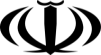 جمهوري اسلامي ايرانوزارت كشورجمهوري اسلامي ايرانوزارت كشورجمهوري اسلامي ايرانوزارت كشورصورتجلسه کارگروه تخصصی سلامت و امنيت غذايي استانصورتجلسه کارگروه تخصصی سلامت و امنيت غذايي استانصورتجلسه کارگروه تخصصی سلامت و امنيت غذايي استانصورتجلسه کارگروه تخصصی سلامت و امنيت غذايي استانصورتجلسه کارگروه تخصصی سلامت و امنيت غذايي استانصورتجلسه کارگروه تخصصی سلامت و امنيت غذايي استانصورتجلسه کارگروه تخصصی سلامت و امنيت غذايي استانصورتجلسه کارگروه تخصصی سلامت و امنيت غذايي استانشماره :      16788/301/7/پتاريخ:        22/10/93شماره :      16788/301/7/پتاريخ:        22/10/93شماره دعوتنامه:15772/301/7/پشماره دعوتنامه:15772/301/7/پشماره دعوتنامه:15772/301/7/پشماره دعوتنامه:15772/301/7/پتاريخ دعوتنامه: 12/10/93رياست جلسه :معاون سیاسی امنیتی استانداریشماره جلسه در سال جاري : 7تاریخ جلسه: 14/10/93تعداد مصوبات :سیزدهمحل برگزاري جلسه :سالن جلسات دفتر معاونت سیاسی امنیتیمحل برگزاري جلسه :سالن جلسات دفتر معاونت سیاسی امنیتیمحل برگزاري جلسه :سالن جلسات دفتر معاونت سیاسی امنیتیمحل برگزاري جلسه :سالن جلسات دفتر معاونت سیاسی امنیتیدستور كار جلسه:دستور كار جلسه:پيگيري مصوبات جلسه قبل .گزارشی از اقدامات انجام شده و بررسی های به عمل آمده جهت تنظیم برنامه عملیاتی در ساماندهی کشتارگاه های دام استان، توسط جناب آقای رنجبر فرماندار محترم شهرستان کرمانشاه . ارائه گزارشی از آخرین پیگیری ها و اقدامات انجام شده جهت کنترل بیماری تب مالت در استان توسط جناب آقای دکتر پرور مدیرکل محترم دامپزشکی استان .ارائه گزارشی از شایع ترین علل بیماری ها و مرگ و میر در استان توسط جناب آقای دکتر احمدی معاون محترم امور بهداشتی دانشگاه علوم پزشکی ارائه گزارشی از معیارها و چگونگی اولویت بندی موضوعات قابل طرح در کارگروه تخصصی سلامت و امنیت غذایی استان توسط جناب آقای دکتر رضایی معاون محترم فنی مرکز بهداشت استان .پيگيري مصوبات جلسه قبل .گزارشی از اقدامات انجام شده و بررسی های به عمل آمده جهت تنظیم برنامه عملیاتی در ساماندهی کشتارگاه های دام استان، توسط جناب آقای رنجبر فرماندار محترم شهرستان کرمانشاه . ارائه گزارشی از آخرین پیگیری ها و اقدامات انجام شده جهت کنترل بیماری تب مالت در استان توسط جناب آقای دکتر پرور مدیرکل محترم دامپزشکی استان .ارائه گزارشی از شایع ترین علل بیماری ها و مرگ و میر در استان توسط جناب آقای دکتر احمدی معاون محترم امور بهداشتی دانشگاه علوم پزشکی ارائه گزارشی از معیارها و چگونگی اولویت بندی موضوعات قابل طرح در کارگروه تخصصی سلامت و امنیت غذایی استان توسط جناب آقای دکتر رضایی معاون محترم فنی مرکز بهداشت استان .پيگيري مصوبات جلسه قبل .گزارشی از اقدامات انجام شده و بررسی های به عمل آمده جهت تنظیم برنامه عملیاتی در ساماندهی کشتارگاه های دام استان، توسط جناب آقای رنجبر فرماندار محترم شهرستان کرمانشاه . ارائه گزارشی از آخرین پیگیری ها و اقدامات انجام شده جهت کنترل بیماری تب مالت در استان توسط جناب آقای دکتر پرور مدیرکل محترم دامپزشکی استان .ارائه گزارشی از شایع ترین علل بیماری ها و مرگ و میر در استان توسط جناب آقای دکتر احمدی معاون محترم امور بهداشتی دانشگاه علوم پزشکی ارائه گزارشی از معیارها و چگونگی اولویت بندی موضوعات قابل طرح در کارگروه تخصصی سلامت و امنیت غذایی استان توسط جناب آقای دکتر رضایی معاون محترم فنی مرکز بهداشت استان .پيگيري مصوبات جلسه قبل .گزارشی از اقدامات انجام شده و بررسی های به عمل آمده جهت تنظیم برنامه عملیاتی در ساماندهی کشتارگاه های دام استان، توسط جناب آقای رنجبر فرماندار محترم شهرستان کرمانشاه . ارائه گزارشی از آخرین پیگیری ها و اقدامات انجام شده جهت کنترل بیماری تب مالت در استان توسط جناب آقای دکتر پرور مدیرکل محترم دامپزشکی استان .ارائه گزارشی از شایع ترین علل بیماری ها و مرگ و میر در استان توسط جناب آقای دکتر احمدی معاون محترم امور بهداشتی دانشگاه علوم پزشکی ارائه گزارشی از معیارها و چگونگی اولویت بندی موضوعات قابل طرح در کارگروه تخصصی سلامت و امنیت غذایی استان توسط جناب آقای دکتر رضایی معاون محترم فنی مرکز بهداشت استان .پيگيري مصوبات جلسه قبل .گزارشی از اقدامات انجام شده و بررسی های به عمل آمده جهت تنظیم برنامه عملیاتی در ساماندهی کشتارگاه های دام استان، توسط جناب آقای رنجبر فرماندار محترم شهرستان کرمانشاه . ارائه گزارشی از آخرین پیگیری ها و اقدامات انجام شده جهت کنترل بیماری تب مالت در استان توسط جناب آقای دکتر پرور مدیرکل محترم دامپزشکی استان .ارائه گزارشی از شایع ترین علل بیماری ها و مرگ و میر در استان توسط جناب آقای دکتر احمدی معاون محترم امور بهداشتی دانشگاه علوم پزشکی ارائه گزارشی از معیارها و چگونگی اولویت بندی موضوعات قابل طرح در کارگروه تخصصی سلامت و امنیت غذایی استان توسط جناب آقای دکتر رضایی معاون محترم فنی مرکز بهداشت استان .پيگيري مصوبات جلسه قبل .گزارشی از اقدامات انجام شده و بررسی های به عمل آمده جهت تنظیم برنامه عملیاتی در ساماندهی کشتارگاه های دام استان، توسط جناب آقای رنجبر فرماندار محترم شهرستان کرمانشاه . ارائه گزارشی از آخرین پیگیری ها و اقدامات انجام شده جهت کنترل بیماری تب مالت در استان توسط جناب آقای دکتر پرور مدیرکل محترم دامپزشکی استان .ارائه گزارشی از شایع ترین علل بیماری ها و مرگ و میر در استان توسط جناب آقای دکتر احمدی معاون محترم امور بهداشتی دانشگاه علوم پزشکی ارائه گزارشی از معیارها و چگونگی اولویت بندی موضوعات قابل طرح در کارگروه تخصصی سلامت و امنیت غذایی استان توسط جناب آقای دکتر رضایی معاون محترم فنی مرکز بهداشت استان .پيگيري مصوبات جلسه قبل .گزارشی از اقدامات انجام شده و بررسی های به عمل آمده جهت تنظیم برنامه عملیاتی در ساماندهی کشتارگاه های دام استان، توسط جناب آقای رنجبر فرماندار محترم شهرستان کرمانشاه . ارائه گزارشی از آخرین پیگیری ها و اقدامات انجام شده جهت کنترل بیماری تب مالت در استان توسط جناب آقای دکتر پرور مدیرکل محترم دامپزشکی استان .ارائه گزارشی از شایع ترین علل بیماری ها و مرگ و میر در استان توسط جناب آقای دکتر احمدی معاون محترم امور بهداشتی دانشگاه علوم پزشکی ارائه گزارشی از معیارها و چگونگی اولویت بندی موضوعات قابل طرح در کارگروه تخصصی سلامت و امنیت غذایی استان توسط جناب آقای دکتر رضایی معاون محترم فنی مرکز بهداشت استان .پيگيري مصوبات جلسه قبل .گزارشی از اقدامات انجام شده و بررسی های به عمل آمده جهت تنظیم برنامه عملیاتی در ساماندهی کشتارگاه های دام استان، توسط جناب آقای رنجبر فرماندار محترم شهرستان کرمانشاه . ارائه گزارشی از آخرین پیگیری ها و اقدامات انجام شده جهت کنترل بیماری تب مالت در استان توسط جناب آقای دکتر پرور مدیرکل محترم دامپزشکی استان .ارائه گزارشی از شایع ترین علل بیماری ها و مرگ و میر در استان توسط جناب آقای دکتر احمدی معاون محترم امور بهداشتی دانشگاه علوم پزشکی ارائه گزارشی از معیارها و چگونگی اولویت بندی موضوعات قابل طرح در کارگروه تخصصی سلامت و امنیت غذایی استان توسط جناب آقای دکتر رضایی معاون محترم فنی مرکز بهداشت استان .پيگيري مصوبات جلسه قبل .گزارشی از اقدامات انجام شده و بررسی های به عمل آمده جهت تنظیم برنامه عملیاتی در ساماندهی کشتارگاه های دام استان، توسط جناب آقای رنجبر فرماندار محترم شهرستان کرمانشاه . ارائه گزارشی از آخرین پیگیری ها و اقدامات انجام شده جهت کنترل بیماری تب مالت در استان توسط جناب آقای دکتر پرور مدیرکل محترم دامپزشکی استان .ارائه گزارشی از شایع ترین علل بیماری ها و مرگ و میر در استان توسط جناب آقای دکتر احمدی معاون محترم امور بهداشتی دانشگاه علوم پزشکی ارائه گزارشی از معیارها و چگونگی اولویت بندی موضوعات قابل طرح در کارگروه تخصصی سلامت و امنیت غذایی استان توسط جناب آقای دکتر رضایی معاون محترم فنی مرکز بهداشت استان .پيگيري مصوبات جلسه قبل .گزارشی از اقدامات انجام شده و بررسی های به عمل آمده جهت تنظیم برنامه عملیاتی در ساماندهی کشتارگاه های دام استان، توسط جناب آقای رنجبر فرماندار محترم شهرستان کرمانشاه . ارائه گزارشی از آخرین پیگیری ها و اقدامات انجام شده جهت کنترل بیماری تب مالت در استان توسط جناب آقای دکتر پرور مدیرکل محترم دامپزشکی استان .ارائه گزارشی از شایع ترین علل بیماری ها و مرگ و میر در استان توسط جناب آقای دکتر احمدی معاون محترم امور بهداشتی دانشگاه علوم پزشکی ارائه گزارشی از معیارها و چگونگی اولویت بندی موضوعات قابل طرح در کارگروه تخصصی سلامت و امنیت غذایی استان توسط جناب آقای دکتر رضایی معاون محترم فنی مرکز بهداشت استان .پيگيري مصوبات جلسه قبل .گزارشی از اقدامات انجام شده و بررسی های به عمل آمده جهت تنظیم برنامه عملیاتی در ساماندهی کشتارگاه های دام استان، توسط جناب آقای رنجبر فرماندار محترم شهرستان کرمانشاه . ارائه گزارشی از آخرین پیگیری ها و اقدامات انجام شده جهت کنترل بیماری تب مالت در استان توسط جناب آقای دکتر پرور مدیرکل محترم دامپزشکی استان .ارائه گزارشی از شایع ترین علل بیماری ها و مرگ و میر در استان توسط جناب آقای دکتر احمدی معاون محترم امور بهداشتی دانشگاه علوم پزشکی ارائه گزارشی از معیارها و چگونگی اولویت بندی موضوعات قابل طرح در کارگروه تخصصی سلامت و امنیت غذایی استان توسط جناب آقای دکتر رضایی معاون محترم فنی مرکز بهداشت استان .مصوبات جلسه :مصوبات جلسه :مصوبات جلسه :مصوبات جلسه :مصوبات جلسه :مصوبات جلسه :مصوبات جلسه :مصوبات جلسه :مصوبات جلسه :مصوبات جلسه :دستگاه پيگيري كنندهدستگاه پيگيري كنندهاقدامات انجام شده (درصد پیشرفت)1بنا به تصمیم کارگروه مقرر گردید اداره کل دامپزشکی در راستای پیشگیری از بیماری تب مالت و سایر بیماری های زئونوز برنامه های آموزشی لازم را جهت رعایت مرحله پیش سرد و عدم مصرف گوشت بصورت گرم و تازه تدوین و ارائه نماید.بنا به تصمیم کارگروه مقرر گردید اداره کل دامپزشکی در راستای پیشگیری از بیماری تب مالت و سایر بیماری های زئونوز برنامه های آموزشی لازم را جهت رعایت مرحله پیش سرد و عدم مصرف گوشت بصورت گرم و تازه تدوین و ارائه نماید.بنا به تصمیم کارگروه مقرر گردید اداره کل دامپزشکی در راستای پیشگیری از بیماری تب مالت و سایر بیماری های زئونوز برنامه های آموزشی لازم را جهت رعایت مرحله پیش سرد و عدم مصرف گوشت بصورت گرم و تازه تدوین و ارائه نماید.بنا به تصمیم کارگروه مقرر گردید اداره کل دامپزشکی در راستای پیشگیری از بیماری تب مالت و سایر بیماری های زئونوز برنامه های آموزشی لازم را جهت رعایت مرحله پیش سرد و عدم مصرف گوشت بصورت گرم و تازه تدوین و ارائه نماید.بنا به تصمیم کارگروه مقرر گردید اداره کل دامپزشکی در راستای پیشگیری از بیماری تب مالت و سایر بیماری های زئونوز برنامه های آموزشی لازم را جهت رعایت مرحله پیش سرد و عدم مصرف گوشت بصورت گرم و تازه تدوین و ارائه نماید.بنا به تصمیم کارگروه مقرر گردید اداره کل دامپزشکی در راستای پیشگیری از بیماری تب مالت و سایر بیماری های زئونوز برنامه های آموزشی لازم را جهت رعایت مرحله پیش سرد و عدم مصرف گوشت بصورت گرم و تازه تدوین و ارائه نماید.بنا به تصمیم کارگروه مقرر گردید اداره کل دامپزشکی در راستای پیشگیری از بیماری تب مالت و سایر بیماری های زئونوز برنامه های آموزشی لازم را جهت رعایت مرحله پیش سرد و عدم مصرف گوشت بصورت گرم و تازه تدوین و ارائه نماید.بنا به تصمیم کارگروه مقرر گردید اداره کل دامپزشکی در راستای پیشگیری از بیماری تب مالت و سایر بیماری های زئونوز برنامه های آموزشی لازم را جهت رعایت مرحله پیش سرد و عدم مصرف گوشت بصورت گرم و تازه تدوین و ارائه نماید.بنا به تصمیم کارگروه مقرر گردید اداره کل دامپزشکی در راستای پیشگیری از بیماری تب مالت و سایر بیماری های زئونوز برنامه های آموزشی لازم را جهت رعایت مرحله پیش سرد و عدم مصرف گوشت بصورت گرم و تازه تدوین و ارائه نماید.اداره کل دامپزشکیاداره کل دامپزشکیدر حال اجرا2بنا به تصمیم کارگروه مقرر گردید با توجه به به شیوع بالای تب مالت در استان های همجوار ضمن هماهنگی با ادارات کل دامپزشکی و سایر مسئولین ذیربط این استان ها برنامه ریزی لازم جهت پیشگیری و مبارزه با این بیماری بصورت منطقه ای و هماهنگ انجام گردد.بنا به تصمیم کارگروه مقرر گردید با توجه به به شیوع بالای تب مالت در استان های همجوار ضمن هماهنگی با ادارات کل دامپزشکی و سایر مسئولین ذیربط این استان ها برنامه ریزی لازم جهت پیشگیری و مبارزه با این بیماری بصورت منطقه ای و هماهنگ انجام گردد.بنا به تصمیم کارگروه مقرر گردید با توجه به به شیوع بالای تب مالت در استان های همجوار ضمن هماهنگی با ادارات کل دامپزشکی و سایر مسئولین ذیربط این استان ها برنامه ریزی لازم جهت پیشگیری و مبارزه با این بیماری بصورت منطقه ای و هماهنگ انجام گردد.بنا به تصمیم کارگروه مقرر گردید با توجه به به شیوع بالای تب مالت در استان های همجوار ضمن هماهنگی با ادارات کل دامپزشکی و سایر مسئولین ذیربط این استان ها برنامه ریزی لازم جهت پیشگیری و مبارزه با این بیماری بصورت منطقه ای و هماهنگ انجام گردد.بنا به تصمیم کارگروه مقرر گردید با توجه به به شیوع بالای تب مالت در استان های همجوار ضمن هماهنگی با ادارات کل دامپزشکی و سایر مسئولین ذیربط این استان ها برنامه ریزی لازم جهت پیشگیری و مبارزه با این بیماری بصورت منطقه ای و هماهنگ انجام گردد.بنا به تصمیم کارگروه مقرر گردید با توجه به به شیوع بالای تب مالت در استان های همجوار ضمن هماهنگی با ادارات کل دامپزشکی و سایر مسئولین ذیربط این استان ها برنامه ریزی لازم جهت پیشگیری و مبارزه با این بیماری بصورت منطقه ای و هماهنگ انجام گردد.بنا به تصمیم کارگروه مقرر گردید با توجه به به شیوع بالای تب مالت در استان های همجوار ضمن هماهنگی با ادارات کل دامپزشکی و سایر مسئولین ذیربط این استان ها برنامه ریزی لازم جهت پیشگیری و مبارزه با این بیماری بصورت منطقه ای و هماهنگ انجام گردد.بنا به تصمیم کارگروه مقرر گردید با توجه به به شیوع بالای تب مالت در استان های همجوار ضمن هماهنگی با ادارات کل دامپزشکی و سایر مسئولین ذیربط این استان ها برنامه ریزی لازم جهت پیشگیری و مبارزه با این بیماری بصورت منطقه ای و هماهنگ انجام گردد.بنا به تصمیم کارگروه مقرر گردید با توجه به به شیوع بالای تب مالت در استان های همجوار ضمن هماهنگی با ادارات کل دامپزشکی و سایر مسئولین ذیربط این استان ها برنامه ریزی لازم جهت پیشگیری و مبارزه با این بیماری بصورت منطقه ای و هماهنگ انجام گردد.اداره کل دامپزشکیاداره کل دامپزشکیدر حال اجرا3بنا به تصمیم کارگروه مقرر گردید اداره کل دامپزشکی با همکاری معاونت امور بهداشتی دانشگاه علوم پزشکی با محوریت دامپزشکی نسبت به تهیه پمفلتهای آموزشی روش های پیشگیری از ابتلا به تب مالت و سایر بیماریهای زئونوز اقدام نموده و جهت اطلاع رسانی عمومی، قصابی ها ملزم به الصاق آن در معرض دید عموم باشند و در این زمینه برنامه های آموزشی لازم در رسانه ها روزنامه ها و جراید تهیه و ارائه گردد.بنا به تصمیم کارگروه مقرر گردید اداره کل دامپزشکی با همکاری معاونت امور بهداشتی دانشگاه علوم پزشکی با محوریت دامپزشکی نسبت به تهیه پمفلتهای آموزشی روش های پیشگیری از ابتلا به تب مالت و سایر بیماریهای زئونوز اقدام نموده و جهت اطلاع رسانی عمومی، قصابی ها ملزم به الصاق آن در معرض دید عموم باشند و در این زمینه برنامه های آموزشی لازم در رسانه ها روزنامه ها و جراید تهیه و ارائه گردد.بنا به تصمیم کارگروه مقرر گردید اداره کل دامپزشکی با همکاری معاونت امور بهداشتی دانشگاه علوم پزشکی با محوریت دامپزشکی نسبت به تهیه پمفلتهای آموزشی روش های پیشگیری از ابتلا به تب مالت و سایر بیماریهای زئونوز اقدام نموده و جهت اطلاع رسانی عمومی، قصابی ها ملزم به الصاق آن در معرض دید عموم باشند و در این زمینه برنامه های آموزشی لازم در رسانه ها روزنامه ها و جراید تهیه و ارائه گردد.بنا به تصمیم کارگروه مقرر گردید اداره کل دامپزشکی با همکاری معاونت امور بهداشتی دانشگاه علوم پزشکی با محوریت دامپزشکی نسبت به تهیه پمفلتهای آموزشی روش های پیشگیری از ابتلا به تب مالت و سایر بیماریهای زئونوز اقدام نموده و جهت اطلاع رسانی عمومی، قصابی ها ملزم به الصاق آن در معرض دید عموم باشند و در این زمینه برنامه های آموزشی لازم در رسانه ها روزنامه ها و جراید تهیه و ارائه گردد.بنا به تصمیم کارگروه مقرر گردید اداره کل دامپزشکی با همکاری معاونت امور بهداشتی دانشگاه علوم پزشکی با محوریت دامپزشکی نسبت به تهیه پمفلتهای آموزشی روش های پیشگیری از ابتلا به تب مالت و سایر بیماریهای زئونوز اقدام نموده و جهت اطلاع رسانی عمومی، قصابی ها ملزم به الصاق آن در معرض دید عموم باشند و در این زمینه برنامه های آموزشی لازم در رسانه ها روزنامه ها و جراید تهیه و ارائه گردد.بنا به تصمیم کارگروه مقرر گردید اداره کل دامپزشکی با همکاری معاونت امور بهداشتی دانشگاه علوم پزشکی با محوریت دامپزشکی نسبت به تهیه پمفلتهای آموزشی روش های پیشگیری از ابتلا به تب مالت و سایر بیماریهای زئونوز اقدام نموده و جهت اطلاع رسانی عمومی، قصابی ها ملزم به الصاق آن در معرض دید عموم باشند و در این زمینه برنامه های آموزشی لازم در رسانه ها روزنامه ها و جراید تهیه و ارائه گردد.بنا به تصمیم کارگروه مقرر گردید اداره کل دامپزشکی با همکاری معاونت امور بهداشتی دانشگاه علوم پزشکی با محوریت دامپزشکی نسبت به تهیه پمفلتهای آموزشی روش های پیشگیری از ابتلا به تب مالت و سایر بیماریهای زئونوز اقدام نموده و جهت اطلاع رسانی عمومی، قصابی ها ملزم به الصاق آن در معرض دید عموم باشند و در این زمینه برنامه های آموزشی لازم در رسانه ها روزنامه ها و جراید تهیه و ارائه گردد.بنا به تصمیم کارگروه مقرر گردید اداره کل دامپزشکی با همکاری معاونت امور بهداشتی دانشگاه علوم پزشکی با محوریت دامپزشکی نسبت به تهیه پمفلتهای آموزشی روش های پیشگیری از ابتلا به تب مالت و سایر بیماریهای زئونوز اقدام نموده و جهت اطلاع رسانی عمومی، قصابی ها ملزم به الصاق آن در معرض دید عموم باشند و در این زمینه برنامه های آموزشی لازم در رسانه ها روزنامه ها و جراید تهیه و ارائه گردد.بنا به تصمیم کارگروه مقرر گردید اداره کل دامپزشکی با همکاری معاونت امور بهداشتی دانشگاه علوم پزشکی با محوریت دامپزشکی نسبت به تهیه پمفلتهای آموزشی روش های پیشگیری از ابتلا به تب مالت و سایر بیماریهای زئونوز اقدام نموده و جهت اطلاع رسانی عمومی، قصابی ها ملزم به الصاق آن در معرض دید عموم باشند و در این زمینه برنامه های آموزشی لازم در رسانه ها روزنامه ها و جراید تهیه و ارائه گردد.اداره کل دامپزشکیاداره کل دامپزشکیدر حال اجرا4بنا به تصمیم کارگروه مقرر گردید فرمانداری کرمانشاه - اداره کل صنعت معدن و تجارت و اداره کل دامپزشکی در خصوص افزایش قیمت فروش لاشه دام های مبتلا به تب مالت که مرحله پیش سرد را در سردخانه کشتارگاه گذرانده و از نظر انتقال بیماری سالم می باشند، با صنف قصابان رایزنی های لازم را انجام داده و در جلسات آتی گزارش نمایند.بنا به تصمیم کارگروه مقرر گردید فرمانداری کرمانشاه - اداره کل صنعت معدن و تجارت و اداره کل دامپزشکی در خصوص افزایش قیمت فروش لاشه دام های مبتلا به تب مالت که مرحله پیش سرد را در سردخانه کشتارگاه گذرانده و از نظر انتقال بیماری سالم می باشند، با صنف قصابان رایزنی های لازم را انجام داده و در جلسات آتی گزارش نمایند.بنا به تصمیم کارگروه مقرر گردید فرمانداری کرمانشاه - اداره کل صنعت معدن و تجارت و اداره کل دامپزشکی در خصوص افزایش قیمت فروش لاشه دام های مبتلا به تب مالت که مرحله پیش سرد را در سردخانه کشتارگاه گذرانده و از نظر انتقال بیماری سالم می باشند، با صنف قصابان رایزنی های لازم را انجام داده و در جلسات آتی گزارش نمایند.بنا به تصمیم کارگروه مقرر گردید فرمانداری کرمانشاه - اداره کل صنعت معدن و تجارت و اداره کل دامپزشکی در خصوص افزایش قیمت فروش لاشه دام های مبتلا به تب مالت که مرحله پیش سرد را در سردخانه کشتارگاه گذرانده و از نظر انتقال بیماری سالم می باشند، با صنف قصابان رایزنی های لازم را انجام داده و در جلسات آتی گزارش نمایند.بنا به تصمیم کارگروه مقرر گردید فرمانداری کرمانشاه - اداره کل صنعت معدن و تجارت و اداره کل دامپزشکی در خصوص افزایش قیمت فروش لاشه دام های مبتلا به تب مالت که مرحله پیش سرد را در سردخانه کشتارگاه گذرانده و از نظر انتقال بیماری سالم می باشند، با صنف قصابان رایزنی های لازم را انجام داده و در جلسات آتی گزارش نمایند.بنا به تصمیم کارگروه مقرر گردید فرمانداری کرمانشاه - اداره کل صنعت معدن و تجارت و اداره کل دامپزشکی در خصوص افزایش قیمت فروش لاشه دام های مبتلا به تب مالت که مرحله پیش سرد را در سردخانه کشتارگاه گذرانده و از نظر انتقال بیماری سالم می باشند، با صنف قصابان رایزنی های لازم را انجام داده و در جلسات آتی گزارش نمایند.بنا به تصمیم کارگروه مقرر گردید فرمانداری کرمانشاه - اداره کل صنعت معدن و تجارت و اداره کل دامپزشکی در خصوص افزایش قیمت فروش لاشه دام های مبتلا به تب مالت که مرحله پیش سرد را در سردخانه کشتارگاه گذرانده و از نظر انتقال بیماری سالم می باشند، با صنف قصابان رایزنی های لازم را انجام داده و در جلسات آتی گزارش نمایند.بنا به تصمیم کارگروه مقرر گردید فرمانداری کرمانشاه - اداره کل صنعت معدن و تجارت و اداره کل دامپزشکی در خصوص افزایش قیمت فروش لاشه دام های مبتلا به تب مالت که مرحله پیش سرد را در سردخانه کشتارگاه گذرانده و از نظر انتقال بیماری سالم می باشند، با صنف قصابان رایزنی های لازم را انجام داده و در جلسات آتی گزارش نمایند.بنا به تصمیم کارگروه مقرر گردید فرمانداری کرمانشاه - اداره کل صنعت معدن و تجارت و اداره کل دامپزشکی در خصوص افزایش قیمت فروش لاشه دام های مبتلا به تب مالت که مرحله پیش سرد را در سردخانه کشتارگاه گذرانده و از نظر انتقال بیماری سالم می باشند، با صنف قصابان رایزنی های لازم را انجام داده و در جلسات آتی گزارش نمایند.-فرمانداری کرمانشاه- اداره کل صنعت معدن و تجارت- اداره کل دامپزشکی-فرمانداری کرمانشاه- اداره کل صنعت معدن و تجارت- اداره کل دامپزشکیدر حال اجرا5بنا به تصمیم کارگروه مقرر گردید اداره کل دامپزشکی در راستای تشخیص سریع بیماری تب مالت و حذف دام های مبتلا، و جلوگیری از انتقال بیماری به دام های سالم، مطالعات کاملی در خصوص آزمایش هایی که در حداقل زمان ممکن تشخیص بیماری را میسر می کنند و قابل استفاده در کشور و استان می باشند بعمل آورد.بنا به تصمیم کارگروه مقرر گردید اداره کل دامپزشکی در راستای تشخیص سریع بیماری تب مالت و حذف دام های مبتلا، و جلوگیری از انتقال بیماری به دام های سالم، مطالعات کاملی در خصوص آزمایش هایی که در حداقل زمان ممکن تشخیص بیماری را میسر می کنند و قابل استفاده در کشور و استان می باشند بعمل آورد.بنا به تصمیم کارگروه مقرر گردید اداره کل دامپزشکی در راستای تشخیص سریع بیماری تب مالت و حذف دام های مبتلا، و جلوگیری از انتقال بیماری به دام های سالم، مطالعات کاملی در خصوص آزمایش هایی که در حداقل زمان ممکن تشخیص بیماری را میسر می کنند و قابل استفاده در کشور و استان می باشند بعمل آورد.بنا به تصمیم کارگروه مقرر گردید اداره کل دامپزشکی در راستای تشخیص سریع بیماری تب مالت و حذف دام های مبتلا، و جلوگیری از انتقال بیماری به دام های سالم، مطالعات کاملی در خصوص آزمایش هایی که در حداقل زمان ممکن تشخیص بیماری را میسر می کنند و قابل استفاده در کشور و استان می باشند بعمل آورد.بنا به تصمیم کارگروه مقرر گردید اداره کل دامپزشکی در راستای تشخیص سریع بیماری تب مالت و حذف دام های مبتلا، و جلوگیری از انتقال بیماری به دام های سالم، مطالعات کاملی در خصوص آزمایش هایی که در حداقل زمان ممکن تشخیص بیماری را میسر می کنند و قابل استفاده در کشور و استان می باشند بعمل آورد.بنا به تصمیم کارگروه مقرر گردید اداره کل دامپزشکی در راستای تشخیص سریع بیماری تب مالت و حذف دام های مبتلا، و جلوگیری از انتقال بیماری به دام های سالم، مطالعات کاملی در خصوص آزمایش هایی که در حداقل زمان ممکن تشخیص بیماری را میسر می کنند و قابل استفاده در کشور و استان می باشند بعمل آورد.بنا به تصمیم کارگروه مقرر گردید اداره کل دامپزشکی در راستای تشخیص سریع بیماری تب مالت و حذف دام های مبتلا، و جلوگیری از انتقال بیماری به دام های سالم، مطالعات کاملی در خصوص آزمایش هایی که در حداقل زمان ممکن تشخیص بیماری را میسر می کنند و قابل استفاده در کشور و استان می باشند بعمل آورد.بنا به تصمیم کارگروه مقرر گردید اداره کل دامپزشکی در راستای تشخیص سریع بیماری تب مالت و حذف دام های مبتلا، و جلوگیری از انتقال بیماری به دام های سالم، مطالعات کاملی در خصوص آزمایش هایی که در حداقل زمان ممکن تشخیص بیماری را میسر می کنند و قابل استفاده در کشور و استان می باشند بعمل آورد.بنا به تصمیم کارگروه مقرر گردید اداره کل دامپزشکی در راستای تشخیص سریع بیماری تب مالت و حذف دام های مبتلا، و جلوگیری از انتقال بیماری به دام های سالم، مطالعات کاملی در خصوص آزمایش هایی که در حداقل زمان ممکن تشخیص بیماری را میسر می کنند و قابل استفاده در کشور و استان می باشند بعمل آورد.اداره کل دامپزشکیاداره کل دامپزشکیدر حال اجرا6بنا به تصمیم کارگروه مقرر گردید نیروی انتظامی در خصوص کنترل بر رعایت قرنطینه مرزی دام و همچنین ممانعت از تردد و انتقال دام در مبادی ورودی و خروجی شهرستان های استان بدون مجوز اداره کل و دامپزشکی اقدام نماید.بنا به تصمیم کارگروه مقرر گردید نیروی انتظامی در خصوص کنترل بر رعایت قرنطینه مرزی دام و همچنین ممانعت از تردد و انتقال دام در مبادی ورودی و خروجی شهرستان های استان بدون مجوز اداره کل و دامپزشکی اقدام نماید.بنا به تصمیم کارگروه مقرر گردید نیروی انتظامی در خصوص کنترل بر رعایت قرنطینه مرزی دام و همچنین ممانعت از تردد و انتقال دام در مبادی ورودی و خروجی شهرستان های استان بدون مجوز اداره کل و دامپزشکی اقدام نماید.بنا به تصمیم کارگروه مقرر گردید نیروی انتظامی در خصوص کنترل بر رعایت قرنطینه مرزی دام و همچنین ممانعت از تردد و انتقال دام در مبادی ورودی و خروجی شهرستان های استان بدون مجوز اداره کل و دامپزشکی اقدام نماید.بنا به تصمیم کارگروه مقرر گردید نیروی انتظامی در خصوص کنترل بر رعایت قرنطینه مرزی دام و همچنین ممانعت از تردد و انتقال دام در مبادی ورودی و خروجی شهرستان های استان بدون مجوز اداره کل و دامپزشکی اقدام نماید.بنا به تصمیم کارگروه مقرر گردید نیروی انتظامی در خصوص کنترل بر رعایت قرنطینه مرزی دام و همچنین ممانعت از تردد و انتقال دام در مبادی ورودی و خروجی شهرستان های استان بدون مجوز اداره کل و دامپزشکی اقدام نماید.بنا به تصمیم کارگروه مقرر گردید نیروی انتظامی در خصوص کنترل بر رعایت قرنطینه مرزی دام و همچنین ممانعت از تردد و انتقال دام در مبادی ورودی و خروجی شهرستان های استان بدون مجوز اداره کل و دامپزشکی اقدام نماید.بنا به تصمیم کارگروه مقرر گردید نیروی انتظامی در خصوص کنترل بر رعایت قرنطینه مرزی دام و همچنین ممانعت از تردد و انتقال دام در مبادی ورودی و خروجی شهرستان های استان بدون مجوز اداره کل و دامپزشکی اقدام نماید.بنا به تصمیم کارگروه مقرر گردید نیروی انتظامی در خصوص کنترل بر رعایت قرنطینه مرزی دام و همچنین ممانعت از تردد و انتقال دام در مبادی ورودی و خروجی شهرستان های استان بدون مجوز اداره کل و دامپزشکی اقدام نماید.نیروی انتظامینیروی انتظامیدر حال اجرا7بنا به تصمیم کارگروه و پیرو مصوبات جلسات قبل، مبلغ شش میلیارد تومان اعتبار مورد نیاز جهت تقویت و توسعه برنامه های دامپزشکی و به منظور انجام واکسیناسیون، تست و کشتار دام های آلوده و برنامه های آموزش و ترویج جهت پیشگیری و مبارزه با بیماری تب مالت در استان مورد تصویب و توافق کارگروه قرار گرفت و مقرر گردید مبلغ هشتصد و پنجاه میلیون تومان از این مبلغ جهت انجام تست و کشتار در شهرستان دالاهو که کانون بیماری تب مالت در استان می باشد هزینه گردد.بنا به تصمیم کارگروه و پیرو مصوبات جلسات قبل، مبلغ شش میلیارد تومان اعتبار مورد نیاز جهت تقویت و توسعه برنامه های دامپزشکی و به منظور انجام واکسیناسیون، تست و کشتار دام های آلوده و برنامه های آموزش و ترویج جهت پیشگیری و مبارزه با بیماری تب مالت در استان مورد تصویب و توافق کارگروه قرار گرفت و مقرر گردید مبلغ هشتصد و پنجاه میلیون تومان از این مبلغ جهت انجام تست و کشتار در شهرستان دالاهو که کانون بیماری تب مالت در استان می باشد هزینه گردد.بنا به تصمیم کارگروه و پیرو مصوبات جلسات قبل، مبلغ شش میلیارد تومان اعتبار مورد نیاز جهت تقویت و توسعه برنامه های دامپزشکی و به منظور انجام واکسیناسیون، تست و کشتار دام های آلوده و برنامه های آموزش و ترویج جهت پیشگیری و مبارزه با بیماری تب مالت در استان مورد تصویب و توافق کارگروه قرار گرفت و مقرر گردید مبلغ هشتصد و پنجاه میلیون تومان از این مبلغ جهت انجام تست و کشتار در شهرستان دالاهو که کانون بیماری تب مالت در استان می باشد هزینه گردد.بنا به تصمیم کارگروه و پیرو مصوبات جلسات قبل، مبلغ شش میلیارد تومان اعتبار مورد نیاز جهت تقویت و توسعه برنامه های دامپزشکی و به منظور انجام واکسیناسیون، تست و کشتار دام های آلوده و برنامه های آموزش و ترویج جهت پیشگیری و مبارزه با بیماری تب مالت در استان مورد تصویب و توافق کارگروه قرار گرفت و مقرر گردید مبلغ هشتصد و پنجاه میلیون تومان از این مبلغ جهت انجام تست و کشتار در شهرستان دالاهو که کانون بیماری تب مالت در استان می باشد هزینه گردد.بنا به تصمیم کارگروه و پیرو مصوبات جلسات قبل، مبلغ شش میلیارد تومان اعتبار مورد نیاز جهت تقویت و توسعه برنامه های دامپزشکی و به منظور انجام واکسیناسیون، تست و کشتار دام های آلوده و برنامه های آموزش و ترویج جهت پیشگیری و مبارزه با بیماری تب مالت در استان مورد تصویب و توافق کارگروه قرار گرفت و مقرر گردید مبلغ هشتصد و پنجاه میلیون تومان از این مبلغ جهت انجام تست و کشتار در شهرستان دالاهو که کانون بیماری تب مالت در استان می باشد هزینه گردد.بنا به تصمیم کارگروه و پیرو مصوبات جلسات قبل، مبلغ شش میلیارد تومان اعتبار مورد نیاز جهت تقویت و توسعه برنامه های دامپزشکی و به منظور انجام واکسیناسیون، تست و کشتار دام های آلوده و برنامه های آموزش و ترویج جهت پیشگیری و مبارزه با بیماری تب مالت در استان مورد تصویب و توافق کارگروه قرار گرفت و مقرر گردید مبلغ هشتصد و پنجاه میلیون تومان از این مبلغ جهت انجام تست و کشتار در شهرستان دالاهو که کانون بیماری تب مالت در استان می باشد هزینه گردد.بنا به تصمیم کارگروه و پیرو مصوبات جلسات قبل، مبلغ شش میلیارد تومان اعتبار مورد نیاز جهت تقویت و توسعه برنامه های دامپزشکی و به منظور انجام واکسیناسیون، تست و کشتار دام های آلوده و برنامه های آموزش و ترویج جهت پیشگیری و مبارزه با بیماری تب مالت در استان مورد تصویب و توافق کارگروه قرار گرفت و مقرر گردید مبلغ هشتصد و پنجاه میلیون تومان از این مبلغ جهت انجام تست و کشتار در شهرستان دالاهو که کانون بیماری تب مالت در استان می باشد هزینه گردد.بنا به تصمیم کارگروه و پیرو مصوبات جلسات قبل، مبلغ شش میلیارد تومان اعتبار مورد نیاز جهت تقویت و توسعه برنامه های دامپزشکی و به منظور انجام واکسیناسیون، تست و کشتار دام های آلوده و برنامه های آموزش و ترویج جهت پیشگیری و مبارزه با بیماری تب مالت در استان مورد تصویب و توافق کارگروه قرار گرفت و مقرر گردید مبلغ هشتصد و پنجاه میلیون تومان از این مبلغ جهت انجام تست و کشتار در شهرستان دالاهو که کانون بیماری تب مالت در استان می باشد هزینه گردد.بنا به تصمیم کارگروه و پیرو مصوبات جلسات قبل، مبلغ شش میلیارد تومان اعتبار مورد نیاز جهت تقویت و توسعه برنامه های دامپزشکی و به منظور انجام واکسیناسیون، تست و کشتار دام های آلوده و برنامه های آموزش و ترویج جهت پیشگیری و مبارزه با بیماری تب مالت در استان مورد تصویب و توافق کارگروه قرار گرفت و مقرر گردید مبلغ هشتصد و پنجاه میلیون تومان از این مبلغ جهت انجام تست و کشتار در شهرستان دالاهو که کانون بیماری تب مالت در استان می باشد هزینه گردد.اداره کل دامپزشکیاداره کل دامپزشکیدر حال اجرا8بنا به تصمیم کارگروه مقرر گردید مبلغ سیصد میلیون تومان از محل اعتبارات عمرانی استان در سال جاری در راستای پیشگیری و مقابله با تب مالت و انجام تست و کشتار دام های آلوده و آموزش و ترویج به اداره کل دامپزشکی استان اختصاص یابد.بنا به تصمیم کارگروه مقرر گردید مبلغ سیصد میلیون تومان از محل اعتبارات عمرانی استان در سال جاری در راستای پیشگیری و مقابله با تب مالت و انجام تست و کشتار دام های آلوده و آموزش و ترویج به اداره کل دامپزشکی استان اختصاص یابد.بنا به تصمیم کارگروه مقرر گردید مبلغ سیصد میلیون تومان از محل اعتبارات عمرانی استان در سال جاری در راستای پیشگیری و مقابله با تب مالت و انجام تست و کشتار دام های آلوده و آموزش و ترویج به اداره کل دامپزشکی استان اختصاص یابد.بنا به تصمیم کارگروه مقرر گردید مبلغ سیصد میلیون تومان از محل اعتبارات عمرانی استان در سال جاری در راستای پیشگیری و مقابله با تب مالت و انجام تست و کشتار دام های آلوده و آموزش و ترویج به اداره کل دامپزشکی استان اختصاص یابد.بنا به تصمیم کارگروه مقرر گردید مبلغ سیصد میلیون تومان از محل اعتبارات عمرانی استان در سال جاری در راستای پیشگیری و مقابله با تب مالت و انجام تست و کشتار دام های آلوده و آموزش و ترویج به اداره کل دامپزشکی استان اختصاص یابد.بنا به تصمیم کارگروه مقرر گردید مبلغ سیصد میلیون تومان از محل اعتبارات عمرانی استان در سال جاری در راستای پیشگیری و مقابله با تب مالت و انجام تست و کشتار دام های آلوده و آموزش و ترویج به اداره کل دامپزشکی استان اختصاص یابد.بنا به تصمیم کارگروه مقرر گردید مبلغ سیصد میلیون تومان از محل اعتبارات عمرانی استان در سال جاری در راستای پیشگیری و مقابله با تب مالت و انجام تست و کشتار دام های آلوده و آموزش و ترویج به اداره کل دامپزشکی استان اختصاص یابد.بنا به تصمیم کارگروه مقرر گردید مبلغ سیصد میلیون تومان از محل اعتبارات عمرانی استان در سال جاری در راستای پیشگیری و مقابله با تب مالت و انجام تست و کشتار دام های آلوده و آموزش و ترویج به اداره کل دامپزشکی استان اختصاص یابد.بنا به تصمیم کارگروه مقرر گردید مبلغ سیصد میلیون تومان از محل اعتبارات عمرانی استان در سال جاری در راستای پیشگیری و مقابله با تب مالت و انجام تست و کشتار دام های آلوده و آموزش و ترویج به اداره کل دامپزشکی استان اختصاص یابد.اداره کل دامپزشکیاداره کل دامپزشکیدر حال اجرا9بنا به تصمیم کارگروه مقرر گردید اداره کل دامپزشکی در خصوص نظارت فنی بر میدان دام ماهیدشت و آمار دام هایی که به واسطه بیماری شناسایی و حذف گردیده اند در جلسه آتی گزارشی ارائه نماید.بنا به تصمیم کارگروه مقرر گردید اداره کل دامپزشکی در خصوص نظارت فنی بر میدان دام ماهیدشت و آمار دام هایی که به واسطه بیماری شناسایی و حذف گردیده اند در جلسه آتی گزارشی ارائه نماید.بنا به تصمیم کارگروه مقرر گردید اداره کل دامپزشکی در خصوص نظارت فنی بر میدان دام ماهیدشت و آمار دام هایی که به واسطه بیماری شناسایی و حذف گردیده اند در جلسه آتی گزارشی ارائه نماید.بنا به تصمیم کارگروه مقرر گردید اداره کل دامپزشکی در خصوص نظارت فنی بر میدان دام ماهیدشت و آمار دام هایی که به واسطه بیماری شناسایی و حذف گردیده اند در جلسه آتی گزارشی ارائه نماید.بنا به تصمیم کارگروه مقرر گردید اداره کل دامپزشکی در خصوص نظارت فنی بر میدان دام ماهیدشت و آمار دام هایی که به واسطه بیماری شناسایی و حذف گردیده اند در جلسه آتی گزارشی ارائه نماید.بنا به تصمیم کارگروه مقرر گردید اداره کل دامپزشکی در خصوص نظارت فنی بر میدان دام ماهیدشت و آمار دام هایی که به واسطه بیماری شناسایی و حذف گردیده اند در جلسه آتی گزارشی ارائه نماید.بنا به تصمیم کارگروه مقرر گردید اداره کل دامپزشکی در خصوص نظارت فنی بر میدان دام ماهیدشت و آمار دام هایی که به واسطه بیماری شناسایی و حذف گردیده اند در جلسه آتی گزارشی ارائه نماید.بنا به تصمیم کارگروه مقرر گردید اداره کل دامپزشکی در خصوص نظارت فنی بر میدان دام ماهیدشت و آمار دام هایی که به واسطه بیماری شناسایی و حذف گردیده اند در جلسه آتی گزارشی ارائه نماید.بنا به تصمیم کارگروه مقرر گردید اداره کل دامپزشکی در خصوص نظارت فنی بر میدان دام ماهیدشت و آمار دام هایی که به واسطه بیماری شناسایی و حذف گردیده اند در جلسه آتی گزارشی ارائه نماید.اداره کل دامپزشکیاداره کل دامپزشکیدر حال اجرا10بنا به تصمیم کارگروه مقرر گردید از طرف معاونت سیاسی امنیتی استانداری با فرمانداری شهرستان هایی که فاقد میدان عرضه دام هستند مکاتبه گردد و اداره کل دامپزشکی نیز طرح تیپ اجرایی تأسیس میادین دام با توجه به امکانات و ظرفیت های محلی و بومی هر شهرستان تهیه نموده و در جلسه آتی گزارش نماید.بنا به تصمیم کارگروه مقرر گردید از طرف معاونت سیاسی امنیتی استانداری با فرمانداری شهرستان هایی که فاقد میدان عرضه دام هستند مکاتبه گردد و اداره کل دامپزشکی نیز طرح تیپ اجرایی تأسیس میادین دام با توجه به امکانات و ظرفیت های محلی و بومی هر شهرستان تهیه نموده و در جلسه آتی گزارش نماید.بنا به تصمیم کارگروه مقرر گردید از طرف معاونت سیاسی امنیتی استانداری با فرمانداری شهرستان هایی که فاقد میدان عرضه دام هستند مکاتبه گردد و اداره کل دامپزشکی نیز طرح تیپ اجرایی تأسیس میادین دام با توجه به امکانات و ظرفیت های محلی و بومی هر شهرستان تهیه نموده و در جلسه آتی گزارش نماید.بنا به تصمیم کارگروه مقرر گردید از طرف معاونت سیاسی امنیتی استانداری با فرمانداری شهرستان هایی که فاقد میدان عرضه دام هستند مکاتبه گردد و اداره کل دامپزشکی نیز طرح تیپ اجرایی تأسیس میادین دام با توجه به امکانات و ظرفیت های محلی و بومی هر شهرستان تهیه نموده و در جلسه آتی گزارش نماید.بنا به تصمیم کارگروه مقرر گردید از طرف معاونت سیاسی امنیتی استانداری با فرمانداری شهرستان هایی که فاقد میدان عرضه دام هستند مکاتبه گردد و اداره کل دامپزشکی نیز طرح تیپ اجرایی تأسیس میادین دام با توجه به امکانات و ظرفیت های محلی و بومی هر شهرستان تهیه نموده و در جلسه آتی گزارش نماید.بنا به تصمیم کارگروه مقرر گردید از طرف معاونت سیاسی امنیتی استانداری با فرمانداری شهرستان هایی که فاقد میدان عرضه دام هستند مکاتبه گردد و اداره کل دامپزشکی نیز طرح تیپ اجرایی تأسیس میادین دام با توجه به امکانات و ظرفیت های محلی و بومی هر شهرستان تهیه نموده و در جلسه آتی گزارش نماید.بنا به تصمیم کارگروه مقرر گردید از طرف معاونت سیاسی امنیتی استانداری با فرمانداری شهرستان هایی که فاقد میدان عرضه دام هستند مکاتبه گردد و اداره کل دامپزشکی نیز طرح تیپ اجرایی تأسیس میادین دام با توجه به امکانات و ظرفیت های محلی و بومی هر شهرستان تهیه نموده و در جلسه آتی گزارش نماید.بنا به تصمیم کارگروه مقرر گردید از طرف معاونت سیاسی امنیتی استانداری با فرمانداری شهرستان هایی که فاقد میدان عرضه دام هستند مکاتبه گردد و اداره کل دامپزشکی نیز طرح تیپ اجرایی تأسیس میادین دام با توجه به امکانات و ظرفیت های محلی و بومی هر شهرستان تهیه نموده و در جلسه آتی گزارش نماید.بنا به تصمیم کارگروه مقرر گردید از طرف معاونت سیاسی امنیتی استانداری با فرمانداری شهرستان هایی که فاقد میدان عرضه دام هستند مکاتبه گردد و اداره کل دامپزشکی نیز طرح تیپ اجرایی تأسیس میادین دام با توجه به امکانات و ظرفیت های محلی و بومی هر شهرستان تهیه نموده و در جلسه آتی گزارش نماید.-معاونت سیاسی امنیتی استانداری- اداره کل دامپزشکی-معاونت سیاسی امنیتی استانداری- اداره کل دامپزشکیدر حال اجرا11بنا به تصمیم کارگروه مقرر گردید در راستای کنترل بیماری تب مالت در استان و منطقه ، دانشگاه علوم پزشکی مکاتبه ای با امضای استاندار به سازمان مدیریت و برنامه ریزی کشوردر خصوص شرح وضعیت بیماری در منطقه و نیاز به اقدام هماهنگ و منطقه ای آماده نموده و درخواست پیش بینی ردیف اعتباری مجزا برای انجام واکسیناسیون، تست و کشتار ، آموزش و ریشه کنی این بیماری در منطقه را داشته باشد و به موازات این امر دانشگاه علوم پزشکی و اداره کل دامپزشکی طی مکاتباتی با سازمان های مرکزی خود و مجمع نمایندگان استان خواستار حمایت و هماهنگی در اجرای این طرح باشند، ضمناً هماهنگی و رایزنی با استانداری ها، دانشگاه های علوم پزشکی و ادارات کل دامپزشکی استان های همجوار جهت اقدام مشابه و مطالبه این موضوع از سازمان مدیریت و برنامه ریزی کشور بعمل آید.بنا به تصمیم کارگروه مقرر گردید در راستای کنترل بیماری تب مالت در استان و منطقه ، دانشگاه علوم پزشکی مکاتبه ای با امضای استاندار به سازمان مدیریت و برنامه ریزی کشوردر خصوص شرح وضعیت بیماری در منطقه و نیاز به اقدام هماهنگ و منطقه ای آماده نموده و درخواست پیش بینی ردیف اعتباری مجزا برای انجام واکسیناسیون، تست و کشتار ، آموزش و ریشه کنی این بیماری در منطقه را داشته باشد و به موازات این امر دانشگاه علوم پزشکی و اداره کل دامپزشکی طی مکاتباتی با سازمان های مرکزی خود و مجمع نمایندگان استان خواستار حمایت و هماهنگی در اجرای این طرح باشند، ضمناً هماهنگی و رایزنی با استانداری ها، دانشگاه های علوم پزشکی و ادارات کل دامپزشکی استان های همجوار جهت اقدام مشابه و مطالبه این موضوع از سازمان مدیریت و برنامه ریزی کشور بعمل آید.بنا به تصمیم کارگروه مقرر گردید در راستای کنترل بیماری تب مالت در استان و منطقه ، دانشگاه علوم پزشکی مکاتبه ای با امضای استاندار به سازمان مدیریت و برنامه ریزی کشوردر خصوص شرح وضعیت بیماری در منطقه و نیاز به اقدام هماهنگ و منطقه ای آماده نموده و درخواست پیش بینی ردیف اعتباری مجزا برای انجام واکسیناسیون، تست و کشتار ، آموزش و ریشه کنی این بیماری در منطقه را داشته باشد و به موازات این امر دانشگاه علوم پزشکی و اداره کل دامپزشکی طی مکاتباتی با سازمان های مرکزی خود و مجمع نمایندگان استان خواستار حمایت و هماهنگی در اجرای این طرح باشند، ضمناً هماهنگی و رایزنی با استانداری ها، دانشگاه های علوم پزشکی و ادارات کل دامپزشکی استان های همجوار جهت اقدام مشابه و مطالبه این موضوع از سازمان مدیریت و برنامه ریزی کشور بعمل آید.بنا به تصمیم کارگروه مقرر گردید در راستای کنترل بیماری تب مالت در استان و منطقه ، دانشگاه علوم پزشکی مکاتبه ای با امضای استاندار به سازمان مدیریت و برنامه ریزی کشوردر خصوص شرح وضعیت بیماری در منطقه و نیاز به اقدام هماهنگ و منطقه ای آماده نموده و درخواست پیش بینی ردیف اعتباری مجزا برای انجام واکسیناسیون، تست و کشتار ، آموزش و ریشه کنی این بیماری در منطقه را داشته باشد و به موازات این امر دانشگاه علوم پزشکی و اداره کل دامپزشکی طی مکاتباتی با سازمان های مرکزی خود و مجمع نمایندگان استان خواستار حمایت و هماهنگی در اجرای این طرح باشند، ضمناً هماهنگی و رایزنی با استانداری ها، دانشگاه های علوم پزشکی و ادارات کل دامپزشکی استان های همجوار جهت اقدام مشابه و مطالبه این موضوع از سازمان مدیریت و برنامه ریزی کشور بعمل آید.بنا به تصمیم کارگروه مقرر گردید در راستای کنترل بیماری تب مالت در استان و منطقه ، دانشگاه علوم پزشکی مکاتبه ای با امضای استاندار به سازمان مدیریت و برنامه ریزی کشوردر خصوص شرح وضعیت بیماری در منطقه و نیاز به اقدام هماهنگ و منطقه ای آماده نموده و درخواست پیش بینی ردیف اعتباری مجزا برای انجام واکسیناسیون، تست و کشتار ، آموزش و ریشه کنی این بیماری در منطقه را داشته باشد و به موازات این امر دانشگاه علوم پزشکی و اداره کل دامپزشکی طی مکاتباتی با سازمان های مرکزی خود و مجمع نمایندگان استان خواستار حمایت و هماهنگی در اجرای این طرح باشند، ضمناً هماهنگی و رایزنی با استانداری ها، دانشگاه های علوم پزشکی و ادارات کل دامپزشکی استان های همجوار جهت اقدام مشابه و مطالبه این موضوع از سازمان مدیریت و برنامه ریزی کشور بعمل آید.بنا به تصمیم کارگروه مقرر گردید در راستای کنترل بیماری تب مالت در استان و منطقه ، دانشگاه علوم پزشکی مکاتبه ای با امضای استاندار به سازمان مدیریت و برنامه ریزی کشوردر خصوص شرح وضعیت بیماری در منطقه و نیاز به اقدام هماهنگ و منطقه ای آماده نموده و درخواست پیش بینی ردیف اعتباری مجزا برای انجام واکسیناسیون، تست و کشتار ، آموزش و ریشه کنی این بیماری در منطقه را داشته باشد و به موازات این امر دانشگاه علوم پزشکی و اداره کل دامپزشکی طی مکاتباتی با سازمان های مرکزی خود و مجمع نمایندگان استان خواستار حمایت و هماهنگی در اجرای این طرح باشند، ضمناً هماهنگی و رایزنی با استانداری ها، دانشگاه های علوم پزشکی و ادارات کل دامپزشکی استان های همجوار جهت اقدام مشابه و مطالبه این موضوع از سازمان مدیریت و برنامه ریزی کشور بعمل آید.بنا به تصمیم کارگروه مقرر گردید در راستای کنترل بیماری تب مالت در استان و منطقه ، دانشگاه علوم پزشکی مکاتبه ای با امضای استاندار به سازمان مدیریت و برنامه ریزی کشوردر خصوص شرح وضعیت بیماری در منطقه و نیاز به اقدام هماهنگ و منطقه ای آماده نموده و درخواست پیش بینی ردیف اعتباری مجزا برای انجام واکسیناسیون، تست و کشتار ، آموزش و ریشه کنی این بیماری در منطقه را داشته باشد و به موازات این امر دانشگاه علوم پزشکی و اداره کل دامپزشکی طی مکاتباتی با سازمان های مرکزی خود و مجمع نمایندگان استان خواستار حمایت و هماهنگی در اجرای این طرح باشند، ضمناً هماهنگی و رایزنی با استانداری ها، دانشگاه های علوم پزشکی و ادارات کل دامپزشکی استان های همجوار جهت اقدام مشابه و مطالبه این موضوع از سازمان مدیریت و برنامه ریزی کشور بعمل آید.بنا به تصمیم کارگروه مقرر گردید در راستای کنترل بیماری تب مالت در استان و منطقه ، دانشگاه علوم پزشکی مکاتبه ای با امضای استاندار به سازمان مدیریت و برنامه ریزی کشوردر خصوص شرح وضعیت بیماری در منطقه و نیاز به اقدام هماهنگ و منطقه ای آماده نموده و درخواست پیش بینی ردیف اعتباری مجزا برای انجام واکسیناسیون، تست و کشتار ، آموزش و ریشه کنی این بیماری در منطقه را داشته باشد و به موازات این امر دانشگاه علوم پزشکی و اداره کل دامپزشکی طی مکاتباتی با سازمان های مرکزی خود و مجمع نمایندگان استان خواستار حمایت و هماهنگی در اجرای این طرح باشند، ضمناً هماهنگی و رایزنی با استانداری ها، دانشگاه های علوم پزشکی و ادارات کل دامپزشکی استان های همجوار جهت اقدام مشابه و مطالبه این موضوع از سازمان مدیریت و برنامه ریزی کشور بعمل آید.بنا به تصمیم کارگروه مقرر گردید در راستای کنترل بیماری تب مالت در استان و منطقه ، دانشگاه علوم پزشکی مکاتبه ای با امضای استاندار به سازمان مدیریت و برنامه ریزی کشوردر خصوص شرح وضعیت بیماری در منطقه و نیاز به اقدام هماهنگ و منطقه ای آماده نموده و درخواست پیش بینی ردیف اعتباری مجزا برای انجام واکسیناسیون، تست و کشتار ، آموزش و ریشه کنی این بیماری در منطقه را داشته باشد و به موازات این امر دانشگاه علوم پزشکی و اداره کل دامپزشکی طی مکاتباتی با سازمان های مرکزی خود و مجمع نمایندگان استان خواستار حمایت و هماهنگی در اجرای این طرح باشند، ضمناً هماهنگی و رایزنی با استانداری ها، دانشگاه های علوم پزشکی و ادارات کل دامپزشکی استان های همجوار جهت اقدام مشابه و مطالبه این موضوع از سازمان مدیریت و برنامه ریزی کشور بعمل آید.-معاونت سیاسی امنیتی استانداری-دانشگاه علوم پزشکی-اداره کل دامپزشکی-معاونت سیاسی امنیتی استانداری-دانشگاه علوم پزشکی-اداره کل دامپزشکیانجام شده12بنا به تصمیم کارگروه مقرر گردید در راستای ساماندهی کشتارگاه بیستون، فرمانداری کرمانشاه با همکاری و مشارکت دستگاه های مرتبط (شهرداری- جهادکشاورزی- دامپزشکی- دانشگاه علوم پزشکی- دستگاه قضایی- صنعت معدن تجارت و ...) ظرف مدت ده روز آتی پس از تاریخ هفتمین جلسه کارگروه (تا تاریخ 24/10/93) پروتکل اصلاح مدیریت کشتارگاه بیستون و طرح عملیاتی ساماندهی آن را از ابتدای ورود به میدان دام تا کشتارگاه از لحاظ ساختار، محیط، بهداشت، اقتصادی، پرسنلی و ... ارزیابی نموده و با شرح وظایف هر سازمان در قالب برنامه زمانبندی مشخص ارائه نماید.بنا به تصمیم کارگروه مقرر گردید در راستای ساماندهی کشتارگاه بیستون، فرمانداری کرمانشاه با همکاری و مشارکت دستگاه های مرتبط (شهرداری- جهادکشاورزی- دامپزشکی- دانشگاه علوم پزشکی- دستگاه قضایی- صنعت معدن تجارت و ...) ظرف مدت ده روز آتی پس از تاریخ هفتمین جلسه کارگروه (تا تاریخ 24/10/93) پروتکل اصلاح مدیریت کشتارگاه بیستون و طرح عملیاتی ساماندهی آن را از ابتدای ورود به میدان دام تا کشتارگاه از لحاظ ساختار، محیط، بهداشت، اقتصادی، پرسنلی و ... ارزیابی نموده و با شرح وظایف هر سازمان در قالب برنامه زمانبندی مشخص ارائه نماید.بنا به تصمیم کارگروه مقرر گردید در راستای ساماندهی کشتارگاه بیستون، فرمانداری کرمانشاه با همکاری و مشارکت دستگاه های مرتبط (شهرداری- جهادکشاورزی- دامپزشکی- دانشگاه علوم پزشکی- دستگاه قضایی- صنعت معدن تجارت و ...) ظرف مدت ده روز آتی پس از تاریخ هفتمین جلسه کارگروه (تا تاریخ 24/10/93) پروتکل اصلاح مدیریت کشتارگاه بیستون و طرح عملیاتی ساماندهی آن را از ابتدای ورود به میدان دام تا کشتارگاه از لحاظ ساختار، محیط، بهداشت، اقتصادی، پرسنلی و ... ارزیابی نموده و با شرح وظایف هر سازمان در قالب برنامه زمانبندی مشخص ارائه نماید.بنا به تصمیم کارگروه مقرر گردید در راستای ساماندهی کشتارگاه بیستون، فرمانداری کرمانشاه با همکاری و مشارکت دستگاه های مرتبط (شهرداری- جهادکشاورزی- دامپزشکی- دانشگاه علوم پزشکی- دستگاه قضایی- صنعت معدن تجارت و ...) ظرف مدت ده روز آتی پس از تاریخ هفتمین جلسه کارگروه (تا تاریخ 24/10/93) پروتکل اصلاح مدیریت کشتارگاه بیستون و طرح عملیاتی ساماندهی آن را از ابتدای ورود به میدان دام تا کشتارگاه از لحاظ ساختار، محیط، بهداشت، اقتصادی، پرسنلی و ... ارزیابی نموده و با شرح وظایف هر سازمان در قالب برنامه زمانبندی مشخص ارائه نماید.بنا به تصمیم کارگروه مقرر گردید در راستای ساماندهی کشتارگاه بیستون، فرمانداری کرمانشاه با همکاری و مشارکت دستگاه های مرتبط (شهرداری- جهادکشاورزی- دامپزشکی- دانشگاه علوم پزشکی- دستگاه قضایی- صنعت معدن تجارت و ...) ظرف مدت ده روز آتی پس از تاریخ هفتمین جلسه کارگروه (تا تاریخ 24/10/93) پروتکل اصلاح مدیریت کشتارگاه بیستون و طرح عملیاتی ساماندهی آن را از ابتدای ورود به میدان دام تا کشتارگاه از لحاظ ساختار، محیط، بهداشت، اقتصادی، پرسنلی و ... ارزیابی نموده و با شرح وظایف هر سازمان در قالب برنامه زمانبندی مشخص ارائه نماید.بنا به تصمیم کارگروه مقرر گردید در راستای ساماندهی کشتارگاه بیستون، فرمانداری کرمانشاه با همکاری و مشارکت دستگاه های مرتبط (شهرداری- جهادکشاورزی- دامپزشکی- دانشگاه علوم پزشکی- دستگاه قضایی- صنعت معدن تجارت و ...) ظرف مدت ده روز آتی پس از تاریخ هفتمین جلسه کارگروه (تا تاریخ 24/10/93) پروتکل اصلاح مدیریت کشتارگاه بیستون و طرح عملیاتی ساماندهی آن را از ابتدای ورود به میدان دام تا کشتارگاه از لحاظ ساختار، محیط، بهداشت، اقتصادی، پرسنلی و ... ارزیابی نموده و با شرح وظایف هر سازمان در قالب برنامه زمانبندی مشخص ارائه نماید.بنا به تصمیم کارگروه مقرر گردید در راستای ساماندهی کشتارگاه بیستون، فرمانداری کرمانشاه با همکاری و مشارکت دستگاه های مرتبط (شهرداری- جهادکشاورزی- دامپزشکی- دانشگاه علوم پزشکی- دستگاه قضایی- صنعت معدن تجارت و ...) ظرف مدت ده روز آتی پس از تاریخ هفتمین جلسه کارگروه (تا تاریخ 24/10/93) پروتکل اصلاح مدیریت کشتارگاه بیستون و طرح عملیاتی ساماندهی آن را از ابتدای ورود به میدان دام تا کشتارگاه از لحاظ ساختار، محیط، بهداشت، اقتصادی، پرسنلی و ... ارزیابی نموده و با شرح وظایف هر سازمان در قالب برنامه زمانبندی مشخص ارائه نماید.بنا به تصمیم کارگروه مقرر گردید در راستای ساماندهی کشتارگاه بیستون، فرمانداری کرمانشاه با همکاری و مشارکت دستگاه های مرتبط (شهرداری- جهادکشاورزی- دامپزشکی- دانشگاه علوم پزشکی- دستگاه قضایی- صنعت معدن تجارت و ...) ظرف مدت ده روز آتی پس از تاریخ هفتمین جلسه کارگروه (تا تاریخ 24/10/93) پروتکل اصلاح مدیریت کشتارگاه بیستون و طرح عملیاتی ساماندهی آن را از ابتدای ورود به میدان دام تا کشتارگاه از لحاظ ساختار، محیط، بهداشت، اقتصادی، پرسنلی و ... ارزیابی نموده و با شرح وظایف هر سازمان در قالب برنامه زمانبندی مشخص ارائه نماید.بنا به تصمیم کارگروه مقرر گردید در راستای ساماندهی کشتارگاه بیستون، فرمانداری کرمانشاه با همکاری و مشارکت دستگاه های مرتبط (شهرداری- جهادکشاورزی- دامپزشکی- دانشگاه علوم پزشکی- دستگاه قضایی- صنعت معدن تجارت و ...) ظرف مدت ده روز آتی پس از تاریخ هفتمین جلسه کارگروه (تا تاریخ 24/10/93) پروتکل اصلاح مدیریت کشتارگاه بیستون و طرح عملیاتی ساماندهی آن را از ابتدای ورود به میدان دام تا کشتارگاه از لحاظ ساختار، محیط، بهداشت، اقتصادی، پرسنلی و ... ارزیابی نموده و با شرح وظایف هر سازمان در قالب برنامه زمانبندی مشخص ارائه نماید.فرمانداری کرمانشاهفرمانداری کرمانشاهدر حال اجرا13بنا به تصمیم کارگروه مقرر گردید اداره کل دامپزشکی در راستای پیشگیری و مقابله با بیماری تب مالت نسبت به تدوین سند جامع پیشگیری و مبارزه با بیماری تب مالت استان و اصلاح پروتکل مدیریت کشتار دام اقدام نماید . بنا به تصمیم کارگروه مقرر گردید اداره کل دامپزشکی در راستای پیشگیری و مقابله با بیماری تب مالت نسبت به تدوین سند جامع پیشگیری و مبارزه با بیماری تب مالت استان و اصلاح پروتکل مدیریت کشتار دام اقدام نماید . بنا به تصمیم کارگروه مقرر گردید اداره کل دامپزشکی در راستای پیشگیری و مقابله با بیماری تب مالت نسبت به تدوین سند جامع پیشگیری و مبارزه با بیماری تب مالت استان و اصلاح پروتکل مدیریت کشتار دام اقدام نماید . بنا به تصمیم کارگروه مقرر گردید اداره کل دامپزشکی در راستای پیشگیری و مقابله با بیماری تب مالت نسبت به تدوین سند جامع پیشگیری و مبارزه با بیماری تب مالت استان و اصلاح پروتکل مدیریت کشتار دام اقدام نماید . بنا به تصمیم کارگروه مقرر گردید اداره کل دامپزشکی در راستای پیشگیری و مقابله با بیماری تب مالت نسبت به تدوین سند جامع پیشگیری و مبارزه با بیماری تب مالت استان و اصلاح پروتکل مدیریت کشتار دام اقدام نماید . بنا به تصمیم کارگروه مقرر گردید اداره کل دامپزشکی در راستای پیشگیری و مقابله با بیماری تب مالت نسبت به تدوین سند جامع پیشگیری و مبارزه با بیماری تب مالت استان و اصلاح پروتکل مدیریت کشتار دام اقدام نماید . بنا به تصمیم کارگروه مقرر گردید اداره کل دامپزشکی در راستای پیشگیری و مقابله با بیماری تب مالت نسبت به تدوین سند جامع پیشگیری و مبارزه با بیماری تب مالت استان و اصلاح پروتکل مدیریت کشتار دام اقدام نماید . بنا به تصمیم کارگروه مقرر گردید اداره کل دامپزشکی در راستای پیشگیری و مقابله با بیماری تب مالت نسبت به تدوین سند جامع پیشگیری و مبارزه با بیماری تب مالت استان و اصلاح پروتکل مدیریت کشتار دام اقدام نماید . بنا به تصمیم کارگروه مقرر گردید اداره کل دامپزشکی در راستای پیشگیری و مقابله با بیماری تب مالت نسبت به تدوین سند جامع پیشگیری و مبارزه با بیماری تب مالت استان و اصلاح پروتکل مدیریت کشتار دام اقدام نماید . اداره کل دامپزشکیاداره کل دامپزشکیدر حال اجراجمهوري اسلامي ايرانوزارت كشورجمهوري اسلامي ايرانوزارت كشورجمهوري اسلامي ايرانوزارت كشورصورتجلسه کارگروه تخصصی سلامت و امنيت غذايي استانصورتجلسه کارگروه تخصصی سلامت و امنيت غذايي استانصورتجلسه کارگروه تخصصی سلامت و امنيت غذايي استانصورتجلسه کارگروه تخصصی سلامت و امنيت غذايي استانصورتجلسه کارگروه تخصصی سلامت و امنيت غذايي استانصورتجلسه کارگروه تخصصی سلامت و امنيت غذايي استانصورتجلسه کارگروه تخصصی سلامت و امنيت غذايي استانصورتجلسه کارگروه تخصصی سلامت و امنيت غذايي استانشماره :      20331/301/7/پتاريخ:      12/12/93شماره :      20331/301/7/پتاريخ:      12/12/93شماره دعوتنامه:19711/301/7/پشماره دعوتنامه:19711/301/7/پشماره دعوتنامه:19711/301/7/پشماره دعوتنامه:19711/301/7/پتاريخ دعوتنامه: 4/12/93رياست جلسه :معاون سیاسی امنیتی استانداریشماره جلسه در سال جاري : 8تاریخ جلسه: 6/12/93تعداد مصوبات :چهاردهمحل برگزاري جلسه :سالن جلسات دفتر معاونت سیاسی امنیتیمحل برگزاري جلسه :سالن جلسات دفتر معاونت سیاسی امنیتیمحل برگزاري جلسه :سالن جلسات دفتر معاونت سیاسی امنیتیمحل برگزاري جلسه :سالن جلسات دفتر معاونت سیاسی امنیتیدستور كار جلسه:دستور كار جلسه:پيگيري مصوبات جلسه قبل .ارائه گزارشی از وضعیت نامناسب عرضه گیاهان دارویی ، داروهای قاچاق ، تقلبی و خطرناک و نیز تجویز غیر متخصصانه گیاهان دارویی توسط عطاریها ، توسط آقای دکتر محمدی معاون محترم غذا و دارو دانشگاه علوم پزشکی . طرح موضوع تامین اعتبار جهت تصفیه خانه های بیمارستانی توسط آقای مهندس کرمی مسئول محترم واحد سلامت محیط مرکز بهداشت استان .ارائه گزارشی از اقدامات مربوط به ساماندهی بسیج سلامت نوروزی و کمیته خدمات سفر دانشگاه علوم پزشکی توسط آقای مهندس اجرایی کارشناس محترم واحد سلامت محیط مرکز بهداشت استان .طرح موضوع واگذاری مرکز بهداشتی درمانی کولی آباد به دفتر امور اجتماعی استانداری جهت بهره برداری لازم توسط آقای دکتر کریم رئیس دانشگاه علوم پزشکی .پيگيري مصوبات جلسه قبل .ارائه گزارشی از وضعیت نامناسب عرضه گیاهان دارویی ، داروهای قاچاق ، تقلبی و خطرناک و نیز تجویز غیر متخصصانه گیاهان دارویی توسط عطاریها ، توسط آقای دکتر محمدی معاون محترم غذا و دارو دانشگاه علوم پزشکی . طرح موضوع تامین اعتبار جهت تصفیه خانه های بیمارستانی توسط آقای مهندس کرمی مسئول محترم واحد سلامت محیط مرکز بهداشت استان .ارائه گزارشی از اقدامات مربوط به ساماندهی بسیج سلامت نوروزی و کمیته خدمات سفر دانشگاه علوم پزشکی توسط آقای مهندس اجرایی کارشناس محترم واحد سلامت محیط مرکز بهداشت استان .طرح موضوع واگذاری مرکز بهداشتی درمانی کولی آباد به دفتر امور اجتماعی استانداری جهت بهره برداری لازم توسط آقای دکتر کریم رئیس دانشگاه علوم پزشکی .پيگيري مصوبات جلسه قبل .ارائه گزارشی از وضعیت نامناسب عرضه گیاهان دارویی ، داروهای قاچاق ، تقلبی و خطرناک و نیز تجویز غیر متخصصانه گیاهان دارویی توسط عطاریها ، توسط آقای دکتر محمدی معاون محترم غذا و دارو دانشگاه علوم پزشکی . طرح موضوع تامین اعتبار جهت تصفیه خانه های بیمارستانی توسط آقای مهندس کرمی مسئول محترم واحد سلامت محیط مرکز بهداشت استان .ارائه گزارشی از اقدامات مربوط به ساماندهی بسیج سلامت نوروزی و کمیته خدمات سفر دانشگاه علوم پزشکی توسط آقای مهندس اجرایی کارشناس محترم واحد سلامت محیط مرکز بهداشت استان .طرح موضوع واگذاری مرکز بهداشتی درمانی کولی آباد به دفتر امور اجتماعی استانداری جهت بهره برداری لازم توسط آقای دکتر کریم رئیس دانشگاه علوم پزشکی .پيگيري مصوبات جلسه قبل .ارائه گزارشی از وضعیت نامناسب عرضه گیاهان دارویی ، داروهای قاچاق ، تقلبی و خطرناک و نیز تجویز غیر متخصصانه گیاهان دارویی توسط عطاریها ، توسط آقای دکتر محمدی معاون محترم غذا و دارو دانشگاه علوم پزشکی . طرح موضوع تامین اعتبار جهت تصفیه خانه های بیمارستانی توسط آقای مهندس کرمی مسئول محترم واحد سلامت محیط مرکز بهداشت استان .ارائه گزارشی از اقدامات مربوط به ساماندهی بسیج سلامت نوروزی و کمیته خدمات سفر دانشگاه علوم پزشکی توسط آقای مهندس اجرایی کارشناس محترم واحد سلامت محیط مرکز بهداشت استان .طرح موضوع واگذاری مرکز بهداشتی درمانی کولی آباد به دفتر امور اجتماعی استانداری جهت بهره برداری لازم توسط آقای دکتر کریم رئیس دانشگاه علوم پزشکی .پيگيري مصوبات جلسه قبل .ارائه گزارشی از وضعیت نامناسب عرضه گیاهان دارویی ، داروهای قاچاق ، تقلبی و خطرناک و نیز تجویز غیر متخصصانه گیاهان دارویی توسط عطاریها ، توسط آقای دکتر محمدی معاون محترم غذا و دارو دانشگاه علوم پزشکی . طرح موضوع تامین اعتبار جهت تصفیه خانه های بیمارستانی توسط آقای مهندس کرمی مسئول محترم واحد سلامت محیط مرکز بهداشت استان .ارائه گزارشی از اقدامات مربوط به ساماندهی بسیج سلامت نوروزی و کمیته خدمات سفر دانشگاه علوم پزشکی توسط آقای مهندس اجرایی کارشناس محترم واحد سلامت محیط مرکز بهداشت استان .طرح موضوع واگذاری مرکز بهداشتی درمانی کولی آباد به دفتر امور اجتماعی استانداری جهت بهره برداری لازم توسط آقای دکتر کریم رئیس دانشگاه علوم پزشکی .پيگيري مصوبات جلسه قبل .ارائه گزارشی از وضعیت نامناسب عرضه گیاهان دارویی ، داروهای قاچاق ، تقلبی و خطرناک و نیز تجویز غیر متخصصانه گیاهان دارویی توسط عطاریها ، توسط آقای دکتر محمدی معاون محترم غذا و دارو دانشگاه علوم پزشکی . طرح موضوع تامین اعتبار جهت تصفیه خانه های بیمارستانی توسط آقای مهندس کرمی مسئول محترم واحد سلامت محیط مرکز بهداشت استان .ارائه گزارشی از اقدامات مربوط به ساماندهی بسیج سلامت نوروزی و کمیته خدمات سفر دانشگاه علوم پزشکی توسط آقای مهندس اجرایی کارشناس محترم واحد سلامت محیط مرکز بهداشت استان .طرح موضوع واگذاری مرکز بهداشتی درمانی کولی آباد به دفتر امور اجتماعی استانداری جهت بهره برداری لازم توسط آقای دکتر کریم رئیس دانشگاه علوم پزشکی .پيگيري مصوبات جلسه قبل .ارائه گزارشی از وضعیت نامناسب عرضه گیاهان دارویی ، داروهای قاچاق ، تقلبی و خطرناک و نیز تجویز غیر متخصصانه گیاهان دارویی توسط عطاریها ، توسط آقای دکتر محمدی معاون محترم غذا و دارو دانشگاه علوم پزشکی . طرح موضوع تامین اعتبار جهت تصفیه خانه های بیمارستانی توسط آقای مهندس کرمی مسئول محترم واحد سلامت محیط مرکز بهداشت استان .ارائه گزارشی از اقدامات مربوط به ساماندهی بسیج سلامت نوروزی و کمیته خدمات سفر دانشگاه علوم پزشکی توسط آقای مهندس اجرایی کارشناس محترم واحد سلامت محیط مرکز بهداشت استان .طرح موضوع واگذاری مرکز بهداشتی درمانی کولی آباد به دفتر امور اجتماعی استانداری جهت بهره برداری لازم توسط آقای دکتر کریم رئیس دانشگاه علوم پزشکی .پيگيري مصوبات جلسه قبل .ارائه گزارشی از وضعیت نامناسب عرضه گیاهان دارویی ، داروهای قاچاق ، تقلبی و خطرناک و نیز تجویز غیر متخصصانه گیاهان دارویی توسط عطاریها ، توسط آقای دکتر محمدی معاون محترم غذا و دارو دانشگاه علوم پزشکی . طرح موضوع تامین اعتبار جهت تصفیه خانه های بیمارستانی توسط آقای مهندس کرمی مسئول محترم واحد سلامت محیط مرکز بهداشت استان .ارائه گزارشی از اقدامات مربوط به ساماندهی بسیج سلامت نوروزی و کمیته خدمات سفر دانشگاه علوم پزشکی توسط آقای مهندس اجرایی کارشناس محترم واحد سلامت محیط مرکز بهداشت استان .طرح موضوع واگذاری مرکز بهداشتی درمانی کولی آباد به دفتر امور اجتماعی استانداری جهت بهره برداری لازم توسط آقای دکتر کریم رئیس دانشگاه علوم پزشکی .پيگيري مصوبات جلسه قبل .ارائه گزارشی از وضعیت نامناسب عرضه گیاهان دارویی ، داروهای قاچاق ، تقلبی و خطرناک و نیز تجویز غیر متخصصانه گیاهان دارویی توسط عطاریها ، توسط آقای دکتر محمدی معاون محترم غذا و دارو دانشگاه علوم پزشکی . طرح موضوع تامین اعتبار جهت تصفیه خانه های بیمارستانی توسط آقای مهندس کرمی مسئول محترم واحد سلامت محیط مرکز بهداشت استان .ارائه گزارشی از اقدامات مربوط به ساماندهی بسیج سلامت نوروزی و کمیته خدمات سفر دانشگاه علوم پزشکی توسط آقای مهندس اجرایی کارشناس محترم واحد سلامت محیط مرکز بهداشت استان .طرح موضوع واگذاری مرکز بهداشتی درمانی کولی آباد به دفتر امور اجتماعی استانداری جهت بهره برداری لازم توسط آقای دکتر کریم رئیس دانشگاه علوم پزشکی .پيگيري مصوبات جلسه قبل .ارائه گزارشی از وضعیت نامناسب عرضه گیاهان دارویی ، داروهای قاچاق ، تقلبی و خطرناک و نیز تجویز غیر متخصصانه گیاهان دارویی توسط عطاریها ، توسط آقای دکتر محمدی معاون محترم غذا و دارو دانشگاه علوم پزشکی . طرح موضوع تامین اعتبار جهت تصفیه خانه های بیمارستانی توسط آقای مهندس کرمی مسئول محترم واحد سلامت محیط مرکز بهداشت استان .ارائه گزارشی از اقدامات مربوط به ساماندهی بسیج سلامت نوروزی و کمیته خدمات سفر دانشگاه علوم پزشکی توسط آقای مهندس اجرایی کارشناس محترم واحد سلامت محیط مرکز بهداشت استان .طرح موضوع واگذاری مرکز بهداشتی درمانی کولی آباد به دفتر امور اجتماعی استانداری جهت بهره برداری لازم توسط آقای دکتر کریم رئیس دانشگاه علوم پزشکی .پيگيري مصوبات جلسه قبل .ارائه گزارشی از وضعیت نامناسب عرضه گیاهان دارویی ، داروهای قاچاق ، تقلبی و خطرناک و نیز تجویز غیر متخصصانه گیاهان دارویی توسط عطاریها ، توسط آقای دکتر محمدی معاون محترم غذا و دارو دانشگاه علوم پزشکی . طرح موضوع تامین اعتبار جهت تصفیه خانه های بیمارستانی توسط آقای مهندس کرمی مسئول محترم واحد سلامت محیط مرکز بهداشت استان .ارائه گزارشی از اقدامات مربوط به ساماندهی بسیج سلامت نوروزی و کمیته خدمات سفر دانشگاه علوم پزشکی توسط آقای مهندس اجرایی کارشناس محترم واحد سلامت محیط مرکز بهداشت استان .طرح موضوع واگذاری مرکز بهداشتی درمانی کولی آباد به دفتر امور اجتماعی استانداری جهت بهره برداری لازم توسط آقای دکتر کریم رئیس دانشگاه علوم پزشکی .مصوبات جلسه :مصوبات جلسه :مصوبات جلسه :مصوبات جلسه :مصوبات جلسه :مصوبات جلسه :مصوبات جلسه :مصوبات جلسه :مصوبات جلسه :مصوبات جلسه :دستگاه پيگيري كنندهدستگاه پيگيري كنندهاقدامات انجام شده (درصد پیشرفت)1بنا به تصمیم کارگروه مقرر گردید جلسه ای با حضور استاندار محترم به منظور ارائه گزارشی از بازدید مسئولین و کارشناسان دانشگاه علوم پزشکی از وضعیت بهداشتی درمانی شهرستان کلار کشور عراق تشکیل گردد .بنا به تصمیم کارگروه مقرر گردید جلسه ای با حضور استاندار محترم به منظور ارائه گزارشی از بازدید مسئولین و کارشناسان دانشگاه علوم پزشکی از وضعیت بهداشتی درمانی شهرستان کلار کشور عراق تشکیل گردد .بنا به تصمیم کارگروه مقرر گردید جلسه ای با حضور استاندار محترم به منظور ارائه گزارشی از بازدید مسئولین و کارشناسان دانشگاه علوم پزشکی از وضعیت بهداشتی درمانی شهرستان کلار کشور عراق تشکیل گردد .بنا به تصمیم کارگروه مقرر گردید جلسه ای با حضور استاندار محترم به منظور ارائه گزارشی از بازدید مسئولین و کارشناسان دانشگاه علوم پزشکی از وضعیت بهداشتی درمانی شهرستان کلار کشور عراق تشکیل گردد .بنا به تصمیم کارگروه مقرر گردید جلسه ای با حضور استاندار محترم به منظور ارائه گزارشی از بازدید مسئولین و کارشناسان دانشگاه علوم پزشکی از وضعیت بهداشتی درمانی شهرستان کلار کشور عراق تشکیل گردد .بنا به تصمیم کارگروه مقرر گردید جلسه ای با حضور استاندار محترم به منظور ارائه گزارشی از بازدید مسئولین و کارشناسان دانشگاه علوم پزشکی از وضعیت بهداشتی درمانی شهرستان کلار کشور عراق تشکیل گردد .بنا به تصمیم کارگروه مقرر گردید جلسه ای با حضور استاندار محترم به منظور ارائه گزارشی از بازدید مسئولین و کارشناسان دانشگاه علوم پزشکی از وضعیت بهداشتی درمانی شهرستان کلار کشور عراق تشکیل گردد .بنا به تصمیم کارگروه مقرر گردید جلسه ای با حضور استاندار محترم به منظور ارائه گزارشی از بازدید مسئولین و کارشناسان دانشگاه علوم پزشکی از وضعیت بهداشتی درمانی شهرستان کلار کشور عراق تشکیل گردد .بنا به تصمیم کارگروه مقرر گردید جلسه ای با حضور استاندار محترم به منظور ارائه گزارشی از بازدید مسئولین و کارشناسان دانشگاه علوم پزشکی از وضعیت بهداشتی درمانی شهرستان کلار کشور عراق تشکیل گردد .معاونت سیاسی امنیتی استانداریمعاونت سیاسی امنیتی استانداریدر حال اجرا2بنا به تصمیم کارگروه مقرر گردید با توجه به تعهد وزارت بهداشت در خصوص اختصاص دو میلیارد تومان به دانشگاه علوم پزشکی جهت ساخت خوابگاه های دانشجویی در استان ، مشروط به اینکه دو میلیارد تومان نیز از منابع استانی به این امر اختصاص یابد ، در شورای توسعه و برنامه ریزی استان مطرح گردد .بنا به تصمیم کارگروه مقرر گردید با توجه به تعهد وزارت بهداشت در خصوص اختصاص دو میلیارد تومان به دانشگاه علوم پزشکی جهت ساخت خوابگاه های دانشجویی در استان ، مشروط به اینکه دو میلیارد تومان نیز از منابع استانی به این امر اختصاص یابد ، در شورای توسعه و برنامه ریزی استان مطرح گردد .بنا به تصمیم کارگروه مقرر گردید با توجه به تعهد وزارت بهداشت در خصوص اختصاص دو میلیارد تومان به دانشگاه علوم پزشکی جهت ساخت خوابگاه های دانشجویی در استان ، مشروط به اینکه دو میلیارد تومان نیز از منابع استانی به این امر اختصاص یابد ، در شورای توسعه و برنامه ریزی استان مطرح گردد .بنا به تصمیم کارگروه مقرر گردید با توجه به تعهد وزارت بهداشت در خصوص اختصاص دو میلیارد تومان به دانشگاه علوم پزشکی جهت ساخت خوابگاه های دانشجویی در استان ، مشروط به اینکه دو میلیارد تومان نیز از منابع استانی به این امر اختصاص یابد ، در شورای توسعه و برنامه ریزی استان مطرح گردد .بنا به تصمیم کارگروه مقرر گردید با توجه به تعهد وزارت بهداشت در خصوص اختصاص دو میلیارد تومان به دانشگاه علوم پزشکی جهت ساخت خوابگاه های دانشجویی در استان ، مشروط به اینکه دو میلیارد تومان نیز از منابع استانی به این امر اختصاص یابد ، در شورای توسعه و برنامه ریزی استان مطرح گردد .بنا به تصمیم کارگروه مقرر گردید با توجه به تعهد وزارت بهداشت در خصوص اختصاص دو میلیارد تومان به دانشگاه علوم پزشکی جهت ساخت خوابگاه های دانشجویی در استان ، مشروط به اینکه دو میلیارد تومان نیز از منابع استانی به این امر اختصاص یابد ، در شورای توسعه و برنامه ریزی استان مطرح گردد .بنا به تصمیم کارگروه مقرر گردید با توجه به تعهد وزارت بهداشت در خصوص اختصاص دو میلیارد تومان به دانشگاه علوم پزشکی جهت ساخت خوابگاه های دانشجویی در استان ، مشروط به اینکه دو میلیارد تومان نیز از منابع استانی به این امر اختصاص یابد ، در شورای توسعه و برنامه ریزی استان مطرح گردد .بنا به تصمیم کارگروه مقرر گردید با توجه به تعهد وزارت بهداشت در خصوص اختصاص دو میلیارد تومان به دانشگاه علوم پزشکی جهت ساخت خوابگاه های دانشجویی در استان ، مشروط به اینکه دو میلیارد تومان نیز از منابع استانی به این امر اختصاص یابد ، در شورای توسعه و برنامه ریزی استان مطرح گردد .بنا به تصمیم کارگروه مقرر گردید با توجه به تعهد وزارت بهداشت در خصوص اختصاص دو میلیارد تومان به دانشگاه علوم پزشکی جهت ساخت خوابگاه های دانشجویی در استان ، مشروط به اینکه دو میلیارد تومان نیز از منابع استانی به این امر اختصاص یابد ، در شورای توسعه و برنامه ریزی استان مطرح گردد .معاونت برنامه ریزی استانداری/ دانشگاه علوم پزشکیمعاونت برنامه ریزی استانداری/ دانشگاه علوم پزشکیدر حال اجرا3بنا به تصمیم کارگروه مقرر گردید معاون محترم سیاسی امنیتی استانداری در خصوص تسریع در روند تخصیص و تحویل زمین در نظر گرفته شده جهت ساخت بیمارستان 540 تختخوابی پیگیری های لازم را بعمل آورند .بنا به تصمیم کارگروه مقرر گردید معاون محترم سیاسی امنیتی استانداری در خصوص تسریع در روند تخصیص و تحویل زمین در نظر گرفته شده جهت ساخت بیمارستان 540 تختخوابی پیگیری های لازم را بعمل آورند .بنا به تصمیم کارگروه مقرر گردید معاون محترم سیاسی امنیتی استانداری در خصوص تسریع در روند تخصیص و تحویل زمین در نظر گرفته شده جهت ساخت بیمارستان 540 تختخوابی پیگیری های لازم را بعمل آورند .بنا به تصمیم کارگروه مقرر گردید معاون محترم سیاسی امنیتی استانداری در خصوص تسریع در روند تخصیص و تحویل زمین در نظر گرفته شده جهت ساخت بیمارستان 540 تختخوابی پیگیری های لازم را بعمل آورند .بنا به تصمیم کارگروه مقرر گردید معاون محترم سیاسی امنیتی استانداری در خصوص تسریع در روند تخصیص و تحویل زمین در نظر گرفته شده جهت ساخت بیمارستان 540 تختخوابی پیگیری های لازم را بعمل آورند .بنا به تصمیم کارگروه مقرر گردید معاون محترم سیاسی امنیتی استانداری در خصوص تسریع در روند تخصیص و تحویل زمین در نظر گرفته شده جهت ساخت بیمارستان 540 تختخوابی پیگیری های لازم را بعمل آورند .بنا به تصمیم کارگروه مقرر گردید معاون محترم سیاسی امنیتی استانداری در خصوص تسریع در روند تخصیص و تحویل زمین در نظر گرفته شده جهت ساخت بیمارستان 540 تختخوابی پیگیری های لازم را بعمل آورند .بنا به تصمیم کارگروه مقرر گردید معاون محترم سیاسی امنیتی استانداری در خصوص تسریع در روند تخصیص و تحویل زمین در نظر گرفته شده جهت ساخت بیمارستان 540 تختخوابی پیگیری های لازم را بعمل آورند .بنا به تصمیم کارگروه مقرر گردید معاون محترم سیاسی امنیتی استانداری در خصوص تسریع در روند تخصیص و تحویل زمین در نظر گرفته شده جهت ساخت بیمارستان 540 تختخوابی پیگیری های لازم را بعمل آورند .معاونت سیاسی امنیتی استانداریمعاونت سیاسی امنیتی استانداریدر حال اجرا4بنا به تصمیم کارگروه مقرر گردید فرمانداری کرمانشاه با انجام درخواست کتبی و پس از طی نمودن مراحل اداری لازم ، ساختمان اداری مرکز کولی آباد را جهت بهره برداری لازم از دانشگاه علوم پزشکی تحویل بگیرد .بنا به تصمیم کارگروه مقرر گردید فرمانداری کرمانشاه با انجام درخواست کتبی و پس از طی نمودن مراحل اداری لازم ، ساختمان اداری مرکز کولی آباد را جهت بهره برداری لازم از دانشگاه علوم پزشکی تحویل بگیرد .بنا به تصمیم کارگروه مقرر گردید فرمانداری کرمانشاه با انجام درخواست کتبی و پس از طی نمودن مراحل اداری لازم ، ساختمان اداری مرکز کولی آباد را جهت بهره برداری لازم از دانشگاه علوم پزشکی تحویل بگیرد .بنا به تصمیم کارگروه مقرر گردید فرمانداری کرمانشاه با انجام درخواست کتبی و پس از طی نمودن مراحل اداری لازم ، ساختمان اداری مرکز کولی آباد را جهت بهره برداری لازم از دانشگاه علوم پزشکی تحویل بگیرد .بنا به تصمیم کارگروه مقرر گردید فرمانداری کرمانشاه با انجام درخواست کتبی و پس از طی نمودن مراحل اداری لازم ، ساختمان اداری مرکز کولی آباد را جهت بهره برداری لازم از دانشگاه علوم پزشکی تحویل بگیرد .بنا به تصمیم کارگروه مقرر گردید فرمانداری کرمانشاه با انجام درخواست کتبی و پس از طی نمودن مراحل اداری لازم ، ساختمان اداری مرکز کولی آباد را جهت بهره برداری لازم از دانشگاه علوم پزشکی تحویل بگیرد .بنا به تصمیم کارگروه مقرر گردید فرمانداری کرمانشاه با انجام درخواست کتبی و پس از طی نمودن مراحل اداری لازم ، ساختمان اداری مرکز کولی آباد را جهت بهره برداری لازم از دانشگاه علوم پزشکی تحویل بگیرد .بنا به تصمیم کارگروه مقرر گردید فرمانداری کرمانشاه با انجام درخواست کتبی و پس از طی نمودن مراحل اداری لازم ، ساختمان اداری مرکز کولی آباد را جهت بهره برداری لازم از دانشگاه علوم پزشکی تحویل بگیرد .بنا به تصمیم کارگروه مقرر گردید فرمانداری کرمانشاه با انجام درخواست کتبی و پس از طی نمودن مراحل اداری لازم ، ساختمان اداری مرکز کولی آباد را جهت بهره برداری لازم از دانشگاه علوم پزشکی تحویل بگیرد .-فرمانداری کرمانشاه-دانشگاه علوم پزشکی-فرمانداری کرمانشاه-دانشگاه علوم پزشکیدر حال اجرا5بنا به تصمیم کارگروه مقرر گردید مبلغ هشتصد و پنجاه میلیون تومان اعتبار مصوب در کارگروه تخصصی سلامت و امنیت غذایی و شورای توسعه و برنامه ریزی استان به منظور انجام اقدامات لازم در زمینه کنترل بیماری تب مالت ، مجددآ به شورای توسعه و برنامه ریزی ارجاع گردد تا در صورت امکان از محل مانده اعتبارات سال 93 تامین و به اداره کل داپزشکی پرداخت گردد .بنا به تصمیم کارگروه مقرر گردید مبلغ هشتصد و پنجاه میلیون تومان اعتبار مصوب در کارگروه تخصصی سلامت و امنیت غذایی و شورای توسعه و برنامه ریزی استان به منظور انجام اقدامات لازم در زمینه کنترل بیماری تب مالت ، مجددآ به شورای توسعه و برنامه ریزی ارجاع گردد تا در صورت امکان از محل مانده اعتبارات سال 93 تامین و به اداره کل داپزشکی پرداخت گردد .بنا به تصمیم کارگروه مقرر گردید مبلغ هشتصد و پنجاه میلیون تومان اعتبار مصوب در کارگروه تخصصی سلامت و امنیت غذایی و شورای توسعه و برنامه ریزی استان به منظور انجام اقدامات لازم در زمینه کنترل بیماری تب مالت ، مجددآ به شورای توسعه و برنامه ریزی ارجاع گردد تا در صورت امکان از محل مانده اعتبارات سال 93 تامین و به اداره کل داپزشکی پرداخت گردد .بنا به تصمیم کارگروه مقرر گردید مبلغ هشتصد و پنجاه میلیون تومان اعتبار مصوب در کارگروه تخصصی سلامت و امنیت غذایی و شورای توسعه و برنامه ریزی استان به منظور انجام اقدامات لازم در زمینه کنترل بیماری تب مالت ، مجددآ به شورای توسعه و برنامه ریزی ارجاع گردد تا در صورت امکان از محل مانده اعتبارات سال 93 تامین و به اداره کل داپزشکی پرداخت گردد .بنا به تصمیم کارگروه مقرر گردید مبلغ هشتصد و پنجاه میلیون تومان اعتبار مصوب در کارگروه تخصصی سلامت و امنیت غذایی و شورای توسعه و برنامه ریزی استان به منظور انجام اقدامات لازم در زمینه کنترل بیماری تب مالت ، مجددآ به شورای توسعه و برنامه ریزی ارجاع گردد تا در صورت امکان از محل مانده اعتبارات سال 93 تامین و به اداره کل داپزشکی پرداخت گردد .بنا به تصمیم کارگروه مقرر گردید مبلغ هشتصد و پنجاه میلیون تومان اعتبار مصوب در کارگروه تخصصی سلامت و امنیت غذایی و شورای توسعه و برنامه ریزی استان به منظور انجام اقدامات لازم در زمینه کنترل بیماری تب مالت ، مجددآ به شورای توسعه و برنامه ریزی ارجاع گردد تا در صورت امکان از محل مانده اعتبارات سال 93 تامین و به اداره کل داپزشکی پرداخت گردد .بنا به تصمیم کارگروه مقرر گردید مبلغ هشتصد و پنجاه میلیون تومان اعتبار مصوب در کارگروه تخصصی سلامت و امنیت غذایی و شورای توسعه و برنامه ریزی استان به منظور انجام اقدامات لازم در زمینه کنترل بیماری تب مالت ، مجددآ به شورای توسعه و برنامه ریزی ارجاع گردد تا در صورت امکان از محل مانده اعتبارات سال 93 تامین و به اداره کل داپزشکی پرداخت گردد .بنا به تصمیم کارگروه مقرر گردید مبلغ هشتصد و پنجاه میلیون تومان اعتبار مصوب در کارگروه تخصصی سلامت و امنیت غذایی و شورای توسعه و برنامه ریزی استان به منظور انجام اقدامات لازم در زمینه کنترل بیماری تب مالت ، مجددآ به شورای توسعه و برنامه ریزی ارجاع گردد تا در صورت امکان از محل مانده اعتبارات سال 93 تامین و به اداره کل داپزشکی پرداخت گردد .بنا به تصمیم کارگروه مقرر گردید مبلغ هشتصد و پنجاه میلیون تومان اعتبار مصوب در کارگروه تخصصی سلامت و امنیت غذایی و شورای توسعه و برنامه ریزی استان به منظور انجام اقدامات لازم در زمینه کنترل بیماری تب مالت ، مجددآ به شورای توسعه و برنامه ریزی ارجاع گردد تا در صورت امکان از محل مانده اعتبارات سال 93 تامین و به اداره کل داپزشکی پرداخت گردد .معاونت برنامه ریزی استانداریاداره کل دامپزشکیمعاونت برنامه ریزی استانداریاداره کل دامپزشکیاجرا شده6بنا به تصمیم کارگروه مقرر گردید در زمینه کنترل بیماری تب مالت توافق نامه همکاری بین دامپزشکی ، دفتر امور روستایی و دانشگاه علوم پزشکی انجام گردد که واکسیناسیون دامها با نظارت نمایندگان محلی این سه بخش ( واکسیناتور، دهیار ، بهورز ) انجام گردد .بنا به تصمیم کارگروه مقرر گردید در زمینه کنترل بیماری تب مالت توافق نامه همکاری بین دامپزشکی ، دفتر امور روستایی و دانشگاه علوم پزشکی انجام گردد که واکسیناسیون دامها با نظارت نمایندگان محلی این سه بخش ( واکسیناتور، دهیار ، بهورز ) انجام گردد .بنا به تصمیم کارگروه مقرر گردید در زمینه کنترل بیماری تب مالت توافق نامه همکاری بین دامپزشکی ، دفتر امور روستایی و دانشگاه علوم پزشکی انجام گردد که واکسیناسیون دامها با نظارت نمایندگان محلی این سه بخش ( واکسیناتور، دهیار ، بهورز ) انجام گردد .بنا به تصمیم کارگروه مقرر گردید در زمینه کنترل بیماری تب مالت توافق نامه همکاری بین دامپزشکی ، دفتر امور روستایی و دانشگاه علوم پزشکی انجام گردد که واکسیناسیون دامها با نظارت نمایندگان محلی این سه بخش ( واکسیناتور، دهیار ، بهورز ) انجام گردد .بنا به تصمیم کارگروه مقرر گردید در زمینه کنترل بیماری تب مالت توافق نامه همکاری بین دامپزشکی ، دفتر امور روستایی و دانشگاه علوم پزشکی انجام گردد که واکسیناسیون دامها با نظارت نمایندگان محلی این سه بخش ( واکسیناتور، دهیار ، بهورز ) انجام گردد .بنا به تصمیم کارگروه مقرر گردید در زمینه کنترل بیماری تب مالت توافق نامه همکاری بین دامپزشکی ، دفتر امور روستایی و دانشگاه علوم پزشکی انجام گردد که واکسیناسیون دامها با نظارت نمایندگان محلی این سه بخش ( واکسیناتور، دهیار ، بهورز ) انجام گردد .بنا به تصمیم کارگروه مقرر گردید در زمینه کنترل بیماری تب مالت توافق نامه همکاری بین دامپزشکی ، دفتر امور روستایی و دانشگاه علوم پزشکی انجام گردد که واکسیناسیون دامها با نظارت نمایندگان محلی این سه بخش ( واکسیناتور، دهیار ، بهورز ) انجام گردد .بنا به تصمیم کارگروه مقرر گردید در زمینه کنترل بیماری تب مالت توافق نامه همکاری بین دامپزشکی ، دفتر امور روستایی و دانشگاه علوم پزشکی انجام گردد که واکسیناسیون دامها با نظارت نمایندگان محلی این سه بخش ( واکسیناتور، دهیار ، بهورز ) انجام گردد .بنا به تصمیم کارگروه مقرر گردید در زمینه کنترل بیماری تب مالت توافق نامه همکاری بین دامپزشکی ، دفتر امور روستایی و دانشگاه علوم پزشکی انجام گردد که واکسیناسیون دامها با نظارت نمایندگان محلی این سه بخش ( واکسیناتور، دهیار ، بهورز ) انجام گردد .- اداره کل دامپزشکی-دفتر امور روستایی-دانشگاه علوم پزشکی- اداره کل دامپزشکی-دفتر امور روستایی-دانشگاه علوم پزشکیدر حال اجرا7بنا به تصمیم کارگروه مقرر گردید در راستای تحقق طرح روستای سالم ، موضوع بهسازی محیط دام و ترویج الگوی سلامت دامپروری نیز در نظر گرفته شود و جلسه ای با حضور جهاد کشاورزی ، دامپزشکی و دانشگاه علوم پزشکی به منظور انجام مطالعات و بررسی های لازم جهت رسیدن به نقطه نظرات مشترک در این زمینه تشکیل گردد.بنا به تصمیم کارگروه مقرر گردید در راستای تحقق طرح روستای سالم ، موضوع بهسازی محیط دام و ترویج الگوی سلامت دامپروری نیز در نظر گرفته شود و جلسه ای با حضور جهاد کشاورزی ، دامپزشکی و دانشگاه علوم پزشکی به منظور انجام مطالعات و بررسی های لازم جهت رسیدن به نقطه نظرات مشترک در این زمینه تشکیل گردد.بنا به تصمیم کارگروه مقرر گردید در راستای تحقق طرح روستای سالم ، موضوع بهسازی محیط دام و ترویج الگوی سلامت دامپروری نیز در نظر گرفته شود و جلسه ای با حضور جهاد کشاورزی ، دامپزشکی و دانشگاه علوم پزشکی به منظور انجام مطالعات و بررسی های لازم جهت رسیدن به نقطه نظرات مشترک در این زمینه تشکیل گردد.بنا به تصمیم کارگروه مقرر گردید در راستای تحقق طرح روستای سالم ، موضوع بهسازی محیط دام و ترویج الگوی سلامت دامپروری نیز در نظر گرفته شود و جلسه ای با حضور جهاد کشاورزی ، دامپزشکی و دانشگاه علوم پزشکی به منظور انجام مطالعات و بررسی های لازم جهت رسیدن به نقطه نظرات مشترک در این زمینه تشکیل گردد.بنا به تصمیم کارگروه مقرر گردید در راستای تحقق طرح روستای سالم ، موضوع بهسازی محیط دام و ترویج الگوی سلامت دامپروری نیز در نظر گرفته شود و جلسه ای با حضور جهاد کشاورزی ، دامپزشکی و دانشگاه علوم پزشکی به منظور انجام مطالعات و بررسی های لازم جهت رسیدن به نقطه نظرات مشترک در این زمینه تشکیل گردد.بنا به تصمیم کارگروه مقرر گردید در راستای تحقق طرح روستای سالم ، موضوع بهسازی محیط دام و ترویج الگوی سلامت دامپروری نیز در نظر گرفته شود و جلسه ای با حضور جهاد کشاورزی ، دامپزشکی و دانشگاه علوم پزشکی به منظور انجام مطالعات و بررسی های لازم جهت رسیدن به نقطه نظرات مشترک در این زمینه تشکیل گردد.بنا به تصمیم کارگروه مقرر گردید در راستای تحقق طرح روستای سالم ، موضوع بهسازی محیط دام و ترویج الگوی سلامت دامپروری نیز در نظر گرفته شود و جلسه ای با حضور جهاد کشاورزی ، دامپزشکی و دانشگاه علوم پزشکی به منظور انجام مطالعات و بررسی های لازم جهت رسیدن به نقطه نظرات مشترک در این زمینه تشکیل گردد.بنا به تصمیم کارگروه مقرر گردید در راستای تحقق طرح روستای سالم ، موضوع بهسازی محیط دام و ترویج الگوی سلامت دامپروری نیز در نظر گرفته شود و جلسه ای با حضور جهاد کشاورزی ، دامپزشکی و دانشگاه علوم پزشکی به منظور انجام مطالعات و بررسی های لازم جهت رسیدن به نقطه نظرات مشترک در این زمینه تشکیل گردد.بنا به تصمیم کارگروه مقرر گردید در راستای تحقق طرح روستای سالم ، موضوع بهسازی محیط دام و ترویج الگوی سلامت دامپروری نیز در نظر گرفته شود و جلسه ای با حضور جهاد کشاورزی ، دامپزشکی و دانشگاه علوم پزشکی به منظور انجام مطالعات و بررسی های لازم جهت رسیدن به نقطه نظرات مشترک در این زمینه تشکیل گردد.اداره کل جهاد کشاورزیاداره کل دامپزشکیدانشگاه علوم پزشکیاداره کل جهاد کشاورزیاداره کل دامپزشکیدانشگاه علوم پزشکیدر حال اجرا8بنا به تصمیم کارگروه مقرر گردید در خصوص اقدامات و تغییرات بعمل آمده به منظور بهسازی کشتارگاه دام بیستون ، اداره کل دامپزشکی و دانشگاه علوم پزشکی پس از بازدید از این کشتارگاه نتیجه اقدامات  را در جلسه آتی کارگروه گزارش نمایندبنا به تصمیم کارگروه مقرر گردید در خصوص اقدامات و تغییرات بعمل آمده به منظور بهسازی کشتارگاه دام بیستون ، اداره کل دامپزشکی و دانشگاه علوم پزشکی پس از بازدید از این کشتارگاه نتیجه اقدامات  را در جلسه آتی کارگروه گزارش نمایندبنا به تصمیم کارگروه مقرر گردید در خصوص اقدامات و تغییرات بعمل آمده به منظور بهسازی کشتارگاه دام بیستون ، اداره کل دامپزشکی و دانشگاه علوم پزشکی پس از بازدید از این کشتارگاه نتیجه اقدامات  را در جلسه آتی کارگروه گزارش نمایندبنا به تصمیم کارگروه مقرر گردید در خصوص اقدامات و تغییرات بعمل آمده به منظور بهسازی کشتارگاه دام بیستون ، اداره کل دامپزشکی و دانشگاه علوم پزشکی پس از بازدید از این کشتارگاه نتیجه اقدامات  را در جلسه آتی کارگروه گزارش نمایندبنا به تصمیم کارگروه مقرر گردید در خصوص اقدامات و تغییرات بعمل آمده به منظور بهسازی کشتارگاه دام بیستون ، اداره کل دامپزشکی و دانشگاه علوم پزشکی پس از بازدید از این کشتارگاه نتیجه اقدامات  را در جلسه آتی کارگروه گزارش نمایندبنا به تصمیم کارگروه مقرر گردید در خصوص اقدامات و تغییرات بعمل آمده به منظور بهسازی کشتارگاه دام بیستون ، اداره کل دامپزشکی و دانشگاه علوم پزشکی پس از بازدید از این کشتارگاه نتیجه اقدامات  را در جلسه آتی کارگروه گزارش نمایندبنا به تصمیم کارگروه مقرر گردید در خصوص اقدامات و تغییرات بعمل آمده به منظور بهسازی کشتارگاه دام بیستون ، اداره کل دامپزشکی و دانشگاه علوم پزشکی پس از بازدید از این کشتارگاه نتیجه اقدامات  را در جلسه آتی کارگروه گزارش نمایندبنا به تصمیم کارگروه مقرر گردید در خصوص اقدامات و تغییرات بعمل آمده به منظور بهسازی کشتارگاه دام بیستون ، اداره کل دامپزشکی و دانشگاه علوم پزشکی پس از بازدید از این کشتارگاه نتیجه اقدامات  را در جلسه آتی کارگروه گزارش نمایندبنا به تصمیم کارگروه مقرر گردید در خصوص اقدامات و تغییرات بعمل آمده به منظور بهسازی کشتارگاه دام بیستون ، اداره کل دامپزشکی و دانشگاه علوم پزشکی پس از بازدید از این کشتارگاه نتیجه اقدامات  را در جلسه آتی کارگروه گزارش نمایند-دانشگاه علوم پزشکی- اداره کل دامپزشکی-دانشگاه علوم پزشکی- اداره کل دامپزشکیدر حال اجرا9بنا به تصمیم کارگروه مقرر گردید معاونت بهداشتی دانشگاه علوم پزشکی پیگیری های لازم جهت گنجاندن پکیج آموزشها و توصیه های بهداشتی در زمینه گوشت سالم را در برنامه های آموزشی صدا و سیما بعمل آورد.بنا به تصمیم کارگروه مقرر گردید معاونت بهداشتی دانشگاه علوم پزشکی پیگیری های لازم جهت گنجاندن پکیج آموزشها و توصیه های بهداشتی در زمینه گوشت سالم را در برنامه های آموزشی صدا و سیما بعمل آورد.بنا به تصمیم کارگروه مقرر گردید معاونت بهداشتی دانشگاه علوم پزشکی پیگیری های لازم جهت گنجاندن پکیج آموزشها و توصیه های بهداشتی در زمینه گوشت سالم را در برنامه های آموزشی صدا و سیما بعمل آورد.بنا به تصمیم کارگروه مقرر گردید معاونت بهداشتی دانشگاه علوم پزشکی پیگیری های لازم جهت گنجاندن پکیج آموزشها و توصیه های بهداشتی در زمینه گوشت سالم را در برنامه های آموزشی صدا و سیما بعمل آورد.بنا به تصمیم کارگروه مقرر گردید معاونت بهداشتی دانشگاه علوم پزشکی پیگیری های لازم جهت گنجاندن پکیج آموزشها و توصیه های بهداشتی در زمینه گوشت سالم را در برنامه های آموزشی صدا و سیما بعمل آورد.بنا به تصمیم کارگروه مقرر گردید معاونت بهداشتی دانشگاه علوم پزشکی پیگیری های لازم جهت گنجاندن پکیج آموزشها و توصیه های بهداشتی در زمینه گوشت سالم را در برنامه های آموزشی صدا و سیما بعمل آورد.بنا به تصمیم کارگروه مقرر گردید معاونت بهداشتی دانشگاه علوم پزشکی پیگیری های لازم جهت گنجاندن پکیج آموزشها و توصیه های بهداشتی در زمینه گوشت سالم را در برنامه های آموزشی صدا و سیما بعمل آورد.بنا به تصمیم کارگروه مقرر گردید معاونت بهداشتی دانشگاه علوم پزشکی پیگیری های لازم جهت گنجاندن پکیج آموزشها و توصیه های بهداشتی در زمینه گوشت سالم را در برنامه های آموزشی صدا و سیما بعمل آورد.بنا به تصمیم کارگروه مقرر گردید معاونت بهداشتی دانشگاه علوم پزشکی پیگیری های لازم جهت گنجاندن پکیج آموزشها و توصیه های بهداشتی در زمینه گوشت سالم را در برنامه های آموزشی صدا و سیما بعمل آورد.-معاونت بهداشتی دانشگاه علوم پزشکی-روابط عمومی دانشگاه -معاونت بهداشتی دانشگاه علوم پزشکی-روابط عمومی دانشگاه در حال اجرا10بنا به تصمیم کارگروه مقرر گردید چالشهای موجود و دستور العمل بهداشتی لازم شهرستانها آماده شده و به فرمانداران شهرستانهای استان ابلاغ گردد تا در اولین کارگروه سلامت قبل از سال 94 شهرستان مطرح گردد و آمادگی لازم جهت تشکیل اکیپهای نوروزی با حضور بازرسان بهداشت محیط و غذا و دارو  به عمل آید .بنا به تصمیم کارگروه مقرر گردید چالشهای موجود و دستور العمل بهداشتی لازم شهرستانها آماده شده و به فرمانداران شهرستانهای استان ابلاغ گردد تا در اولین کارگروه سلامت قبل از سال 94 شهرستان مطرح گردد و آمادگی لازم جهت تشکیل اکیپهای نوروزی با حضور بازرسان بهداشت محیط و غذا و دارو  به عمل آید .بنا به تصمیم کارگروه مقرر گردید چالشهای موجود و دستور العمل بهداشتی لازم شهرستانها آماده شده و به فرمانداران شهرستانهای استان ابلاغ گردد تا در اولین کارگروه سلامت قبل از سال 94 شهرستان مطرح گردد و آمادگی لازم جهت تشکیل اکیپهای نوروزی با حضور بازرسان بهداشت محیط و غذا و دارو  به عمل آید .بنا به تصمیم کارگروه مقرر گردید چالشهای موجود و دستور العمل بهداشتی لازم شهرستانها آماده شده و به فرمانداران شهرستانهای استان ابلاغ گردد تا در اولین کارگروه سلامت قبل از سال 94 شهرستان مطرح گردد و آمادگی لازم جهت تشکیل اکیپهای نوروزی با حضور بازرسان بهداشت محیط و غذا و دارو  به عمل آید .بنا به تصمیم کارگروه مقرر گردید چالشهای موجود و دستور العمل بهداشتی لازم شهرستانها آماده شده و به فرمانداران شهرستانهای استان ابلاغ گردد تا در اولین کارگروه سلامت قبل از سال 94 شهرستان مطرح گردد و آمادگی لازم جهت تشکیل اکیپهای نوروزی با حضور بازرسان بهداشت محیط و غذا و دارو  به عمل آید .بنا به تصمیم کارگروه مقرر گردید چالشهای موجود و دستور العمل بهداشتی لازم شهرستانها آماده شده و به فرمانداران شهرستانهای استان ابلاغ گردد تا در اولین کارگروه سلامت قبل از سال 94 شهرستان مطرح گردد و آمادگی لازم جهت تشکیل اکیپهای نوروزی با حضور بازرسان بهداشت محیط و غذا و دارو  به عمل آید .بنا به تصمیم کارگروه مقرر گردید چالشهای موجود و دستور العمل بهداشتی لازم شهرستانها آماده شده و به فرمانداران شهرستانهای استان ابلاغ گردد تا در اولین کارگروه سلامت قبل از سال 94 شهرستان مطرح گردد و آمادگی لازم جهت تشکیل اکیپهای نوروزی با حضور بازرسان بهداشت محیط و غذا و دارو  به عمل آید .بنا به تصمیم کارگروه مقرر گردید چالشهای موجود و دستور العمل بهداشتی لازم شهرستانها آماده شده و به فرمانداران شهرستانهای استان ابلاغ گردد تا در اولین کارگروه سلامت قبل از سال 94 شهرستان مطرح گردد و آمادگی لازم جهت تشکیل اکیپهای نوروزی با حضور بازرسان بهداشت محیط و غذا و دارو  به عمل آید .بنا به تصمیم کارگروه مقرر گردید چالشهای موجود و دستور العمل بهداشتی لازم شهرستانها آماده شده و به فرمانداران شهرستانهای استان ابلاغ گردد تا در اولین کارگروه سلامت قبل از سال 94 شهرستان مطرح گردد و آمادگی لازم جهت تشکیل اکیپهای نوروزی با حضور بازرسان بهداشت محیط و غذا و دارو  به عمل آید .گروه سلامت محیط معاونت بهداشتی دانشگاه علوم پزشکیگروه سلامت محیط معاونت بهداشتی دانشگاه علوم پزشکیدر حال اجرا11بنا به تصمیم کارگروه مقرر گردید معاونت غذا و دارو دانشگاه علوم پزشکی لیست نان برنجی پزی های فاقد پروانه ساخت و مجوزهای بهداشتی لازم را به فرمانداری کرمانشاه اعلام نموده تا برخورد قانونی لازم صورت گیرد .بنا به تصمیم کارگروه مقرر گردید معاونت غذا و دارو دانشگاه علوم پزشکی لیست نان برنجی پزی های فاقد پروانه ساخت و مجوزهای بهداشتی لازم را به فرمانداری کرمانشاه اعلام نموده تا برخورد قانونی لازم صورت گیرد .بنا به تصمیم کارگروه مقرر گردید معاونت غذا و دارو دانشگاه علوم پزشکی لیست نان برنجی پزی های فاقد پروانه ساخت و مجوزهای بهداشتی لازم را به فرمانداری کرمانشاه اعلام نموده تا برخورد قانونی لازم صورت گیرد .بنا به تصمیم کارگروه مقرر گردید معاونت غذا و دارو دانشگاه علوم پزشکی لیست نان برنجی پزی های فاقد پروانه ساخت و مجوزهای بهداشتی لازم را به فرمانداری کرمانشاه اعلام نموده تا برخورد قانونی لازم صورت گیرد .بنا به تصمیم کارگروه مقرر گردید معاونت غذا و دارو دانشگاه علوم پزشکی لیست نان برنجی پزی های فاقد پروانه ساخت و مجوزهای بهداشتی لازم را به فرمانداری کرمانشاه اعلام نموده تا برخورد قانونی لازم صورت گیرد .بنا به تصمیم کارگروه مقرر گردید معاونت غذا و دارو دانشگاه علوم پزشکی لیست نان برنجی پزی های فاقد پروانه ساخت و مجوزهای بهداشتی لازم را به فرمانداری کرمانشاه اعلام نموده تا برخورد قانونی لازم صورت گیرد .بنا به تصمیم کارگروه مقرر گردید معاونت غذا و دارو دانشگاه علوم پزشکی لیست نان برنجی پزی های فاقد پروانه ساخت و مجوزهای بهداشتی لازم را به فرمانداری کرمانشاه اعلام نموده تا برخورد قانونی لازم صورت گیرد .بنا به تصمیم کارگروه مقرر گردید معاونت غذا و دارو دانشگاه علوم پزشکی لیست نان برنجی پزی های فاقد پروانه ساخت و مجوزهای بهداشتی لازم را به فرمانداری کرمانشاه اعلام نموده تا برخورد قانونی لازم صورت گیرد .بنا به تصمیم کارگروه مقرر گردید معاونت غذا و دارو دانشگاه علوم پزشکی لیست نان برنجی پزی های فاقد پروانه ساخت و مجوزهای بهداشتی لازم را به فرمانداری کرمانشاه اعلام نموده تا برخورد قانونی لازم صورت گیرد .معاونت غذا و دارو دانشگاه علوم پزشکیمعاونت غذا و دارو دانشگاه علوم پزشکیاجرا شده12بنا به تصمیم کارگروه مقرر گردید مرکز مدیریت حوادث و فوریتهای پزشکی استان اعتبار مورد نیاز جهت واگذاری قرارداد حمل اجساد در تصادفات و سوانح و حوادث را آماده نموده و در شورای توسعه و برنامه ریزی استان مطرح نمایدبنا به تصمیم کارگروه مقرر گردید مرکز مدیریت حوادث و فوریتهای پزشکی استان اعتبار مورد نیاز جهت واگذاری قرارداد حمل اجساد در تصادفات و سوانح و حوادث را آماده نموده و در شورای توسعه و برنامه ریزی استان مطرح نمایدبنا به تصمیم کارگروه مقرر گردید مرکز مدیریت حوادث و فوریتهای پزشکی استان اعتبار مورد نیاز جهت واگذاری قرارداد حمل اجساد در تصادفات و سوانح و حوادث را آماده نموده و در شورای توسعه و برنامه ریزی استان مطرح نمایدبنا به تصمیم کارگروه مقرر گردید مرکز مدیریت حوادث و فوریتهای پزشکی استان اعتبار مورد نیاز جهت واگذاری قرارداد حمل اجساد در تصادفات و سوانح و حوادث را آماده نموده و در شورای توسعه و برنامه ریزی استان مطرح نمایدبنا به تصمیم کارگروه مقرر گردید مرکز مدیریت حوادث و فوریتهای پزشکی استان اعتبار مورد نیاز جهت واگذاری قرارداد حمل اجساد در تصادفات و سوانح و حوادث را آماده نموده و در شورای توسعه و برنامه ریزی استان مطرح نمایدبنا به تصمیم کارگروه مقرر گردید مرکز مدیریت حوادث و فوریتهای پزشکی استان اعتبار مورد نیاز جهت واگذاری قرارداد حمل اجساد در تصادفات و سوانح و حوادث را آماده نموده و در شورای توسعه و برنامه ریزی استان مطرح نمایدبنا به تصمیم کارگروه مقرر گردید مرکز مدیریت حوادث و فوریتهای پزشکی استان اعتبار مورد نیاز جهت واگذاری قرارداد حمل اجساد در تصادفات و سوانح و حوادث را آماده نموده و در شورای توسعه و برنامه ریزی استان مطرح نمایدبنا به تصمیم کارگروه مقرر گردید مرکز مدیریت حوادث و فوریتهای پزشکی استان اعتبار مورد نیاز جهت واگذاری قرارداد حمل اجساد در تصادفات و سوانح و حوادث را آماده نموده و در شورای توسعه و برنامه ریزی استان مطرح نمایدبنا به تصمیم کارگروه مقرر گردید مرکز مدیریت حوادث و فوریتهای پزشکی استان اعتبار مورد نیاز جهت واگذاری قرارداد حمل اجساد در تصادفات و سوانح و حوادث را آماده نموده و در شورای توسعه و برنامه ریزی استان مطرح نمایدمرکز مدیریت حوادث و فوریتهای پزشکی استانمرکز مدیریت حوادث و فوریتهای پزشکی استاندر حال اجرا13بنا به تصمیم کارگروه مقرر گردید موضوع شش میلیارد تومان اعتبار مورد نیاز دانشگاه علوم پزشکی جهت تجهیز بیمارستانهای فاقد سیستم تصفیه خانه فاضلاب را جهت بررسی و تخصیص بودجه به شورای توسعه و برنامه ریزی استان ارجاع گردد.بنا به تصمیم کارگروه مقرر گردید موضوع شش میلیارد تومان اعتبار مورد نیاز دانشگاه علوم پزشکی جهت تجهیز بیمارستانهای فاقد سیستم تصفیه خانه فاضلاب را جهت بررسی و تخصیص بودجه به شورای توسعه و برنامه ریزی استان ارجاع گردد.بنا به تصمیم کارگروه مقرر گردید موضوع شش میلیارد تومان اعتبار مورد نیاز دانشگاه علوم پزشکی جهت تجهیز بیمارستانهای فاقد سیستم تصفیه خانه فاضلاب را جهت بررسی و تخصیص بودجه به شورای توسعه و برنامه ریزی استان ارجاع گردد.بنا به تصمیم کارگروه مقرر گردید موضوع شش میلیارد تومان اعتبار مورد نیاز دانشگاه علوم پزشکی جهت تجهیز بیمارستانهای فاقد سیستم تصفیه خانه فاضلاب را جهت بررسی و تخصیص بودجه به شورای توسعه و برنامه ریزی استان ارجاع گردد.بنا به تصمیم کارگروه مقرر گردید موضوع شش میلیارد تومان اعتبار مورد نیاز دانشگاه علوم پزشکی جهت تجهیز بیمارستانهای فاقد سیستم تصفیه خانه فاضلاب را جهت بررسی و تخصیص بودجه به شورای توسعه و برنامه ریزی استان ارجاع گردد.بنا به تصمیم کارگروه مقرر گردید موضوع شش میلیارد تومان اعتبار مورد نیاز دانشگاه علوم پزشکی جهت تجهیز بیمارستانهای فاقد سیستم تصفیه خانه فاضلاب را جهت بررسی و تخصیص بودجه به شورای توسعه و برنامه ریزی استان ارجاع گردد.بنا به تصمیم کارگروه مقرر گردید موضوع شش میلیارد تومان اعتبار مورد نیاز دانشگاه علوم پزشکی جهت تجهیز بیمارستانهای فاقد سیستم تصفیه خانه فاضلاب را جهت بررسی و تخصیص بودجه به شورای توسعه و برنامه ریزی استان ارجاع گردد.بنا به تصمیم کارگروه مقرر گردید موضوع شش میلیارد تومان اعتبار مورد نیاز دانشگاه علوم پزشکی جهت تجهیز بیمارستانهای فاقد سیستم تصفیه خانه فاضلاب را جهت بررسی و تخصیص بودجه به شورای توسعه و برنامه ریزی استان ارجاع گردد.بنا به تصمیم کارگروه مقرر گردید موضوع شش میلیارد تومان اعتبار مورد نیاز دانشگاه علوم پزشکی جهت تجهیز بیمارستانهای فاقد سیستم تصفیه خانه فاضلاب را جهت بررسی و تخصیص بودجه به شورای توسعه و برنامه ریزی استان ارجاع گردد.دانشگاه علوم پزشکیدانشگاه علوم پزشکیاجرا شده14بنا به تصمیم کارگروه مقرر گردید با توجه به اهمیت سلامت و بهداشت گوشت ، فرمانداران محترم شهرستانها خصوصآ منطقه اورامانات ، کرمانشاه، اسلام آباد و گیلانغرب با همکاری دستگاه های ذیربط ، با کشتار غیر مجاز دام و طیور در حاشیه جاده ها و معابر برخورد نمایند .بنا به تصمیم کارگروه مقرر گردید با توجه به اهمیت سلامت و بهداشت گوشت ، فرمانداران محترم شهرستانها خصوصآ منطقه اورامانات ، کرمانشاه، اسلام آباد و گیلانغرب با همکاری دستگاه های ذیربط ، با کشتار غیر مجاز دام و طیور در حاشیه جاده ها و معابر برخورد نمایند .بنا به تصمیم کارگروه مقرر گردید با توجه به اهمیت سلامت و بهداشت گوشت ، فرمانداران محترم شهرستانها خصوصآ منطقه اورامانات ، کرمانشاه، اسلام آباد و گیلانغرب با همکاری دستگاه های ذیربط ، با کشتار غیر مجاز دام و طیور در حاشیه جاده ها و معابر برخورد نمایند .بنا به تصمیم کارگروه مقرر گردید با توجه به اهمیت سلامت و بهداشت گوشت ، فرمانداران محترم شهرستانها خصوصآ منطقه اورامانات ، کرمانشاه، اسلام آباد و گیلانغرب با همکاری دستگاه های ذیربط ، با کشتار غیر مجاز دام و طیور در حاشیه جاده ها و معابر برخورد نمایند .بنا به تصمیم کارگروه مقرر گردید با توجه به اهمیت سلامت و بهداشت گوشت ، فرمانداران محترم شهرستانها خصوصآ منطقه اورامانات ، کرمانشاه، اسلام آباد و گیلانغرب با همکاری دستگاه های ذیربط ، با کشتار غیر مجاز دام و طیور در حاشیه جاده ها و معابر برخورد نمایند .بنا به تصمیم کارگروه مقرر گردید با توجه به اهمیت سلامت و بهداشت گوشت ، فرمانداران محترم شهرستانها خصوصآ منطقه اورامانات ، کرمانشاه، اسلام آباد و گیلانغرب با همکاری دستگاه های ذیربط ، با کشتار غیر مجاز دام و طیور در حاشیه جاده ها و معابر برخورد نمایند .بنا به تصمیم کارگروه مقرر گردید با توجه به اهمیت سلامت و بهداشت گوشت ، فرمانداران محترم شهرستانها خصوصآ منطقه اورامانات ، کرمانشاه، اسلام آباد و گیلانغرب با همکاری دستگاه های ذیربط ، با کشتار غیر مجاز دام و طیور در حاشیه جاده ها و معابر برخورد نمایند .بنا به تصمیم کارگروه مقرر گردید با توجه به اهمیت سلامت و بهداشت گوشت ، فرمانداران محترم شهرستانها خصوصآ منطقه اورامانات ، کرمانشاه، اسلام آباد و گیلانغرب با همکاری دستگاه های ذیربط ، با کشتار غیر مجاز دام و طیور در حاشیه جاده ها و معابر برخورد نمایند .بنا به تصمیم کارگروه مقرر گردید با توجه به اهمیت سلامت و بهداشت گوشت ، فرمانداران محترم شهرستانها خصوصآ منطقه اورامانات ، کرمانشاه، اسلام آباد و گیلانغرب با همکاری دستگاه های ذیربط ، با کشتار غیر مجاز دام و طیور در حاشیه جاده ها و معابر برخورد نمایند .معاونت سیاسی امنیتی استانداریمعاونت سیاسی امنیتی استانداریدر حال اجراآمار عملکرد کارگروه تخصصی سلامت و امنیت غذایی استان کرمانشاه از تاریخ 1/1/92 لغایت 28/12/93آمار عملکرد کارگروه تخصصی سلامت و امنیت غذایی استان کرمانشاه از تاریخ 1/1/92 لغایت 28/12/93آمار عملکرد کارگروه تخصصی سلامت و امنیت غذایی استان کرمانشاه از تاریخ 1/1/92 لغایت 28/12/93آمار عملکرد کارگروه تخصصی سلامت و امنیت غذایی استان کرمانشاه از تاریخ 1/1/92 لغایت 28/12/93آمار عملکرد کارگروه تخصصی سلامت و امنیت غذایی استان کرمانشاه از تاریخ 1/1/92 لغایت 28/12/93آمار عملکرد کارگروه تخصصی سلامت و امنیت غذایی استان کرمانشاه از تاریخ 1/1/92 لغایت 28/12/93آمار عملکرد کارگروه تخصصی سلامت و امنیت غذایی استان کرمانشاه از تاریخ 1/1/92 لغایت 28/12/93آمار عملکرد کارگروه تخصصی سلامت و امنیت غذایی استان کرمانشاه از تاریخ 1/1/92 لغایت 28/12/93آمار عملکرد کارگروه تخصصی سلامت و امنیت غذایی استان کرمانشاه از تاریخ 1/1/92 لغایت 28/12/93آمار عملکرد کارگروه تخصصی سلامت و امنیت غذایی استان کرمانشاه از تاریخ 1/1/92 لغایت 28/12/93آمار عملکرد کارگروه تخصصی سلامت و امنیت غذایی استان کرمانشاه از تاریخ 1/1/92 لغایت 28/12/93ردیفجلسهتعداد دستور کارتعداد مصوبات جلسهتعداد مصوبات اجرا شدهتعداد مصوبات در حال اجراتعداد مصوبات اجرا نشدهتعداد کل شرکت کنندگانتعداد کل اعضا اصلی کارگروهتعداد اعضا اصلی حاضرتعداد اعضا اصلی غایب1جلسه 1 سال 9271061343151142جلسه 2 سال 923660032"1323جلسه 3 سال 92512111037"1054جلسه 1 سال 9341192043"1235جلسه 2 سال 936550047"966جلسه 3 سال 933961232"15-7جلسه 4 سال 932860229"1148جلسه 5 سال 93413103033"1329جلسه 6 سال 935660036"12310جلسه 7 سال 93513112026"11411جلسه 8 سال 93514311028"114مجموع11 جلسه4910769317میانگین1511.643.36درصددرصددرصددرصد64.5%29%6.5%درصد مشارکت اعضا اصلیدرصد مشارکت اعضا اصلی78%22%